Temeljem odredbi članka 37. Zakona o proračunu (Narodne novine 87/08, 136/12 i 15/15) te članka 30. stavak 3. Statuta Općine Vladislavci (Službeni glasnik Općine Vladislavci 3/13, 3/17 i 2/18) Općinsko vijeće na svojoj 20. sjednici održanoj dana 17. prosinca 2019. godine donosiPRORAČUN OPĆINE VLADISLAVCI ZA 2020. g. I PROJEKCIJE ZA 2021. I 2022. g.I. 	OPĆI DIO Članak 1.Proračun Općine Vladislavci za 2020. g. i Projekcije za 2021. i 2022. g ( u daljnjem tekstu: Proračun) sastoji se od:Članak 2.U članku 2. prihodi i primici, te rashodi i izdaci po ekonomskoj klasifikaciju utvrđuju se u Računu prihoda i rashoda i Računu zaduživanja/financiranja kako slijedi:POSEBNI DIOČlanak 3.Proračun Općine Vladislavci za 2020. godinu, te projekcije Proračuna za 2021. i 2022. godinuPosebni dio programska klasifikacijaRashodi poslovanja i rashodi za nabavu nefinancijske imovine u Proračunu Općine Vladislavci za 2020. godinu, te projekcije Proračuna za 2021. i 2022. godinu raspoređeni su po nositeljima, korisnicima u Posebnom dijelu Proračuna prema organizacijskoj i programskoj klasifikaciji na razini odjeljka ekonomske klasifikacije kako slijedi: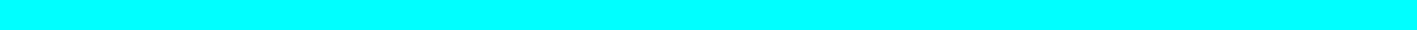 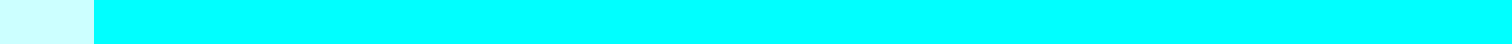 III. PLAN RAZVOJNIH PROGRAMAČlanak 4.U Planu razvojnih programa za razdoblje 2020. – 2022. godine, koji čini sastavni dio Plana Proračuna Općine Vladislavci za 2020. godinu i projekcija za 2021. i 2022. godinu, dan je detaljniji pregled rashoda po pojedinim programima i kapitalnim projektima.Plan razvojnih programa sadrži ciljeve i prioritete razvoja Općine Vladislavci povezanih s programskom i organizacijskom klasifikacijom proračuna.ZAVRŠNE ODREDBEČlanak 5.Proračun za 2020. godinu objavit će se u „Službenom glasniku“ Općine Vladislavci i na web stranici Općine Vladislavci www.opcina-vladislavci.hr, a stupa na snagu 1.siječnja 2020.g.KLASA: 400-06/19-01/02Urbroj: 2158/07-01-19-02Vladislavci, 17. prosinca 2019.PredsjednikOpćinskog VijećaKrunoslav MorovićIZVRŠENJEPLANPRORAČUNPROJEKCIJAPROJEKCIJAINDEKSINDEKSINDEKSINDEKS123456789BROJ KONTABROJ KONTA01.01.2018. - 31.12.2018.20192020202120222/13/24/35/4A. RAČUN PRIHODA I RASHODAA. RAČUN PRIHODA I RASHODA6Prihodi poslovanja7.153.742,2212.016.095,2414.927.869,8214.927.869,8214.927.869,82167,97124,23100,00100,007Prihodi od prodaje nefinancijske imovine495.089,28250.000,00274.638,91274.638,91274.638,9150,50109,86100,00100,003Rashodi poslovanja4.227.753,827.189.911,037.028.252,517.017.052,517.017.052,51170,0697,7599,84100,004Rashodi za nabavu nefinancijske imovine3.661.521,964.604.537,489.421.070,169.421.070,169.421.070,16125,75204,60100,00100,00RAZLIKA − MANJAKRAZLIKA − MANJAK-240.444,28471.646,73-1.246.813,94-1.246.813,94-1.246.813,94-196,16-264,35100,00100,00B. RAČUN ZADUŽIVANJA / FINANCIRANJAB. RAČUN ZADUŽIVANJA / FINANCIRANJANETO ZADUŽIVANJE / FINANCIRANJENETO ZADUŽIVANJE / FINANCIRANJE0,000,000,000,000,00UKUPAN DONOS VIŠKA/MANJKA IZ PRETHODNIH GODINAUKUPAN DONOS VIŠKA/MANJKA IZ PRETHODNIH GODINA-221.202,450,000,000,000,000,00DIO VIŠKA/MANJKA IZ PRETHODNIH GODINA KOJI ĆE SE POKRIT/RASPOREDITI U PLANIRANOM RAZDOBLJUDIO VIŠKA/MANJKA IZ PRETHODNIH GODINA KOJI ĆE SE POKRIT/RASPOREDITI U PLANIRANOM RAZDOBLJU-461.646,73-471.646,731.246.813,941.246.813,941.246.813,94102,17-264,35100,00100,00VIŠAK / MANJAK + NETO ZADUŽIVANJA / FINANCIRANJAVIŠAK / MANJAK + NETO ZADUŽIVANJA / FINANCIRANJA0,000,000,000,000,00IZVRŠENJEPLANPRORAČUNPROJEKCIJAPROJEKCIJAINDEKSINDEKSINDEKSINDEKS123456789BROJ KONTAVRSTA PRIHODA / PRIMITAKA01.01.2018. - 31.12.2018.20192020202120222/13/24/35/4A. RAČUN PRIHODA I RASHODAA. RAČUN PRIHODA I RASHODA6Prihodi poslovanja7.153.742,2212.016.095,2414.927.869,8214.927.869,8214.927.869,82167,97124,23100,00100,0061Prihodi od poreza3.495.592,713.273.791,013.330.761,333.330.761,333.330.761,3393,65101,74100,00100,00611Porez i prirez na dohodak3.152.170,423.141.791,013.105.761,3399,6798,850,00613Porezi na imovinu330.375,74107.000,00200.000,0032,39186,920,00614Porezi na robu i usluge13.086,5525.000,0025.000,00191,04100,000,0063Pomoći iz inozemstva i od subjekata unutar općeg proračuna2.631.189,407.506.977,3910.509.523,2510.509.523,2510.509.523,25285,31140,00100,00100,00633Pomoći proračunu iz drugih proračuna2.041.091,525.300.578,643.062.082,32259,6957,770,00634Pomoći od izvanproračunskih korisnika561.472,58324.550,00324.550,0057,80100,000,00638Pomoći temeljem prijenosa EU sredstava28.625,301.881.848,757.122.890,936.574,08378,500,0064Prihodi od imovine459.433,77624.181,21551.107,34551.107,34551.107,34135,8688,29100,00100,00641Prihodi od financijske imovine19.473,0813.000,003.000,0066,7623,080,00642Prihodi od nefinancijske imovine439.960,69611.181,21548.107,34138,9289,680,0065Prihodi od upravnih i administrativnih pristojbi, pristojbi po posebnim propisima i naknada562.126,34593.201,63518.533,90518.533,90518.533,90105,5387,41100,00100,00651Upravne i administrativne pristojbe111.672,4491.300,0084.612,3381,7692,680,00652Prihodi po posebnim propisima5.597,1458.838,632.334,801.051,233,970,00653Komunalni doprinosi i naknade444.856,76443.063,00431.586,7799,6097,410,0066Prihodi od prodaje proizvoda i robe te pruženih usluga i prihodi od donacija5.400,0017.544,0017.544,0017.544,0017.544,00324,89100,00100,00100,00661Prihodi od prodaje proizvoda i robe te pruženih usluga5.400,0017.544,0017.544,00324,89100,000,0068Kazne, upravne mjere i ostali prihodi0,00400,00400,00400,00400,00100,00100,00100,00683Ostali prihodi0,00400,00400,00#DIV/0!100,000,007Prihodi od prodaje nefinancijske imovine495.089,28250.000,00274.638,91274.638,91274.638,9150,50109,86100,00100,0071Prihodi od prodaje neproizvedene dugotrajne imovine495.089,28250.000,00274.638,91274.638,91274.638,9150,50109,86100,00100,00711Prihodi od prodaje materijalne imovine - prirodnih bogatstava495.089,28250.000,00274.638,9150,50109,860,003Rashodi poslovanja4.227.753,827.189.911,037.028.252,517.028.252,517.028.252,51170,0697,75100,00100,0031Rashodi za zaposlene1.407.871,981.861.198,802.337.802,252.337.802,252.337.802,25132,20125,61100,00100,00311Plaće (Bruto)1.133.423,751.529.733,931.938.342,62134,97126,710,00312Ostali rashodi za zaposlene88.591,9062.000,00102.600,0069,98165,480,00313Doprinosi na plaće185.856,33269.464,87296.859,63144,99110,170,0032Materijalni rashodi1.906.545,933.582.396,493.097.776,013.097.776,013.097.776,01187,9086,47100,00100,00321Naknade troškova zaposlenima86.944,50102.780,00114.760,00118,21111,660,00322Rashodi za materijal i energiju334.501,10808.050,00651.260,69241,5780,600,00323Rashodi za usluge1.317.062,882.376.509,411.880.406,75180,4479,120,00324Naknade troškova osobama izvan radnog odnosa14.851,8815.000,0015.000,00101,00100,000,00329Ostali nespomenuti rashodi poslovanja153.185,57280.057,08436.348,57182,82155,810,0034Financijski rashodi23.369,0058.000,0053.800,0053.800,0053.800,00248,1992,76100,00100,00342Kamate za primljene kredite i zajmove0,002.000,002.000,00100,000,00343Ostali financijski rashodi23.369,0056.000,0051.800,00239,6392,500,0036Pomoći dane u inozemstvo i unutar općeg proračuna0,0035.000,0015.000,0015.000,0015.000,0042,86100,00100,00366Pomoći proračunskim korisnicima drugih proračuna0,0035.000,0015.000,0042,860,0037Naknade građanima i kućanstvima na temelju osiguranja i druge naknade483.627,951.143.110,74924.474,25924.474,25924.474,25236,3680,87100,00100,00372Ostale naknade građanima i kućanstvima iz proračuna483.627,951.143.110,74924.474,25236,3680,870,0038Ostali rashodi406.338,96510.205,00599.400,00599.400,00599.400,00125,56117,48100,00100,00381Tekuće donacije406.338,96474.205,00563.400,00116,70118,810,00383Kazne, penali i naknade štete0,001.000,001.000,00100,000,00385IZVANREDNI RASHODI0,0035.000,0035.000,00100,000,004Rashodi za nabavu nefinancijske imovine3.661.521,964.604.537,489.421.070,169.421.070,169.421.070,16125,75204,60100,00100,0042Rashodi za nabavu proizvedene dugotrajne imovine3.661.521,964.604.537,489.421.070,169.421.070,169.421.070,16125,75204,60100,00100,00421Građevinski objekti3.570.822,634.208.137,488.804.720,16117,85209,230,00422Postrojenja i oprema83.208,33221.400,00380.850,00266,08172,020,00423Prijevozna sredstva7.491,00175.000,00235.500,002.336,14134,570,00C. RASPOLOŽIVA SREDSTVA IZ PRETHODNIH GODINA  C. RASPOLOŽIVA SREDSTVA IZ PRETHODNIH GODINA  9Vlastiti izvori-461.646,73-471.646,731.246.813,941.246.813,941.246.813,94102,17-264,35100,00100,0092Rezultat poslovanja-461.646,73-471.646,731.246.813,941.246.813,941.246.813,94102,17-264,35100,00100,00922Višak/manjak prihoda-461.646,73-471.646,731.246.813,94102,17-264,350,00IZVRŠENJEPLANPRORAČUNPROJEKCIJAPROJEKCIJAINDEKSINDEKS  INDEKS INDEKSINDEKS  INDEKS INDEKSINDEKS  INDEKS INDEKS123456789BROJVRSTA PRIHODA / PRIMITAKA01.01.2018. -2019202020212022(2/1)(3/2)(4/3)(5/4)KONTA31.12.2018.UKUPNO RASHODI / IZDACIUKUPNO RASHODI / IZDACI7.889.275,7811.794.448,5116.449.322,6716.449.322,6716.449.322,67149,50139,47100,00100,00Razdjel 001 PREDSTAVNIČKA, IZVRŠNA I UPRAVNA TIJELARazdjel 001 PREDSTAVNIČKA, IZVRŠNA I UPRAVNA TIJELA7.889.275,7811.794.448,5116.449.322,6716.449.322,6716.449.322,67149,50139,47100,00100,00Glava 00101 PREDSTAVNIČKA I IZVRŠNA TIJELAGlava 00101 PREDSTAVNIČKA I IZVRŠNA TIJELA406.004,09940.718,16762.368,25751.168,25751.168,25231,7081,0498,53100,00Program 1001 REDOVAN RAD PREDSTAVNIČKOG I IZVRŠNOGProgram 1001 REDOVAN RAD PREDSTAVNIČKOG I IZVRŠNOG406.004,09940.718,16762.368,25751.168,25751.168,25231,7081,0498,53100,00AktivnostA100001 REDOVAN RAD18.786,23126.114,00130.164,00130.164,00130.164,00671,31103,21100,00100,00Izvor 1. OPĆI PRIHODI I PRIMICIIzvor 1. OPĆI PRIHODI I PRIMICI18.786,2399.500,00130.164,00130.164,00130.164,00529,64130,82100,00100,001.1. OPĆI PRIHODI I PRIMICI1.1. OPĆI PRIHODI I PRIMICI18.786,2399.500,00130.164,00130.164,00130.164,00529,64130,82100,00100,00FUNKCIJSKA KLASIFIKACIJA 0111 Izvršna i zakonodavnaFUNKCIJSKA KLASIFIKACIJA 0111 Izvršna i zakonodavna18.786,2399.500,00130.164,00130.164,00130.164,00529,64130,82100,00100,00tijela3Rashodi poslovanja16.722,2399.500,00130.164,00130.164,00130.164,00595,02130,82100,00100,0032Materijalni rashodi16.722,2358.500,0085.164,0085.164,0085.164,00349,83145,58100,00100,00321Naknade troškova zaposlenima18.148,0050.000,0050.000,00275,51100,000,00322Rashodi za materijal i energiju6.805,328.500,008.500,00124,90100,000,00323Rashodi za usluge9.916,910,000,000,00329Ostali nespomenuti rashodi poslovanja20.461,720,0026.664,000,000,0037Naknade građanima i kućanstvima na temelju0,006.000,0010.000,0010.000,0010.000,00166,67100,00100,00osiguranja i druge naknade372Ostale naknade građanima i kućanstvima iz proračuna0,006.000,0010.000,00166,670,0038Ostali rashodi0,0035.000,0035.000,0035.000,0035.000,00100,00100,00100,00385IZVANREDNI RASHODI0,0035.000,0035.000,00100,000,0042Rashodi za nabavu proizvedene dugotrajne imovine2.064,000,000,000,00422Postrojenja i oprema2.064,000,000,000,00Izvor 5. POMOĆIIzvor 5. POMOĆI0,0026.614,000,000,000,000,005.1. POMOĆI IZ DRŽAVNOG PRORAČUNA5.1. POMOĆI IZ DRŽAVNOG PRORAČUNA0,0026.614,000,000,000,000,00FUNKCIJSKA KLASIFIKACIJA 0111 Izvršna i zakonodavna tijeFUNKCIJSKA KLASIFIKACIJA 0111 Izvršna i zakonodavna tije0,0026.614,000,000,000,000,003Rashodi poslovanja0,0026.614,000,000,000,000,0032Materijalni rashodi0,0026.614,000,000,000,000,00329Ostali nespomenuti rashodi poslovanja0,0026.614,000,000,00Aktivnost A100102 ODRŽAVANJE WEB STRANICEAktivnost A100102 ODRŽAVANJE WEB STRANICE4.159,298.500,0010.000,0010.000,0010.000,00204,36117,65100,00100,00Izvor 1. OPĆI PRIHODI I PRIMICIIzvor 1. OPĆI PRIHODI I PRIMICI4.159,290,0010.000,0010.000,0010.000,000,00100,00100,001.1. OPĆI PRIHODI I PRIMICI1.1. OPĆI PRIHODI I PRIMICI4.159,290,0010.000,0010.000,0010.000,000,00100,00100,00FUNKCIJSKA KLASIFIKACIJA 0111 Izvršna i zakonodavna tijeFUNKCIJSKA KLASIFIKACIJA 0111 Izvršna i zakonodavna tije4.159,290,0010.000,0010.000,0010.000,000,00100,00100,003Rashodi poslovanja4.159,290,0010.000,0010.000,0010.000,000,00100,00100,0032Materijalni rashodi4.159,290,0010.000,0010.000,0010.000,000,00100,00100,00323Rashodi za usluge4.159,290,0010.000,000,000,00Izvor 5. POMOĆIIzvor 5. POMOĆI0,008.500,000,000,000,000,005.1. POMOĆI IZ DRŽAVNOG PRORAČUNA5.1. POMOĆI IZ DRŽAVNOG PRORAČUNA0,008.500,000,000,000,000,00FUNKCIJSKA KLASIFIKACIJA 0111 Izvršna i zakonodavna tijeFUNKCIJSKA KLASIFIKACIJA 0111 Izvršna i zakonodavna tije0,008.500,000,000,000,000,003Rashodi poslovanja0,008.500,000,000,000,000,0032Materijalni rashodi0,008.500,000,000,000,000,00323Rashodi za usluge0,008.500,000,000,00Aktivnost A100103 LEGALIZACIJA BESPRAVNO SAGRAĐENIHAktivnost A100103 LEGALIZACIJA BESPRAVNO SAGRAĐENIH757,1410.000,0010.000,0010.000,0010.000,00100,00100,00100,00Izvor 1. OPĆI PRIHODI I PRIMICIIzvor 1. OPĆI PRIHODI I PRIMICI757,140,0010.000,0010.000,0010.000,000,00100,00100,001.1. OPĆI PRIHODI I PRIMICI1.1. OPĆI PRIHODI I PRIMICI757,140,0010.000,0010.000,0010.000,000,00100,00100,00FUNKCIJSKA KLASIFIKACIJA 0111 Izvršna i zakonodavna tijeFUNKCIJSKA KLASIFIKACIJA 0111 Izvršna i zakonodavna tije757,140,0010.000,0010.000,0010.000,000,00100,00100,003Rashodi poslovanja757,140,0010.000,0010.000,0010.000,000,00100,00100,0032Materijalni rashodi757,140,0010.000,0010.000,0010.000,000,00100,00100,00323Rashodi za usluge757,140,0010.000,000,000,00Izvor 5. POMOĆIIzvor 5. POMOĆI0,0010.000,000,000,000,000,005.1. POMOĆI IZ DRŽAVNOG PRORAČUNA5.1. POMOĆI IZ DRŽAVNOG PRORAČUNA0,0010.000,000,000,000,000,00FUNKCIJSKA KLASIFIKACIJA 0111 Izvršna i zakonodavna tijeFUNKCIJSKA KLASIFIKACIJA 0111 Izvršna i zakonodavna tije0,0010.000,000,000,000,000,003Rashodi poslovanja0,0010.000,000,000,000,000,0032Materijalni rashodi0,0010.000,000,000,000,000,00323Rashodi za usluge0,0010.000,000,000,00Aktivnost A100004 TISKANJE SLUŽBENOG GLASNIKAAktivnost A100004 TISKANJE SLUŽBENOG GLASNIKA13.479,000,000,003Rashodi poslovanja13.479,000,000,0032Materijalni rashodi13.479,000,000,00Aktivnost A100104 NAKNADA ZAMJENIKU OPĆINSKOG NAČEAktivnost A100104 NAKNADA ZAMJENIKU OPĆINSKOG NAČE19.474,5620.000,0020.000,0020.000,0020.000,00102,70100,00100,00100,00Izvor 1. OPĆI PRIHODI I PRIMICIIzvor 1. OPĆI PRIHODI I PRIMICI19.474,563.569,8220.000,0020.000,0020.000,0018,33560,25100,00100,001.1. OPĆI PRIHODI I PRIMICI1.1. OPĆI PRIHODI I PRIMICI19.474,563.569,8220.000,0020.000,0020.000,0018,33560,25100,00100,00FUNKCIJSKA KLASIFIKACIJA 0111 Izvršna i zakonodavna tijeFUNKCIJSKA KLASIFIKACIJA 0111 Izvršna i zakonodavna tije19.474,563.569,8220.000,0020.000,0020.000,0018,33560,25100,00100,003Rashodi poslovanja19.474,563.569,8220.000,0020.000,0020.000,0018,33560,25100,00100,0032Materijalni rashodi19.474,563.569,8220.000,0020.000,0020.000,0018,33560,25100,00100,00329Ostali nespomenuti rashodi poslovanja19.474,563.569,8220.000,0018,33560,250,00Izvor 5. POMOĆIIzvor 5. POMOĆI0,0016.430,180,000,000,000,005.1. POMOĆI IZ DRŽAVNOG PRORAČUNA5.1. POMOĆI IZ DRŽAVNOG PRORAČUNA0,0016.430,180,000,000,000,00FUNKCIJSKA KLASIFIKACIJA 0111 Izvršna i zakonodavna tijeFUNKCIJSKA KLASIFIKACIJA 0111 Izvršna i zakonodavna tije0,0016.430,180,000,000,000,003Rashodi poslovanja0,0016.430,180,000,000,000,0032Materijalni rashodi0,0016.430,180,000,000,000,00329Ostali nespomenuti rashodi poslovanja0,0016.430,180,000,00Aktivnost A100105 NAKNADA PREDSJEDNIKU OPĆINSKOG VIAktivnost A100105 NAKNADA PREDSJEDNIKU OPĆINSKOG VI19.474,5620.000,0020.000,0020.000,0020.000,00102,70100,00100,00100,00Izvor 1. OPĆI PRIHODI I PRIMICIIzvor 1. OPĆI PRIHODI I PRIMICI19.474,560,0020.000,0020.000,0020.000,000,00100,00100,001.1. OPĆI PRIHODI I PRIMICI1.1. OPĆI PRIHODI I PRIMICI19.474,560,0020.000,0020.000,0020.000,000,00100,00100,00FUNKCIJSKA KLASIFIKACIJA 0111 Izvršna i zakonodavna tijeFUNKCIJSKA KLASIFIKACIJA 0111 Izvršna i zakonodavna tije19.474,560,0020.000,0020.000,0020.000,000,00100,00100,003Rashodi poslovanja19.474,560,0020.000,0020.000,0020.000,000,00100,00100,0032Materijalni rashodi19.474,560,0020.000,0020.000,0020.000,000,00100,00100,00329Ostali nespomenuti rashodi poslovanja19.474,560,0020.000,000,000,00Izvor 5. POMOĆIIzvor 5. POMOĆI0,0020.000,000,000,000,000,005.1. POMOĆI IZ DRŽAVNOG PRORAČUNA5.1. POMOĆI IZ DRŽAVNOG PRORAČUNA0,0020.000,000,000,000,000,00FUNKCIJSKA KLASIFIKACIJA 0111 Izvršna i zakonodavna tijeFUNKCIJSKA KLASIFIKACIJA 0111 Izvršna i zakonodavna tije0,0020.000,000,000,000,000,003Rashodi poslovanja0,0020.000,000,000,000,000,0032Materijalni rashodi0,0020.000,000,000,000,000,00329Ostali nespomenuti rashodi poslovanja0,0020.000,000,000,00Aktivnost A100106 NAKNADA ZAMJENIKU PREDSJEDNIKA OPAktivnost A100106 NAKNADA ZAMJENIKU PREDSJEDNIKA OP9.737,1610.500,0010.500,0010.500,0010.500,00107,83100,00100,00100,00Izvor 1. OPĆI PRIHODI I PRIMICIIzvor 1. OPĆI PRIHODI I PRIMICI9.737,160,0010.500,0010.500,0010.500,000,00100,00100,001.1. OPĆI PRIHODI I PRIMICI1.1. OPĆI PRIHODI I PRIMICI9.737,160,0010.500,0010.500,0010.500,000,00100,00100,00FUNKCIJSKA KLASIFIKACIJA 0111 Izvršna i zakonodavna tijeFUNKCIJSKA KLASIFIKACIJA 0111 Izvršna i zakonodavna tije9.737,160,0010.500,0010.500,0010.500,000,00100,00100,003Rashodi poslovanja9.737,160,0010.500,0010.500,0010.500,000,00100,00100,0032Materijalni rashodi9.737,160,0010.500,0010.500,0010.500,000,00100,00100,00329Ostali nespomenuti rashodi poslovanja9.737,160,0010.500,000,000,00Izvor 5. POMOĆIIzvor 5. POMOĆI0,0010.500,000,000,000,000,005.1. POMOĆI IZ DRŽAVNOG PRORAČUNA5.1. POMOĆI IZ DRŽAVNOG PRORAČUNA0,0010.500,000,000,000,000,00FUNKCIJSKA KLASIFIKACIJA 0111 Izvršna i zakonodavna tijeFUNKCIJSKA KLASIFIKACIJA 0111 Izvršna i zakonodavna tije0,0010.500,000,000,000,000,003Rashodi poslovanja0,0010.500,000,000,000,000,0032Materijalni rashodi0,0010.500,000,000,000,000,00329Ostali nespomenuti rashodi poslovanja0,0010.500,000,000,00Aktivnost A100107 PROSLAVA DANA OPĆINE VLADISLAVCIAktivnost A100107 PROSLAVA DANA OPĆINE VLADISLAVCI27.655,9840.100,0040.100,0040.100,0040.100,00145,00100,00100,00100,00Izvor 1. OPĆI PRIHODI I PRIMICIIzvor 1. OPĆI PRIHODI I PRIMICI27.655,980,0040.100,0040.100,0040.100,000,00100,00100,001.1. OPĆI PRIHODI I PRIMICI1.1. OPĆI PRIHODI I PRIMICI27.655,980,0040.100,0040.100,0040.100,000,00100,00100,00FUNKCIJSKA KLASIFIKACIJA 0111 Izvršna i zakonodavna tijeFUNKCIJSKA KLASIFIKACIJA 0111 Izvršna i zakonodavna tije27.655,980,0040.100,0040.100,0040.100,000,00100,00100,003Rashodi poslovanja27.655,980,0040.100,0040.100,0040.100,000,00100,00100,0032Materijalni rashodi27.655,980,0040.100,0040.100,0040.100,000,00100,00100,00323Rashodi za usluge10.135,790,0040.100,000,000,00329Ostali nespomenuti rashodi poslovanja17.520,190,00Izvor 5. POMOĆIIzvor 5. POMOĆI0,0040.100,000,000,000,000,005.1. POMOĆI IZ DRŽAVNOG PRORAČUNA5.1. POMOĆI IZ DRŽAVNOG PRORAČUNA0,0040.100,000,000,000,000,00FUNKCIJSKA KLASIFIKACIJA 0111 Izvršna i zakonodavna tijeFUNKCIJSKA KLASIFIKACIJA 0111 Izvršna i zakonodavna tije0,0040.100,000,000,000,000,003Rashodi poslovanja0,0040.100,000,000,000,000,0032Materijalni rashodi0,0040.100,000,000,000,000,00323Rashodi za usluge0,0040.100,000,000,00Aktivnost A100108 PLAĆA OPĆINSKOG NAČELNIKAAktivnost A100108 PLAĆA OPĆINSKOG NAČELNIKA185.577,8393.349,9195.600,0095.600,0095.600,0050,30102,41100,00100,00Izvor 1. OPĆI PRIHODI I PRIMICIIzvor 1. OPĆI PRIHODI I PRIMICI185.577,8393.349,9195.600,0095.600,0095.600,0050,30102,41100,00100,001.1. OPĆI PRIHODI I PRIMICI1.1. OPĆI PRIHODI I PRIMICI185.577,8393.349,9195.600,0095.600,0095.600,0050,30102,41100,00100,00FUNKCIJSKA KLASIFIKACIJA 0111 Izvršna i zakonodavna tijeFUNKCIJSKA KLASIFIKACIJA 0111 Izvršna i zakonodavna tije185.577,8393.349,9195.600,0095.600,0095.600,0050,30102,41100,00100,003Rashodi poslovanja185.577,8393.349,9195.600,0095.600,0095.600,0050,30102,41100,00100,0031Rashodi za zaposlene156.392,8393.349,9195.600,0095.600,0095.600,0059,69102,41100,00100,00311Plaće (Bruto)133.441,0180.128,6882.000,0060,05102,340,00313Doprinosi na plaće22.951,8213.221,2313.600,0057,60102,860,0032Materijalni rashodi29.185,000,00321Naknade troškova zaposlenima29.185,000,00Aktivnost A100109 TROŠKOVI VEZANI ZA OŠASNU IMOVINUAktivnost A100109 TROŠKOVI VEZANI ZA OŠASNU IMOVINU0,001.500,001.500,001.500,001.500,00100,00100,00100,00Izvor 1. OPĆI PRIHODI I PRIMICIIzvor 1. OPĆI PRIHODI I PRIMICI0,000,001.500,001.500,001.500,00100,00100,001.1. OPĆI PRIHODI I PRIMICI1.1. OPĆI PRIHODI I PRIMICI0,000,001.500,001.500,001.500,00100,00100,00FUNKCIJSKA KLASIFIKACIJA 0111 Izvršna i zakonodavna tijeFUNKCIJSKA KLASIFIKACIJA 0111 Izvršna i zakonodavna tije0,000,001.500,001.500,001.500,00100,00100,003Rashodi poslovanja0,000,001.500,001.500,001.500,00100,00100,0032Materijalni rashodi0,000,001.500,001.500,001.500,00100,00100,00329Ostali nespomenuti rashodi poslovanja0,000,001.500,000,00Izvor 5. POMOĆIIzvor 5. POMOĆI0,001.500,000,000,000,000,005.1. POMOĆI IZ DRŽAVNOG PRORAČUNA5.1. POMOĆI IZ DRŽAVNOG PRORAČUNA0,001.500,000,000,000,000,00FUNKCIJSKA KLASIFIKACIJA 0111 Izvršna i zakonodavna tijeFUNKCIJSKA KLASIFIKACIJA 0111 Izvršna i zakonodavna tije0,001.500,000,000,000,000,003Rashodi poslovanja0,001.500,000,000,000,000,0032Materijalni rashodi0,001.500,000,000,000,000,00329Ostali nespomenuti rashodi poslovanja0,001.500,000,000,00Aktivnost A100110 MANIFESTACIJE I OČUVANJE KULTURNEAktivnost A100110 MANIFESTACIJE I OČUVANJE KULTURNE51.709,8167.000,0067.000,0067.000,0067.000,00129,57100,00100,00100,00Izvor 1. OPĆI PRIHODI I PRIMICIIzvor 1. OPĆI PRIHODI I PRIMICI51.709,8154.250,0054.250,0054.250,0054.250,00104,91100,00100,00100,001.1. OPĆI PRIHODI I PRIMICI1.1. OPĆI PRIHODI I PRIMICI51.709,8154.250,0054.250,0054.250,0054.250,00104,91100,00100,00100,00FUNKCIJSKA KLASIFIKACIJA 0111 Izvršna i zakonodavna tijeFUNKCIJSKA KLASIFIKACIJA 0111 Izvršna i zakonodavna tije51.709,8154.250,0054.250,0054.250,0054.250,00104,91100,00100,00100,003Rashodi poslovanja51.709,8154.250,0054.250,0054.250,0054.250,00104,91100,00100,00100,0032Materijalni rashodi0,000,0044.250,0044.250,0044.250,00100,00100,00329Ostali nespomenuti rashodi poslovanja0,000,0044.250,000,0037Naknade građanima i kućanstvima na temelju51.709,8144.250,000,000,000,0085,570,00osiguranja i druge naknade372Ostale naknade građanima i kućanstvima iz proračuna51.709,8144.250,000,0085,570,0038Ostali rashodi0,0010.000,0010.000,0010.000,0010.000,00100,00100,00100,00381Tekuće donacije0,0010.000,0010.000,00100,000,00Izvor 5. POMOĆIIzvor 5. POMOĆI0,0012.750,0012.750,0012.750,0012.750,00100,00100,00100,005.2. POMOĆI IZ ŽUPANIJSKOG PRORAČUNA5.2. POMOĆI IZ ŽUPANIJSKOG PRORAČUNA0,0012.750,0012.750,0012.750,0012.750,00100,00100,00100,00FUNKCIJSKA KLASIFIKACIJA 0111 Izvršna i zakonodavna tijeFUNKCIJSKA KLASIFIKACIJA 0111 Izvršna i zakonodavna tije0,0012.750,0012.750,0012.750,0012.750,00100,00100,00100,003Rashodi poslovanja0,0012.750,0012.750,0012.750,0012.750,00100,00100,00100,0037Naknade građanima i kućanstvima na temelju0,0012.750,0012.750,0012.750,0012.750,00100,00100,00100,00osiguranja i druge naknade372Ostale naknade građanima i kućanstvima iz proračuna0,0012.750,0012.750,00100,000,00Aktivnost A100111 ADVENT U VLADISLAVCIMAAktivnost A100111 ADVENT U VLADISLAVCIMA4.906,4915.000,0015.000,0015.000,0015.000,00305,72100,00100,00100,00Izvor 1. OPĆI PRIHODI I PRIMICIIzvor 1. OPĆI PRIHODI I PRIMICI4.906,4915.000,0015.000,0015.000,0015.000,00305,72100,00100,00100,001.1. OPĆI PRIHODI I PRIMICI1.1. OPĆI PRIHODI I PRIMICI4.906,4915.000,0015.000,0015.000,0015.000,00305,72100,00100,00100,00FUNKCIJSKA KLASIFIKACIJA 0111 Izvršna i zakonodavna tijeFUNKCIJSKA KLASIFIKACIJA 0111 Izvršna i zakonodavna tije4.906,4915.000,0015.000,0015.000,0015.000,00305,72100,00100,00100,003Rashodi poslovanja4.906,4915.000,0015.000,0015.000,0015.000,00305,72100,00100,00100,0032Materijalni rashodi4.906,4915.000,0015.000,0015.000,0015.000,00305,72100,00100,00100,00323Rashodi za usluge4.906,496.500,0010.000,00132,48153,850,00329Ostali nespomenuti rashodi poslovanja4.906,498.500,005.000,00173,2458,820,00Aktivnost A100112 BOŽIĆNA PREDSTAVA ZA DJECUAktivnost A100112 BOŽIĆNA PREDSTAVA ZA DJECU4.000,004.000,004.000,004.000,004.000,00100,00100,00100,00100,00Izvor 1. OPĆI PRIHODI I PRIMICIIzvor 1. OPĆI PRIHODI I PRIMICI4.000,000,004.000,004.000,004.000,000,00100,00100,001.1. OPĆI PRIHODI I PRIMICI1.1. OPĆI PRIHODI I PRIMICI4.000,000,004.000,004.000,004.000,000,00100,00100,00FUNKCIJSKA KLASIFIKACIJA 0111 Izvršna i zakonodavna tijeFUNKCIJSKA KLASIFIKACIJA 0111 Izvršna i zakonodavna tije4.000,000,004.000,004.000,004.000,000,00100,00100,003Rashodi poslovanja4.000,000,004.000,004.000,004.000,000,00100,00100,0032Materijalni rashodi4.000,000,004.000,004.000,004.000,000,00100,00100,00323Rashodi za usluge4.000,000,004.000,000,000,00Izvor 5. POMOĆIIzvor 5. POMOĆI0,004.000,000,000,000,000,005.1. POMOĆI IZ DRŽAVNOG PRORAČUNA5.1. POMOĆI IZ DRŽAVNOG PRORAČUNA0,004.000,000,000,000,000,00FUNKCIJSKA KLASIFIKACIJA 0111 Izvršna i zakonodavna tijeFUNKCIJSKA KLASIFIKACIJA 0111 Izvršna i zakonodavna tije0,004.000,000,000,000,000,003Rashodi poslovanja0,004.000,000,000,000,000,0032Materijalni rashodi0,004.000,000,000,000,000,00323Rashodi za usluge0,004.000,000,000,00Aktivnost A100113 PROMIDŽBA OPĆINEAktivnost A100113 PROMIDŽBA OPĆINE0,0016.250,0016.250,0016.250,0016.250,00100,00100,00100,00Izvor 1. OPĆI PRIHODI I PRIMICIIzvor 1. OPĆI PRIHODI I PRIMICI0,000,0016.250,0016.250,0016.250,00100,00100,001.1. OPĆI PRIHODI I PRIMICI1.1. OPĆI PRIHODI I PRIMICI0,000,0016.250,0016.250,0016.250,00100,00100,00FUNKCIJSKA KLASIFIKACIJA 0111 Izvršna i zakonodavna tijeFUNKCIJSKA KLASIFIKACIJA 0111 Izvršna i zakonodavna tije0,000,0016.250,0016.250,0016.250,00100,00100,003Rashodi poslovanja0,000,0016.250,0016.250,0016.250,00100,00100,0032Materijalni rashodi0,000,0016.250,0016.250,0016.250,00100,00100,00323Rashodi za usluge0,000,0016.250,000,00Izvor 5. POMOĆIIzvor 5. POMOĆI16.249,9216.250,000,000,000,00100,000,005.1. POMOĆI IZ DRŽAVNOG PRORAČUNA5.1. POMOĆI IZ DRŽAVNOG PRORAČUNA16.249,9216.250,000,000,000,00100,000,00FUNKCIJSKA KLASIFIKACIJA 0111 Izvršna i zakonodavna tijeFUNKCIJSKA KLASIFIKACIJA 0111 Izvršna i zakonodavna tije16.249,9216.250,000,000,000,00100,000,003Rashodi poslovanja16.249,9216.250,000,000,000,00100,000,0032Materijalni rashodi16.249,9216.250,000,000,000,00100,000,00323Rashodi za usluge16.249,9216.250,000,00100,000,00Aktivnost A100114 IZRADA VIJESNIKA OPĆINE VLADISLAVCIAktivnost A100114 IZRADA VIJESNIKA OPĆINE VLADISLAVCI23.460,8925.130,0025.130,0025.130,0025.130,00107,11100,00100,00100,00Izvor 1. OPĆI PRIHODI I PRIMICIIzvor 1. OPĆI PRIHODI I PRIMICI23.460,890,0025.130,0025.130,0025.130,000,00100,00100,001.1. OPĆI PRIHODI I PRIMICI1.1. OPĆI PRIHODI I PRIMICI23.460,890,0025.130,0025.130,0025.130,000,00100,00100,00FUNKCIJSKA KLASIFIKACIJA 0111 Izvršna i zakonodavna tijeFUNKCIJSKA KLASIFIKACIJA 0111 Izvršna i zakonodavna tije23.460,890,0025.130,0025.130,0025.130,000,00100,00100,003Rashodi poslovanja23.460,890,0025.130,0025.130,0025.130,000,00100,00100,0032Materijalni rashodi23.460,890,0025.130,0025.130,0025.130,000,00100,00100,00323Rashodi za usluge23.460,890,0025.130,000,000,00Izvor 5. POMOĆIIzvor 5. POMOĆI0,0025.130,000,000,000,000,005.1. POMOĆI IZ DRŽAVNOG PRORAČUNA5.1. POMOĆI IZ DRŽAVNOG PRORAČUNA0,0025.130,000,000,000,000,00FUNKCIJSKA KLASIFIKACIJA 0111 Izvršna i zakonodavna tijeFUNKCIJSKA KLASIFIKACIJA 0111 Izvršna i zakonodavna tije0,0025.130,000,000,000,000,003Rashodi poslovanja0,0025.130,000,000,000,000,0032Materijalni rashodi0,0025.130,000,000,000,000,00323Rashodi za usluge0,0025.130,000,000,00Aktivnost A100115 NAKNADA ZA SJEDNICEAktivnost A100115 NAKNADA ZA SJEDNICE10.386,3616.000,0016.000,0016.000,0016.000,00154,05100,00100,00100,00Izvor 1. OPĆI PRIHODI I PRIMICIIzvor 1. OPĆI PRIHODI I PRIMICI10.386,360,0016.000,0016.000,0016.000,000,00100,00100,001.1. OPĆI PRIHODI I PRIMICI1.1. OPĆI PRIHODI I PRIMICI10.386,360,0016.000,0016.000,0016.000,000,00100,00100,00FUNKCIJSKA KLASIFIKACIJA 0111 Izvršna i zakonodavna tijeFUNKCIJSKA KLASIFIKACIJA 0111 Izvršna i zakonodavna tije10.386,360,0016.000,0016.000,0016.000,000,00100,00100,003Rashodi poslovanja10.386,360,0016.000,0016.000,0016.000,000,00100,00100,0032Materijalni rashodi10.386,360,0016.000,0016.000,0016.000,000,00100,00100,00329Ostali nespomenuti rashodi poslovanja10.386,360,0016.000,000,000,00Izvor 5. POMOĆIIzvor 5. POMOĆI0,0016.000,000,000,000,000,005.1. POMOĆI IZ DRŽAVNOG PRORAČUNA5.1. POMOĆI IZ DRŽAVNOG PRORAČUNA0,0016.000,000,000,000,000,00FUNKCIJSKA KLASIFIKACIJA 0111 Izvršna i zakonodavna tijeFUNKCIJSKA KLASIFIKACIJA 0111 Izvršna i zakonodavna tije0,0016.000,000,000,000,000,003Rashodi poslovanja0,0016.000,000,000,000,000,0032Materijalni rashodi0,0016.000,000,000,000,000,00329Ostali nespomenuti rashodi poslovanja0,0016.000,000,000,00Aktivnost A100116 NABAVA BOŽIĆNE RASVJETEAktivnost A100116 NABAVA BOŽIĆNE RASVJETE0,005.000,005.000,005.000,005.000,00100,00100,00100,00Izvor 1. OPĆI PRIHODI I PRIMICIIzvor 1. OPĆI PRIHODI I PRIMICI0,000,005.000,005.000,005.000,00100,00100,001.1. OPĆI PRIHODI I PRIMICI1.1. OPĆI PRIHODI I PRIMICI0,000,005.000,005.000,005.000,00100,00100,00FUNKCIJSKA KLASIFIKACIJA 0660 Rashodi vezani za stanovaFUNKCIJSKA KLASIFIKACIJA 0660 Rashodi vezani za stanova0,000,005.000,005.000,005.000,00100,00100,003Rashodi poslovanja0,000,005.000,005.000,005.000,00100,00100,0032Materijalni rashodi0,000,005.000,005.000,005.000,00100,00100,00329Ostali nespomenuti rashodi poslovanja0,000,005.000,000,00Izvor 5. POMOĆIIzvor 5. POMOĆI0,005.000,000,000,000,000,005.1. POMOĆI IZ DRŽAVNOG PRORAČUNA5.1. POMOĆI IZ DRŽAVNOG PRORAČUNA0,005.000,000,000,000,000,00FUNKCIJSKA KLASIFIKACIJA 0660 Rashodi vezani za stanovaFUNKCIJSKA KLASIFIKACIJA 0660 Rashodi vezani za stanova0,005.000,000,000,000,000,003Rashodi poslovanja0,005.000,000,000,000,000,0032Materijalni rashodi0,005.000,000,000,000,000,00329Ostali nespomenuti rashodi poslovanja0,005.000,000,000,00Aktivnost A100117 SUFINANC.PROJEKTA PROVEDBE IZOBRAAktivnost A100117 SUFINANC.PROJEKTA PROVEDBE IZOBRA0,0011.124,2511.124,2511.124,2511.124,25100,00100,00100,00Izvor 1. OPĆI PRIHODI I PRIMICIIzvor 1. OPĆI PRIHODI I PRIMICI0,0011.124,2511.124,2511.124,2511.124,25100,00100,00100,001.1. OPĆI PRIHODI I PRIMICI1.1. OPĆI PRIHODI I PRIMICI0,0011.124,2511.124,2511.124,2511.124,25100,00100,00100,00FUNKCIJSKA KLASIFIKACIJA 0660 Rashodi vezani za stanovaFUNKCIJSKA KLASIFIKACIJA 0660 Rashodi vezani za stanova0,0011.124,2511.124,2511.124,2511.124,25100,00100,00100,003Rashodi poslovanja0,0011.124,2511.124,2511.124,2511.124,25100,00100,00100,0037Naknade građanima i kućanstvima na temelju0,0011.124,2511.124,2511.124,2511.124,25100,00100,00100,00osiguranja i druge naknade372Ostale naknade građanima i kućanstvima iz proračuna0,0011.124,2511.124,25100,000,00Aktivnost A100118 FINANCIRANJE POLITIČKIH STRANAKAAktivnost A100118 FINANCIRANJE POLITIČKIH STRANAKA1.026,4612.200,0012.200,0012.200,0012.200,001.188,55100,00100,00100,00Izvor 1. OPĆI PRIHODI I PRIMICIIzvor 1. OPĆI PRIHODI I PRIMICI1.026,4612.200,0012.200,0012.200,0012.200,001.188,55100,00100,00100,001.1. OPĆI PRIHODI I PRIMICI1.1. OPĆI PRIHODI I PRIMICI1.026,4612.200,0012.200,0012.200,0012.200,001.188,55100,00100,00100,00FUNKCIJSKA KLASIFIKACIJA 0111 Izvršna i zakonodavna tijeFUNKCIJSKA KLASIFIKACIJA 0111 Izvršna i zakonodavna tije1.026,4612.200,0012.200,0012.200,0012.200,001.188,55100,00100,00100,003Rashodi poslovanja1.026,4612.200,0012.200,0012.200,0012.200,001.188,55100,00100,00100,0038Ostali rashodi1.026,4612.200,0012.200,0012.200,0012.200,001.188,55100,00100,00100,00381Tekuće donacije1.026,4612.200,0012.200,001.188,55100,000,00Aktivnost A100119 IZBORI ZA NACIONALNE MANJINEAktivnost A100119 IZBORI ZA NACIONALNE MANJINE0,0029.500,000,000,000,000,00Izvor 1. OPĆI PRIHODI I PRIMICIIzvor 1. OPĆI PRIHODI I PRIMICI0,00500,000,000,000,000,001.1. OPĆI PRIHODI I PRIMICI1.1. OPĆI PRIHODI I PRIMICI0,00500,000,000,000,000,00FUNKCIJSKA KLASIFIKACIJA 0111 Izvršna i zakonodavna tijeFUNKCIJSKA KLASIFIKACIJA 0111 Izvršna i zakonodavna tije0,00500,000,000,000,000,003Rashodi poslovanja0,00500,000,000,000,000,0032Materijalni rashodi0,00500,000,000,000,000,00322Rashodi za materijal i energiju0,00500,000,000,00Izvor 5. POMOĆIIzvor 5. POMOĆI0,0029.000,000,000,000,000,005.1. POMOĆI IZ DRŽAVNOG PRORAČUNA5.1. POMOĆI IZ DRŽAVNOG PRORAČUNA0,0028.000,000,000,000,000,00FUNKCIJSKA KLASIFIKACIJA 0111 Izvršna i zakonodavna tijeFUNKCIJSKA KLASIFIKACIJA 0111 Izvršna i zakonodavna tije0,0028.000,000,000,000,000,003Rashodi poslovanja0,0028.000,000,000,000,000,0032Materijalni rashodi0,0028.000,000,000,000,000,00329Ostali nespomenuti rashodi poslovanja0,0028.000,000,000,005.2. POMOĆI IZ ŽUPANIJSKOG PRORAČUNA5.2. POMOĆI IZ ŽUPANIJSKOG PRORAČUNA0,001.000,000,000,000,000,00FUNKCIJSKA KLASIFIKACIJA 0111 Izvršna i zakonodavna tijeFUNKCIJSKA KLASIFIKACIJA 0111 Izvršna i zakonodavna tije0,001.000,000,000,000,000,003Rashodi poslovanja0,001.000,000,000,000,000,0032Materijalni rashodi0,001.000,000,000,000,000,00329Ostali nespomenuti rashodi poslovanja0,001.000,000,000,00Aktivnost A100120 SLUŽBENA PUTOVANJAAktivnost A100120 SLUŽBENA PUTOVANJA0,004.500,004.500,004.500,004.500,00100,00100,00100,00Izvor 1. OPĆI PRIHODI I PRIMICIIzvor 1. OPĆI PRIHODI I PRIMICI0,004.500,004.500,004.500,004.500,00100,00100,00100,001.1. OPĆI PRIHODI I PRIMICI1.1. OPĆI PRIHODI I PRIMICI0,004.500,004.500,004.500,004.500,00100,00100,00100,00FUNKCIJSKA KLASIFIKACIJA 0111 Izvršna i zakonodavna tijeFUNKCIJSKA KLASIFIKACIJA 0111 Izvršna i zakonodavna tije0,004.500,004.500,004.500,004.500,00100,00100,00100,003Rashodi poslovanja0,004.500,004.500,004.500,004.500,00100,00100,00100,0032Materijalni rashodi0,004.500,004.500,004.500,004.500,00100,00100,00100,00329Ostali nespomenuti rashodi poslovanja0,004.500,004.500,00100,000,00Aktivnost A100121 DOPRINOSI, SUGLASNOSTI I NAKNADE PAktivnost A100121 DOPRINOSI, SUGLASNOSTI I NAKNADE P0,009.000,009.000,009.000,009.000,00100,00100,00100,00Izvor 1. OPĆI PRIHODI I PRIMICIIzvor 1. OPĆI PRIHODI I PRIMICI0,009.000,009.000,009.000,009.000,00100,00100,00100,001.1. OPĆI PRIHODI I PRIMICI1.1. OPĆI PRIHODI I PRIMICI0,009.000,009.000,009.000,009.000,00100,00100,00100,00FUNKCIJSKA KLASIFIKACIJA 0660 Rashodi vezani za stanovaFUNKCIJSKA KLASIFIKACIJA 0660 Rashodi vezani za stanova0,009.000,009.000,009.000,009.000,00100,00100,00100,003Rashodi poslovanja0,009.000,009.000,009.000,009.000,00100,00100,00100,0034Financijski rashodi0,009.000,009.000,009.000,009.000,00100,00100,00100,00343Ostali financijski rashodi0,009.000,009.000,00100,000,00Aktivnost A100122 NAKNADA ZA PRAVO SLUŽNOSTI PUTA PRAktivnost A100122 NAKNADA ZA PRAVO SLUŽNOSTI PUTA PR0,006.300,006.300,006.300,006.300,00100,00100,00100,00Izvor 1. OPĆI PRIHODI I PRIMICIIzvor 1. OPĆI PRIHODI I PRIMICI0,006.300,006.300,006.300,006.300,00100,00100,00100,001.1. OPĆI PRIHODI I PRIMICI1.1. OPĆI PRIHODI I PRIMICI0,006.300,006.300,006.300,006.300,00100,00100,00100,00FUNKCIJSKA KLASIFIKACIJA 0660 Rashodi vezani za stanovaFUNKCIJSKA KLASIFIKACIJA 0660 Rashodi vezani za stanova0,006.300,006.300,006.300,006.300,00100,00100,00100,003Rashodi poslovanja0,006.300,006.300,006.300,006.300,00100,00100,00100,0034Financijski rashodi0,006.300,006.300,006.300,006.300,00100,00100,00100,00343Ostali financijski rashodi0,006.300,006.300,00100,000,00Kapitalni projekt K100101 OPREMANJE DRUŠTVENOG DOMAKapitalni projekt K100101 OPREMANJE DRUŠTVENOG DOMA0,0015.000,0015.000,0015.000,0015.000,00100,00100,00100,00Izvor 1. OPĆI PRIHODI I PRIMICIIzvor 1. OPĆI PRIHODI I PRIMICI0,000,0015.000,0015.000,0015.000,00100,00100,001.1. OPĆI PRIHODI I PRIMICI1.1. OPĆI PRIHODI I PRIMICI0,000,0015.000,0015.000,0015.000,00100,00100,00FUNKCIJSKA KLASIFIKACIJA 0660 Rashodi vezani za stanovaFUNKCIJSKA KLASIFIKACIJA 0660 Rashodi vezani za stanova0,000,0015.000,0015.000,0015.000,00100,00100,004Rashodi za nabavu nefinancijske imovine0,000,0015.000,0015.000,0015.000,00100,00100,0042Rashodi za nabavu proizvedene dugotrajne imovine0,000,0015.000,0015.000,0015.000,00100,00100,00422Postrojenja i oprema0,000,0015.000,000,00Izvor 5. POMOĆIIzvor 5. POMOĆI0,0015.000,000,000,000,000,005.1. POMOĆI IZ DRŽAVNOG PRORAČUNA5.1. POMOĆI IZ DRŽAVNOG PRORAČUNA0,0015.000,000,000,000,000,00FUNKCIJSKA KLASIFIKACIJA 0660 Rashodi vezani za stanovaFUNKCIJSKA KLASIFIKACIJA 0660 Rashodi vezani za stanova0,0015.000,000,000,000,000,004Rashodi za nabavu nefinancijske imovine0,0015.000,000,000,000,000,0042Rashodi za nabavu proizvedene dugotrajne imovine0,0015.000,000,000,000,000,00422Postrojenja i oprema0,0015.000,000,000,00Kapitalni projekt K100102 OPREMANJE KUHINJSKIH PROSTOKapitalni projekt K100102 OPREMANJE KUHINJSKIH PROSTO0,0030.000,000,000,000,000,00Izvor 5. POMOĆIIzvor 5. POMOĆI0,0030.000,000,000,000,000,005.1. POMOĆI IZ DRŽAVNOG PRORAČUNA5.1. POMOĆI IZ DRŽAVNOG PRORAČUNA0,0030.000,000,000,000,000,00FUNKCIJSKA KLASIFIKACIJA 0660 Rashodi vezani za stanovaFUNKCIJSKA KLASIFIKACIJA 0660 Rashodi vezani za stanova0,0030.000,000,000,000,000,004Rashodi za nabavu nefinancijske imovine0,0030.000,000,000,000,000,0042Rashodi za nabavu proizvedene dugotrajne imovine0,0030.000,000,000,000,000,00422Postrojenja i oprema0,0030.000,000,000,00Kapitalni projekt K100103 KUPOVINA KOMBI VOZILA ZA KOMUKapitalni projekt K100103 KUPOVINA KOMBI VOZILA ZA KOMU0,00160.000,000,000,000,000,00Izvor 5. POMOĆIIzvor 5. POMOĆI0,00160.000,000,000,000,000,005.3. POMOĆI TEMELJEM PRENOSA EU SREDSTAVA5.3. POMOĆI TEMELJEM PRENOSA EU SREDSTAVA0,00160.000,000,000,000,000,00FUNKCIJSKA KLASIFIKACIJA 0660 Rashodi vezani za stanovaFUNKCIJSKA KLASIFIKACIJA 0660 Rashodi vezani za stanova0,00160.000,000,000,000,000,004Rashodi za nabavu nefinancijske imovine0,00160.000,000,000,000,000,0042Rashodi za nabavu proizvedene dugotrajne imovine0,00160.000,000,000,000,000,00423Prijevozna sredstva0,00160.000,000,000,00Tekući projekt T100101 IZRADA GRBA I ZASTAVE OPĆINE VLATekući projekt T100101 IZRADA GRBA I ZASTAVE OPĆINE VLA0,000,0050.000,0050.000,0050.000,00100,00100,00Izvor 1. OPĆI PRIHODI I PRIMICIIzvor 1. OPĆI PRIHODI I PRIMICI0,000,0050.000,0050.000,0050.000,00100,00100,001.1. OPĆI PRIHODI I PRIMICI1.1. OPĆI PRIHODI I PRIMICI0,000,0050.000,0050.000,0050.000,00100,00100,00FUNKCIJSKA KLASIFIKACIJA 0111 Izvršna i zakonodavna tijeFUNKCIJSKA KLASIFIKACIJA 0111 Izvršna i zakonodavna tije0,000,0050.000,0050.000,0050.000,00100,00100,003Rashodi poslovanja0,000,0050.000,0050.000,0050.000,00100,00100,0032Materijalni rashodi0,000,0050.000,0050.000,0050.000,00100,00100,00323Rashodi za usluge0,000,0050.000,000,00Tekući projekt T100102 UVOĐENJE ŠIROKOPOJASNOG INTERTekući projekt T100102 UVOĐENJE ŠIROKOPOJASNOG INTER0,00134.000,00150.000,00150.000,00150.000,00111,94100,00100,00Izvor 1. OPĆI PRIHODI I PRIMICIIzvor 1. OPĆI PRIHODI I PRIMICI0,0022.000,0038.000,0038.000,0038.000,00172,73100,00100,001.1. OPĆI PRIHODI I PRIMICI1.1. OPĆI PRIHODI I PRIMICI0,0022.000,0038.000,0038.000,0038.000,00172,73100,00100,00FUNKCIJSKA KLASIFIKACIJA 0660 Rashodi vezani za stanovaFUNKCIJSKA KLASIFIKACIJA 0660 Rashodi vezani za stanova0,0022.000,0038.000,0038.000,0038.000,00172,73100,00100,003Rashodi poslovanja0,0022.000,0038.000,0038.000,0038.000,00172,73100,00100,0032Materijalni rashodi0,0022.000,0038.000,0038.000,0038.000,00172,73100,00100,00322Rashodi za materijal i energiju0,0022.000,0038.000,00172,730,00Izvor 5. POMOĆIIzvor 5. POMOĆI0,00112.000,00112.000,00112.000,00112.000,00100,00100,00100,005.3. POMOĆI TEMELJEM PRENOSA EU SREDSTAVA5.3. POMOĆI TEMELJEM PRENOSA EU SREDSTAVA0,00112.000,00112.000,00112.000,00112.000,00100,00100,00100,00FUNKCIJSKA KLASIFIKACIJA 0660 Rashodi vezani za stanovaFUNKCIJSKA KLASIFIKACIJA 0660 Rashodi vezani za stanova0,00112.000,00112.000,00112.000,00112.000,00100,00100,00100,003Rashodi poslovanja0,00112.000,00112.000,00112.000,00112.000,00100,00100,00100,0032Materijalni rashodi0,00112.000,00112.000,00112.000,00112.000,00100,00100,00100,00322Rashodi za materijal i energiju0,0082.600,0082.600,00100,000,00323Rashodi za usluge0,0029.400,0029.400,00100,000,00Tekući projekt T100103 MOBILNO RECIKLAŽNO DVORIŠTETekući projekt T100103 MOBILNO RECIKLAŽNO DVORIŠTE0,0031.250,005.000,005.000,005.000,0016,00100,00100,00Izvor 1. OPĆI PRIHODI I PRIMICIIzvor 1. OPĆI PRIHODI I PRIMICI0,000,005.000,005.000,005.000,00100,00100,001.1. OPĆI PRIHODI I PRIMICI1.1. OPĆI PRIHODI I PRIMICI0,000,005.000,005.000,005.000,00100,00100,00FUNKCIJSKA KLASIFIKACIJA 0660 Rashodi vezani za stanovaFUNKCIJSKA KLASIFIKACIJA 0660 Rashodi vezani za stanova0,000,005.000,005.000,005.000,00100,00100,003Rashodi poslovanja0,000,005.000,005.000,005.000,00100,00100,0032Materijalni rashodi0,000,005.000,005.000,005.000,00100,00100,00323Rashodi za usluge0,000,005.000,000,00Izvor 5. POMOĆIIzvor 5. POMOĆI0,0031.250,000,000,000,000,005.1. POMOĆI IZ DRŽAVNOG PRORAČUNA5.1. POMOĆI IZ DRŽAVNOG PRORAČUNA0,0031.250,000,000,000,000,00FUNKCIJSKA KLASIFIKACIJA 0660 Rashodi vezani za stanovaFUNKCIJSKA KLASIFIKACIJA 0660 Rashodi vezani za stanova0,0031.250,000,000,000,000,003Rashodi poslovanja0,0031.250,000,000,000,000,0032Materijalni rashodi0,0031.250,000,000,000,000,00323Rashodi za usluge0,0031.250,000,000,00Tekući projekt T100104 TEKUĆE DONACIJE VJERSKIM ZAJEDTekući projekt T100104 TEKUĆE DONACIJE VJERSKIM ZAJED0,0011.400,005.000,005.000,005.000,0043,86100,00100,00Izvor 1. OPĆI PRIHODI I PRIMICIIzvor 1. OPĆI PRIHODI I PRIMICI0,0011.400,005.000,005.000,005.000,0043,86100,00100,001.1. OPĆI PRIHODI I PRIMICI1.1. OPĆI PRIHODI I PRIMICI0,0011.400,005.000,005.000,005.000,0043,86100,00100,00FUNKCIJSKA KLASIFIKACIJA 0660 Rashodi vezani za stanovaFUNKCIJSKA KLASIFIKACIJA 0660 Rashodi vezani za stanova0,0011.400,005.000,005.000,005.000,0043,86100,00100,003Rashodi poslovanja0,0011.400,005.000,005.000,005.000,0043,86100,00100,0038Ostali rashodi0,0011.400,005.000,005.000,005.000,0043,86100,00100,00381Tekuće donacije0,0011.400,005.000,0043,860,00Tekući projekt T100105 TEKUĆE DONACIJE ZDRAVSTVENIM UTekući projekt T100105 TEKUĆE DONACIJE ZDRAVSTVENIM U0,005.000,005.000,005.000,005.000,00100,00100,00100,00Izvor 1. OPĆI PRIHODI I PRIMICIIzvor 1. OPĆI PRIHODI I PRIMICI0,005.000,005.000,005.000,005.000,00100,00100,00100,001.1. OPĆI PRIHODI I PRIMICI1.1. OPĆI PRIHODI I PRIMICI0,005.000,005.000,005.000,005.000,00100,00100,00100,00FUNKCIJSKA KLASIFIKACIJA 0660 Rashodi vezani za stanovaFUNKCIJSKA KLASIFIKACIJA 0660 Rashodi vezani za stanova0,005.000,005.000,005.000,005.000,00100,00100,00100,003Rashodi poslovanja0,005.000,005.000,005.000,005.000,00100,00100,00100,0038Ostali rashodi0,005.000,005.000,005.000,005.000,00100,00100,00100,00381Tekuće donacije0,005.000,005.000,00100,000,00Tekući projekt T100106 TEKUĆA DONACIJA OŠ MATE LOVRAKTekući projekt T100106 TEKUĆA DONACIJA OŠ MATE LOVRAK0,003.000,003.000,003.000,003.000,00100,00100,00100,00Izvor 1. OPĆI PRIHODI I PRIMICIIzvor 1. OPĆI PRIHODI I PRIMICI0,003.000,003.000,003.000,003.000,00100,00100,00100,001.1. OPĆI PRIHODI I PRIMICI1.1. OPĆI PRIHODI I PRIMICI0,003.000,003.000,003.000,003.000,00100,00100,00100,00FUNKCIJSKA KLASIFIKACIJA 0912 Osnovno obrazovanjeFUNKCIJSKA KLASIFIKACIJA 0912 Osnovno obrazovanje0,003.000,003.000,003.000,003.000,00100,00100,00100,003Rashodi poslovanja0,003.000,003.000,003.000,003.000,00100,00100,00100,0038Ostali rashodi0,003.000,003.000,003.000,003.000,00100,00100,00100,00381Tekuće donacije0,003.000,003.000,00100,000,00Glava 00102 JEDINSTVENI UPRAVNI ODJELGlava 00102 JEDINSTVENI UPRAVNI ODJEL7.483.271,693.040.186,973.380.714,013.380.714,013.380.714,0140,63111,20100,00100,00Program 1002 REDOVAN RAD JEDINSTVENOG UPRAVNOG OProgram 1002 REDOVAN RAD JEDINSTVENOG UPRAVNOG O605.571,431.262.603,661.255.498,581.255.498,581.255.498,58208,5099,44100,00100,00Aktivnost A100001 REDOVAN RADAktivnost A100001 REDOVAN RAD454.645,41830.063,64941.038,58941.038,58941.038,58182,57113,37100,00100,00Izvor 1. OPĆI PRIHODI I PRIMICIIzvor 1. OPĆI PRIHODI I PRIMICI454.645,41547.421,39794.038,58794.038,58794.038,58120,41145,05100,00100,001.1. OPĆI PRIHODI I PRIMICI1.1. OPĆI PRIHODI I PRIMICI454.645,41547.421,39794.038,58794.038,58794.038,58120,41145,05100,00100,00FUNKCIJSKA KLASIFIKACIJA 0131 Opće usluge vezane za sluFUNKCIJSKA KLASIFIKACIJA 0131 Opće usluge vezane za slu454.645,41547.421,39794.038,58794.038,58794.038,58120,41145,05100,00100,003Rashodi poslovanja454.645,41547.421,39794.038,58794.038,58794.038,58120,41145,05100,00100,0031Rashodi za zaposlene244.486,27446.963,56501.616,00501.616,00501.616,00182,82112,23100,00100,00311Plaće (Bruto)149.786,04337.076,13366.116,00225,04108,620,00312Ostali rashodi za zaposlene68.937,0646.500,0071.500,0067,45153,760,00313Doprinosi na plaće25.763,1763.387,4364.000,00246,04100,970,0032Materijalni rashodi186.790,1467.757,83263.922,58263.922,58263.922,5836,27389,51100,00100,00321Naknade troškova zaposlenima34.091,5030.415,2050.000,0089,22164,390,00322Rashodi za materijal i energiju30.647,4932.342,6338.697,50105,53119,650,00323Rashodi za usluge87.873,110,0093.000,000,000,00324Naknade troškova osobama izvan radnog odnosa14.851,885.000,005.000,0033,67100,000,00329Ostali nespomenuti rashodi poslovanja51.191,060,0077.225,080,000,0034Financijski rashodi23.369,0031.700,0027.500,0027.500,0027.500,00135,6586,75100,00100,00342Kamate za primljene kredite i zajmove0,002.000,002.000,00100,000,00343Ostali financijski rashodi23.369,0029.700,0025.500,00127,0985,860,0038Ostali rashodi0,001.000,001.000,001.000,001.000,00100,00100,00100,00383Kazne, penali i naknade štete0,001.000,001.000,00100,000,00Izvor 4. PRIHODI ZA POSEBNE NAMJENEIzvor 4. PRIHODI ZA POSEBNE NAMJENE0,0027.742,17130.913,59130.913,59130.913,59471,89100,00100,004.3. PRIHODI OD ZAKUPA POLJOPRIVREDNOG ZEMLJIŠTA4.3. PRIHODI OD ZAKUPA POLJOPRIVREDNOG ZEMLJIŠTA0,000,0098.946,8398.946,8398.946,83100,00100,00FUNKCIJSKA KLASIFIKACIJA 0131 Opće usluge vezane za sluFUNKCIJSKA KLASIFIKACIJA 0131 Opće usluge vezane za slu0,000,0098.946,8398.946,8398.946,83100,00100,003Rashodi poslovanja0,000,0098.946,8398.946,8398.946,83100,00100,0031Rashodi za zaposlene0,000,0074.000,0074.000,0074.000,00100,00100,00311Plaće (Bruto)0,000,0074.000,000,0032Materijalni rashodi0,000,0024.946,8324.946,8324.946,83100,00100,00323Rashodi za usluge0,000,0024.946,830,004.6. PRIHODI OD KONCESIJE DRŽAVNOG POLJOP.ZEMLJIŠTA4.6. PRIHODI OD KONCESIJE DRŽAVNOG POLJOP.ZEMLJIŠTA0,000,0031.966,7631.966,7631.966,76100,00100,00FUNKCIJSKA KLASIFIKACIJA 0131 Opće usluge vezane za sluFUNKCIJSKA KLASIFIKACIJA 0131 Opće usluge vezane za slu0,000,0031.966,7631.966,7631.966,76100,00100,003Rashodi poslovanja0,000,0031.966,7631.966,7631.966,76100,00100,0032Materijalni rashodi0,000,0031.966,7631.966,7631.966,76100,00100,00323Rashodi za usluge0,000,0031.966,760,004.8. OSTALI NAMJENSKI PRIHODI4.8. OSTALI NAMJENSKI PRIHODI0,0027.742,170,000,000,000,00FUNKCIJSKA KLASIFIKACIJA 0131 Opće usluge vezane za sluFUNKCIJSKA KLASIFIKACIJA 0131 Opće usluge vezane za slu0,0027.742,170,000,000,000,003Rashodi poslovanja0,0027.742,170,000,000,000,0032Materijalni rashodi0,0027.742,170,000,000,000,00321Naknade troškova zaposlenima0,0016.384,800,000,00322Rashodi za materijal i energiju0,009.157,370,000,00329Ostali nespomenuti rashodi poslovanja0,002.200,000,000,00Izvor 5. POMOĆIIzvor 5. POMOĆI0,00254.900,0810.000,0010.000,0010.000,003,92100,00100,005.1. POMOĆI IZ DRŽAVNOG PRORAČUNA5.1. POMOĆI IZ DRŽAVNOG PRORAČUNA0,00244.900,080,000,000,000,00FUNKCIJSKA KLASIFIKACIJA 0131 Opće usluge vezane za sluFUNKCIJSKA KLASIFIKACIJA 0131 Opće usluge vezane za slu0,00244.900,080,000,000,000,003Rashodi poslovanja0,00244.900,080,000,000,000,0032Materijalni rashodi0,00244.900,080,000,000,000,00323Rashodi za usluge0,00169.875,000,000,00329Ostali nespomenuti rashodi poslovanja0,0075.025,080,000,005.4. POMOĆI OD HZZ-a5.4. POMOĆI OD HZZ-a0,0010.000,0010.000,0010.000,0010.000,00100,00100,00100,00FUNKCIJSKA KLASIFIKACIJA 0131 Opće usluge vezane za sluFUNKCIJSKA KLASIFIKACIJA 0131 Opće usluge vezane za slu0,0010.000,0010.000,0010.000,0010.000,00100,00100,00100,003Rashodi poslovanja0,0010.000,0010.000,0010.000,0010.000,00100,00100,00100,0032Materijalni rashodi0,0010.000,0010.000,0010.000,0010.000,00100,00100,00100,00324Naknade troškova osobama izvan radnog odnosa0,0010.000,0010.000,00100,000,00Izvor 7. PRIHODI OD PRODAJE I ZAMJENE NEFINANCIJSKE IMIzvor 7. PRIHODI OD PRODAJE I ZAMJENE NEFINANCIJSKE IM0,000,006.086,416.086,416.086,41100,00100,007.1. PRIHOD OD PRODAJE NEFINANCIJSKE IMOVINE7.1. PRIHOD OD PRODAJE NEFINANCIJSKE IMOVINE0,000,006.086,416.086,416.086,41100,00100,00FUNKCIJSKA KLASIFIKACIJA 0131 Opće usluge vezane za sluFUNKCIJSKA KLASIFIKACIJA 0131 Opće usluge vezane za slu0,000,006.086,416.086,416.086,41100,00100,003Rashodi poslovanja0,000,006.086,416.086,416.086,41100,00100,0032Materijalni rashodi0,000,006.086,416.086,416.086,41100,00100,00323Rashodi za usluge0,000,006.086,410,00Aktivnost A100102 NAKNADE I DOPRINOSI PO POSEBNIM PRAktivnost A100102 NAKNADE I DOPRINOSI PO POSEBNIM PR0,0011.000,0011.000,0011.000,0011.000,00100,00100,00100,00Izvor 1. OPĆI PRIHODI I PRIMICIIzvor 1. OPĆI PRIHODI I PRIMICI0,0011.000,0011.000,0011.000,0011.000,00100,00100,00100,001.1. OPĆI PRIHODI I PRIMICI1.1. OPĆI PRIHODI I PRIMICI0,0011.000,0011.000,0011.000,0011.000,00100,00100,00100,00FUNKCIJSKA KLASIFIKACIJA 0131 Opće usluge vezane za sluFUNKCIJSKA KLASIFIKACIJA 0131 Opće usluge vezane za slu0,0011.000,0011.000,0011.000,0011.000,00100,00100,00100,003Rashodi poslovanja0,0011.000,0011.000,0011.000,0011.000,00100,00100,00100,0034Financijski rashodi0,0011.000,0011.000,0011.000,0011.000,00100,00100,00100,00343Ostali financijski rashodi0,0011.000,0011.000,00100,000,00Aktivnost A100104 IZRADA PROJEKTNIH PRIJAVA ZA NATJEČAktivnost A100104 IZRADA PROJEKTNIH PRIJAVA ZA NATJEČ11.875,0035.700,0015.000,0015.000,0015.000,00300,6342,02100,00100,00Izvor 4. PRIHODI ZA POSEBNE NAMJENEIzvor 4. PRIHODI ZA POSEBNE NAMJENE11.875,000,0015.000,0015.000,0015.000,000,00100,00100,004.6. PRIHODI OD KONCESIJE DRŽAVNOG POLJOP.ZEMLJIŠTA4.6. PRIHODI OD KONCESIJE DRŽAVNOG POLJOP.ZEMLJIŠTA11.875,000,0015.000,0015.000,0015.000,000,00100,00100,00FUNKCIJSKA KLASIFIKACIJA 0131 Opće usluge vezane za sluFUNKCIJSKA KLASIFIKACIJA 0131 Opće usluge vezane za slu11.875,000,0015.000,0015.000,0015.000,000,00100,00100,003Rashodi poslovanja11.875,000,0015.000,0015.000,0015.000,000,00100,00100,0032Materijalni rashodi11.875,000,0015.000,0015.000,0015.000,000,00100,00100,00323Rashodi za usluge11.875,000,0015.000,000,000,00Izvor 5. POMOĆIIzvor 5. POMOĆI0,0035.700,000,000,000,000,005.1. POMOĆI IZ DRŽAVNOG PRORAČUNA5.1. POMOĆI IZ DRŽAVNOG PRORAČUNA0,0035.700,000,000,000,000,00FUNKCIJSKA KLASIFIKACIJA 0131 Opće usluge vezane za sluFUNKCIJSKA KLASIFIKACIJA 0131 Opće usluge vezane za slu0,0035.700,000,000,000,000,003Rashodi poslovanja0,0035.700,000,000,000,000,0032Materijalni rashodi0,0035.700,000,000,000,000,00323Rashodi za usluge0,0035.700,000,000,00Aktivnost A100105 USLUGE PRIPREME I PROVEDBE POSTUPAktivnost A100105 USLUGE PRIPREME I PROVEDBE POSTUP4.125,005.000,005.000,005.000,005.000,00121,21100,00100,00100,00Izvor 1. OPĆI PRIHODI I PRIMICIIzvor 1. OPĆI PRIHODI I PRIMICI4.125,000,005.000,005.000,005.000,000,00100,00100,001.1. OPĆI PRIHODI I PRIMICI1.1. OPĆI PRIHODI I PRIMICI4.125,000,005.000,005.000,005.000,000,00100,00100,00FUNKCIJSKA KLASIFIKACIJA 0131 Opće usluge vezane za sluFUNKCIJSKA KLASIFIKACIJA 0131 Opće usluge vezane za slu4.125,000,005.000,005.000,005.000,000,00100,00100,003Rashodi poslovanja4.125,000,005.000,005.000,005.000,000,00100,00100,0032Materijalni rashodi4.125,000,005.000,005.000,005.000,000,00100,00100,00323Rashodi za usluge4.125,000,005.000,000,000,00Izvor 5. POMOĆIIzvor 5. POMOĆI0,005.000,000,000,000,000,005.1. POMOĆI IZ DRŽAVNOG PRORAČUNA5.1. POMOĆI IZ DRŽAVNOG PRORAČUNA0,005.000,000,000,000,000,00FUNKCIJSKA KLASIFIKACIJA 0131 Opće usluge vezane za sluFUNKCIJSKA KLASIFIKACIJA 0131 Opće usluge vezane za slu0,005.000,000,000,000,000,003Rashodi poslovanja0,005.000,000,000,000,000,0032Materijalni rashodi0,005.000,000,000,000,000,00323Rashodi za usluge0,005.000,000,000,00Aktivnost A100106 OBJAVA OGLASA ZA NATJEČAJEAktivnost A100106 OBJAVA OGLASA ZA NATJEČAJE11.950,0010.200,006.000,006.000,006.000,0085,3658,82100,00100,00Izvor 1. OPĆI PRIHODI I PRIMICIIzvor 1. OPĆI PRIHODI I PRIMICI11.950,000,006.000,006.000,006.000,000,00100,00100,001.1. OPĆI PRIHODI I PRIMICI1.1. OPĆI PRIHODI I PRIMICI11.950,000,006.000,006.000,006.000,000,00100,00100,00FUNKCIJSKA KLASIFIKACIJA 0131 Opće usluge vezane za sluFUNKCIJSKA KLASIFIKACIJA 0131 Opće usluge vezane za slu11.950,000,006.000,006.000,006.000,000,00100,00100,003Rashodi poslovanja11.950,000,006.000,006.000,006.000,000,00100,00100,0032Materijalni rashodi11.950,000,006.000,006.000,006.000,000,00100,00100,00323Rashodi za usluge11.950,000,006.000,000,000,00Izvor 5. POMOĆIIzvor 5. POMOĆI0,0010.200,000,000,000,000,005.1. POMOĆI IZ DRŽAVNOG PRORAČUNA5.1. POMOĆI IZ DRŽAVNOG PRORAČUNA0,0010.200,000,000,000,000,00FUNKCIJSKA KLASIFIKACIJA 0131 Opće usluge vezane za sluFUNKCIJSKA KLASIFIKACIJA 0131 Opće usluge vezane za slu0,0010.200,000,000,000,000,003Rashodi poslovanja0,0010.200,000,000,000,000,0032Materijalni rashodi0,0010.200,000,000,000,000,00323Rashodi za usluge0,0010.200,000,000,00Aktivnost A100107 DERATIZACIJAAktivnost A100107 DERATIZACIJA36.965,6330.000,0030.000,0030.000,0030.000,0081,16100,00100,00100,00Izvor 4. PRIHODI ZA POSEBNE NAMJENEIzvor 4. PRIHODI ZA POSEBNE NAMJENE36.965,630,0030.000,0030.000,0030.000,000,00100,00100,004.3. PRIHODI OD ZAKUPA POLJOPRIVREDNOG ZEMLJIŠTA4.3. PRIHODI OD ZAKUPA POLJOPRIVREDNOG ZEMLJIŠTA36.965,630,0030.000,0030.000,0030.000,000,00100,00100,00FUNKCIJSKA KLASIFIKACIJA 0660 Rashodi vezani za stanovaFUNKCIJSKA KLASIFIKACIJA 0660 Rashodi vezani za stanova36.965,630,0030.000,0030.000,0030.000,000,00100,00100,003Rashodi poslovanja36.965,330,0030.000,0030.000,0030.000,000,00100,00100,0032Materijalni rashodi36.965,330,0030.000,0030.000,0030.000,000,00100,00100,00323Rashodi za usluge36.965,330,0030.000,000,000,00Izvor 5. POMOĆIIzvor 5. POMOĆI0,0030.000,000,000,000,000,005.1. POMOĆI IZ DRŽAVNOG PRORAČUNA5.1. POMOĆI IZ DRŽAVNOG PRORAČUNA0,0030.000,000,000,000,000,00FUNKCIJSKA KLASIFIKACIJA 0660 Rashodi vezani za stanovaFUNKCIJSKA KLASIFIKACIJA 0660 Rashodi vezani za stanova0,0030.000,000,000,000,000,003Rashodi poslovanja0,0030.000,000,000,000,000,0032Materijalni rashodi0,0030.000,000,000,000,000,00323Rashodi za usluge0,0030.000,000,000,00Aktivnost A100108 REDOVAN RAD KOMUNALNOG POGONAAktivnost A100108 REDOVAN RAD KOMUNALNOG POGONA0,00160.122,02107.860,00107.860,00107.860,0067,36100,00100,00Izvor 4. PRIHODI ZA POSEBNE NAMJENEIzvor 4. PRIHODI ZA POSEBNE NAMJENE0,00152.112,02107.860,00107.860,00107.860,0070,91100,00100,004.1. PRIHODI OD KOMUNALNE NAKNADE4.1. PRIHODI OD KOMUNALNE NAKNADE0,00152.112,02107.860,00107.860,00107.860,0070,91100,00100,00FUNKCIJSKA KLASIFIKACIJA 0660 Rashodi vezani za stanovaFUNKCIJSKA KLASIFIKACIJA 0660 Rashodi vezani za stanova0,00152.112,02107.860,00107.860,00107.860,0070,91100,00100,003Rashodi poslovanja0,00152.112,02107.860,00107.860,00107.860,0070,91100,00100,0031Rashodi za zaposlene0,00126.092,0289.100,0089.100,0089.100,0070,66100,00100,00311Plaće (Bruto)0,00100.388,0058.000,0057,780,00312Ostali rashodi za zaposlene0,0015.500,0021.100,00136,130,00313Doprinosi na plaće0,0010.204,0210.000,0098,000,0032Materijalni rashodi0,0026.020,0018.760,0018.760,0018.760,0072,10100,00100,00321Naknade troškova zaposlenima0,005.520,002.760,0050,000,00322Rashodi za materijal i energiju0,0010.500,006.000,0057,140,00323Rashodi za usluge0,005.000,005.000,00100,000,00329Ostali nespomenuti rashodi poslovanja0,005.000,005.000,00100,000,00Izvor 5. POMOĆIIzvor 5. POMOĆI0,008.010,000,000,000,000,005.1. POMOĆI IZ DRŽAVNOG PRORAČUNA5.1. POMOĆI IZ DRŽAVNOG PRORAČUNA0,008.010,000,000,000,000,00FUNKCIJSKA KLASIFIKACIJA 0660 Rashodi vezani za stanovaFUNKCIJSKA KLASIFIKACIJA 0660 Rashodi vezani za stanova0,008.010,000,000,000,000,003Rashodi poslovanja0,008.010,000,000,000,000,0031Rashodi za zaposlene0,008.010,000,000,000,000,00313Doprinosi na plaće0,008.010,000,000,00Aktivnost A100109 OPREMANJE RADNIKA ALATIMA ZA RADAktivnost A100109 OPREMANJE RADNIKA ALATIMA ZA RAD0,0030.000,0030.000,0030.000,0030.000,00100,00100,00100,00Izvor 4. PRIHODI ZA POSEBNE NAMJENEIzvor 4. PRIHODI ZA POSEBNE NAMJENE0,0030.000,0030.000,0030.000,0030.000,00100,00100,00100,004.1. PRIHODI OD KOMUNALNE NAKNADE4.1. PRIHODI OD KOMUNALNE NAKNADE0,0030.000,0030.000,0030.000,0030.000,00100,00100,00100,00FUNKCIJSKA KLASIFIKACIJA 0660 Rashodi vezani za stanovaFUNKCIJSKA KLASIFIKACIJA 0660 Rashodi vezani za stanova0,0030.000,0030.000,0030.000,0030.000,00100,00100,00100,003Rashodi poslovanja0,0030.000,0030.000,0030.000,0030.000,00100,00100,00100,0032Materijalni rashodi0,0030.000,0030.000,0030.000,0030.000,00100,00100,00100,00322Rashodi za materijal i energiju0,0030.000,0030.000,00100,000,00Aktivnost A100110 KOŠENJE JAVNIH POVRŠINA ISPRED OBJAktivnost A100110 KOŠENJE JAVNIH POVRŠINA ISPRED OBJ0,0025.000,0025.000,0025.000,0025.000,00100,00100,00100,00Izvor 4. PRIHODI ZA POSEBNE NAMJENEIzvor 4. PRIHODI ZA POSEBNE NAMJENE0,0025.000,0025.000,0025.000,0025.000,00100,00100,00100,004.1. PRIHODI OD KOMUNALNE NAKNADE4.1. PRIHODI OD KOMUNALNE NAKNADE0,0025.000,0025.000,0025.000,0025.000,00100,00100,00100,00FUNKCIJSKA KLASIFIKACIJA 0660 Rashodi vezani za stanovaFUNKCIJSKA KLASIFIKACIJA 0660 Rashodi vezani za stanova0,0025.000,0025.000,0025.000,0025.000,00100,00100,00100,003Rashodi poslovanja0,0025.000,0025.000,0025.000,0025.000,00100,00100,00100,0032Materijalni rashodi0,0025.000,0025.000,0025.000,0025.000,00100,00100,00100,00322Rashodi za materijal i energiju0,0025.000,0025.000,00100,000,00Aktivnost A100111 GORIVO ZA TERETNO VOZILOAktivnost A100111 GORIVO ZA TERETNO VOZILO0,0025.000,0025.000,0025.000,0025.000,00100,00100,00100,00Izvor 4. PRIHODI ZA POSEBNE NAMJENEIzvor 4. PRIHODI ZA POSEBNE NAMJENE0,0025.000,0025.000,0025.000,0025.000,00100,00100,00100,004.1. PRIHODI OD KOMUNALNE NAKNADE4.1. PRIHODI OD KOMUNALNE NAKNADE0,0025.000,0025.000,0025.000,0025.000,00100,00100,00100,00FUNKCIJSKA KLASIFIKACIJA 0660 Rashodi vezani za stanovaFUNKCIJSKA KLASIFIKACIJA 0660 Rashodi vezani za stanova0,0025.000,0025.000,0025.000,0025.000,00100,00100,00100,003Rashodi poslovanja0,0025.000,0025.000,0025.000,0025.000,00100,00100,00100,0032Materijalni rashodi0,0025.000,0025.000,0025.000,0025.000,00100,00100,00100,00322Rashodi za materijal i energiju0,0025.000,0025.000,00100,000,00Aktivnost A100112 USLUGA SERVISA MOTORNOG VOZILAAktivnost A100112 USLUGA SERVISA MOTORNOG VOZILA0,0010.000,0010.000,0010.000,0010.000,00100,00100,00100,00Izvor 3. VLASTITI PRIHODIIzvor 3. VLASTITI PRIHODI0,003.000,003.000,003.000,003.000,00100,00100,00100,003.1. VLASTITI PRIHODI3.1. VLASTITI PRIHODI0,003.000,003.000,003.000,003.000,00100,00100,00100,00FUNKCIJSKA KLASIFIKACIJA 0660 Rashodi vezani za stanovaFUNKCIJSKA KLASIFIKACIJA 0660 Rashodi vezani za stanova0,003.000,003.000,003.000,003.000,00100,00100,00100,003Rashodi poslovanja0,003.000,003.000,003.000,003.000,00100,00100,00100,0032Materijalni rashodi0,003.000,003.000,003.000,003.000,00100,00100,00100,00323Rashodi za usluge0,003.000,003.000,00100,000,00Izvor 4. PRIHODI ZA POSEBNE NAMJENEIzvor 4. PRIHODI ZA POSEBNE NAMJENE0,000,007.000,007.000,007.000,00100,00100,004.8. OSTALI NAMJENSKI PRIHODI4.8. OSTALI NAMJENSKI PRIHODI0,000,007.000,007.000,007.000,00100,00100,00FUNKCIJSKA KLASIFIKACIJA 0660 Rashodi vezani za stanovaFUNKCIJSKA KLASIFIKACIJA 0660 Rashodi vezani za stanova0,000,007.000,007.000,007.000,00100,00100,003Rashodi poslovanja0,000,007.000,007.000,007.000,00100,00100,0032Materijalni rashodi0,000,007.000,007.000,007.000,00100,00100,00323Rashodi za usluge0,000,007.000,000,00Izvor 5. POMOĆIIzvor 5. POMOĆI0,007.000,000,000,000,000,005.1. POMOĆI IZ DRŽAVNOG PRORAČUNA5.1. POMOĆI IZ DRŽAVNOG PRORAČUNA0,007.000,000,000,000,000,00FUNKCIJSKA KLASIFIKACIJA 0660 Rashodi vezani za stanovaFUNKCIJSKA KLASIFIKACIJA 0660 Rashodi vezani za stanova0,007.000,000,000,000,000,003Rashodi poslovanja0,007.000,000,000,000,000,0032Materijalni rashodi0,007.000,000,000,000,000,00323Rashodi za usluge0,007.000,000,000,00Aktivnost A100113 SERVIS OPREME I ALATAAktivnost A100113 SERVIS OPREME I ALATA0,005.000,005.000,005.000,005.000,00100,00100,00100,00Izvor 4. PRIHODI ZA POSEBNE NAMJENEIzvor 4. PRIHODI ZA POSEBNE NAMJENE0,005.000,005.000,005.000,005.000,00100,00100,00100,004.1. PRIHODI OD KOMUNALNE NAKNADE4.1. PRIHODI OD KOMUNALNE NAKNADE0,005.000,005.000,005.000,005.000,00100,00100,00100,00FUNKCIJSKA KLASIFIKACIJA 0660 Rashodi vezani za stanovaFUNKCIJSKA KLASIFIKACIJA 0660 Rashodi vezani za stanova0,005.000,005.000,005.000,005.000,00100,00100,00100,003Rashodi poslovanja0,005.000,005.000,005.000,005.000,00100,00100,00100,0032Materijalni rashodi0,005.000,005.000,005.000,005.000,00100,00100,00100,00323Rashodi za usluge0,005.000,005.000,00100,000,00Aktivnost A100114 POVRAT NEUTROŠENIH SREDSTAVA ZA JAktivnost A100114 POVRAT NEUTROŠENIH SREDSTAVA ZA J0,0040.518,001.000,001.000,001.000,002,47100,00100,00Izvor 1. OPĆI PRIHODI I PRIMICIIzvor 1. OPĆI PRIHODI I PRIMICI0,0040.518,001.000,001.000,001.000,002,47100,00100,001.1. OPĆI PRIHODI I PRIMICI1.1. OPĆI PRIHODI I PRIMICI0,0040.518,001.000,001.000,001.000,002,47100,00100,00FUNKCIJSKA KLASIFIKACIJA 0660 Rashodi vezani za stanovaFUNKCIJSKA KLASIFIKACIJA 0660 Rashodi vezani za stanova0,0040.518,001.000,001.000,001.000,002,47100,00100,003Rashodi poslovanja0,0040.518,001.000,001.000,001.000,002,47100,00100,0032Materijalni rashodi0,0040.518,001.000,001.000,001.000,002,47100,00100,00329Ostali nespomenuti rashodi poslovanja0,0040.518,001.000,002,470,00Aktivnost A100115 ZAŠTITA NA RADUAktivnost A100115 ZAŠTITA NA RADU0,003.600,003.600,003.600,003.600,00100,00100,00100,00Izvor 1. OPĆI PRIHODI I PRIMICIIzvor 1. OPĆI PRIHODI I PRIMICI0,003.600,003.600,003.600,003.600,00100,00100,00100,001.1. OPĆI PRIHODI I PRIMICI1.1. OPĆI PRIHODI I PRIMICI0,003.600,003.600,003.600,003.600,00100,00100,00100,00FUNKCIJSKA KLASIFIKACIJA 0660 Rashodi vezani za stanovaFUNKCIJSKA KLASIFIKACIJA 0660 Rashodi vezani za stanova0,003.600,003.600,003.600,003.600,00100,00100,00100,003Rashodi poslovanja0,003.600,003.600,003.600,003.600,00100,00100,00100,0032Materijalni rashodi0,003.600,003.600,003.600,003.600,00100,00100,00100,00329Ostali nespomenuti rashodi poslovanja0,003.600,003.600,00100,000,00Aktivnost A100116 STERILIZACIJA PASA I MAČAKA NA PODRAktivnost A100116 STERILIZACIJA PASA I MAČAKA NA PODR0,000,0010.000,0010.000,0010.000,00100,00100,00Izvor 1. OPĆI PRIHODI I PRIMICIIzvor 1. OPĆI PRIHODI I PRIMICI0,000,0010.000,0010.000,0010.000,00100,00100,001.1. OPĆI PRIHODI I PRIMICI1.1. OPĆI PRIHODI I PRIMICI0,000,0010.000,0010.000,0010.000,00100,00100,00FUNKCIJSKA KLASIFIKACIJA 0660 Rashodi vezani za stanovaFUNKCIJSKA KLASIFIKACIJA 0660 Rashodi vezani za stanova0,000,0010.000,0010.000,0010.000,00100,00100,003Rashodi poslovanja0,000,0010.000,0010.000,0010.000,00100,00100,0032Materijalni rashodi0,000,0010.000,0010.000,0010.000,00100,00100,00323Rashodi za usluge0,000,0010.000,000,00Kapitalni projekt K100101 OPREMANJE JEDINSTVENOG UPRAKapitalni projekt K100101 OPREMANJE JEDINSTVENOG UPRA0,0030.000,0030.000,0030.000,0030.000,00100,00100,00100,00Izvor 1. OPĆI PRIHODI I PRIMICIIzvor 1. OPĆI PRIHODI I PRIMICI0,000,0020.000,0020.000,0020.000,00100,00100,001.1. OPĆI PRIHODI I PRIMICI1.1. OPĆI PRIHODI I PRIMICI0,000,0020.000,0020.000,0020.000,00100,00100,00FUNKCIJSKA KLASIFIKACIJA 0131 Opće usluge vezane za sluFUNKCIJSKA KLASIFIKACIJA 0131 Opće usluge vezane za slu0,000,0020.000,0020.000,0020.000,00100,00100,004Rashodi za nabavu nefinancijske imovine0,000,0020.000,0020.000,0020.000,00100,00100,0042Rashodi za nabavu proizvedene dugotrajne imovine0,000,0020.000,0020.000,0020.000,00100,00100,00422Postrojenja i oprema0,000,0020.000,000,00Izvor 4. PRIHODI ZA POSEBNE NAMJENEIzvor 4. PRIHODI ZA POSEBNE NAMJENE0,000,0010.000,0010.000,0010.000,00100,00100,004.3. PRIHODI OD ZAKUPA POLJOPRIVREDNOG ZEMLJIŠTA4.3. PRIHODI OD ZAKUPA POLJOPRIVREDNOG ZEMLJIŠTA0,000,0010.000,0010.000,0010.000,00100,00100,00FUNKCIJSKA KLASIFIKACIJA 0131 Opće usluge vezane za sluFUNKCIJSKA KLASIFIKACIJA 0131 Opće usluge vezane za slu0,000,0010.000,0010.000,0010.000,00100,00100,004Rashodi za nabavu nefinancijske imovine0,000,0010.000,0010.000,0010.000,00100,00100,0042Rashodi za nabavu proizvedene dugotrajne imovine0,000,0010.000,0010.000,0010.000,00100,00100,00422Postrojenja i oprema0,000,0010.000,000,00Izvor 5. POMOĆIIzvor 5. POMOĆI0,0030.000,000,000,000,000,005.1. POMOĆI IZ DRŽAVNOG PRORAČUNA5.1. POMOĆI IZ DRŽAVNOG PRORAČUNA0,0030.000,000,000,000,000,00FUNKCIJSKA KLASIFIKACIJA 0131 Opće usluge vezane za sluFUNKCIJSKA KLASIFIKACIJA 0131 Opće usluge vezane za slu0,0030.000,000,000,000,000,004Rashodi za nabavu nefinancijske imovine0,0030.000,000,000,000,000,0042Rashodi za nabavu proizvedene dugotrajne imovine0,0030.000,000,000,000,000,00422Postrojenja i oprema0,0030.000,000,000,00Kapitalni projekt K100108 NABAVA POLICA ZA PROSTORIJU AKapitalni projekt K100108 NABAVA POLICA ZA PROSTORIJU A0,0011.400,000,000,000,000,00Izvor 5. POMOĆIIzvor 5. POMOĆI0,0011.400,000,000,000,000,005.1. POMOĆI IZ DRŽAVNOG PRORAČUNA5.1. POMOĆI IZ DRŽAVNOG PRORAČUNA0,0011.400,000,000,000,000,00FUNKCIJSKA KLASIFIKACIJA 0660 Rashodi vezani za stanovaFUNKCIJSKA KLASIFIKACIJA 0660 Rashodi vezani za stanova0,0011.400,000,000,000,000,004Rashodi za nabavu nefinancijske imovine0,0011.400,000,000,000,000,0042Rashodi za nabavu proizvedene dugotrajne imovine0,0011.400,000,000,000,000,00422Postrojenja i oprema0,0011.400,000,000,00Program 1003 PROGRAM IN - LOREProgram 1003 PROGRAM IN - LORE0,00102.500,000,000,000,000,00Aktivnost A100101 PROGRAM IN - LOREAktivnost A100101 PROGRAM IN - LORE0,00102.500,000,000,000,000,00Izvor 5. POMOĆIIzvor 5. POMOĆI0,00102.500,000,000,000,000,005.1. POMOĆI IZ DRŽAVNOG PRORAČUNA5.1. POMOĆI IZ DRŽAVNOG PRORAČUNA0,00102.500,000,000,000,000,00FUNKCIJSKA KLASIFIKACIJA 0131 Opće usluge vezane za sluFUNKCIJSKA KLASIFIKACIJA 0131 Opće usluge vezane za slu0,00102.500,000,000,000,000,003Rashodi poslovanja0,00102.500,000,000,000,000,0032Materijalni rashodi0,00102.500,000,000,000,000,00323Rashodi za usluge0,00102.500,000,000,00Program 1018 SNAGA ŽENA - SKRBIM ZA DRUGE, BRINEM ZAProgram 1018 SNAGA ŽENA - SKRBIM ZA DRUGE, BRINEM ZA211.533,50300.783,5153.590,0053.590,0053.590,00142,1917,82100,00100,00Tekući projekt T100101 REDOVAN RADTekući projekt T100101 REDOVAN RAD201.572,50270.193,7347.765,0047.765,0047.765,00134,0417,68100,00100,00Izvor 1. OPĆI PRIHODI I PRIMICIIzvor 1. OPĆI PRIHODI I PRIMICI201.572,501.500,000,000,000,000,740,001.1. OPĆI PRIHODI I PRIMICI1.1. OPĆI PRIHODI I PRIMICI201.572,501.500,000,000,000,000,740,00FUNKCIJSKA KLASIFIKACIJA 0660 Rashodi vezani za stanovaFUNKCIJSKA KLASIFIKACIJA 0660 Rashodi vezani za stanova201.572,501.500,000,000,000,000,740,003Rashodi poslovanja201.572,501.500,000,000,000,000,740,0031Rashodi za zaposlene201.572,501.500,000,000,000,000,740,00311Plaće (Bruto)171.990,001.500,000,000,870,0032Materijalni rashodi2.470,000,000,000,00323Rashodi za usluge2.470,000,000,000,004Rashodi za nabavu nefinancijske imovine7.491,0000,000,000,0042Rashodi za nabavu proizvedene dugotrajne imovine7.491,000,000,000,000,00422Postrojenja i oprema7.491,000,000,000,00Izvor 5. POMOĆIIzvor 5. POMOĆI0,00268.693,730,0047.765,0047.765,000,00100,005.1. POMOĆI IZ DRŽAVNOG PRORAČUNA5.1. POMOĆI IZ DRŽAVNOG PRORAČUNA0,0040.304,067.164,757.164,757.164,7517,78100,00100,00FUNKCIJSKA KLASIFIKACIJA 0660 Rashodi vezani za stanovaFUNKCIJSKA KLASIFIKACIJA 0660 Rashodi vezani za stanova0,0040.304,067.164,757.164,757.164,7517,78100,00100,003Rashodi poslovanja0,0040.304,067.164,757.164,757.164,7517,78100,00100,0031Rashodi za zaposlene0,0040.304,067.164,757.164,757.164,7517,78100,00100,00311Plaće (Bruto)0,0033.900,006.150,0018,140,00313Doprinosi na plaće29.582,506.404,061.014,7521,6515,850,005.3. POMOĆI TEMELJEM PRENOSA EU SREDSTAVA5.3. POMOĆI TEMELJEM PRENOSA EU SREDSTAVA0,00228.389,6740.600,2540.600,2540.600,2517,78100,00100,00FUNKCIJSKA KLASIFIKACIJA 0660 Rashodi vezani za stanovaFUNKCIJSKA KLASIFIKACIJA 0660 Rashodi vezani za stanova0,00228.389,6740.600,2540.600,2540.600,2517,78100,00100,003Rashodi poslovanja0,00228.389,6740.600,2540.600,2540.600,2517,78100,00100,0031Rashodi za zaposlene0,00228.389,6740.600,2540.600,2540.600,2517,78100,00100,00311Plaće (Bruto)0,00192.100,0034.850,0018,140,00313Doprinosi na plaće0,0036.289,675.750,2515,850,00Tekući projekt T100102 UPRAVLJANJE PROJEKTOMTekući projekt T100102 UPRAVLJANJE PROJEKTOM0,0030.589,785.825,005.825,005.825,0019,04100,00100,00Izvor 5. POMOĆIIzvor 5. POMOĆI0,0030.589,785.825,005.825,005.825,0019,04100,00100,005.1. POMOĆI IZ DRŽAVNOG PRORAČUNA5.1. POMOĆI IZ DRŽAVNOG PRORAČUNA0,004.588,47873,75873,75873,7519,04100,00100,00FUNKCIJSKA KLASIFIKACIJA 0131 Opće usluge vezane za sluFUNKCIJSKA KLASIFIKACIJA 0131 Opće usluge vezane za slu0,004.588,47873,75873,75873,7519,04100,00100,003Rashodi poslovanja0,004.588,47873,75873,75873,7519,04100,00100,0031Rashodi za zaposlene0,004.588,47873,75873,75873,7519,04100,00100,00311Plaće (Bruto)0,003.938,60750,0019,040,00313Doprinosi na plaće0,00649,87123,7519,040,005.3. POMOĆI TEMELJEM PRENOSA EU SREDSTAVA5.3. POMOĆI TEMELJEM PRENOSA EU SREDSTAVA0,0026.001,314.951,254.951,254.951,2519,04100,00100,00FUNKCIJSKA KLASIFIKACIJA 0131 Opće usluge vezane za sluFUNKCIJSKA KLASIFIKACIJA 0131 Opće usluge vezane za slu0,0026.001,314.951,254.951,254.951,2519,04100,00100,003Rashodi poslovanja0,0026.001,314.951,254.951,254.951,2519,04100,00100,0031Rashodi za zaposlene0,0026.001,314.951,254.951,254.951,2519,04100,00100,00311Plaće (Bruto)0,0022.318,724.250,0019,040,00313Doprinosi na plaće0,003.682,59701,2519,040,00Program 1021 ZAŽELI BOLJI ŽIVOT U OPĆINI VLADISLAVCIProgram 1021 ZAŽELI BOLJI ŽIVOT U OPĆINI VLADISLAVCI33.676,821.374.299,801.121.787,931.121.787,931.121.787,934.080,8581,63100,00100,00Tekući projekt T100101 REDOVAN RADTekući projekt T100101 REDOVAN RAD33.676,82356.900,00570.339,61570.339,61570.339,611.059,78159,80100,00100,00Izvor 1. OPĆI PRIHODI I PRIMICIIzvor 1. OPĆI PRIHODI I PRIMICI0,005.000,002.400,002.400,002.400,0048,00100,00100,001.1. OPĆI PRIHODI I PRIMICI1.1. OPĆI PRIHODI I PRIMICI0,005.000,002.400,002.400,002.400,0048,00100,00100,00FUNKCIJSKA KLASIFIKACIJA 0660 Rashodi vezani za stanovaFUNKCIJSKA KLASIFIKACIJA 0660 Rashodi vezani za stanova0,005.000,002.400,002.400,002.400,0048,00100,00100,003Rashodi poslovanja0,005.000,002.400,002.400,002.400,0048,00100,00100,0031Rashodi za zaposlene0,005.000,000,000,000,000,00311Plaće (Bruto)0,005.000,000,000,0032Materijalni rashodi0,000,002.400,002.400,002.400,00100,00100,00323Rashodi za usluge0,000,002.400,000,00Izvor 5. POMOĆIIzvor 5. POMOĆI0,00351.900,00567.939,61567.939,61567.939,61161,39100,00100,005.1. POMOĆI IZ DRŽAVNOG PRORAČUNA5.1. POMOĆI IZ DRŽAVNOG PRORAČUNA0,0049.860,0085.190,9685.190,9685.190,96170,86100,00100,00FUNKCIJSKA KLASIFIKACIJA 0660 Rashodi vezani za stanovaFUNKCIJSKA KLASIFIKACIJA 0660 Rashodi vezani za stanova0,0049.860,0085.190,9685.190,9685.190,96170,86100,00100,003Rashodi poslovanja0,0049.860,0085.190,9685.190,9685.190,96170,86100,00100,0031Rashodi za zaposlene0,0049.500,0085.190,9685.190,9685.190,96172,10100,00100,00311Plaće (Bruto)0,0042.075,0073.125,31173,800,00313Doprinosi na plaće0,007.425,0012.065,65162,500,0032Materijalni rashodi0,00360,000,000,000,000,00323Rashodi za usluge0,00360,000,000,005.3. POMOĆI TEMELJEM PRENOSA EU SREDSTAVA5.3. POMOĆI TEMELJEM PRENOSA EU SREDSTAVA0,00302.040,00482.748,65482.748,65482.748,65159,83100,00100,00FUNKCIJSKA KLASIFIKACIJA 0660 Rashodi vezani za stanovaFUNKCIJSKA KLASIFIKACIJA 0660 Rashodi vezani za stanova0,00302.040,00482.748,65482.748,65482.748,65159,83100,00100,003Rashodi poslovanja0,00302.040,00482.748,65482.748,65482.748,65159,83100,00100,0031Rashodi za zaposlene0,00300.000,00482.748,65482.748,65482.748,65160,92100,00100,00311Plaće (Bruto)0,00255.000,00414.376,61162,500,00313Doprinosi na plaće0,0045.000,0068.372,04151,940,0032Materijalni rashodi0,002.040,000,000,000,000,00323Rashodi za usluge0,002.040,000,000,00Tekući projekt T100102 NABAVA BICIKALATekući projekt T100102 NABAVA BICIKALA0,0015.000,000,000,000,000,00Izvor 5. POMOĆIIzvor 5. POMOĆI0,0015.000,000,000,000,000,005.1. POMOĆI IZ DRŽAVNOG PRORAČUNA5.1. POMOĆI IZ DRŽAVNOG PRORAČUNA0,002.250,000,000,000,000,00FUNKCIJSKA KLASIFIKACIJA 0660 Rashodi vezani za stanovaFUNKCIJSKA KLASIFIKACIJA 0660 Rashodi vezani za stanova0,002.250,000,000,000,000,004Rashodi za nabavu nefinancijske imovine0,002.250,000,000,000,000,0042Rashodi za nabavu proizvedene dugotrajne imovine0,002.250,000,000,000,000,00423Prijevozna sredstva0,002.250,000,000,005.3. POMOĆI TEMELJEM PRENOSA EU SREDSTAVA5.3. POMOĆI TEMELJEM PRENOSA EU SREDSTAVA0,0012.750,000,000,000,000,00FUNKCIJSKA KLASIFIKACIJA 0660 Rashodi vezani za stanovaFUNKCIJSKA KLASIFIKACIJA 0660 Rashodi vezani za stanova0,0012.750,000,000,000,000,004Rashodi za nabavu nefinancijske imovine0,0012.750,000,000,000,000,0042Rashodi za nabavu proizvedene dugotrajne imovine0,0012.750,000,000,000,000,00423Prijevozna sredstva0,0012.750,000,000,00Tekući projekt T100103 UPRAVLJANJE PROJEKTOM I ADMINITekući projekt T100103 UPRAVLJANJE PROJEKTOM I ADMINI33.676,82400.399,80342.028,63342.028,63342.028,631.188,9585,42100,00100,00Izvor 5. POMOĆIIzvor 5. POMOĆI33.676,82400.399,80342.028,63342.028,63342.028,631.188,9585,42100,00100,005.1. POMOĆI IZ DRŽAVNOG PRORAČUNA5.1. POMOĆI IZ DRŽAVNOG PRORAČUNA33.676,8260.182,0351.304,2951.304,2951.304,29178,7085,25100,00100,00FUNKCIJSKA KLASIFIKACIJA 0660 Rashodi vezani za stanovaFUNKCIJSKA KLASIFIKACIJA 0660 Rashodi vezani za stanova33.676,8260.182,0351.304,2951.304,2951.304,29178,7085,25100,00100,003Rashodi poslovanja33.676,8260.182,0351.304,2951.304,2951.304,29178,7085,25100,00100,0031Rashodi za zaposlene33.676,8230.932,0330.810,9930.810,9930.810,9991,8599,61100,00100,00311Plaće (Bruto)28.734,4826.551,1026.446,8592,4099,610,00313Doprinosi na plaće4.942,344.380,934.364,1488,6499,620,0032Materijalni rashodi0,0029.250,0020.493,3020.493,3020.493,3070,06100,00100,00323Rashodi za usluge0,0029.250,0011.250,0038,460,00329Ostali nespomenuti rashodi poslovanja0,000,009.243,300,005.3. POMOĆI TEMELJEM PRENOSA EU SREDSTAVA5.3. POMOĆI TEMELJEM PRENOSA EU SREDSTAVA0,00340.217,77290.724,34290.724,34290.724,3485,45100,00100,00FUNKCIJSKA KLASIFIKACIJA 0660 Rashodi vezani za stanovaFUNKCIJSKA KLASIFIKACIJA 0660 Rashodi vezani za stanova0,00340.217,77290.724,34290.724,34290.724,3485,45100,00100,003Rashodi poslovanja0,00340.217,77290.724,34290.724,34290.724,3485,45100,00100,0031Rashodi za zaposlene0,00174.467,77174.595,65174.595,65174.595,65100,07100,00100,00311Plaće (Bruto)0,00149.757,70149.865,53100,070,00313Doprinosi na plaće0,0024.710,0724.730,12100,080,0032Materijalni rashodi0,00165.750,00116.128,69116.128,69116.128,6970,06100,00100,00323Rashodi za usluge0,00165.750,0063.750,0038,460,00329Ostali nespomenuti rashodi poslovanja0,000,0052.378,690,00Tekući projekt T100104 PROMIDŽBA I VIDLJIVOST PROJEKTATekući projekt T100104 PROMIDŽBA I VIDLJIVOST PROJEKTA0,00240.000,0089.259,0089.259,0089.259,0037,19100,00100,00Izvor 5. POMOĆIIzvor 5. POMOĆI0,00240.000,0089.259,0089.259,0089.259,0037,19100,00100,005.1. POMOĆI IZ DRŽAVNOG PRORAČUNA5.1. POMOĆI IZ DRŽAVNOG PRORAČUNA0,0036.000,0013.388,8513.388,8513.388,8537,19100,00100,00FUNKCIJSKA KLASIFIKACIJA 0660 Rashodi vezani za stanovaFUNKCIJSKA KLASIFIKACIJA 0660 Rashodi vezani za stanova0,0036.000,0013.388,8513.388,8513.388,8537,19100,00100,003Rashodi poslovanja0,0036.000,0013.388,8513.388,8513.388,8537,19100,00100,0032Materijalni rashodi0,0036.000,0013.388,8513.388,8513.388,8537,19100,00100,00323Rashodi za usluge0,0036.000,0013.388,8537,190,005.3. POMOĆI TEMELJEM PRENOSA EU SREDSTAVA5.3. POMOĆI TEMELJEM PRENOSA EU SREDSTAVA0,00204.000,0075.870,1575.870,1575.870,1537,19100,00100,00FUNKCIJSKA KLASIFIKACIJA 0660 Rashodi vezani za stanovaFUNKCIJSKA KLASIFIKACIJA 0660 Rashodi vezani za stanova0,00204.000,0075.870,1575.870,1575.870,1537,19100,00100,003Rashodi poslovanja0,00204.000,0075.870,1575.870,1575.870,1537,19100,00100,0032Materijalni rashodi0,00204.000,0075.870,1575.870,1575.870,1537,19100,00100,00323Rashodi za usluge0,00204.000,0075.870,1537,190,00Tekući projekt T100105 OPPREMA ZA ODRŽAVANJE OKUĆNICTekući projekt T100105 OPPREMA ZA ODRŽAVANJE OKUĆNIC0,0062.000,000,000,000,000,00Izvor 5. POMOĆIIzvor 5. POMOĆI0,0062.000,000,000,000,000,005.1. POMOĆI IZ DRŽAVNOG PRORAČUNA5.1. POMOĆI IZ DRŽAVNOG PRORAČUNA0,009.300,000,000,000,000,00FUNKCIJSKA KLASIFIKACIJA 0660 Rashodi vezani za stanovaFUNKCIJSKA KLASIFIKACIJA 0660 Rashodi vezani za stanova0,009.300,000,000,000,000,003Rashodi poslovanja0,009.300,000,000,000,000,0032Materijalni rashodi0,009.300,000,000,000,000,00322Rashodi za materijal i energiju0,009.300,000,000,005.3. POMOĆI TEMELJEM PRENOSA EU SREDSTAVA5.3. POMOĆI TEMELJEM PRENOSA EU SREDSTAVA0,0052.700,000,000,000,000,00FUNKCIJSKA KLASIFIKACIJA 0660 Rashodi vezani za stanovaFUNKCIJSKA KLASIFIKACIJA 0660 Rashodi vezani za stanova0,0052.700,000,000,000,000,003Rashodi poslovanja0,0052.700,000,000,000,000,0032Materijalni rashodi0,0052.700,000,000,000,000,00322Rashodi za materijal i energiju0,0052.700,000,000,00Tekući projekt T100106 HIGIJENSKE POTREPŠTINETekući projekt T100106 HIGIJENSKE POTREPŠTINE0,00230.000,00120.160,69120.160,69120.160,6952,24100,00100,00Izvor 5. POMOĆIIzvor 5. POMOĆI0,00230.000,00120.160,69120.160,69120.160,6952,24100,00100,005.1. POMOĆI IZ DRŽAVNOG PRORAČUNA5.1. POMOĆI IZ DRŽAVNOG PRORAČUNA0,0034.500,0018.024,1018.024,1018.024,1052,24100,00100,00FUNKCIJSKA KLASIFIKACIJA 0660 Rashodi vezani za stanovaFUNKCIJSKA KLASIFIKACIJA 0660 Rashodi vezani za stanova0,0034.500,0018.024,1018.024,1018.024,1052,24100,00100,003Rashodi poslovanja0,0034.500,0018.024,1018.024,1018.024,1052,24100,00100,0032Materijalni rashodi0,0034.500,0018.024,1018.024,1018.024,1052,24100,00100,00322Rashodi za materijal i energiju0,0034.500,0018.024,1052,240,005.3. POMOĆI TEMELJEM PRENOSA EU SREDSTAVA5.3. POMOĆI TEMELJEM PRENOSA EU SREDSTAVA0,00195.500,00102.136,59102.136,59102.136,5952,24100,00100,00FUNKCIJSKA KLASIFIKACIJA 0660 Rashodi vezani za stanovaFUNKCIJSKA KLASIFIKACIJA 0660 Rashodi vezani za stanova0,00195.500,00102.136,59102.136,59102.136,5952,24100,00100,003Rashodi poslovanja0,00195.500,00102.136,59102.136,59102.136,5952,24100,00100,0032Materijalni rashodi0,00195.500,00102.136,59102.136,59102.136,5952,24100,00100,00322Rashodi za materijal i energiju0,00195.500,00102.136,5952,240,00Tekući projekt T100107 NABAVA USLUGE EDUKACIJE ZA PRITekući projekt T100107 NABAVA USLUGE EDUKACIJE ZA PRI0,0070.000,000,000,000,000,00Izvor 5. POMOĆIIzvor 5. POMOĆI0,0070.000,000,000,000,000,005.1. POMOĆI IZ DRŽAVNOG PRORAČUNA5.1. POMOĆI IZ DRŽAVNOG PRORAČUNA0,0010.500,000,000,000,000,00FUNKCIJSKA KLASIFIKACIJA 0660 Rashodi vezani za stanovaFUNKCIJSKA KLASIFIKACIJA 0660 Rashodi vezani za stanova0,0010.500,000,000,000,000,003Rashodi poslovanja0,0010.500,000,000,000,000,0032Materijalni rashodi0,0010.500,000,000,000,000,00323Rashodi za usluge0,0010.500,000,000,005.3. POMOĆI TEMELJEM PRENOSA EU SREDSTAVA5.3. POMOĆI TEMELJEM PRENOSA EU SREDSTAVA0,0059.500,000,000,000,000,00FUNKCIJSKA KLASIFIKACIJA 0660 Rashodi vezani za stanovaFUNKCIJSKA KLASIFIKACIJA 0660 Rashodi vezani za stanova0,0059.500,000,000,000,000,003Rashodi poslovanja0,0059.500,000,000,000,000,0032Materijalni rashodi0,0059.500,000,000,000,000,00323Rashodi za usluge0,0059.500,000,000,00Program 1023 ZAJEDNO U ZAJEDNICU U OPĆINI VLADISLAVCProgram 1023 ZAJEDNO U ZAJEDNICU U OPĆINI VLADISLAVC0,000,00949.837,50949.837,50949.837,50100,00100,00Aktivnost A100101 DNEVNE AKTIVNOSTI I PSIHOLOŠKA PODAktivnost A100101 DNEVNE AKTIVNOSTI I PSIHOLOŠKA POD0,000,00376.000,00376.000,00376.000,00100,00100,00Izvor 5. POMOĆIIzvor 5. POMOĆI0,000,00376.000,00376.000,00376.000,00100,00100,005.1. POMOĆI IZ DRŽAVNOG PRORAČUNA5.1. POMOĆI IZ DRŽAVNOG PRORAČUNA0,000,0056.400,0056.400,0056.400,00100,00100,00FUNKCIJSKA KLASIFIKACIJA 0660 Rashodi vezani za stanovaFUNKCIJSKA KLASIFIKACIJA 0660 Rashodi vezani za stanova0,000,0056.400,0056.400,0056.400,00100,00100,003Rashodi poslovanja0,000,0056.400,0056.400,0056.400,00100,00100,0031Rashodi za zaposlene0,000,0051.900,0051.900,0051.900,00100,00100,00311Plaće (Bruto)0,000,0043.261,850,00312Ostali rashodi za zaposlene0,000,001.500,000,00313Doprinosi na plaće0,000,007.138,150,0032Materijalni rashodi0,000,004.500,004.500,004.500,00100,00100,00321Naknade troškova zaposlenima0,000,001.800,000,00323Rashodi za usluge0,000,002.700,000,005.3. POMOĆI TEMELJEM PRENOSA EU SREDSTAVA5.3. POMOĆI TEMELJEM PRENOSA EU SREDSTAVA0,000,00319.600,00319.600,00319.600,00100,00100,00FUNKCIJSKA KLASIFIKACIJA 0660 Rashodi vezani za stanovaFUNKCIJSKA KLASIFIKACIJA 0660 Rashodi vezani za stanova0,000,00319.600,00319.600,00319.600,00100,00100,003Rashodi poslovanja0,000,00319.600,00319.600,00319.600,00100,00100,0031Rashodi za zaposlene0,000,00294.100,00294.100,00294.100,00100,00100,00311Plaće (Bruto)0,000,00245.150,470,00312Ostali rashodi za zaposlene0,000,008.500,000,00313Doprinosi na plaće0,000,0040.449,530,0032Materijalni rashodi0,000,0025.500,0025.500,0025.500,00100,00100,00321Naknade troškova zaposlenima0,000,0010.200,000,00323Rashodi za usluge0,000,0015.300,000,00Aktivnost A100102 NABAVA VOZILA I UREĐENJE PROSTORAAktivnost A100102 NABAVA VOZILA I UREĐENJE PROSTORA0,000,00265.350,00265.350,00265.350,00100,00100,00Izvor 5. POMOĆIIzvor 5. POMOĆI0,000,00265.350,00265.350,00265.350,00100,00100,005.1. POMOĆI IZ DRŽAVNOG PRORAČUNA5.1. POMOĆI IZ DRŽAVNOG PRORAČUNA0,000,0039.802,5039.802,5039.802,50100,00100,00FUNKCIJSKA KLASIFIKACIJA 0660 Rashodi vezani za stanovaFUNKCIJSKA KLASIFIKACIJA 0660 Rashodi vezani za stanova0,000,0039.802,5039.802,5039.802,50100,00100,004Rashodi za nabavu nefinancijske imovine0,000,0039.802,5039.802,5039.802,50100,00100,0042Rashodi za nabavu proizvedene dugotrajne imovine0,000,0039.802,5039.802,5039.802,50100,00100,00422Postrojenja i oprema0,000,004.477,500,00423Prijevozna sredstva0,000,0035.325,000,005.3. POMOĆI TEMELJEM PRENOSA EU SREDSTAVA5.3. POMOĆI TEMELJEM PRENOSA EU SREDSTAVA0,000,00225.547,50225.547,50225.547,50100,00100,00FUNKCIJSKA KLASIFIKACIJA 0660 Rashodi vezani za stanovaFUNKCIJSKA KLASIFIKACIJA 0660 Rashodi vezani za stanova0,000,00225.547,50225.547,50225.547,50100,00100,004Rashodi za nabavu nefinancijske imovine0,000,00225.547,50225.547,50225.547,50100,00100,0042Rashodi za nabavu proizvedene dugotrajne imovine0,000,00225.547,50225.547,50225.547,50100,00100,00422Postrojenja i oprema0,000,0025.372,500,00423Prijevozna sredstva0,000,00200.175,000,00Aktivnost A100103 EDUKACIJA I RAZVOJ VJEŠTINA STRUČNJAktivnost A100103 EDUKACIJA I RAZVOJ VJEŠTINA STRUČNJ0,000,0050.000,0050.000,0050.000,00100,00100,00Izvor 5. POMOĆIIzvor 5. POMOĆI0,000,0050.000,0050.000,0050.000,00100,00100,005.1. POMOĆI IZ DRŽAVNOG PRORAČUNA5.1. POMOĆI IZ DRŽAVNOG PRORAČUNA0,000,007.500,007.500,007.500,00100,00100,00FUNKCIJSKA KLASIFIKACIJA 0660 Rashodi vezani za stanovaFUNKCIJSKA KLASIFIKACIJA 0660 Rashodi vezani za stanova0,000,007.500,007.500,007.500,00100,00100,003Rashodi poslovanja0,000,007.500,007.500,007.500,00100,00100,0032Materijalni rashodi0,000,007.500,007.500,007.500,00100,00100,00323Rashodi za usluge0,000,003.000,000,00329Ostali nespomenuti rashodi poslovanja0,000,004.500,000,005.3. POMOĆI TEMELJEM PRENOSA EU SREDSTAVA5.3. POMOĆI TEMELJEM PRENOSA EU SREDSTAVA0,000,0042.500,0042.500,0042.500,00100,00100,00FUNKCIJSKA KLASIFIKACIJA 0660 Rashodi vezani za stanovaFUNKCIJSKA KLASIFIKACIJA 0660 Rashodi vezani za stanova0,000,0042.500,0042.500,0042.500,00100,00100,003Rashodi poslovanja0,000,0042.500,0042.500,0042.500,00100,00100,0032Materijalni rashodi0,000,0042.500,0042.500,0042.500,00100,00100,00323Rashodi za usluge0,000,0017.000,000,00329Ostali nespomenuti rashodi poslovanja0,000,0025.500,000,00Aktivnost A100104 PROMIDŽBA I VIDLJIVOSTAktivnost A100104 PROMIDŽBA I VIDLJIVOST0,000,0060.750,0060.750,0060.750,00100,00100,00Izvor 5. POMOĆIIzvor 5. POMOĆI0,000,0060.750,0060.750,0060.750,00100,00100,005.1. POMOĆI IZ DRŽAVNOG PRORAČUNA5.1. POMOĆI IZ DRŽAVNOG PRORAČUNA0,000,009.112,509.112,509.112,50100,00100,00FUNKCIJSKA KLASIFIKACIJA 0660 Rashodi vezani za stanovaFUNKCIJSKA KLASIFIKACIJA 0660 Rashodi vezani za stanova0,000,009.112,509.112,509.112,50100,00100,003Rashodi poslovanja0,000,009.112,509.112,509.112,50100,00100,0032Materijalni rashodi0,000,009.112,509.112,509.112,50100,00100,00323Rashodi za usluge0,000,003.900,000,00329Ostali nespomenuti rashodi poslovanja0,000,005.212,500,005.3. POMOĆI TEMELJEM PRENOSA EU SREDSTAVA5.3. POMOĆI TEMELJEM PRENOSA EU SREDSTAVA0,000,0051.637,5051.637,5051.637,50100,00100,00FUNKCIJSKA KLASIFIKACIJA 0660 Rashodi vezani za stanovaFUNKCIJSKA KLASIFIKACIJA 0660 Rashodi vezani za stanova0,000,0051.637,5051.637,5051.637,50100,00100,003Rashodi poslovanja0,000,0051.637,5051.637,5051.637,50100,00100,0032Materijalni rashodi0,000,0051.637,5051.637,5051.637,50100,00100,00323Rashodi za usluge0,000,0022.100,000,00329Ostali nespomenuti rashodi poslovanja0,000,0029.537,500,00Aktivnost A100105 UPRAVLJANJE PROJEKTOM I ADMINISTRAAktivnost A100105 UPRAVLJANJE PROJEKTOM I ADMINISTRA0,000,00197.737,50197.737,50197.737,50100,00100,00Izvor 5. POMOĆIIzvor 5. POMOĆI0,000,00197.737,50197.737,50197.737,50100,00100,005.1. POMOĆI IZ DRŽAVNOG PRORAČUNA5.1. POMOĆI IZ DRŽAVNOG PRORAČUNA0,000,0029.660,6229.660,6229.660,62100,00100,00FUNKCIJSKA KLASIFIKACIJA 0660 Rashodi vezani za stanovaFUNKCIJSKA KLASIFIKACIJA 0660 Rashodi vezani za stanova0,000,0029.660,6229.660,6229.660,62100,00100,003Rashodi poslovanja0,000,0029.660,6229.660,6229.660,62100,00100,0031Rashodi za zaposlene0,000,0013.500,0013.500,0013.500,00100,00100,00311Plaće (Bruto)0,000,0013.500,000,0032Materijalni rashodi0,000,0016.160,6216.160,6216.160,62100,00100,00323Rashodi za usluge0,000,006.750,000,00329Ostali nespomenuti rashodi poslovanja0,000,009.410,620,005.3. POMOĆI TEMELJEM PRENOSA EU SREDSTAVA5.3. POMOĆI TEMELJEM PRENOSA EU SREDSTAVA0,000,00168.076,88168.076,88168.076,88100,00100,00FUNKCIJSKA KLASIFIKACIJA 0660 Rashodi vezani za stanovaFUNKCIJSKA KLASIFIKACIJA 0660 Rashodi vezani za stanova0,000,00168.076,88168.076,88168.076,88100,00100,003Rashodi poslovanja0,000,00168.076,88168.076,88168.076,88100,00100,0031Rashodi za zaposlene0,000,0076.500,0076.500,0076.500,00100,00100,00311Plaće (Bruto)0,000,0076.500,000,0032Materijalni rashodi0,000,0091.576,8891.576,8891.576,88100,00100,00323Rashodi za usluge0,000,0038.250,000,00329Ostali nespomenuti rashodi poslovanja0,000,0053.326,880,00Glava 00103 VLASTITI KOMUNALNI POGONGlava 00103 VLASTITI KOMUNALNI POGON251.838,7712.010,000,000,000,004,770,00Program 1004 REDOVAN RAD KOMUNALNOG POGONAProgram 1004 REDOVAN RAD KOMUNALNOG POGONA251.838,7712.010,000,000,000,004,770,00Aktivnost A100101 REDOVAN RADAktivnost A100101 REDOVAN RAD251.838,7712.010,000,000,000,004,770,00Izvor 4. PRIHODI ZA POSEBNE NAMJENEIzvor 4. PRIHODI ZA POSEBNE NAMJENE251.838,7712.010,000,000,000,004,770,004.1. PRIHODI OD KOMUNALNE NAKNADE4.1. PRIHODI OD KOMUNALNE NAKNADE251.838,7712.010,000,000,000,004,770,00FUNKCIJSKA KLASIFIKACIJA 0660 Rashodi vezani za stanovaFUNKCIJSKA KLASIFIKACIJA 0660 Rashodi vezani za stanova251.838,7712.010,000,000,000,004,770,003Rashodi poslovanja251.838,7712.010,000,000,000,004,770,0031Rashodi za zaposlene135.197,9111.550,000,000,000,008,540,00311Plaće (Bruto)98.586,2910.000,000,0010,140,00313Doprinosi na plaće16.956,781.550,000,009,140,0032Materijalni rashodi98.463,26460,000,000,000,000,470,00321Naknade troškova zaposlenima98.463,26460,000,000,470,00Aktivnost A100392 NABAVA MOTORNIH KOSA IAktivnost A100392 NABAVA MOTORNIH KOSA I18.177,600,00SAMOHODNIH KOSILICASAMOHODNIH KOSILICA4Rashodi za nabavu nefinancijske imovine18.177,600,000,000,000,000,0042Rashodi za nabavu proizvedene dugotrajne imovine18.177,600,000,000,000,000,00422Postrojenja i oprema18.177,600,000,000,00Glava 00104 KOMUNALNA INFRASTRUKTURAGlava 00104 KOMUNALNA INFRASTRUKTURA943.633,545.356.327,5710.664.231,578.364.231,578.364.231,57567,63199,1078,43100,00Program 1005 ODRŽAVANJE OBJEKATA I UREĐAJA KOMUNAProgram 1005 ODRŽAVANJE OBJEKATA I UREĐAJA KOMUNA943.633,54472.590,00687.440,00687.440,00687.440,0050,08145,46100,00100,00Aktivnost A100101 ELEKTRIČNA ENERGIJA JAVNE RASVJETEAktivnost A100101 ELEKTRIČNA ENERGIJA JAVNE RASVJETE118.561,69117.000,00117.000,00117.000,00117.000,0098,68100,00100,00100,00Izvor 1. OPĆI PRIHODI I PRIMICIIzvor 1. OPĆI PRIHODI I PRIMICI118.561,6974.622,020,000,000,0062,940,001.1. OPĆI PRIHODI I PRIMICI1.1. OPĆI PRIHODI I PRIMICI118.561,6974.622,020,000,000,0062,940,00FUNKCIJSKA KLASIFIKACIJA 0640 Ulična rasvjetaFUNKCIJSKA KLASIFIKACIJA 0640 Ulična rasvjeta118.561,6974.622,020,000,000,0062,940,003Rashodi poslovanja118.561,6974.622,020,000,000,0062,940,0032Materijalni rashodi118.561,6974.622,020,000,000,0062,940,00322Rashodi za materijal i energiju118.561,6974.622,020,0062,940,00Izvor 4. PRIHODI ZA POSEBNE NAMJENEIzvor 4. PRIHODI ZA POSEBNE NAMJENE0,0042.377,98117.000,00117.000,00117.000,00276,09100,00100,004.1. PRIHODI OD KOMUNALNE NAKNADE4.1. PRIHODI OD KOMUNALNE NAKNADE0,0042.377,98117.000,00117.000,00117.000,00276,09100,00100,00FUNKCIJSKA KLASIFIKACIJA 0640 Ulična rasvjetaFUNKCIJSKA KLASIFIKACIJA 0640 Ulična rasvjeta0,0042.377,98117.000,00117.000,00117.000,00276,09100,00100,003Rashodi poslovanja0,0042.377,98117.000,00117.000,00117.000,00276,09100,00100,0032Materijalni rashodi0,0042.377,98117.000,00117.000,00117.000,00276,09100,00100,00322Rashodi za materijal i energiju0,0042.377,98117.000,00276,090,00Aktivnost A100102 ELEKTRIČNA ENERGIJA ZA MRTVAČNICUAktivnost A100102 ELEKTRIČNA ENERGIJA ZA MRTVAČNICU733,351.000,001.000,001.000,001.000,00136,36100,00100,00100,00Izvor 1. OPĆI PRIHODI I PRIMICIIzvor 1. OPĆI PRIHODI I PRIMICI733,351.000,001.000,001.000,001.000,00136,36100,00100,00100,001.1. OPĆI PRIHODI I PRIMICI1.1. OPĆI PRIHODI I PRIMICI733,351.000,001.000,001.000,001.000,00136,36100,00100,00100,00FUNKCIJSKA KLASIFIKACIJA 0640 Ulična rasvjetaFUNKCIJSKA KLASIFIKACIJA 0640 Ulična rasvjeta733,351.000,001.000,001.000,001.000,00136,36100,00100,00100,003Rashodi poslovanja733,351.000,001.000,001.000,001.000,00136,36100,00100,00100,0032Materijalni rashodi733,351.000,001.000,001.000,001.000,00136,36100,00100,00100,00322Rashodi za materijal i energiju733,351.000,001.000,00136,36100,000,00Aktivnost A100103 ELEKTRIČNA ENERGIJA ZA MRTVAČNICUAktivnost A100103 ELEKTRIČNA ENERGIJA ZA MRTVAČNICU640,751.000,001.000,001.000,001.000,00156,07100,00100,00100,00Izvor 1. OPĆI PRIHODI I PRIMICIIzvor 1. OPĆI PRIHODI I PRIMICI640,751.000,001.000,001.000,001.000,00156,07100,00100,00100,001.1. OPĆI PRIHODI I PRIMICI1.1. OPĆI PRIHODI I PRIMICI640,751.000,001.000,001.000,001.000,00156,07100,00100,00100,00FUNKCIJSKA KLASIFIKACIJA 0640 Ulična rasvjetaFUNKCIJSKA KLASIFIKACIJA 0640 Ulična rasvjeta640,751.000,001.000,001.000,001.000,00156,07100,00100,00100,003Rashodi poslovanja640,751.000,001.000,001.000,001.000,00156,07100,00100,00100,0032Materijalni rashodi640,751.000,001.000,001.000,001.000,00156,07100,00100,00100,00322Rashodi za materijal i energiju640,751.000,001.000,00156,07100,000,00Aktivnost A100104 ODRŽAVANJE JAVNE RASVJETEAktivnost A100104 ODRŽAVANJE JAVNE RASVJETE79.401,2020.000,0020.000,0020.000,0020.000,0025,19100,00100,00100,00Izvor 1. OPĆI PRIHODI I PRIMICIIzvor 1. OPĆI PRIHODI I PRIMICI79.401,200,006.687,676.687,676.687,670,00100,00100,001.1. OPĆI PRIHODI I PRIMICI1.1. OPĆI PRIHODI I PRIMICI79.401,200,006.687,676.687,676.687,670,00100,00100,00FUNKCIJSKA KLASIFIKACIJA 0660 Rashodi vezani za stanovaFUNKCIJSKA KLASIFIKACIJA 0660 Rashodi vezani za stanova79.401,200,006.687,676.687,676.687,670,00100,00100,003Rashodi poslovanja79.401,200,006.687,676.687,676.687,670,00100,00100,0032Materijalni rashodi79.401,200,006.687,676.687,676.687,670,00100,00100,00323Rashodi za usluge79.401,200,006.687,670,000,00Izvor 4. PRIHODI ZA POSEBNE NAMJENEIzvor 4. PRIHODI ZA POSEBNE NAMJENE0,0020.000,0013.312,3313.312,3313.312,3366,56100,00100,004.4. PRIHODI OD GROBNE NAKNADE4.4. PRIHODI OD GROBNE NAKNADE0,0020.000,0013.312,3313.312,3313.312,3366,56100,00100,00FUNKCIJSKA KLASIFIKACIJA 0660 Rashodi vezani za stanovaFUNKCIJSKA KLASIFIKACIJA 0660 Rashodi vezani za stanova0,0020.000,0013.312,3313.312,3313.312,3366,56100,00100,003Rashodi poslovanja0,0020.000,0013.312,3313.312,3313.312,3366,56100,00100,0032Materijalni rashodi0,0020.000,0013.312,3313.312,3313.312,3366,56100,00100,00323Rashodi za usluge0,0020.000,0013.312,3366,560,00Aktivnost A100105 ZIMSKO ODRŽAVANJE NERAZVRSTANIH CAktivnost A100105 ZIMSKO ODRŽAVANJE NERAZVRSTANIH C13.500,0023.500,0030.000,0030.000,0030.000,00174,07127,66100,00100,00Izvor 4. PRIHODI ZA POSEBNE NAMJENEIzvor 4. PRIHODI ZA POSEBNE NAMJENE13.500,0023.500,0030.000,0030.000,0030.000,00174,07127,66100,00100,004.1. PRIHODI OD KOMUNALNE NAKNADE4.1. PRIHODI OD KOMUNALNE NAKNADE13.500,0023.500,0030.000,0030.000,0030.000,00174,07127,66100,00100,00FUNKCIJSKA KLASIFIKACIJA 0660 Rashodi vezani za stanovaFUNKCIJSKA KLASIFIKACIJA 0660 Rashodi vezani za stanova13.500,0023.500,0030.000,0030.000,0030.000,00174,07127,66100,00100,003Rashodi poslovanja13.500,0023.500,0030.000,0030.000,0030.000,00174,07127,66100,00100,0032Materijalni rashodi13.500,0023.500,0030.000,0030.000,0030.000,00174,07127,66100,00100,00323Rashodi za usluge13.500,0023.500,0030.000,00174,07127,660,00Aktivnost A100106 ODRŽAVANJE ZGRADE OPĆINEAktivnost A100106 ODRŽAVANJE ZGRADE OPĆINE3.500,004.500,004.500,004.500,004.500,00128,57100,00100,00100,00Izvor 1. OPĆI PRIHODI I PRIMICIIzvor 1. OPĆI PRIHODI I PRIMICI3.500,000,004.500,004.500,004.500,000,00100,00100,001.1. OPĆI PRIHODI I PRIMICI1.1. OPĆI PRIHODI I PRIMICI3.500,000,004.500,004.500,004.500,000,00100,00100,00FUNKCIJSKA KLASIFIKACIJA 0660 Rashodi vezani za stanovaFUNKCIJSKA KLASIFIKACIJA 0660 Rashodi vezani za stanova3.500,000,004.500,004.500,004.500,000,00100,00100,003Rashodi poslovanja3.500,000,004.500,004.500,004.500,000,00100,00100,0032Materijalni rashodi3.500,000,004.500,004.500,004.500,000,00100,00100,00323Rashodi za usluge3.500,000,004.500,000,000,00Izvor 5. POMOĆIIzvor 5. POMOĆI0,004.500,000,000,000,000,005.1. POMOĆI IZ DRŽAVNOG PRORAČUNA5.1. POMOĆI IZ DRŽAVNOG PRORAČUNA0,004.500,000,000,000,000,00FUNKCIJSKA KLASIFIKACIJA 0660 Rashodi vezani za stanovaFUNKCIJSKA KLASIFIKACIJA 0660 Rashodi vezani za stanova0,004.500,000,000,000,000,003Rashodi poslovanja0,004.500,000,000,000,000,0032Materijalni rashodi0,004.500,000,000,000,000,00323Rashodi za usluge0,004.500,000,000,00Aktivnost A100108 ODRŽAVANJE DJEČJIH IGRALIŠTAAktivnost A100108 ODRŽAVANJE DJEČJIH IGRALIŠTA0,002.000,002.000,002.000,002.000,00100,00100,00100,00Izvor 1. OPĆI PRIHODI I PRIMICIIzvor 1. OPĆI PRIHODI I PRIMICI0,000,002.000,002.000,002.000,00100,00100,001.1. OPĆI PRIHODI I PRIMICI1.1. OPĆI PRIHODI I PRIMICI0,000,002.000,002.000,002.000,00100,00100,00FUNKCIJSKA KLASIFIKACIJA 0660 Rashodi vezani za stanovaFUNKCIJSKA KLASIFIKACIJA 0660 Rashodi vezani za stanova0,000,002.000,002.000,002.000,00100,00100,003Rashodi poslovanja0,000,002.000,002.000,002.000,00100,00100,0032Materijalni rashodi0,000,002.000,002.000,002.000,00100,00100,00323Rashodi za usluge0,000,002.000,000,00Izvor 5. POMOĆIIzvor 5. POMOĆI0,002.000,000,000,000,000,005.1. POMOĆI IZ DRŽAVNOG PRORAČUNA5.1. POMOĆI IZ DRŽAVNOG PRORAČUNA0,002.000,000,000,000,000,00FUNKCIJSKA KLASIFIKACIJA 0660 Rashodi vezani za stanovaFUNKCIJSKA KLASIFIKACIJA 0660 Rashodi vezani za stanova0,002.000,000,000,000,000,003Rashodi poslovanja0,002.000,000,000,000,000,0032Materijalni rashodi0,002.000,000,000,000,000,00323Rashodi za usluge0,002.000,000,000,00Aktivnost A100109 ODRŽAVANJE OBJEKATA U OPĆINSKOM VAktivnost A100109 ODRŽAVANJE OBJEKATA U OPĆINSKOM V16.161,8839.500,0020.000,0020.000,0020.000,00244,4050,63100,00100,00Izvor 1. OPĆI PRIHODI I PRIMICIIzvor 1. OPĆI PRIHODI I PRIMICI16.161,8822.881,6312.000,0012.000,0012.000,00141,5852,44100,00100,001.1. OPĆI PRIHODI I PRIMICI1.1. OPĆI PRIHODI I PRIMICI16.161,8822.881,6312.000,0012.000,0012.000,00141,5852,44100,00100,00FUNKCIJSKA KLASIFIKACIJA 0660 Rashodi vezani za stanovaFUNKCIJSKA KLASIFIKACIJA 0660 Rashodi vezani za stanova16.161,8822.881,6312.000,0012.000,0012.000,00141,5852,44100,00100,003Rashodi poslovanja16.161,8822.881,6312.000,0012.000,0012.000,00141,5852,44100,00100,0032Materijalni rashodi16.161,8822.881,6312.000,0012.000,0012.000,00141,5852,44100,00100,00322Rashodi za materijal i energiju16.161,8822.881,638.000,00141,5834,960,00323Rashodi za usluge16.161,880,004.000,000,000,00Izvor 4. PRIHODI ZA POSEBNE NAMJENEIzvor 4. PRIHODI ZA POSEBNE NAMJENE0,0012.618,378.000,008.000,008.000,0063,40100,00100,004.8. OSTALI NAMJENSKI PRIHODI4.8. OSTALI NAMJENSKI PRIHODI0,0012.618,378.000,008.000,008.000,0063,40100,00100,00FUNKCIJSKA KLASIFIKACIJA 0660 Rashodi vezani za stanovaFUNKCIJSKA KLASIFIKACIJA 0660 Rashodi vezani za stanova0,0012.618,378.000,008.000,008.000,0063,40100,00100,003Rashodi poslovanja0,0012.618,378.000,008.000,008.000,0063,40100,00100,0032Materijalni rashodi0,0012.618,378.000,008.000,008.000,0063,40100,00100,00322Rashodi za materijal i energiju0,0012.618,378.000,0063,400,00Izvor 5. POMOĆIIzvor 5. POMOĆI0,004.000,000,000,000,000,005.1. POMOĆI IZ DRŽAVNOG PRORAČUNA5.1. POMOĆI IZ DRŽAVNOG PRORAČUNA0,004.000,000,000,000,000,00FUNKCIJSKA KLASIFIKACIJA 0660 Rashodi vezani za stanovaFUNKCIJSKA KLASIFIKACIJA 0660 Rashodi vezani za stanova0,004.000,000,000,000,000,003Rashodi poslovanja0,004.000,000,000,000,000,0032Materijalni rashodi0,004.000,000,000,000,000,00323Rashodi za usluge0,004.000,000,000,00Aktivnost A100110 OZELENJAVANJE JAVNIH POVRŠINA NA PAktivnost A100110 OZELENJAVANJE JAVNIH POVRŠINA NA P11.032,6020.000,0010.000,0010.000,0010.000,00181,2850,00100,00100,00Izvor 1. OPĆI PRIHODI I PRIMICIIzvor 1. OPĆI PRIHODI I PRIMICI11.032,6020.000,0010.000,0010.000,0010.000,00181,2850,00100,00100,001.1. OPĆI PRIHODI I PRIMICI1.1. OPĆI PRIHODI I PRIMICI11.032,6020.000,0010.000,0010.000,0010.000,00181,2850,00100,00100,00FUNKCIJSKA KLASIFIKACIJA 0660 Rashodi vezani za stanovaFUNKCIJSKA KLASIFIKACIJA 0660 Rashodi vezani za stanova11.032,6020.000,0010.000,0010.000,0010.000,00181,2850,00100,00100,003Rashodi poslovanja11.032,6020.000,0010.000,0010.000,0010.000,00181,2850,00100,00100,0032Materijalni rashodi11.032,6020.000,0010.000,0010.000,0010.000,00181,2850,00100,00100,00322Rashodi za materijal i energiju11.032,6020.000,0010.000,00181,2850,000,00Aktivnost A100111 USLUGE HVATANJA I DALJNJEG ZBRINJAAktivnost A100111 USLUGE HVATANJA I DALJNJEG ZBRINJA30.000,0030.000,0030.000,0030.000,0030.000,00100,00100,00100,00100,00Izvor 1. OPĆI PRIHODI I PRIMICIIzvor 1. OPĆI PRIHODI I PRIMICI30.000,000,0030.000,0030.000,0030.000,000,00100,00100,001.1. OPĆI PRIHODI I PRIMICI1.1. OPĆI PRIHODI I PRIMICI30.000,000,0030.000,0030.000,0030.000,000,00100,00100,00FUNKCIJSKA KLASIFIKACIJA 0660 Rashodi vezani za stanovaFUNKCIJSKA KLASIFIKACIJA 0660 Rashodi vezani za stanova30.000,000,0030.000,0030.000,0030.000,000,00100,00100,003Rashodi poslovanja30.000,000,0030.000,0030.000,0030.000,000,00100,00100,0032Materijalni rashodi30.000,000,0030.000,0030.000,0030.000,000,00100,00100,00323Rashodi za usluge30.000,000,0030.000,000,000,00Izvor 5. POMOĆIIzvor 5. POMOĆI0,0030.000,000,000,000,000,005.1. POMOĆI IZ DRŽAVNOG PRORAČUNA5.1. POMOĆI IZ DRŽAVNOG PRORAČUNA0,0030.000,000,000,000,000,00FUNKCIJSKA KLASIFIKACIJA 0660 Rashodi vezani za stanovaFUNKCIJSKA KLASIFIKACIJA 0660 Rashodi vezani za stanova0,0030.000,000,000,000,000,003Rashodi poslovanja0,0030.000,000,000,000,000,0032Materijalni rashodi0,0030.000,000,000,000,000,00323Rashodi za usluge0,0030.000,000,000,00Aktivnost A100112 ODRŽAVANJE JAVNIH POVRŠINA I GROBLAktivnost A100112 ODRŽAVANJE JAVNIH POVRŠINA I GROBL137.179,20150.090,00150.090,00150.090,00150.090,00109,41100,00100,00100,00Izvor 1. OPĆI PRIHODI I PRIMICIIzvor 1. OPĆI PRIHODI I PRIMICI137.179,200,003.363,233.363,233.363,230,00100,00100,001.1. OPĆI PRIHODI I PRIMICI1.1. OPĆI PRIHODI I PRIMICI137.179,200,003.363,233.363,233.363,230,00100,00100,00FUNKCIJSKA KLASIFIKACIJA 0660 Rashodi vezani za stanovaFUNKCIJSKA KLASIFIKACIJA 0660 Rashodi vezani za stanova137.179,200,003.363,233.363,233.363,230,00100,00100,003Rashodi poslovanja137.179,200,003.363,233.363,233.363,230,00100,00100,0032Materijalni rashodi137.179,200,003.363,233.363,233.363,230,00100,00100,00323Rashodi za usluge137.179,200,003.363,230,000,00Izvor 4. PRIHODI ZA POSEBNE NAMJENEIzvor 4. PRIHODI ZA POSEBNE NAMJENE0,0065.000,00146.726,77146.726,77146.726,77225,73100,00100,004.1. PRIHODI OD KOMUNALNE NAKNADE4.1. PRIHODI OD KOMUNALNE NAKNADE0,000,0081.726,7781.726,7781.726,77100,00100,00FUNKCIJSKA KLASIFIKACIJA 0660 Rashodi vezani za stanovaFUNKCIJSKA KLASIFIKACIJA 0660 Rashodi vezani za stanova0,000,0081.726,7781.726,7781.726,77100,00100,003Rashodi poslovanja0,000,0081.726,7781.726,7781.726,77100,00100,0032Materijalni rashodi0,000,0081.726,7781.726,7781.726,77100,00100,00323Rashodi za usluge0,000,0081.726,770,004.4. PRIHODI OD GROBNE NAKNADE4.4. PRIHODI OD GROBNE NAKNADE0,0065.000,0065.000,0065.000,0065.000,00100,00100,00100,00FUNKCIJSKA KLASIFIKACIJA 0660 Rashodi vezani za stanovaFUNKCIJSKA KLASIFIKACIJA 0660 Rashodi vezani za stanova0,0065.000,0065.000,0065.000,0065.000,00100,00100,00100,003Rashodi poslovanja0,0065.000,0065.000,0065.000,0065.000,00100,00100,00100,0032Materijalni rashodi0,0065.000,0065.000,0065.000,0065.000,00100,00100,00100,00323Rashodi za usluge0,0065.000,0065.000,00100,000,00Izvor 5. POMOĆIIzvor 5. POMOĆI0,0085.090,000,000,000,000,005.1. POMOĆI IZ DRŽAVNOG PRORAČUNA5.1. POMOĆI IZ DRŽAVNOG PRORAČUNA0,0085.090,000,000,000,000,00FUNKCIJSKA KLASIFIKACIJA 0660 Rashodi vezani za stanovaFUNKCIJSKA KLASIFIKACIJA 0660 Rashodi vezani za stanova0,0085.090,000,000,000,000,003Rashodi poslovanja0,0085.090,000,000,000,000,0032Materijalni rashodi0,0085.090,000,000,000,000,00323Rashodi za usluge0,0085.090,000,000,00Aktivnost A100113 ELEKTRIČNA ENERGIJA ZA DOMOVE I OBAktivnost A100113 ELEKTRIČNA ENERGIJA ZA DOMOVE I OB16.026,1524.000,0024.000,0024.000,0024.000,00149,76100,00100,00100,00Izvor 1. OPĆI PRIHODI I PRIMICIIzvor 1. OPĆI PRIHODI I PRIMICI16.026,1524.000,0024.000,0024.000,0024.000,00149,76100,00100,00100,001.1. OPĆI PRIHODI I PRIMICI1.1. OPĆI PRIHODI I PRIMICI16.026,1524.000,0024.000,0024.000,0024.000,00149,76100,00100,00100,00FUNKCIJSKA KLASIFIKACIJA 0660 Rashodi vezani za stanovaFUNKCIJSKA KLASIFIKACIJA 0660 Rashodi vezani za stanova16.026,1524.000,0024.000,0024.000,0024.000,00149,76100,00100,00100,003Rashodi poslovanja16.026,1524.000,0024.000,0024.000,0024.000,00149,76100,00100,00100,0032Materijalni rashodi16.026,1524.000,0024.000,0024.000,0024.000,00149,76100,00100,00100,00322Rashodi za materijal i energiju16.026,1524.000,0024.000,00149,76100,000,00Aktivnost A100114 ODVOZ RECIKLABILNOG KOMUNALNOG OAktivnost A100114 ODVOZ RECIKLABILNOG KOMUNALNOG O11.789,0416.000,0018.400,0018.400,0018.400,00135,72115,00100,00100,00Izvor 4. PRIHODI ZA POSEBNE NAMJENEIzvor 4. PRIHODI ZA POSEBNE NAMJENE11.789,0412.000,0018.400,0018.400,0018.400,00101,79153,33100,00100,004.7. KONCESIJA ZA ODVOZ KOMUNALNOG OTPADA4.7. KONCESIJA ZA ODVOZ KOMUNALNOG OTPADA11.789,0412.000,0012.000,0012.000,0012.000,00101,79100,00100,00100,00FUNKCIJSKA KLASIFIKACIJA 0660 Rashodi vezani za stanovaFUNKCIJSKA KLASIFIKACIJA 0660 Rashodi vezani za stanova11.789,0412.000,0012.000,0012.000,0012.000,00101,79100,00100,00100,003Rashodi poslovanja11.789,0412.000,0012.000,0012.000,0012.000,00101,79100,00100,00100,0032Materijalni rashodi11.789,0412.000,0012.000,0012.000,0012.000,00101,79100,00100,00100,00323Rashodi za usluge11.789,0412.000,0012.000,00101,79100,000,004.8. OSTALI NAMJENSKI PRIHODI4.8. OSTALI NAMJENSKI PRIHODI0,000,006.400,006.400,006.400,00100,00100,00FUNKCIJSKA KLASIFIKACIJA 0660 Rashodi vezani za stanovaFUNKCIJSKA KLASIFIKACIJA 0660 Rashodi vezani za stanova0,000,006.400,006.400,006.400,00100,00100,003Rashodi poslovanja0,000,006.400,006.400,006.400,00100,00100,0032Materijalni rashodi0,000,006.400,006.400,006.400,00100,00100,00323Rashodi za usluge0,000,006.400,000,00Izvor 5. POMOĆIIzvor 5. POMOĆI0,004.000,000,000,000,000,005.1. POMOĆI IZ DRŽAVNOG PRORAČUNA5.1. POMOĆI IZ DRŽAVNOG PRORAČUNA0,004.000,000,000,000,000,00FUNKCIJSKA KLASIFIKACIJA 0660 Rashodi vezani za stanovaFUNKCIJSKA KLASIFIKACIJA 0660 Rashodi vezani za stanova0,004.000,000,000,000,000,003Rashodi poslovanja0,004.000,000,000,000,000,0032Materijalni rashodi0,004.000,000,000,000,000,00323Rashodi za usluge0,004.000,000,000,00Aktivnost A100116 PRIKLJUČAK NA VODOOPSKRBNU MREŽUAktivnost A100116 PRIKLJUČAK NA VODOOPSKRBNU MREŽU0,003.300,000,000,000,000,00Izvor 5. POMOĆIIzvor 5. POMOĆI0,003.300,000,000,000,000,005.1. POMOĆI IZ DRŽAVNOG PRORAČUNA5.1. POMOĆI IZ DRŽAVNOG PRORAČUNA0,003.300,000,000,000,000,00FUNKCIJSKA KLASIFIKACIJA 0660 Rashodi vezani za stanovaFUNKCIJSKA KLASIFIKACIJA 0660 Rashodi vezani za stanova0,003.300,000,000,000,000,003Rashodi poslovanja0,003.300,000,000,000,000,0032Materijalni rashodi0,003.300,000,000,000,000,00323Rashodi za usluge0,003.300,000,000,00Aktivnost A100117 OPREMA I UREĐAJI ZA ZGRADE I OBJEKTAktivnost A100117 OPREMA I UREĐAJI ZA ZGRADE I OBJEKT0,0020.000,0010.000,0010.000,0010.000,0050,00100,00100,00Izvor 1. OPĆI PRIHODI I PRIMICIIzvor 1. OPĆI PRIHODI I PRIMICI0,0020.000,0010.000,0010.000,0010.000,0050,00100,00100,001.1. OPĆI PRIHODI I PRIMICI1.1. OPĆI PRIHODI I PRIMICI0,0020.000,0010.000,0010.000,0010.000,0050,00100,00100,00FUNKCIJSKA KLASIFIKACIJA 0660 Rashodi vezani za stanovaFUNKCIJSKA KLASIFIKACIJA 0660 Rashodi vezani za stanova0,0020.000,0010.000,0010.000,0010.000,0050,00100,00100,003Rashodi poslovanja0,0020.000,000,000,000,000,0032Materijalni rashodi0,0020.000,000,000,000,000,00323Rashodi za usluge0,0020.000,000,000,004Rashodi za nabavu nefinancijske imovine0,000,0010.000,0010.000,0010.000,00100,00100,0042Rashodi za nabavu proizvedene dugotrajne imovine0,000,0010.000,0010.000,0010.000,00100,00100,00422Postrojenja i oprema0,000,0010.000,000,00Aktivnost A100118 TURISTIČKI PROMETNI ZNAK ZA CRKVU UAktivnost A100118 TURISTIČKI PROMETNI ZNAK ZA CRKVU U0,00700,000,000,000,000,00Izvor 1. OPĆI PRIHODI I PRIMICIIzvor 1. OPĆI PRIHODI I PRIMICI0,00700,000,000,000,000,001.1. OPĆI PRIHODI I PRIMICI1.1. OPĆI PRIHODI I PRIMICI0,00700,000,000,000,000,00FUNKCIJSKA KLASIFIKACIJA 0860 Rashodi za rekreaciju, kultFUNKCIJSKA KLASIFIKACIJA 0860 Rashodi za rekreaciju, kult0,00700,000,000,000,000,003Rashodi poslovanja0,00700,000,000,000,000,0032Materijalni rashodi0,00700,000,000,000,000,00329Ostali nespomenuti rashodi poslovanja0,00700,000,000,00Kapitalni projekt K100101 INFO - TOUCH DISPLAY UREĐAJ ZAKapitalni projekt K100101 INFO - TOUCH DISPLAY UREĐAJ ZA0,000,00249.450,00249.450,00249.450,00100,00100,00Izvor 1. OPĆI PRIHODI I PRIMICIIzvor 1. OPĆI PRIHODI I PRIMICI0,000,0049.890,0049.890,0049.890,00100,00100,001.1. OPĆI PRIHODI I PRIMICI1.1. OPĆI PRIHODI I PRIMICI0,000,0049.890,0049.890,0049.890,00100,00100,00FUNKCIJSKA KLASIFIKACIJA 0660 Rashodi vezani za stanovaFUNKCIJSKA KLASIFIKACIJA 0660 Rashodi vezani za stanova0,000,0049.890,0049.890,0049.890,00100,00100,003Rashodi poslovanja0,000,0016.690,0016.690,0016.690,00100,00100,0032Materijalni rashodi0,000,0016.690,0016.690,0016.690,00100,00100,00323Rashodi za usluge0,000,0016.690,000,004Rashodi za nabavu nefinancijske imovine0,000,0033.200,0033.200,0033.200,00100,00100,0042Rashodi za nabavu proizvedene dugotrajne imovine0,000,0033.200,0033.200,0033.200,00100,00100,00422Postrojenja i oprema0,000,0033.200,000,00Izvor 5. POMOĆIIzvor 5. POMOĆI0,000,00199.560,00199.560,00199.560,00100,00100,005.1. POMOĆI IZ DRŽAVNOG PRORAČUNA5.1. POMOĆI IZ DRŽAVNOG PRORAČUNA0,000,00199.560,00199.560,00199.560,00100,00100,00FUNKCIJSKA KLASIFIKACIJA 0660 Rashodi vezani za stanovaFUNKCIJSKA KLASIFIKACIJA 0660 Rashodi vezani za stanova0,000,00199.560,00199.560,00199.560,00100,00100,003Rashodi poslovanja0,000,0066.760,0066.760,0066.760,00100,00100,0032Materijalni rashodi0,000,0066.760,0066.760,0066.760,00100,00100,00323Rashodi za usluge0,000,0066.760,000,004Rashodi za nabavu nefinancijske imovine0,000,00132.800,00132.800,00132.800,00100,00100,0042Rashodi za nabavu proizvedene dugotrajne imovine0,000,00132.800,00132.800,00132.800,00100,00100,00422Postrojenja i oprema0,000,00132.800,000,00Program 1006 JAVNI RADOVIProgram 1006 JAVNI RADOVI504.625,74318.950,00318.950,00318.950,00318.950,0063,21100,00100,00100,00Aktivnost A100101 PLAĆE DJELATNIKA ZAPOSLENIH U JAVNAktivnost A100101 PLAĆE DJELATNIKA ZAPOSLENIH U JAVN504.625,74314.550,00314.550,00314.550,00314.550,0062,33100,00100,00100,00Izvor 5. POMOĆIIzvor 5. POMOĆI504.625,74314.550,00314.550,00314.550,00314.550,0062,33100,00100,00100,005.4. POMOĆI OD HZZ-a5.4. POMOĆI OD HZZ-a504.625,74314.550,00314.550,00314.550,00314.550,0062,33100,00100,00100,00FUNKCIJSKA KLASIFIKACIJA 0660 Rashodi vezani za stanovaFUNKCIJSKA KLASIFIKACIJA 0660 Rashodi vezani za stanova504.625,74314.550,00314.550,00314.550,00314.550,0062,33100,00100,00100,003Rashodi poslovanja504.625,74314.550,00314.550,00314.550,00314.550,0062,33100,00100,00100,0031Rashodi za zaposlene504.625,74314.550,00314.550,00314.550,00314.550,0062,33100,00100,00100,00311Plaće (Bruto)438.326,23270.000,00270.000,0061,60100,000,00313Doprinosi na plaće66.299,5144.550,0044.550,0067,20100,000,00Aktivnost A100102 LIJEČNIČKI PREGLEDIAktivnost A100102 LIJEČNIČKI PREGLEDI0,002.400,002.400,002.400,002.400,00100,00100,00100,00Izvor 1. OPĆI PRIHODI I PRIMICIIzvor 1. OPĆI PRIHODI I PRIMICI0,000,002.400,002.400,002.400,00100,00100,001.1. OPĆI PRIHODI I PRIMICI1.1. OPĆI PRIHODI I PRIMICI0,000,002.400,002.400,002.400,00100,00100,00FUNKCIJSKA KLASIFIKACIJA 0133 Ostale opće uslugeFUNKCIJSKA KLASIFIKACIJA 0133 Ostale opće usluge0,000,002.400,002.400,002.400,00100,00100,003Rashodi poslovanja0,000,002.400,002.400,002.400,00100,00100,0032Materijalni rashodi0,000,002.400,002.400,002.400,00100,00100,00323Rashodi za usluge0,000,002.400,000,00Izvor 5. POMOĆIIzvor 5. POMOĆI0,002.400,000,000,000,000,005.1. POMOĆI IZ DRŽAVNOG PRORAČUNA5.1. POMOĆI IZ DRŽAVNOG PRORAČUNA0,002.400,000,000,000,000,00FUNKCIJSKA KLASIFIKACIJA 0133 Ostale opće uslugeFUNKCIJSKA KLASIFIKACIJA 0133 Ostale opće usluge0,002.400,000,000,000,000,003Rashodi poslovanja0,002.400,000,000,000,000,0032Materijalni rashodi0,002.400,000,000,000,000,00323Rashodi za usluge0,002.400,000,000,00Aktivnost A100103 ZAŠTITA NA RADUAktivnost A100103 ZAŠTITA NA RADU0,002.000,002.000,002.000,002.000,00100,00100,00100,00Izvor 1. OPĆI PRIHODI I PRIMICIIzvor 1. OPĆI PRIHODI I PRIMICI0,000,002.000,002.000,002.000,00100,00100,001.1. OPĆI PRIHODI I PRIMICI1.1. OPĆI PRIHODI I PRIMICI0,000,002.000,002.000,002.000,00100,00100,00FUNKCIJSKA KLASIFIKACIJA 0131 Opće usluge vezane za sluFUNKCIJSKA KLASIFIKACIJA 0131 Opće usluge vezane za slu0,000,002.000,002.000,002.000,00100,00100,003Rashodi poslovanja0,000,002.000,002.000,002.000,00100,00100,0032Materijalni rashodi0,000,002.000,002.000,002.000,00100,00100,00323Rashodi za usluge0,000,002.000,000,00Izvor 5. POMOĆIIzvor 5. POMOĆI0,002.000,000,000,000,000,005.1. POMOĆI IZ DRŽAVNOG PRORAČUNA5.1. POMOĆI IZ DRŽAVNOG PRORAČUNA0,002.000,000,000,000,000,00FUNKCIJSKA KLASIFIKACIJA 0131 Opće usluge vezane za sluFUNKCIJSKA KLASIFIKACIJA 0131 Opće usluge vezane za slu0,002.000,000,000,000,000,003Rashodi poslovanja0,002.000,000,000,000,000,0032Materijalni rashodi0,002.000,000,000,000,000,00323Rashodi za usluge0,002.000,000,000,00Program 1007 IZGRADNJA OBJEKATA I UREĐAJA KOMUNALNProgram 1007 IZGRADNJA OBJEKATA I UREĐAJA KOMUNALN952.736,652.819.704,449.657.841,577.357.841,577.357.841,57295,96342,5176,19100,00Aktivnost A100101 NABAVA ENERGENATA ZA GRIJANJE OPĆAktivnost A100101 NABAVA ENERGENATA ZA GRIJANJE OPĆ30.014,9430.350,0030.500,0030.500,0030.500,00101,12100,49100,00100,00Izvor 1. OPĆI PRIHODI I PRIMICIIzvor 1. OPĆI PRIHODI I PRIMICI30.014,9430.350,0030.500,0030.500,0030.500,00101,12100,49100,00100,001.1. OPĆI PRIHODI I PRIMICI1.1. OPĆI PRIHODI I PRIMICI30.014,9430.350,0030.500,0030.500,0030.500,00101,12100,49100,00100,00FUNKCIJSKA KLASIFIKACIJA 0660 Rashodi vezani za stanovaFUNKCIJSKA KLASIFIKACIJA 0660 Rashodi vezani za stanova0,0030.350,0030.500,0030.500,0030.500,00#DIV/0!100,49100,00100,003Rashodi poslovanja0,0030.350,0030.500,0030.500,0030.500,00#DIV/0!100,49100,00100,0032Materijalni rashodi0,0030.350,0030.500,0030.500,0030.500,00#DIV/0!100,49100,00100,00322Rashodi za materijal i energiju0,0030.350,0030.500,00#DIV/0!100,490,00Aktivnost A100044 IZRADA IZMJENA I DOPUNAAktivnost A100044 IZRADA IZMJENA I DOPUNA67.000,000,000,000,000,000,00PROSTORNOG PLANAPROSTORNOG PLANA32Materijalni rashodi67.000,000,000,000,000,000,00323Rashodi za usluge67.000,000,000,000,00Kapitalni projekt K100101 IZGRADNJA KUĆE OPROŠTAJA SAKapitalni projekt K100101 IZGRADNJA KUĆE OPROŠTAJA SA0,00630.000,00630.000,00630.000,00630.000,00100,00100,00100,00Izvor 1. OPĆI PRIHODI I PRIMICIIzvor 1. OPĆI PRIHODI I PRIMICI0,00580.000,00210.000,00210.000,00210.000,0036,21100,00100,001.1. OPĆI PRIHODI I PRIMICI1.1. OPĆI PRIHODI I PRIMICI0,00580.000,00210.000,00210.000,00210.000,0036,21100,00100,00FUNKCIJSKA KLASIFIKACIJA 0660 Rashodi vezani za stanovaFUNKCIJSKA KLASIFIKACIJA 0660 Rashodi vezani za stanova0,00580.000,00210.000,00210.000,00210.000,0036,21100,00100,003Rashodi poslovanja0,000,0030.000,0030.000,0030.000,00100,00100,0032Materijalni rashodi0,000,0030.000,0030.000,0030.000,00100,00100,00323Rashodi za usluge0,000,0030.000,000,004Rashodi za nabavu nefinancijske imovine0,00580.000,00180.000,00180.000,00180.000,0031,03100,00100,0042Rashodi za nabavu proizvedene dugotrajne imovine0,00580.000,00180.000,00180.000,00180.000,0031,03100,00100,00421Građevinski objekti0,00580.000,00180.000,0031,030,00Izvor 4. PRIHODI ZA POSEBNE NAMJENEIzvor 4. PRIHODI ZA POSEBNE NAMJENE0,0020.000,0020.000,0020.000,0020.000,00100,00100,00100,004.2. PRIHODI OD KOMUNALNOG DOPRINOSA4.2. PRIHODI OD KOMUNALNOG DOPRINOSA0,0010.000,0010.000,0010.000,0010.000,00100,00100,00100,00FUNKCIJSKA KLASIFIKACIJA 0660 Rashodi vezani za stanovaFUNKCIJSKA KLASIFIKACIJA 0660 Rashodi vezani za stanova0,0010.000,0010.000,0010.000,0010.000,00100,00100,00100,004Rashodi za nabavu nefinancijske imovine0,0010.000,0010.000,0010.000,0010.000,00100,00100,00100,0042Rashodi za nabavu proizvedene dugotrajne imovine0,0010.000,0010.000,0010.000,0010.000,00100,00100,00100,00421Građevinski objekti0,0010.000,0010.000,00100,000,004.5. PRIHODI OD NAKNADE ZA ZADRŽAVANJE NAZAKONITO I4.5. PRIHODI OD NAKNADE ZA ZADRŽAVANJE NAZAKONITO I0,0010.000,0010.000,0010.000,0010.000,00100,00100,00100,00FUNKCIJSKA KLASIFIKACIJA 0660 Rashodi vezani za stanovaFUNKCIJSKA KLASIFIKACIJA 0660 Rashodi vezani za stanova0,0010.000,0010.000,0010.000,0010.000,00100,00100,00100,004Rashodi za nabavu nefinancijske imovine0,0010.000,0010.000,0010.000,0010.000,00100,00100,00100,0042Rashodi za nabavu proizvedene dugotrajne imovine0,0010.000,0010.000,0010.000,0010.000,00100,00100,00100,00421Građevinski objekti0,0010.000,0010.000,00100,000,00Izvor 5. POMOĆIIzvor 5. POMOĆI0,0030.000,000,000,000,000,005.1. POMOĆI IZ DRŽAVNOG PRORAČUNA5.1. POMOĆI IZ DRŽAVNOG PRORAČUNA0,0030.000,000,000,000,000,00FUNKCIJSKA KLASIFIKACIJA 0660 Rashodi vezani za stanovaFUNKCIJSKA KLASIFIKACIJA 0660 Rashodi vezani za stanova0,0030.000,000,000,000,000,003Rashodi poslovanja0,0030.000,000,000,000,000,0032Materijalni rashodi0,0030.000,000,000,000,000,00323Rashodi za usluge0,0030.000,000,000,00Izvor 9. VIŠAK PRIHODAIzvor 9. VIŠAK PRIHODA0,000,00400.000,00400.000,00400.000,00100,00100,009.1. VIŠAK PRIHODA9.1. VIŠAK PRIHODA0,000,00400.000,00400.000,00400.000,00100,00100,00FUNKCIJSKA KLASIFIKACIJA 0660 Rashodi vezani za stanovaFUNKCIJSKA KLASIFIKACIJA 0660 Rashodi vezani za stanova0,000,00400.000,00400.000,00400.000,00100,00100,004Rashodi za nabavu nefinancijske imovine0,000,00400.000,00400.000,00400.000,00100,00100,0042Rashodi za nabavu proizvedene dugotrajne imovine0,000,00400.000,00400.000,00400.000,00100,00100,00421Građevinski objekti0,000,00400.000,000,00Kapitalni projekt K100102 REKONSTRUKCIJA JAVNE POVRŠINKapitalni projekt K100102 REKONSTRUKCIJA JAVNE POVRŠIN0,000,00105.000,00105.000,00105.000,00100,00100,00Izvor 5. POMOĆIIzvor 5. POMOĆI0,000,00105.000,00105.000,00105.000,00100,00100,005.1. POMOĆI IZ DRŽAVNOG PRORAČUNA5.1. POMOĆI IZ DRŽAVNOG PRORAČUNA0,000,00105.000,00105.000,00105.000,00100,00100,00FUNKCIJSKA KLASIFIKACIJA 0660 Rashodi vezani za stanovaFUNKCIJSKA KLASIFIKACIJA 0660 Rashodi vezani za stanova0,000,00105.000,00105.000,00105.000,00100,00100,003Rashodi poslovanja0,000,005.000,005.000,005.000,00100,00100,0032Materijalni rashodi0,000,005.000,005.000,005.000,00100,00100,00323Rashodi za usluge0,000,005.000,000,004Rashodi za nabavu nefinancijske imovine0,000,00100.000,00100.000,00100.000,00100,00100,0042Rashodi za nabavu proizvedene dugotrajne imovine0,000,00100.000,00100.000,00100.000,00100,00100,00421Građevinski objekti0,000,00100.000,000,00Kapitalni projekt K100103 IZRADA PROJEK. DOKUMENTACIJEKapitalni projekt K100103 IZRADA PROJEK. DOKUMENTACIJE0,0024.500,000,000,000,000,00#DIV/0!Izvor 5. POMOĆIIzvor 5. POMOĆI0,0024.500,000,000,000,000,005.1. POMOĆI IZ DRŽAVNOG PRORAČUNA5.1. POMOĆI IZ DRŽAVNOG PRORAČUNA0,0024.500,000,000,000,000,00FUNKCIJSKA KLASIFIKACIJA 0660 Rashodi vezani za stanovaFUNKCIJSKA KLASIFIKACIJA 0660 Rashodi vezani za stanova0,0024.500,000,000,000,000,003Rashodi poslovanja0,0024.500,000,000,000,000,0032Materijalni rashodi0,0024.500,000,000,000,000,00323Rashodi za usluge0,0024.500,000,000,00Kapitalni projekt K100104 UREĐENJE PROSTORIJA ZA UREDSKapitalni projekt K100104 UREĐENJE PROSTORIJA ZA UREDS0,00102.500,000,000,000,000,00Izvor 1. OPĆI PRIHODI I PRIMICIIzvor 1. OPĆI PRIHODI I PRIMICI0,00100.000,000,000,000,000,001.1. OPĆI PRIHODI I PRIMICI1.1. OPĆI PRIHODI I PRIMICI0,00100.000,000,000,000,000,00FUNKCIJSKA KLASIFIKACIJA 0660 Rashodi vezani za stanovaFUNKCIJSKA KLASIFIKACIJA 0660 Rashodi vezani za stanova0,00100.000,000,000,000,000,004Rashodi za nabavu nefinancijske imovine0,00100.000,000,000,000,000,0042Rashodi za nabavu proizvedene dugotrajne imovine0,00100.000,000,000,000,000,00421Građevinski objekti0,00100.000,000,000,00Izvor 5. POMOĆIIzvor 5. POMOĆI0,002.500,000,000,000,000,005.1. POMOĆI IZ DRŽAVNOG PRORAČUNA5.1. POMOĆI IZ DRŽAVNOG PRORAČUNA0,002.500,000,000,000,000,00FUNKCIJSKA KLASIFIKACIJA 0660 Rashodi vezani za stanovaFUNKCIJSKA KLASIFIKACIJA 0660 Rashodi vezani za stanova0,002.500,000,000,000,000,003Rashodi poslovanja0,002.500,000,000,000,000,0032Materijalni rashodi0,002.500,000,000,000,000,00323Rashodi za usluge0,002.500,000,000,00Kapitalni projekt K100105 REKONSTRUKCIJA PJEŠAČKIH STAKapitalni projekt K100105 REKONSTRUKCIJA PJEŠAČKIH STA5.000,000,00630.000,00630.000,00630.000,000,00100,00100,00Izvor 1. OPĆI PRIHODI I PRIMICIIzvor 1. OPĆI PRIHODI I PRIMICI5.000,000,0030.000,0030.000,0030.000,000,00100,00100,001.1. OPĆI PRIHODI I PRIMICI1.1. OPĆI PRIHODI I PRIMICI5.000,000,0030.000,0030.000,0030.000,000,00100,00100,00FUNKCIJSKA KLASIFIKACIJA 0660 Rashodi vezani za stanovaFUNKCIJSKA KLASIFIKACIJA 0660 Rashodi vezani za stanova5.000,000,0030.000,0030.000,0030.000,000,00100,00100,003Rashodi poslovanja5.000,000,0030.000,0030.000,0030.000,000,00100,00100,0032Materijalni rashodi5.000,000,0030.000,0030.000,0030.000,000,00100,00100,00323Rashodi za usluge5.000,000,0030.000,000,000,00Izvor 5. POMOĆIIzvor 5. POMOĆI0,000,00400.000,00400.000,00400.000,00100,00100,005.1. POMOĆI IZ DRŽAVNOG PRORAČUNA5.1. POMOĆI IZ DRŽAVNOG PRORAČUNA0,000,00400.000,00400.000,00400.000,00100,00100,00FUNKCIJSKA KLASIFIKACIJA 0660 Rashodi vezani za stanovaFUNKCIJSKA KLASIFIKACIJA 0660 Rashodi vezani za stanova0,000,00400.000,00400.000,00400.000,00100,00100,004Rashodi za nabavu nefinancijske imovine0,000,00400.000,00400.000,00400.000,00100,00100,0042Rashodi za nabavu proizvedene dugotrajne imovine0,000,00400.000,00400.000,00400.000,00100,00100,00421Građevinski objekti0,000,00400.000,000,00Izvor 9. VIŠAK PRIHODAIzvor 9. VIŠAK PRIHODA0,000,00200.000,00200.000,00200.000,00100,00100,009.1. VIŠAK PRIHODA9.1. VIŠAK PRIHODA0,000,00200.000,00200.000,00200.000,00100,00100,00FUNKCIJSKA KLASIFIKACIJA 0660 Rashodi vezani za stanovaFUNKCIJSKA KLASIFIKACIJA 0660 Rashodi vezani za stanova0,000,00200.000,00200.000,00200.000,00100,00100,004Rashodi za nabavu nefinancijske imovine0,000,00200.000,00200.000,00200.000,00100,00100,0042Rashodi za nabavu proizvedene dugotrajne imovine0,000,00200.000,00200.000,00200.000,00100,00100,00421Građevinski objekti0,000,00200.000,000,00Kapitalni projekt K100106 REKONSTUKCIJA PJEŠAČKIH STAZKapitalni projekt K100106 REKONSTUKCIJA PJEŠAČKIH STAZ0,000,00136.500,00136.500,00136.500,00100,00100,00Izvor 1. OPĆI PRIHODI I PRIMICIIzvor 1. OPĆI PRIHODI I PRIMICI0,000,00136.500,00136.500,00136.500,00100,00100,001.1. OPĆI PRIHODI I PRIMICI1.1. OPĆI PRIHODI I PRIMICI0,000,00136.500,00136.500,00136.500,00100,00100,00FUNKCIJSKA KLASIFIKACIJA 0660 Rashodi vezani za stanovaFUNKCIJSKA KLASIFIKACIJA 0660 Rashodi vezani za stanova0,000,00136.500,00136.500,00136.500,00100,00100,003Rashodi poslovanja0,000,006.500,006.500,006.500,00100,00100,0032Materijalni rashodi0,000,006.500,006.500,006.500,00100,00100,00323Rashodi za usluge0,000,006.500,000,004Rashodi za nabavu nefinancijske imovine0,000,00130.000,00130.000,00130.000,00100,00100,0042Rashodi za nabavu proizvedene dugotrajne imovine0,000,00130.000,00130.000,00130.000,00100,00100,00421Građevinski objekti0,000,00130.000,000,00Kapitalni projekt K100109 REKONSTRUKCIJA DRUŠTVENOG DKapitalni projekt K100109 REKONSTRUKCIJA DRUŠTVENOG D0,00651.250,000,000,000,000,00Izvor 5. POMOĆIIzvor 5. POMOĆI0,00651.250,000,000,000,000,005.1. POMOĆI IZ DRŽAVNOG PRORAČUNA5.1. POMOĆI IZ DRŽAVNOG PRORAČUNA0,00651.250,000,000,000,000,00FUNKCIJSKA KLASIFIKACIJA 0660 Rashodi vezani za stanovaFUNKCIJSKA KLASIFIKACIJA 0660 Rashodi vezani za stanova0,00651.250,000,000,000,000,003Rashodi poslovanja0,0031.250,000,000,000,000,0032Materijalni rashodi0,0031.250,000,000,000,000,00323Rashodi za usluge0,0031.250,000,000,004Rashodi za nabavu nefinancijske imovine0,00620.000,000,000,000,000,0042Rashodi za nabavu proizvedene dugotrajne imovine0,00620.000,000,000,000,000,00421Građevinski objekti0,00620.000,000,000,00Kapitalni projekt K100111 IZGRADNJA OGRADE NA GROBLJUKapitalni projekt K100111 IZGRADNJA OGRADE NA GROBLJU0,008.000,0040.000,0040.000,0040.000,00500,00100,00100,00Izvor 1. OPĆI PRIHODI I PRIMICIIzvor 1. OPĆI PRIHODI I PRIMICI0,008.000,007.171,207.171,207.171,2089,64100,00100,001.1. OPĆI PRIHODI I PRIMICI1.1. OPĆI PRIHODI I PRIMICI0,008.000,007.171,207.171,207.171,2089,64100,00100,00FUNKCIJSKA KLASIFIKACIJA 0660 Rashodi vezani za stanovaFUNKCIJSKA KLASIFIKACIJA 0660 Rashodi vezani za stanova0,008.000,007.171,207.171,207.171,2089,64100,00100,003Rashodi poslovanja0,008.000,007.171,207.171,207.171,2089,64100,00100,0032Materijalni rashodi0,008.000,007.171,207.171,207.171,2089,64100,00100,00322Rashodi za materijal i energiju0,008.000,007.171,2089,640,00#DIV/0!Izvor 4. PRIHODI ZA POSEBNE NAMJENEIzvor 4. PRIHODI ZA POSEBNE NAMJENE0,000,0032.828,8032.828,8032.828,80100,004.8. OSTALI NAMJENSKI PRIHODI4.8. OSTALI NAMJENSKI PRIHODI0,000,0032.828,8032.828,8032.828,80100,00100,00FUNKCIJSKA KLASIFIKACIJA 0660 Rashodi vezani za stanovaFUNKCIJSKA KLASIFIKACIJA 0660 Rashodi vezani za stanova0,000,0032.828,8032.828,8032.828,80100,00100,003Rashodi poslovanja0,000,0032.828,8032.828,8032.828,80100,00100,0032Materijalni rashodi0,000,0032.828,8032.828,8032.828,80100,00100,00322Rashodi za materijal i energiju0,000,0032.828,800,00Kapitalni projekt K100112 IZGRAD. RUR.INFRASTRUKTURE - IKapitalni projekt K100112 IZGRAD. RUR.INFRASTRUKTURE - I25.000,00165.000,0020.000,0020.000,0020.000,00660,0012,12100,00100,00Izvor 5. POMOĆIIzvor 5. POMOĆI25.000,00150.000,0020.000,0020.000,0020.000,00600,0013,33100,00100,005.1. POMOĆI IZ DRŽAVNOG PRORAČUNA5.1. POMOĆI IZ DRŽAVNOG PRORAČUNA25.000,00150.000,0020.000,0020.000,0020.000,00600,0013,33100,00100,00FUNKCIJSKA KLASIFIKACIJA 0660 Rashodi vezani za stanovaFUNKCIJSKA KLASIFIKACIJA 0660 Rashodi vezani za stanova25.000,00150.000,0020.000,0020.000,0020.000,00600,0013,33100,00100,003Rashodi poslovanja25.000,00150.000,0020.000,0020.000,0020.000,00600,0013,33100,00100,0032Materijalni rashodi25.000,00150.000,0020.000,0020.000,0020.000,00600,0013,33100,00100,00323Rashodi za usluge25.000,00150.000,0020.000,00600,0013,330,00Izvor 7. PRIHODI OD PRODAJE I ZAMJENE NEFINANCIJSKE IMIzvor 7. PRIHODI OD PRODAJE I ZAMJENE NEFINANCIJSKE IM14.750,0015.000,000,000,000,00101,690,007.1. PRIHOD OD PRODAJE NEFINANCIJSKE IMOVINE7.1. PRIHOD OD PRODAJE NEFINANCIJSKE IMOVINE14.750,0015.000,000,000,000,00101,690,00FUNKCIJSKA KLASIFIKACIJA 0660 Rashodi vezani za stanovaFUNKCIJSKA KLASIFIKACIJA 0660 Rashodi vezani za stanova14.750,0015.000,000,000,000,00101,690,003Rashodi poslovanja14.750,0015.000,000,000,000,00101,690,0032Materijalni rashodi14.750,0015.000,000,000,000,00101,690,00323Rashodi za usluge14.750,0015.000,000,00101,690,00Kapitalni projekt K100113 IZRADA PROJEKTNE DOKUM. ZA RKapitalni projekt K100113 IZRADA PROJEKTNE DOKUM. ZA R0,0099.000,0099.000,0099.000,0099.000,00100,00100,00Izvor 5. POMOĆIIzvor 5. POMOĆI0,0099.000,000,000,000,000,005.1. POMOĆI IZ DRŽAVNOG PRORAČUNA5.1. POMOĆI IZ DRŽAVNOG PRORAČUNA0,0050.000,000,000,000,000,00FUNKCIJSKA KLASIFIKACIJA 0660 Rashodi vezani za stanovaFUNKCIJSKA KLASIFIKACIJA 0660 Rashodi vezani za stanova0,0050.000,000,000,000,000,003Rashodi poslovanja0,0050.000,000,000,000,000,0032Materijalni rashodi0,0050.000,000,000,000,000,00323Rashodi za usluge0,0050.000,000,000,005.2. POMOĆI IZ ŽUPANIJSKOG PRORAČUNA5.2. POMOĆI IZ ŽUPANIJSKOG PRORAČUNA0,0049.000,000,000,000,000,00FUNKCIJSKA KLASIFIKACIJA 0660 Rashodi vezani za stanovaFUNKCIJSKA KLASIFIKACIJA 0660 Rashodi vezani za stanova0,0049.000,000,000,000,000,003Rashodi poslovanja0,0049.000,000,000,000,000,0032Materijalni rashodi0,0049.000,000,000,000,000,00323Rashodi za usluge0,0049.000,000,000,00Izvor 7. PRIHODI OD PRODAJE I ZAMJENE NEFINANCIJSKE IMIzvor 7. PRIHODI OD PRODAJE I ZAMJENE NEFINANCIJSKE IM0,000,0050.000,0050.000,0050.000,00100,00100,007.1. PRIHOD OD PRODAJE NEFINANCIJSKE IMOVINE7.1. PRIHOD OD PRODAJE NEFINANCIJSKE IMOVINE0,000,0050.000,0050.000,0050.000,00100,00100,00FUNKCIJSKA KLASIFIKACIJA 0660 Rashodi vezani za stanovaFUNKCIJSKA KLASIFIKACIJA 0660 Rashodi vezani za stanova0,000,0050.000,0050.000,0050.000,00100,00100,003Rashodi poslovanja0,000,0050.000,0050.000,0050.000,00100,00100,0032Materijalni rashodi0,000,0050.000,0050.000,0050.000,00100,00100,00323Rashodi za usluge0,000,0050.000,000,00Izvor 9. VIŠAK PRIHODAIzvor 9. VIŠAK PRIHODA0,000,0049.000,0049.000,0049.000,00100,00100,009.1. VIŠAK PRIHODA9.1. VIŠAK PRIHODA0,000,0049.000,0049.000,0049.000,00100,00100,00FUNKCIJSKA KLASIFIKACIJA 0660 Rashodi vezani za stanovaFUNKCIJSKA KLASIFIKACIJA 0660 Rashodi vezani za stanova0,000,0049.000,0049.000,0049.000,00100,00100,003Rashodi poslovanja0,000,0049.000,0049.000,0049.000,00100,00100,0032Materijalni rashodi0,000,0049.000,0049.000,0049.000,00100,00100,00323Rashodi za usluge0,000,0049.000,000,00Kapitalni projekt K100115 IZGRADNJA GARAŽE ZA KOMBI VOKapitalni projekt K100115 IZGRADNJA GARAŽE ZA KOMBI VO0,000,0052.500,0052.500,0052.500,00100,00100,00Izvor 1. OPĆI PRIHODI I PRIMICIIzvor 1. OPĆI PRIHODI I PRIMICI0,000,0052.500,0052.500,0052.500,00100,00100,001.1. OPĆI PRIHODI I PRIMICI1.1. OPĆI PRIHODI I PRIMICI0,000,0052.500,0052.500,0052.500,00100,00100,00FUNKCIJSKA KLASIFIKACIJA 0660 Rashodi vezani za stanovaFUNKCIJSKA KLASIFIKACIJA 0660 Rashodi vezani za stanova0,000,0052.500,0052.500,0052.500,00100,00100,003Rashodi poslovanja0,000,002.500,002.500,002.500,00100,00100,0032Materijalni rashodi0,000,002.500,002.500,002.500,00100,00100,00323Rashodi za usluge0,000,002.500,000,004Rashodi za nabavu nefinancijske imovine0,000,0050.000,0050.000,0050.000,00100,00100,0042Rashodi za nabavu proizvedene dugotrajne imovine0,000,0050.000,0050.000,0050.000,00100,00100,00421Građevinski objekti0,000,0050.000,000,00Kapitalni projekt K100120 IZRADA CENTRALNOG KRIŽA NA GKapitalni projekt K100120 IZRADA CENTRALNOG KRIŽA NA G0,000,0025.000,0025.000,0025.000,00100,00100,00Izvor 1. OPĆI PRIHODI I PRIMICIIzvor 1. OPĆI PRIHODI I PRIMICI0,000,0025.000,0025.000,0025.000,00100,00100,001.1. OPĆI PRIHODI I PRIMICI1.1. OPĆI PRIHODI I PRIMICI0,000,0025.000,0025.000,0025.000,00100,00100,00FUNKCIJSKA KLASIFIKACIJA 0660 Rashodi vezani za stanovaFUNKCIJSKA KLASIFIKACIJA 0660 Rashodi vezani za stanova0,000,0025.000,0025.000,0025.000,00100,00100,004Rashodi za nabavu nefinancijske imovine0,000,0025.000,0025.000,0025.000,00100,00100,0042Rashodi za nabavu proizvedene dugotrajne imovine0,000,0025.000,0025.000,0025.000,00100,00100,00421Građevinski objekti0,000,0025.000,000,00Kapitalni projekt K100121 REKONSTRUK. PARKIR. U ULICI K.Kapitalni projekt K100121 REKONSTRUK. PARKIR. U ULICI K.0,000,0084.000,0084.000,0084.000,00100,00100,00Izvor 1. OPĆI PRIHODI I PRIMICIIzvor 1. OPĆI PRIHODI I PRIMICI0,000,0084.000,0084.000,0084.000,00100,00100,001.1. OPĆI PRIHODI I PRIMICI1.1. OPĆI PRIHODI I PRIMICI0,000,0084.000,0084.000,0084.000,00100,00100,00FUNKCIJSKA KLASIFIKACIJA 0660 Rashodi vezani za stanovaFUNKCIJSKA KLASIFIKACIJA 0660 Rashodi vezani za stanova0,000,0084.000,0084.000,0084.000,00100,00100,004Rashodi za nabavu nefinancijske imovine0,000,0084.000,0084.000,0084.000,00100,00100,0042Rashodi za nabavu proizvedene dugotrajne imovine0,000,0084.000,0084.000,0084.000,00100,00100,00421Građevinski objekti0,000,0084.000,000,00Kapitalni projekt K100122 REKON.PARIRALIŠTA - PRILAGOĐAKapitalni projekt K100122 REKON.PARIRALIŠTA - PRILAGOĐA0,000,0036.750,0036.750,0036.750,00100,00100,00Izvor 1. OPĆI PRIHODI I PRIMICIIzvor 1. OPĆI PRIHODI I PRIMICI0,000,0036.750,0036.750,0036.750,00100,00100,001.1. OPĆI PRIHODI I PRIMICI1.1. OPĆI PRIHODI I PRIMICI0,000,0036.750,0036.750,0036.750,00100,00100,00FUNKCIJSKA KLASIFIKACIJA 0660 Rashodi vezani za stanovaFUNKCIJSKA KLASIFIKACIJA 0660 Rashodi vezani za stanova0,000,0036.750,0036.750,0036.750,00100,00100,004Rashodi za nabavu nefinancijske imovine0,000,0036.750,0036.750,0036.750,00100,00100,0042Rashodi za nabavu proizvedene dugotrajne imovine0,000,0036.750,0036.750,0036.750,00100,00100,00421Građevinski objekti0,000,0036.750,000,00Kapitalni projekt K100123 REKON. PARKIRALIŠTA-PRILAGOĐKapitalni projekt K100123 REKON. PARKIRALIŠTA-PRILAGOĐ0,000,0099.750,0099.750,0099.750,00100,00100,00Izvor 1. OPĆI PRIHODI I PRIMICIIzvor 1. OPĆI PRIHODI I PRIMICI0,000,0099.750,0099.750,0099.750,00100,00100,001.1. OPĆI PRIHODI I PRIMICI1.1. OPĆI PRIHODI I PRIMICI0,000,0099.750,0099.750,0099.750,00100,00100,00FUNKCIJSKA KLASIFIKACIJA 0660 Rashodi vezani za stanovaFUNKCIJSKA KLASIFIKACIJA 0660 Rashodi vezani za stanova0,000,0099.750,0099.750,0099.750,00100,00100,004Rashodi za nabavu nefinancijske imovine0,000,0099.750,0099.750,0099.750,00100,00100,0042Rashodi za nabavu proizvedene dugotrajne imovine0,000,0099.750,0099.750,0099.750,00100,00100,00421Građevinski objekti0,000,0099.750,000,00Kapitalni projekt K100124 REKON. PARKIR.-PRILAGOĐAVANJKapitalni projekt K100124 REKON. PARKIR.-PRILAGOĐAVANJ10.000,000,00257.250,00257.250,00257.250,000,00100,00100,00Izvor 5. POMOĆIIzvor 5. POMOĆI10.000,000,00257.250,00257.250,00257.250,000,00100,00100,005.1. POMOĆI IZ DRŽAVNOG PRORAČUNA5.1. POMOĆI IZ DRŽAVNOG PRORAČUNA10.000,000,00257.250,00257.250,00257.250,000,00100,00100,00FUNKCIJSKA KLASIFIKACIJA 0660 Rashodi vezani za stanovaFUNKCIJSKA KLASIFIKACIJA 0660 Rashodi vezani za stanova10.000,000,00257.250,00257.250,00257.250,000,00100,00100,003Rashodi poslovanja10.000,000,0012.250,0012.250,0012.250,000,00100,00100,0032Materijalni rashodi10.000,000,0012.250,0012.250,0012.250,000,00100,00100,00323Rashodi za usluge10.000,000,0012.250,000,000,004Rashodi za nabavu nefinancijske imovine0,000,00245.000,00245.000,00245.000,00100,00100,0042Rashodi za nabavu proizvedene dugotrajne imovine0,000,00245.000,00245.000,00245.000,00100,00100,00421Građevinski objekti0,000,00245.000,000,00Kapitalni projekt K100125 RESTAURACIJA KRIŽEVA "KRAJPUKapitalni projekt K100125 RESTAURACIJA KRIŽEVA "KRAJPU1.500,0027.630,000,000,000,001.842,000,00Izvor 1. OPĆI PRIHODI I PRIMICIIzvor 1. OPĆI PRIHODI I PRIMICI1.500,0027.630,000,000,000,001.842,000,001.1. OPĆI PRIHODI I PRIMICI1.1. OPĆI PRIHODI I PRIMICI1.500,0027.630,000,000,000,001.842,000,00FUNKCIJSKA KLASIFIKACIJA 0660 Rashodi vezani za stanovaFUNKCIJSKA KLASIFIKACIJA 0660 Rashodi vezani za stanova1.500,0027.630,000,000,000,001.842,000,004Rashodi za nabavu nefinancijske imovine1.500,0027.630,000,000,000,001.842,000,0042Rashodi za nabavu proizvedene dugotrajne imovine1.500,0027.630,000,000,000,001.842,000,00421Građevinski objekti1.500,0027.630,000,001.842,000,00Kapitalni projekt K100131 TROŠKOVI PRIKLJUČENJA RECIKLKapitalni projekt K100131 TROŠKOVI PRIKLJUČENJA RECIKL0,0020.173,940,000,000,000,00Izvor 1. OPĆI PRIHODI I PRIMICIIzvor 1. OPĆI PRIHODI I PRIMICI0,0020.173,940,000,000,000,001.1. OPĆI PRIHODI I PRIMICI1.1. OPĆI PRIHODI I PRIMICI0,0020.173,940,000,000,000,00FUNKCIJSKA KLASIFIKACIJA 0660 Rashodi vezani za stanovaFUNKCIJSKA KLASIFIKACIJA 0660 Rashodi vezani za stanova0,0020.173,940,000,000,000,004Rashodi za nabavu nefinancijske imovine0,0020.173,940,000,000,000,0042Rashodi za nabavu proizvedene dugotrajne imovine0,0020.173,940,000,000,000,00421Građevinski objekti0,0020.173,940,000,00Kapitalni projekt K100132 UREĐENJE RURALNE INFRASTRUKKapitalni projekt K100132 UREĐENJE RURALNE INFRASTRUK0,00190.000,000,000,000,000,00Izvor 1. OPĆI PRIHODI I PRIMICIIzvor 1. OPĆI PRIHODI I PRIMICI0,00185.000,000,000,000,000,001.1. OPĆI PRIHODI I PRIMICI1.1. OPĆI PRIHODI I PRIMICI0,00185.000,000,000,000,000,00FUNKCIJSKA KLASIFIKACIJA 0660 Rashodi vezani za stanovaFUNKCIJSKA KLASIFIKACIJA 0660 Rashodi vezani za stanova0,00185.000,000,000,000,000,004Rashodi za nabavu nefinancijske imovine0,00185.000,000,000,000,000,0042Rashodi za nabavu proizvedene dugotrajne imovine0,00185.000,000,000,000,000,00421Građevinski objekti0,00185.000,000,000,00Izvor 5. POMOĆIIzvor 5. POMOĆI0,005.000,000,000,000,000,005.1. POMOĆI IZ DRŽAVNOG PRORAČUNA5.1. POMOĆI IZ DRŽAVNOG PRORAČUNA0,005.000,000,000,000,000,00FUNKCIJSKA KLASIFIKACIJA 0660 Rashodi vezani za stanovaFUNKCIJSKA KLASIFIKACIJA 0660 Rashodi vezani za stanova0,005.000,000,000,000,000,003Rashodi poslovanja0,005.000,000,000,000,000,0032Materijalni rashodi0,005.000,000,000,000,000,00323Rashodi za usluge0,005.000,000,000,00Kapitalni projekt K100133 IZRADA OGRADE NA NOGOMETNOKapitalni projekt K100133 IZRADA OGRADE NA NOGOMETNO0,00122.438,000,000,000,000,00Izvor 4. PRIHODI ZA POSEBNE NAMJENEIzvor 4. PRIHODI ZA POSEBNE NAMJENE0,00118.063,000,000,000,000,004.1. PRIHODI OD KOMUNALNE NAKNADE4.1. PRIHODI OD KOMUNALNE NAKNADE0,00118.063,000,000,000,000,00FUNKCIJSKA KLASIFIKACIJA 0660 Rashodi vezani za stanovaFUNKCIJSKA KLASIFIKACIJA 0660 Rashodi vezani za stanova0,00118.063,000,000,000,000,003Rashodi poslovanja0,005.000,000,000,000,000,0032Materijalni rashodi0,005.000,000,000,000,000,00323Rashodi za usluge0,005.000,000,000,004Rashodi za nabavu nefinancijske imovine0,00113.063,000,000,000,000,0042Rashodi za nabavu proizvedene dugotrajne imovine0,00113.063,000,000,000,000,00421Građevinski objekti0,00113.063,000,000,00Izvor 5. POMOĆIIzvor 5. POMOĆI0,004.375,000,000,000,000,005.1. POMOĆI IZ DRŽAVNOG PRORAČUNA5.1. POMOĆI IZ DRŽAVNOG PRORAČUNA0,004.375,000,000,000,000,00FUNKCIJSKA KLASIFIKACIJA 0660 Rashodi vezani za stanovaFUNKCIJSKA KLASIFIKACIJA 0660 Rashodi vezani za stanova0,004.375,000,000,000,000,003Rashodi poslovanja0,004.375,000,000,000,000,0032Materijalni rashodi0,004.375,000,000,000,000,00323Rashodi za usluge0,004.375,000,000,00Kapitalni projekt K100135 IZGRADNJA I OPREMANJE DJEČJEKapitalni projekt K100135 IZGRADNJA I OPREMANJE DJEČJE0,00130.000,00130.000,00130.000,00130.000,00100,00100,00100,00Izvor 5. POMOĆIIzvor 5. POMOĆI0,00130.000,00120.000,00120.000,00120.000,0092,31100,00100,005.1. POMOĆI IZ DRŽAVNOG PRORAČUNA5.1. POMOĆI IZ DRŽAVNOG PRORAČUNA0,0010.000,000,000,000,000,00FUNKCIJSKA KLASIFIKACIJA 0660 Rashodi vezani za stanovaFUNKCIJSKA KLASIFIKACIJA 0660 Rashodi vezani za stanova0,0010.000,000,000,000,000,004Rashodi za nabavu nefinancijske imovine0,0010.000,000,000,000,000,0042Rashodi za nabavu proizvedene dugotrajne imovine0,0010.000,000,000,000,000,00422Postrojenja i oprema0,0010.000,000,000,005.3. POMOĆI TEMELJEM PRENOSA EU SREDSTAVA5.3. POMOĆI TEMELJEM PRENOSA EU SREDSTAVA0,00120.000,00120.000,00120.000,00120.000,00100,00100,00100,00FUNKCIJSKA KLASIFIKACIJA 0660 Rashodi vezani za stanovaFUNKCIJSKA KLASIFIKACIJA 0660 Rashodi vezani za stanova0,00120.000,00120.000,00120.000,00120.000,00100,00100,00100,004Rashodi za nabavu nefinancijske imovine0,00120.000,00120.000,00120.000,00120.000,00100,00100,00100,0042Rashodi za nabavu proizvedene dugotrajne imovine0,00120.000,00120.000,00120.000,00120.000,00100,00100,00100,00422Postrojenja i oprema0,00120.000,00120.000,00100,000,00Izvor 7. PRIHODI OD PRODAJE I ZAMJENE NEFINANCIJSKE IMIzvor 7. PRIHODI OD PRODAJE I ZAMJENE NEFINANCIJSKE IM0,000,0010.000,0010.000,0010.000,00100,00100,007.1. PRIHOD OD PRODAJE NEFINANCIJSKE IMOVINE7.1. PRIHOD OD PRODAJE NEFINANCIJSKE IMOVINE0,000,0010.000,0010.000,0010.000,00100,00100,00FUNKCIJSKA KLASIFIKACIJA 0660 Rashodi vezani za stanovaFUNKCIJSKA KLASIFIKACIJA 0660 Rashodi vezani za stanova0,000,0010.000,0010.000,0010.000,00100,00100,004Rashodi za nabavu nefinancijske imovine0,000,0010.000,0010.000,0010.000,00100,00100,0042Rashodi za nabavu proizvedene dugotrajne imovine0,000,0010.000,0010.000,0010.000,00100,00100,00422Postrojenja i oprema0,000,0010.000,000,00Kapitalni projekt K100136 IZRADA PROJEKTNE DOKUMENTACKapitalni projekt K100136 IZRADA PROJEKTNE DOKUMENTAC0,0046.093,7546.093,7546.093,7546.093,75100,00100,00100,00Izvor 4. PRIHODI ZA POSEBNE NAMJENEIzvor 4. PRIHODI ZA POSEBNE NAMJENE0,000,0023.093,7523.093,7523.093,75100,00100,004.6. PRIHODI OD KONCESIJE DRŽAVNOG POLJOP.ZEMLJIŠTA4.6. PRIHODI OD KONCESIJE DRŽAVNOG POLJOP.ZEMLJIŠTA0,000,0023.093,7523.093,7523.093,75100,00100,00FUNKCIJSKA KLASIFIKACIJA 0660 Rashodi vezani za stanovaFUNKCIJSKA KLASIFIKACIJA 0660 Rashodi vezani za stanova0,000,0023.093,7523.093,7523.093,75100,00100,003Rashodi poslovanja0,000,0023.093,7523.093,7523.093,75100,00100,0032Materijalni rashodi0,000,0023.093,7523.093,7523.093,75100,00100,00323Rashodi za usluge0,000,0023.093,750,00Izvor 5. POMOĆIIzvor 5. POMOĆI0,0046.093,750,000,000,000,005.1. POMOĆI IZ DRŽAVNOG PRORAČUNA5.1. POMOĆI IZ DRŽAVNOG PRORAČUNA0,0023.093,750,000,000,000,00FUNKCIJSKA KLASIFIKACIJA 0660 Rashodi vezani za stanovaFUNKCIJSKA KLASIFIKACIJA 0660 Rashodi vezani za stanova0,0023.093,750,000,000,000,003Rashodi poslovanja0,0023.093,750,000,000,000,0032Materijalni rashodi0,0023.093,750,000,000,000,00323Rashodi za usluge0,0023.093,750,000,005.2. POMOĆI IZ ŽUPANIJSKOG PRORAČUNA5.2. POMOĆI IZ ŽUPANIJSKOG PRORAČUNA0,0023.000,000,000,000,000,00FUNKCIJSKA KLASIFIKACIJA 0660 Rashodi vezani za stanovaFUNKCIJSKA KLASIFIKACIJA 0660 Rashodi vezani za stanova0,0023.000,000,000,000,000,003Rashodi poslovanja0,0023.000,000,000,000,000,0032Materijalni rashodi0,0023.000,000,000,000,000,00323Rashodi za usluge0,0023.000,000,000,00Izvor 9. VIŠAK PRIHODAIzvor 9. VIŠAK PRIHODA0,000,0023.000,0023.000,0023.000,00100,00100,009.1. VIŠAK PRIHODA9.1. VIŠAK PRIHODA0,000,0023.000,0023.000,0023.000,00100,00100,00FUNKCIJSKA KLASIFIKACIJA 0660 Rashodi vezani za stanovaFUNKCIJSKA KLASIFIKACIJA 0660 Rashodi vezani za stanova0,000,0023.000,0023.000,0023.000,00100,00100,003Rashodi poslovanja0,000,0023.000,0023.000,0023.000,00100,00100,0032Materijalni rashodi0,000,0023.000,0023.000,0023.000,00100,00100,00323Rashodi za usluge0,000,0023.000,000,00Kapitalni projekt K100137 IZRADA PROJEKTNE DOKUMENTACKapitalni projekt K100137 IZRADA PROJEKTNE DOKUMENTAC0,0073.750,0073.750,0073.750,0073.750,00100,00100,00100,00Izvor 4. PRIHODI ZA POSEBNE NAMJENEIzvor 4. PRIHODI ZA POSEBNE NAMJENE0,000,0073.750,0073.750,0073.750,00100,00100,004.6. PRIHODI OD KONCESIJE DRŽAVNOG POLJOP.ZEMLJIŠTA4.6. PRIHODI OD KONCESIJE DRŽAVNOG POLJOP.ZEMLJIŠTA0,000,0073.750,0073.750,0073.750,00100,00100,00FUNKCIJSKA KLASIFIKACIJA 0660 Rashodi vezani za stanovaFUNKCIJSKA KLASIFIKACIJA 0660 Rashodi vezani za stanova0,000,0073.750,0073.750,0073.750,00100,00100,003Rashodi poslovanja0,000,0073.750,0073.750,0073.750,00100,00100,0032Materijalni rashodi0,000,0073.750,0073.750,0073.750,00100,00100,00323Rashodi za usluge0,000,0073.750,000,00Izvor 5. POMOĆIIzvor 5. POMOĆI0,0073.750,000,000,000,000,005.1. POMOĆI IZ DRŽAVNOG PRORAČUNA5.1. POMOĆI IZ DRŽAVNOG PRORAČUNA0,0073.750,000,000,000,000,00FUNKCIJSKA KLASIFIKACIJA 0660 Rashodi vezani za stanovaFUNKCIJSKA KLASIFIKACIJA 0660 Rashodi vezani za stanova0,0073.750,000,000,000,000,003Rashodi poslovanja0,0073.750,000,000,000,000,0032Materijalni rashodi0,0073.750,000,000,000,000,00323Rashodi za usluge0,0073.750,000,000,00Kapitalni projekt K100138 IZGRADNJA JAVNE RASVJETE NA UKapitalni projekt K100138 IZGRADNJA JAVNE RASVJETE NA U0,00306.631,25195.300,00195.300,00195.300,0063,69100,00100,00Izvor 1. OPĆI PRIHODI I PRIMICIIzvor 1. OPĆI PRIHODI I PRIMICI0,0086.631,2575.300,0075.300,0075.300,0086,92100,00100,001.1. OPĆI PRIHODI I PRIMICI1.1. OPĆI PRIHODI I PRIMICI0,0086.631,2575.300,0075.300,0075.300,0086,92100,00100,00FUNKCIJSKA KLASIFIKACIJA 0640 Ulična rasvjetaFUNKCIJSKA KLASIFIKACIJA 0640 Ulična rasvjeta0,0086.631,2575.300,0075.300,0075.300,0086,92100,00100,003Rashodi poslovanja0,0014.610,009.300,009.300,009.300,0063,66100,00100,0032Materijalni rashodi0,0014.610,009.300,009.300,009.300,0063,66100,00100,00323Rashodi za usluge0,0014.610,009.300,0063,660,004Rashodi za nabavu nefinancijske imovine0,0072.021,2566.000,0066.000,0066.000,0091,64100,00100,0042Rashodi za nabavu proizvedene dugotrajne imovine0,0072.021,2566.000,0066.000,0066.000,0091,64100,00100,00421Građevinski objekti0,0072.021,2566.000,0091,640,00Izvor 5. POMOĆIIzvor 5. POMOĆI0,00220.000,00120.000,00120.000,00120.000,0054,55100,00100,005.1. POMOĆI IZ DRŽAVNOG PRORAČUNA5.1. POMOĆI IZ DRŽAVNOG PRORAČUNA0,00220.000,00120.000,00120.000,00120.000,0054,55100,00100,00FUNKCIJSKA KLASIFIKACIJA 0640 Ulična rasvjetaFUNKCIJSKA KLASIFIKACIJA 0640 Ulična rasvjeta0,00220.000,00120.000,00120.000,00120.000,0054,55100,00100,004Rashodi za nabavu nefinancijske imovine0,00220.000,00120.000,00120.000,00120.000,0054,55100,00100,0042Rashodi za nabavu proizvedene dugotrajne imovine0,00220.000,00120.000,00120.000,00120.000,0054,55100,00100,00421Građevinski objekti0,00220.000,00120.000,0054,550,00Kapitalni projekt K100139 SANACIJA I MODERNIZACIJA JAVNKapitalni projekt K100139 SANACIJA I MODERNIZACIJA JAVN674.142,50146.312,50105.000,00105.000,00105.000,0021,7071,76100,00100,00Izvor 1. OPĆI PRIHODI I PRIMICIIzvor 1. OPĆI PRIHODI I PRIMICI674.142,50146.312,50105.000,00105.000,00105.000,0021,7071,76100,00100,001.1. OPĆI PRIHODI I PRIMICI1.1. OPĆI PRIHODI I PRIMICI674.142,50146.312,50105.000,00105.000,00105.000,0021,7071,76100,00100,00FUNKCIJSKA KLASIFIKACIJA 0640 Ulična rasvjetaFUNKCIJSKA KLASIFIKACIJA 0640 Ulična rasvjeta674.142,50146.312,50105.000,00105.000,00105.000,0021,7071,76100,00100,003Rashodi poslovanja14.950,007.000,005.000,005.000,005.000,0046,8271,43100,00100,0032Materijalni rashodi14.950,007.000,005.000,005.000,005.000,0046,8271,43100,00100,00323Rashodi za usluge14.950,007.000,005.000,0046,8271,430,004Rashodi za nabavu nefinancijske imovine659.192,50139.312,50100.000,00100.000,00100.000,0021,1371,78100,00100,0042Rashodi za nabavu proizvedene dugotrajne imovine659.192,50139.312,50100.000,00100.000,00100.000,0021,1371,78100,00100,00421Građevinski objekti659.192,50139.312,50100.000,0021,1371,780,00Kapitalni projekt K100140 REK. I PREN. ZG. DRUŠTV.DOMA(HRKapitalni projekt K100140 REK. I PREN. ZG. DRUŠTV.DOMA(HR0,000,003.300.000,003.300.000,003.300.000,00100,00100,00Izvor 5. POMOĆIIzvor 5. POMOĆI0,000,003.300.000,003.300.000,003.300.000,00100,00100,005.1. POMOĆI IZ DRŽAVNOG PRORAČUNA5.1. POMOĆI IZ DRŽAVNOG PRORAČUNA0,000,001.000.000,001.000.000,001.000.000,00100,00100,00FUNKCIJSKA KLASIFIKACIJA 0911 Predškolsko obrazovanjeFUNKCIJSKA KLASIFIKACIJA 0911 Predškolsko obrazovanje0,000,001.000.000,001.000.000,001.000.000,00100,00100,004Rashodi za nabavu nefinancijske imovine0,000,001.000.000,001.000.000,001.000.000,00100,00100,0042Rashodi za nabavu proizvedene dugotrajne imovine0,000,001.000.000,001.000.000,001.000.000,00100,00100,00421Građevinski objekti0,000,001.000.000,000,005.3. POMOĆI TEMELJEM PRENOSA EU SREDSTAVA5.3. POMOĆI TEMELJEM PRENOSA EU SREDSTAVA0,000,002.300.000,002.300.000,002.300.000,00100,00FUNKCIJSKA KLASIFIKACIJA 0911 Predškolsko obrazovanjeFUNKCIJSKA KLASIFIKACIJA 0911 Predškolsko obrazovanje0,000,002.300.000,002.300.000,002.300.000,00100,004Rashodi za nabavu nefinancijske imovine0,000,002.300.000,002.300.000,002.300.000,00100,0042Rashodi za nabavu proizvedene dugotrajne imovine0,000,002.300.000,002.300.000,002.300.000,00100,00421Građevinski objekti0,000,002.300.000,000,00Kapitalni projekt K100141 IZGRADNJA CESTE PREMA GROBLKapitalni projekt K100141 IZGRADNJA CESTE PREMA GROBL0,000,001.248.217,031.248.217,031.248.217,03100,00100,00Izvor 5. POMOĆIIzvor 5. POMOĆI0,000,001.248.217,031.248.217,031.248.217,03100,00100,005.3. POMOĆI TEMELJEM PRENOSA EU SREDSTAVA5.3. POMOĆI TEMELJEM PRENOSA EU SREDSTAVA0,000,001.248.217,031.248.217,031.248.217,03100,00100,00FUNKCIJSKA KLASIFIKACIJA 0660 Rashodi vezani za stanovaFUNKCIJSKA KLASIFIKACIJA 0660 Rashodi vezani za stanova0,000,001.248.217,031.248.217,031.248.217,03100,00100,003Rashodi poslovanja0,000,0060.000,0060.000,0060.000,00100,00100,0032Materijalni rashodi0,000,0060.000,0060.000,0060.000,00100,00100,00323Rashodi za usluge0,000,0060.000,000,004Rashodi za nabavu nefinancijske imovine0,000,001.188.217,031.188.217,031.188.217,03100,00100,0042Rashodi za nabavu proizvedene dugotrajne imovine0,000,001.188.217,031.188.217,031.188.217,03100,00100,00421Građevinski objekti0,000,001.188.217,030,00Kapitalni projekt K100142 REKON.GRAĐ.INFR.NAMJ.PROM.SUKapitalni projekt K100142 REKON.GRAĐ.INFR.NAMJ.PROM.SU0,000,001.469.530,791.469.530,791.469.530,79100,00100,00Izvor 5. POMOĆIIzvor 5. POMOĆI0,000,001.469.530,791.469.530,791.469.530,79100,00100,005.3. POMOĆI TEMELJEM PRENOSA EU SREDSTAVA5.3. POMOĆI TEMELJEM PRENOSA EU SREDSTAVA0,000,001.469.530,791.469.530,791.469.530,79100,00100,00FUNKCIJSKA KLASIFIKACIJA 0660 Rashodi vezani za stanovaFUNKCIJSKA KLASIFIKACIJA 0660 Rashodi vezani za stanova0,000,001.469.530,791.469.530,791.469.530,79100,00100,003Rashodi poslovanja0,000,0069.977,6669.977,6669.977,66100,00100,0032Materijalni rashodi0,000,0069.977,6669.977,6669.977,66100,00100,00323Rashodi za usluge0,000,0069.977,660,004Rashodi za nabavu nefinancijske imovine0,000,001.399.553,131.399.553,131.399.553,13100,00100,0042Rashodi za nabavu proizvedene dugotrajne imovine0,000,001.399.553,131.399.553,131.399.553,13100,00100,00421Građevinski objekti0,000,001.399.553,130,00Kapitalni projekt K100143 REKONSTRUKCIJA KROVIŠTA OBJKapitalni projekt K100143 REKONSTRUKCIJA KROVIŠTA OBJ0,000,00530.000,00530.000,00530.000,00100,00100,00Izvor 1. OPĆI PRIHODI I PRIMICIIzvor 1. OPĆI PRIHODI I PRIMICI0,000,00130.000,00130.000,00130.000,00100,00100,001.1. OPĆI PRIHODI I PRIMICI1.1. OPĆI PRIHODI I PRIMICI0,000,00130.000,00130.000,00130.000,00100,00100,00FUNKCIJSKA KLASIFIKACIJA 0660 Rashodi vezani za stanovaFUNKCIJSKA KLASIFIKACIJA 0660 Rashodi vezani za stanova0,000,00130.000,00130.000,00130.000,00100,00100,004Rashodi za nabavu nefinancijske imovine0,000,00130.000,00130.000,00130.000,00100,00100,0042Rashodi za nabavu proizvedene dugotrajne imovine0,000,00130.000,00130.000,00130.000,00100,00100,00421Građevinski objekti0,000,00130.000,000,00Izvor 5. POMOĆIIzvor 5. POMOĆI0,000,00400.000,00400.000,00400.000,00100,00100,005.1. POMOĆI IZ DRŽAVNOG PRORAČUNA5.1. POMOĆI IZ DRŽAVNOG PRORAČUNA0,000,00300.000,00300.000,00300.000,00100,00100,00FUNKCIJSKA KLASIFIKACIJA 0660 Rashodi vezani za stanovaFUNKCIJSKA KLASIFIKACIJA 0660 Rashodi vezani za stanova0,000,00300.000,00300.000,00300.000,00100,00100,004Rashodi za nabavu nefinancijske imovine0,000,00300.000,00300.000,00300.000,00100,00100,0042Rashodi za nabavu proizvedene dugotrajne imovine0,000,00300.000,00300.000,00300.000,00100,00100,00421Građevinski objekti0,000,00300.000,000,005.2. POMOĆI IZ ŽUPANIJSKOG PRORAČUNA5.2. POMOĆI IZ ŽUPANIJSKOG PRORAČUNA0,000,00100.000,00100.000,00100.000,00100,00100,00FUNKCIJSKA KLASIFIKACIJA 0660 Rashodi vezani za stanovaFUNKCIJSKA KLASIFIKACIJA 0660 Rashodi vezani za stanova0,000,00100.000,00100.000,00100.000,00100,00100,004Rashodi za nabavu nefinancijske imovine0,000,00100.000,00100.000,00100.000,00100,00100,0042Rashodi za nabavu proizvedene dugotrajne imovine0,000,00100.000,00100.000,00100.000,00100,00100,00421Građevinski objekti0,000,00100.000,000,00Kapitalni projekt K100144 IZGRADNJA VATROGASNOG SPREMKapitalni projekt K100144 IZGRADNJA VATROGASNOG SPREM0,000,0050.000,0050.000,0050.000,00100,00100,00Izvor 1. OPĆI PRIHODI I PRIMICIIzvor 1. OPĆI PRIHODI I PRIMICI0,000,0050.000,0050.000,0050.000,00100,00100,001.1. OPĆI PRIHODI I PRIMICI1.1. OPĆI PRIHODI I PRIMICI0,000,0050.000,0050.000,0050.000,00100,00100,00FUNKCIJSKA KLASIFIKACIJA 0660 Rashodi vezani za stanovaFUNKCIJSKA KLASIFIKACIJA 0660 Rashodi vezani za stanova0,000,0050.000,0050.000,0050.000,00100,00100,004Rashodi za nabavu nefinancijske imovine0,000,0050.000,0050.000,0050.000,00100,00100,0042Rashodi za nabavu proizvedene dugotrajne imovine0,000,0050.000,0050.000,0050.000,00100,00100,00421Građevinski objekti0,000,0050.000,000,00Kapitalni projekt K100145 IZRADA PROJEKTNE DOKUMENTACKapitalni projekt K100145 IZRADA PROJEKTNE DOKUMENTAC0,000,0024.500,0024.500,0024.500,00100,00100,00Izvor 1. OPĆI PRIHODI I PRIMICIIzvor 1. OPĆI PRIHODI I PRIMICI0,000,0024.500,0024.500,0024.500,00100,00100,001.1. OPĆI PRIHODI I PRIMICI1.1. OPĆI PRIHODI I PRIMICI0,000,0024.500,0024.500,0024.500,00100,00100,00FUNKCIJSKA KLASIFIKACIJA 0660 Rashodi vezani za stanovaFUNKCIJSKA KLASIFIKACIJA 0660 Rashodi vezani za stanova0,000,0024.500,0024.500,0024.500,00100,00100,003Rashodi poslovanja0,000,0024.500,0024.500,0024.500,00100,00100,0032Materijalni rashodi0,000,0024.500,0024.500,0024.500,00100,00100,00323Rashodi za usluge0,000,0024.500,000,00Tekući projekt T100102 IZRADA GLAVNOG PROJEKTA ZA IZGTekući projekt T100102 IZRADA GLAVNOG PROJEKTA ZA IZG0,006.250,000,000,000,000,00Izvor 5. POMOĆIIzvor 5. POMOĆI0,006.250,000,000,000,000,005.1. POMOĆI IZ DRŽAVNOG PRORAČUNA5.1. POMOĆI IZ DRŽAVNOG PRORAČUNA0,006.250,000,000,000,000,00FUNKCIJSKA KLASIFIKACIJA 0660 Rashodi vezani za stanovaFUNKCIJSKA KLASIFIKACIJA 0660 Rashodi vezani za stanova0,006.250,000,000,000,000,003Rashodi poslovanja0,006.250,000,000,000,000,0032Materijalni rashodi0,006.250,000,000,000,000,00323Rashodi za usluge0,006.250,000,000,00Tekući projekt T100103 IZRADA TROŠKOVNIKA I PRIPREMA TTekući projekt T100103 IZRADA TROŠKOVNIKA I PRIPREMA T0,0012.500,000,000,000,000,00Izvor 1. OPĆI PRIHODI I PRIMICIIzvor 1. OPĆI PRIHODI I PRIMICI0,0012.500,000,000,000,000,001.1. OPĆI PRIHODI I PRIMICI1.1. OPĆI PRIHODI I PRIMICI0,0012.500,000,000,000,000,00FUNKCIJSKA KLASIFIKACIJA 0660 Rashodi vezani za stanovaFUNKCIJSKA KLASIFIKACIJA 0660 Rashodi vezani za stanova0,0012.500,000,000,000,000,003Rashodi poslovanja0,0012.500,000,000,000,000,0032Materijalni rashodi0,0012.500,000,000,000,000,00323Rashodi za usluge0,0012.500,000,000,00Tekući projekt T100104 POSTAVLJANJE USPORNIKA (LEŽEĆITekući projekt T100104 POSTAVLJANJE USPORNIKA (LEŽEĆI0,0014.200,0014.200,0014.200,0014.200,00100,00100,00100,00Izvor 1. OPĆI PRIHODI I PRIMICIIzvor 1. OPĆI PRIHODI I PRIMICI0,0014.200,0014.200,0014.200,0014.200,00100,00100,00100,001.1. OPĆI PRIHODI I PRIMICI1.1. OPĆI PRIHODI I PRIMICI0,0014.200,0014.200,0014.200,0014.200,00100,00100,00100,00FUNKCIJSKA KLASIFIKACIJA 0660 Rashodi vezani za stanovaFUNKCIJSKA KLASIFIKACIJA 0660 Rashodi vezani za stanova0,0014.200,0014.200,0014.200,0014.200,00100,00100,00100,004Rashodi za nabavu nefinancijske imovine0,0014.200,0014.200,0014.200,0014.200,00100,00100,00100,0042Rashodi za nabavu proizvedene dugotrajne imovine0,0014.200,0014.200,0014.200,0014.200,00100,00100,00100,00421Građevinski objekti0,0014.200,0014.200,00100,000,00Tekući projekt T100105 UPIS OBJEKTA NA KČBR. 343/2 K.O. DTekući projekt T100105 UPIS OBJEKTA NA KČBR. 343/2 K.O. D0,004.375,0020.000,0020.000,0020.000,00457,14100,00100,00Izvor 1. OPĆI PRIHODI I PRIMICIIzvor 1. OPĆI PRIHODI I PRIMICI0,004.375,000,000,000,000,001.1. OPĆI PRIHODI I PRIMICI1.1. OPĆI PRIHODI I PRIMICI0,004.375,000,000,000,000,00FUNKCIJSKA KLASIFIKACIJA 0660 Rashodi vezani za stanovaFUNKCIJSKA KLASIFIKACIJA 0660 Rashodi vezani za stanova0,004.375,000,000,000,000,003Rashodi poslovanja0,004.375,000,000,000,000,0032Materijalni rashodi0,004.375,000,000,000,000,00323Rashodi za usluge0,004.375,000,000,00Izvor 7. PRIHODI OD PRODAJE I ZAMJENE NEFINANCIJSKE IMIzvor 7. PRIHODI OD PRODAJE I ZAMJENE NEFINANCIJSKE IM0,000,0020.000,0020.000,0020.000,00100,00100,007.1. PRIHOD OD PRODAJE NEFINANCIJSKE IMOVINE7.1. PRIHOD OD PRODAJE NEFINANCIJSKE IMOVINE0,000,0020.000,0020.000,0020.000,00100,00100,00FUNKCIJSKA KLASIFIKACIJA 0660 Rashodi vezani za stanovaFUNKCIJSKA KLASIFIKACIJA 0660 Rashodi vezani za stanova0,000,0020.000,0020.000,0020.000,00100,00100,003Rashodi poslovanja0,000,0020.000,0020.000,0020.000,00100,00100,0032Materijalni rashodi0,000,0020.000,0020.000,0020.000,00100,00100,00323Rashodi za usluge0,000,0020.000,000,00Tekući projekt T100106 IZRADA GEODETSKOG ELEBORATA ZTekući projekt T100106 IZRADA GEODETSKOG ELEBORATA Z0,008.750,00200.000,00200.000,00200.000,002.285,71100,00100,00Izvor 1. OPĆI PRIHODI I PRIMICIIzvor 1. OPĆI PRIHODI I PRIMICI0,008.750,000,000,000,000,001.1. OPĆI PRIHODI I PRIMICI1.1. OPĆI PRIHODI I PRIMICI0,008.750,000,000,000,000,00FUNKCIJSKA KLASIFIKACIJA 0660 Rashodi vezani za stanovaFUNKCIJSKA KLASIFIKACIJA 0660 Rashodi vezani za stanova0,008.750,000,000,000,000,003Rashodi poslovanja0,008.750,000,000,000,000,0032Materijalni rashodi0,008.750,000,000,000,000,00323Rashodi za usluge0,008.750,000,000,00Izvor 5. POMOĆIIzvor 5. POMOĆI0,000,00100.000,00100.000,00100.000,00100,00100,005.2. POMOĆI IZ ŽUPANIJSKOG PRORAČUNA5.2. POMOĆI IZ ŽUPANIJSKOG PRORAČUNA0,000,00100.000,00100.000,00100.000,00100,00100,00FUNKCIJSKA KLASIFIKACIJA 0660 Rashodi vezani za stanovaFUNKCIJSKA KLASIFIKACIJA 0660 Rashodi vezani za stanova0,000,00100.000,00100.000,00100.000,00100,00100,003Rashodi poslovanja0,000,00100.000,00100.000,00100.000,00100,00100,0032Materijalni rashodi0,000,00100.000,00100.000,00100.000,00100,00100,00323Rashodi za usluge0,000,00100.000,000,00Izvor 7. PRIHODI OD PRODAJE I ZAMJENE NEFINANCIJSKE IMIzvor 7. PRIHODI OD PRODAJE I ZAMJENE NEFINANCIJSKE IM0,000,00100.000,00100.000,00100.000,00100,00100,007.1. PRIHOD OD PRODAJE NEFINANCIJSKE IMOVINE7.1. PRIHOD OD PRODAJE NEFINANCIJSKE IMOVINE0,000,00100.000,00100.000,00100.000,00100,00100,00FUNKCIJSKA KLASIFIKACIJA 0660 Rashodi vezani za stanovaFUNKCIJSKA KLASIFIKACIJA 0660 Rashodi vezani za stanova0,000,00100.000,00100.000,00100.000,00100,00100,003Rashodi poslovanja0,000,00100.000,00100.000,00100.000,00100,00100,0032Materijalni rashodi0,000,00100.000,00100.000,00100.000,00100,00100,00323Rashodi za usluge0,000,00100.000,000,00Tekući projekt T100107 HORIZONTALNA SIGNALIZACIJA - IZRTekući projekt T100107 HORIZONTALNA SIGNALIZACIJA - IZR0,000,005.000,005.000,005.000,00100,00100,00Izvor 1. OPĆI PRIHODI I PRIMICIIzvor 1. OPĆI PRIHODI I PRIMICI0,000,005.000,005.000,005.000,00100,00100,001.1. OPĆI PRIHODI I PRIMICI1.1. OPĆI PRIHODI I PRIMICI0,000,005.000,005.000,005.000,00100,00100,00FUNKCIJSKA KLASIFIKACIJA 0660 Rashodi vezani za stanovaFUNKCIJSKA KLASIFIKACIJA 0660 Rashodi vezani za stanova0,000,005.000,005.000,005.000,00100,00100,003Rashodi poslovanja0,000,005.000,005.000,005.000,00100,00100,0032Materijalni rashodi0,000,005.000,005.000,005.000,00100,00100,00323Rashodi za usluge0,000,005.000,000,00Program 1019 IZGRADNJA RECIKLAŽNOG DVORIŠTA U VLADProgram 1019 IZGRADNJA RECIKLAŽNOG DVORIŠTA U VLAD1.955.732,061.626.382,130,000,000,0083,160,00Kapitalni projekt K100101 NADZOR RADOVAKapitalni projekt K100101 NADZOR RADOVA103.016,9972.345,100,000,000,0070,230,00Izvor 5. POMOĆIIzvor 5. POMOĆI103.016,9972.345,100,000,000,0070,230,005.1. POMOĆI IZ DRŽAVNOG PRORAČUNA5.1. POMOĆI IZ DRŽAVNOG PRORAČUNA103.016,9972.345,100,000,000,0070,230,00FUNKCIJSKA KLASIFIKACIJA 0660 Rashodi vezani za stanovaFUNKCIJSKA KLASIFIKACIJA 0660 Rashodi vezani za stanova103.016,9972.345,100,000,000,0070,230,003Rashodi poslovanja103.016,9972.345,100,000,000,0070,230,0032Materijalni rashodi103.016,9972.345,100,000,000,0070,230,00323Rashodi za usluge103.016,9972.345,100,0070,230,00Kapitalni projekt K100103 IZGRADNJA I OPREMANJE RECIKLAKapitalni projekt K100103 IZGRADNJA I OPREMANJE RECIKLA1.675.765,071.493.437,030,000,000,0089,120,00Izvor 1. OPĆI PRIHODI I PRIMICIIzvor 1. OPĆI PRIHODI I PRIMICI1.675.765,07108.156,710,000,000,006,450,001.1. OPĆI PRIHODI I PRIMICI1.1. OPĆI PRIHODI I PRIMICI1.675.765,07108.156,710,000,000,006,450,00FUNKCIJSKA KLASIFIKACIJA 0660 Rashodi vezani za stanovaFUNKCIJSKA KLASIFIKACIJA 0660 Rashodi vezani za stanova1.675.765,07108.156,710,000,000,006,450,004Rashodi za nabavu nefinancijske imovine1.675.765,07108.156,710,000,000,006,450,0042Rashodi za nabavu proizvedene dugotrajne imovine1.675.765,07108.156,710,000,000,006,450,00421Građevinski objekti1.675.765,07108.156,710,006,450,00Izvor 5. POMOĆIIzvor 5. POMOĆI0,001.385.280,320,000,000,000,005.1. POMOĆI IZ DRŽAVNOG PRORAČUNA5.1. POMOĆI IZ DRŽAVNOG PRORAČUNA0,001.385.280,320,000,000,000,00FUNKCIJSKA KLASIFIKACIJA 0660 Rashodi vezani za stanovaFUNKCIJSKA KLASIFIKACIJA 0660 Rashodi vezani za stanova0,001.385.280,320,000,000,000,004Rashodi za nabavu nefinancijske imovine0,001.385.280,320,000,000,000,0042Rashodi za nabavu proizvedene dugotrajne imovine0,001.385.280,320,000,000,000,00421Građevinski objekti0,001.385.280,320,000,00Kapitalni projekt K100104 INFORMATIVNO - OBRAZOVNE AKTKapitalni projekt K100104 INFORMATIVNO - OBRAZOVNE AKT16.000,0054.800,000,000,000,00342,500,00Izvor 5. POMOĆIIzvor 5. POMOĆI16.000,0054.800,000,000,000,00342,500,005.1. POMOĆI IZ DRŽAVNOG PRORAČUNA5.1. POMOĆI IZ DRŽAVNOG PRORAČUNA16.000,0054.800,000,000,000,00342,500,00FUNKCIJSKA KLASIFIKACIJA 0660 Rashodi vezani za stanovaFUNKCIJSKA KLASIFIKACIJA 0660 Rashodi vezani za stanova16.000,0054.800,000,000,000,00342,500,003Rashodi poslovanja16.000,0054.800,000,000,000,00342,500,0032Materijalni rashodi16.000,0054.800,000,000,000,00342,500,00323Rashodi za usluge16.000,0054.800,000,00342,500,00Kapitalni projekt K100105 PROMIDŽBA I VIDLJIVOSTKapitalni projekt K100105 PROMIDŽBA I VIDLJIVOST15.200,005.800,000,000,000,0038,160,00Izvor 5. POMOĆIIzvor 5. POMOĆI15.200,005.800,000,000,000,0038,160,005.1. POMOĆI IZ DRŽAVNOG PRORAČUNA5.1. POMOĆI IZ DRŽAVNOG PRORAČUNA15.200,005.800,000,000,000,0038,160,00FUNKCIJSKA KLASIFIKACIJA 0660 Rashodi vezani za stanovaFUNKCIJSKA KLASIFIKACIJA 0660 Rashodi vezani za stanova15.200,005.800,000,000,000,0038,160,003Rashodi poslovanja15.200,005.800,000,000,000,0038,160,0032Materijalni rashodi15.200,005.800,000,000,000,0038,160,00323Rashodi za usluge15.200,005.800,000,0038,160,00Program 1020 REKON.GRAĐEVINE INFRASTRUK.NAMJENE, PProgram 1020 REKON.GRAĐEVINE INFRASTRUK.NAMJENE, P1.120.562,56118.701,000,000,000,0010,590,00Kapitalni projekt K100101 REKONSTRUKCIJA NERAZVRSTANKapitalni projekt K100101 REKONSTRUKCIJA NERAZVRSTAN1.120.562,5687.386,780,000,000,007,800,00Izvor 5. POMOĆIIzvor 5. POMOĆI1.120.562,5687.386,780,000,000,007,800,005.1. POMOĆI IZ DRŽAVNOG PRORAČUNA5.1. POMOĆI IZ DRŽAVNOG PRORAČUNA1.120.562,5687.386,780,000,000,007,800,00FUNKCIJSKA KLASIFIKACIJA 0660 Rashodi vezani za stanovaFUNKCIJSKA KLASIFIKACIJA 0660 Rashodi vezani za stanova1.120.562,5687.386,780,000,000,007,800,004Rashodi za nabavu nefinancijske imovine1.120.562,5687.386,780,000,000,007,800,0042Rashodi za nabavu proizvedene dugotrajne imovine1.120.562,5687.386,780,000,000,007,800,00421Građevinski objekti1.120.562,5687.386,780,007,800,00Kapitalni projekt K100102 USLUGA VOĐENJA PROJEKTA REKKapitalni projekt K100102 USLUGA VOĐENJA PROJEKTA REK31.600,093.511,110,000,000,0011,110,00Izvor 5. POMOĆIIzvor 5. POMOĆI31.600,093.511,110,000,000,0011,110,005.1. POMOĆI IZ DRŽAVNOG PRORAČUNA5.1. POMOĆI IZ DRŽAVNOG PRORAČUNA31.600,093.511,110,000,000,0011,110,00FUNKCIJSKA KLASIFIKACIJA 0660 Rashodi vezani za stanovaFUNKCIJSKA KLASIFIKACIJA 0660 Rashodi vezani za stanova31.600,093.511,110,000,000,0011,110,003Rashodi poslovanja31.600,093.511,110,000,000,0011,110,0032Materijalni rashodi31.600,093.511,110,000,000,0011,110,00323Rashodi za usluge31.600,093.511,110,0011,110,00Kapitalni projekt K100103 USLUGA STRUČNOG NADZORAKapitalni projekt K100103 USLUGA STRUČNOG NADZORA40.746,5027.803,110,000,000,0068,230,00NAD IZVOĐENJEM REKONSTRUKCVIJE NERAZVRSTANENAD IZVOĐENJEM REKONSTRUKCVIJE NERAZVRSTANECESTE FERENCA KIŠA U HRASTINUCESTE FERENCA KIŠA U HRASTINUIzvor 5. POMOĆIIzvor 5. POMOĆI40.746,5027.803,110,000,000,0068,230,005.1. POMOĆI IZ DRŽAVNOG PRORAČUNA5.1. POMOĆI IZ DRŽAVNOG PRORAČUNA40.746,5027.803,110,000,000,0068,230,00FUNKCIJSKA KLASIFIKACIJA 0660 Rashodi vezani za stanovaFUNKCIJSKA KLASIFIKACIJA 0660 Rashodi vezani za stanova40.746,5027.803,110,000,000,0068,230,003Rashodi poslovanja40.746,5027.803,110,000,000,0068,230,0032Materijalni rashodi40.746,5027.803,110,000,000,0068,230,00323Rashodi za usluge40.746,5027.803,110,0068,230,00A100405 IZGRADNJA RURALNE INFRASTRUKTURE -A100405 IZGRADNJA RURALNE INFRASTRUKTURE -6.250,000,000,000,000,000,00TERENSKA IZMJERA I IZRADA TROŠKOVNIKA RADOVA ZATERENSKA IZMJERA I IZRADA TROŠKOVNIKA RADOVA ZAUREĐENJE JAVNE POVRŠINE ISPRED DRUŠTVENOG DOMAUREĐENJE JAVNE POVRŠINE ISPRED DRUŠTVENOG DOMAU VLADISLAVCIMA ZBOG OMOGUĆAVANJA NESMETANOGU VLADISLAVCIMA ZBOG OMOGUĆAVANJA NESMETANOGPIRSTUPA I KRETANJA OSOBAMA S TEŠKOĆAMA UPIRSTUPA I KRETANJA OSOBAMA S TEŠKOĆAMA UKRETANJUKRETANJU3Rashodi poslovanja6.250,000,000,000,000,000,0032Materijalni rashodi6.250,000,000,000,000,000,00323Rashodi za usluge6.250,000,000,000,00A100406 IZGRADNJA RURALNE INFRASTRUKTURE -A100406 IZGRADNJA RURALNE INFRASTRUKTURE -6.250,000,000,000,000,000,00TERENSKA IZMJERA I IZRADA TROŠKOVNIKA RADOVA ZATERENSKA IZMJERA I IZRADA TROŠKOVNIKA RADOVA ZAUREĐENJE JAVNE POVRŠINE ISPRED DRUŠTVENOGUREĐENJE JAVNE POVRŠINE ISPRED DRUŠTVENOGOBJEKTA KRALJA TOMISLAVA 196A U VLADISLAVCIMAOBJEKTA KRALJA TOMISLAVA 196A U VLADISLAVCIMAZBOG OMOGUĆAVANJA NESMETANOG PRISTUPA IZBOG OMOGUĆAVANJA NESMETANOG PRISTUPA IKRETANJA OSOBAMA S TEŠKOĆAMA U RAZVOJUKRETANJA OSOBAMA S TEŠKOĆAMA U RAZVOJU3Rashodi poslovanja6.250,000,000,000,000,000,0032Materijalni rashodi6.250,000,000,000,000,000,00323Rashodi za usluge6.250,000,000,000,00A100407 IZGRADNJA RURALNE INFRASTRUKTURE -A100407 IZGRADNJA RURALNE INFRASTRUKTURE -6.250,000,000,000,000,000,00TERENSKA IZMJERA I IZRADA TROŠKOVNIKA RADOVA ZATERENSKA IZMJERA I IZRADA TROŠKOVNIKA RADOVA ZAUREĐENJE JAVNE POVRŠINE ISPRED AMBULANTE IUREĐENJE JAVNE POVRŠINE ISPRED AMBULANTE ILJEKATNE U VLADISLAVCIMA ZBOG OMOGUĆAVANJALJEKATNE U VLADISLAVCIMA ZBOG OMOGUĆAVANJANESMETANOG PRISTUPA I KRETANJA OSOBAMA SNESMETANOG PRISTUPA I KRETANJA OSOBAMA STEŠKOĆAMA U KRETANJUTEŠKOĆAMA U KRETANJU3Rashodi poslovanja6.250,000,000,000,000,000,0032Materijalni rashodi6.250,000,000,000,000,000,00323Rashodi za usluge6.250,000,000,000,00A100408 IZGRADNJA RURALNE INFRASTRUKTURE -A100408 IZGRADNJA RURALNE INFRASTRUKTURE -6.250,000,000,000,000,000,00TERENSKA IZMJERA I IZRADA TROŠKOVNIKA RADOVA ZATERENSKA IZMJERA I IZRADA TROŠKOVNIKA RADOVA ZAUREĐENJE JAVNE POVRŠINE ISPRED NOGOMETNOGUREĐENJE JAVNE POVRŠINE ISPRED NOGOMETNOGKLUBA GOLEO U DOPSINU ZBOG OMOGUĆAVANJAKLUBA GOLEO U DOPSINU ZBOG OMOGUĆAVANJANESMETANOG PRISTUPA I KRETANJA OSOBAMA SNESMETANOG PRISTUPA I KRETANJA OSOBAMA STEŠKOĆAMA U KRETANJUTEŠKOĆAMA U KRETANJU3Rashodi poslovanja6.250,000,000,000,000,000,0032Materijalni rashodi6.250,000,000,000,000,000,00323Rashodi za usluge6.250,000,000,000,00A100419 UREĐENJE RURALNE INFRASTRUKTURE- USLUGEA100419 UREĐENJE RURALNE INFRASTRUKTURE- USLUGE13.500,000,000,000,000,000,00PRIJEVOZA ZEMLJE ZA UREĐENJE GROBLJA U DOPSINUPRIJEVOZA ZEMLJE ZA UREĐENJE GROBLJA U DOPSINU3Rashodi poslovanja13.500,000,000,000,000,000,0032Materijalni rashodi13.500,000,000,000,000,000,00323Rashodi za usluge13.500,000,000,000,00A100423 IZRADA LAJSNE - COKLA U VIJEĆNICI OPĆINEA100423 IZRADA LAJSNE - COKLA U VIJEĆNICI OPĆINE1.380,000,000,000,000,000,00VLADISLAVCIVLADISLAVCI4Rashodi za nabavu nefinancijske imovine1.380,000,000,000,000,000,0042Rashodi za nabavu proizvedene dugotrajne imovine1.380,000,000,000,000,000,00422Postrojenja i oprema1.380,000,000,000,00Glava 00105 POLJOPRIVREDAGlava 00105 POLJOPRIVREDA322.860,95961.449,47266.352,50266.352,50266.352,50297,7927,70100,00100,00Program 1008 RAZVOJ POLJOPRIVREDE I GOSPODARSTVAProgram 1008 RAZVOJ POLJOPRIVREDE I GOSPODARSTVA322.860,95961.449,47266.352,50266.352,50266.352,50297,7927,70100,00100,00Aktivnost A100101 REDOVAN RADAktivnost A100101 REDOVAN RAD203.433,4523.745,0035.102,5035.102,5035.102,5011,67147,83100,00100,00Izvor 4. PRIHODI ZA POSEBNE NAMJENEIzvor 4. PRIHODI ZA POSEBNE NAMJENE203.433,454.245,002.800,002.800,002.800,002,0965,96100,00100,004.3. PRIHODI OD ZAKUPA POLJOPRIVREDNOG ZEMLJIŠTA4.3. PRIHODI OD ZAKUPA POLJOPRIVREDNOG ZEMLJIŠTA203.433,452.800,002.800,002.800,002.800,001,38100,00100,00100,00FUNKCIJSKA KLASIFIKACIJA 0421 PoljoprivredaFUNKCIJSKA KLASIFIKACIJA 0421 Poljoprivreda203.433,452.800,002.800,002.800,002.800,001,38100,00100,00100,003Rashodi poslovanja203.433,452.800,002.800,002.800,002.800,001,38100,00100,00100,0031Rashodi za zaposlene131.919,910,00311Plaće (Bruto)112.559,700,00313Doprinosi na plaće19.360,210,0032Materijalni rashodi70.413,542.800,002.800,002.800,002.800,003,98100,00100,00100,00323Rashodi za usluge70.413,542.800,002.800,003,98100,000,004.8. OSTALI NAMJENSKI PRIHODI4.8. OSTALI NAMJENSKI PRIHODI1.100,001.445,000,000,000,00131,360,00FUNKCIJSKA KLASIFIKACIJA 0421 PoljoprivredaFUNKCIJSKA KLASIFIKACIJA 0421 Poljoprivreda1.100,001.445,000,000,000,00131,360,003Rashodi poslovanja1.100,001.445,000,000,000,00131,360,0032Materijalni rashodi1.100,001.445,000,000,000,00131,360,00323Rashodi za usluge1.100,001.445,000,00131,360,00Izvor 7. PRIHODI OD PRODAJE I ZAMJENE NEFINANCIJSKE IMIzvor 7. PRIHODI OD PRODAJE I ZAMJENE NEFINANCIJSKE IM0,0019.500,0032.302,5032.302,5032.302,50165,65100,00100,007.1. PRIHOD OD PRODAJE NEFINANCIJSKE IMOVINE7.1. PRIHOD OD PRODAJE NEFINANCIJSKE IMOVINE0,0019.500,0032.302,5032.302,5032.302,50165,65100,00100,00FUNKCIJSKA KLASIFIKACIJA 0421 PoljoprivredaFUNKCIJSKA KLASIFIKACIJA 0421 Poljoprivreda0,0019.500,0032.302,5032.302,5032.302,50165,65100,00100,003Rashodi poslovanja0,0019.500,0032.302,5032.302,5032.302,50165,65100,00100,0032Materijalni rashodi0,0019.500,0032.302,5032.302,5032.302,50165,65100,00100,00322Rashodi za materijal i energiju0,006.000,008.802,50146,710,00323Rashodi za usluge0,0013.500,0023.500,00174,070,00Aktivnost A100104 GEODETSKO - KATASTARSKE USLUGE - IAktivnost A100104 GEODETSKO - KATASTARSKE USLUGE - I0,0010.000,0010.000,0010.000,0010.000,00100,00100,00100,00Izvor 4. PRIHODI ZA POSEBNE NAMJENEIzvor 4. PRIHODI ZA POSEBNE NAMJENE0,0010.000,0010.000,0010.000,0010.000,00100,00100,00100,004.3. PRIHODI OD ZAKUPA POLJOPRIVREDNOG ZEMLJIŠTA4.3. PRIHODI OD ZAKUPA POLJOPRIVREDNOG ZEMLJIŠTA0,0010.000,0010.000,0010.000,0010.000,00100,00100,00100,00FUNKCIJSKA KLASIFIKACIJA 0421 PoljoprivredaFUNKCIJSKA KLASIFIKACIJA 0421 Poljoprivreda0,0010.000,0010.000,0010.000,0010.000,00100,00100,00100,003Rashodi poslovanja0,0010.000,0010.000,0010.000,0010.000,00100,00100,00100,0032Materijalni rashodi0,0010.000,0010.000,0010.000,0010.000,00100,00100,00100,00323Rashodi za usluge0,0010.000,0010.000,00100,000,00Kapitalni projekt K100101 IZGRADNJA, REKONSTRUKCIJA I OKapitalni projekt K100101 IZGRADNJA, REKONSTRUKCIJA I O119.427,5071.250,0071.250,0071.250,0071.250,0059,66100,00100,00100,00Izvor 4. PRIHODI ZA POSEBNE NAMJENEIzvor 4. PRIHODI ZA POSEBNE NAMJENE5.625,0052.500,0052.500,0052.500,0052.500,00933,33100,00100,00100,004.3. PRIHODI OD ZAKUPA POLJOPRIVREDNOG ZEMLJIŠTA4.3. PRIHODI OD ZAKUPA POLJOPRIVREDNOG ZEMLJIŠTA5.625,002.500,002.500,002.500,002.500,0044,44100,00100,00100,00FUNKCIJSKA KLASIFIKACIJA 0421 PoljoprivredaFUNKCIJSKA KLASIFIKACIJA 0421 Poljoprivreda5.625,002.500,002.500,002.500,002.500,0044,44100,00100,00100,003Rashodi poslovanja5.625,002.500,002.500,002.500,002.500,0044,44100,00100,00100,0032Materijalni rashodi5.625,002.500,002.500,002.500,002.500,0044,44100,00100,00100,00323Rashodi za usluge5.625,002.500,002.500,0044,44100,000,004.6. PRIHODI OD KONCESIJE DRŽAVNOG POLJOP.ZEMLJIŠTA4.6. PRIHODI OD KONCESIJE DRŽAVNOG POLJOP.ZEMLJIŠTA0,0050.000,0050.000,0050.000,0050.000,00100,00100,00100,00FUNKCIJSKA KLASIFIKACIJA 0421 PoljoprivredaFUNKCIJSKA KLASIFIKACIJA 0421 Poljoprivreda0,0050.000,0050.000,0050.000,0050.000,00100,00100,00100,003Rashodi poslovanja0,002.500,002.500,002.500,002.500,00100,00100,00100,0032Materijalni rashodi0,002.500,002.500,002.500,002.500,00100,00100,00100,00323Rashodi za usluge0,002.500,002.500,00100,000,004Rashodi za nabavu nefinancijske imovine113.802,5047.500,0047.500,0047.500,0047.500,0041,74100,00100,00100,0042Rashodi za nabavu proizvedene dugotrajne imovine113.802,5047.500,0047.500,0047.500,0047.500,0041,74100,00100,00100,00421Građevinski objekti113.802,5047.500,0047.500,0041,74100,000,00Izvor 5. POMOĆIIzvor 5. POMOĆI0,0018.750,000,000,000,000,005.1. POMOĆI IZ DRŽAVNOG PRORAČUNA5.1. POMOĆI IZ DRŽAVNOG PRORAČUNA0,0018.750,000,000,000,000,00FUNKCIJSKA KLASIFIKACIJA 0421 PoljoprivredaFUNKCIJSKA KLASIFIKACIJA 0421 Poljoprivreda0,0018.750,000,000,000,000,004Rashodi za nabavu nefinancijske imovine0,0018.750,000,000,000,000,0042Rashodi za nabavu proizvedene dugotrajne imovine0,0018.750,000,000,000,000,00421Građevinski objekti0,0018.750,000,000,00Izvor 7. PRIHODI OD PRODAJE I ZAMJENE NEFINANCIJSKE IMIzvor 7. PRIHODI OD PRODAJE I ZAMJENE NEFINANCIJSKE IM0,000,0018.750,0018.750,0018.750,00100,00100,007.1. PRIHOD OD PRODAJE NEFINANCIJSKE IMOVINE7.1. PRIHOD OD PRODAJE NEFINANCIJSKE IMOVINE0,000,0018.750,0018.750,0018.750,00100,00100,00FUNKCIJSKA KLASIFIKACIJA 0421 PoljoprivredaFUNKCIJSKA KLASIFIKACIJA 0421 Poljoprivreda0,000,0018.750,0018.750,0018.750,00100,00100,004Rashodi za nabavu nefinancijske imovine0,000,0018.750,0018.750,0018.750,00100,00100,0042Rashodi za nabavu proizvedene dugotrajne imovine0,000,0018.750,0018.750,0018.750,00100,00100,00421Građevinski objekti0,000,0018.750,000,00Kapitalni projekt K100102 IZGRADNJA NERAZVRSTANE CESTKapitalni projekt K100102 IZGRADNJA NERAZVRSTANE CEST0,00477.662,980,000,000,000,00Izvor 4. PRIHODI ZA POSEBNE NAMJENEIzvor 4. PRIHODI ZA POSEBNE NAMJENE0,00409.362,980,000,000,000,004.3. PRIHODI OD ZAKUPA POLJOPRIVREDNOG ZEMLJIŠTA4.3. PRIHODI OD ZAKUPA POLJOPRIVREDNOG ZEMLJIŠTA0,00155.000,000,000,000,000,00FUNKCIJSKA KLASIFIKACIJA 0421 PoljoprivredaFUNKCIJSKA KLASIFIKACIJA 0421 Poljoprivreda0,00155.000,000,000,000,000,003Rashodi poslovanja0,0028.000,000,000,000,000,0032Materijalni rashodi0,0028.000,000,000,000,000,00323Rashodi za usluge0,0028.000,000,000,004Rashodi za nabavu nefinancijske imovine0,00127.000,000,000,000,000,0042Rashodi za nabavu proizvedene dugotrajne imovine0,00127.000,000,000,000,000,00421Građevinski objekti0,00127.000,000,000,004.6. PRIHODI OD KONCESIJE DRŽAVNOG POLJOP.ZEMLJIŠTA4.6. PRIHODI OD KONCESIJE DRŽAVNOG POLJOP.ZEMLJIŠTA0,00219.137,350,000,000,000,00FUNKCIJSKA KLASIFIKACIJA 0421 PoljoprivredaFUNKCIJSKA KLASIFIKACIJA 0421 Poljoprivreda0,00219.137,350,000,000,000,004Rashodi za nabavu nefinancijske imovine0,00219.137,350,000,000,000,0042Rashodi za nabavu proizvedene dugotrajne imovine0,00219.137,350,000,000,000,00421Građevinski objekti0,00219.137,350,000,004.8. OSTALI NAMJENSKI PRIHODI4.8. OSTALI NAMJENSKI PRIHODI0,0035.225,630,000,000,000,00FUNKCIJSKA KLASIFIKACIJA 0421 PoljoprivredaFUNKCIJSKA KLASIFIKACIJA 0421 Poljoprivreda0,0035.225,630,000,000,000,004Rashodi za nabavu nefinancijske imovine0,0035.225,630,000,000,000,0042Rashodi za nabavu proizvedene dugotrajne imovine0,0035.225,630,000,000,000,00421Građevinski objekti0,0035.225,630,000,00Izvor 5. POMOĆIIzvor 5. POMOĆI0,0068.300,000,000,000,000,005.2. POMOĆI IZ ŽUPANIJSKOG PRORAČUNA5.2. POMOĆI IZ ŽUPANIJSKOG PRORAČUNA0,0068.300,000,000,000,000,00FUNKCIJSKA KLASIFIKACIJA 0421 PoljoprivredaFUNKCIJSKA KLASIFIKACIJA 0421 Poljoprivreda0,0068.300,000,000,000,000,004Rashodi za nabavu nefinancijske imovine0,0068.300,000,000,000,000,0042Rashodi za nabavu proizvedene dugotrajne imovine0,0068.300,000,000,000,000,00421Građevinski objekti0,0068.300,000,000,00Tekući projekt T100101 IZRADA PROJEKTNE DOKUMENTACIJTekući projekt T100101 IZRADA PROJEKTNE DOKUMENTACIJ0,00160.400,000,000,000,000,00Izvor 4. PRIHODI ZA POSEBNE NAMJENEIzvor 4. PRIHODI ZA POSEBNE NAMJENE0,0034.500,000,000,000,000,004.3. PRIHODI OD ZAKUPA POLJOPRIVREDNOG ZEMLJIŠTA4.3. PRIHODI OD ZAKUPA POLJOPRIVREDNOG ZEMLJIŠTA0,0034.500,000,000,000,000,00FUNKCIJSKA KLASIFIKACIJA 0660 Rashodi vezani za stanovaFUNKCIJSKA KLASIFIKACIJA 0660 Rashodi vezani za stanova0,0034.500,000,000,000,000,003Rashodi poslovanja0,0034.500,000,000,000,000,0032Materijalni rashodi0,0034.500,000,000,000,000,00323Rashodi za usluge0,0034.500,000,000,00Izvor 5. POMOĆIIzvor 5. POMOĆI0,0021.900,000,000,000,000,005.1. POMOĆI IZ DRŽAVNOG PRORAČUNA5.1. POMOĆI IZ DRŽAVNOG PRORAČUNA0,0021.900,000,000,000,000,00FUNKCIJSKA KLASIFIKACIJA 0660 Rashodi vezani za stanovaFUNKCIJSKA KLASIFIKACIJA 0660 Rashodi vezani za stanova0,0021.900,000,000,000,000,003Rashodi poslovanja0,0021.900,000,000,000,000,0032Materijalni rashodi0,0021.900,000,000,000,000,00323Rashodi za usluge0,0021.900,000,000,00Izvor 7. PRIHODI OD PRODAJE I ZAMJENE NEFINANCIJSKE IMIzvor 7. PRIHODI OD PRODAJE I ZAMJENE NEFINANCIJSKE IM0,00104.000,000,000,000,000,007.1. PRIHOD OD PRODAJE NEFINANCIJSKE IMOVINE7.1. PRIHOD OD PRODAJE NEFINANCIJSKE IMOVINE0,00104.000,000,000,000,000,00FUNKCIJSKA KLASIFIKACIJA 0660 Rashodi vezani za stanovaFUNKCIJSKA KLASIFIKACIJA 0660 Rashodi vezani za stanova0,00104.000,000,000,000,000,003Rashodi poslovanja0,00104.000,000,000,000,000,0032Materijalni rashodi0,00104.000,000,000,000,000,00323Rashodi za usluge0,0099.600,000,000,00329Ostali nespomenuti rashodi poslovanja0,004.400,000,000,00Tekući projekt T100102 SUFINANCIRANJE IZGRADNJE PLASTTekući projekt T100102 SUFINANCIRANJE IZGRADNJE PLAST0,00218.391,49150.000,00150.000,00150.000,0068,68100,00   100,00Izvor 1. OPĆI PRIHODI I PRIMICIIzvor 1. OPĆI PRIHODI I PRIMICI0,0050.000,000,000,000,000,001.1. OPĆI PRIHODI I PRIMICI1.1. OPĆI PRIHODI I PRIMICI0,0050.000,000,000,000,000,00FUNKCIJSKA KLASIFIKACIJA 0421 PoljoprivredaFUNKCIJSKA KLASIFIKACIJA 0421 Poljoprivreda0,0050.000,000,000,000,000,003Rashodi poslovanja0,0050.000,000,000,000,000,0037Naknade građanima i kućanstvima na temelju0,0050.000,000,000,000,000,00osiguranja i druge naknade372Ostale naknade građanima i kućanstvima iz proračuna0,0050.000,000,000,00Izvor 4. PRIHODI ZA POSEBNE NAMJENEIzvor 4. PRIHODI ZA POSEBNE NAMJENE0,0074.391,49150.000,00150.000,00150.000,00201,64100,00100,004.3. PRIHODI OD ZAKUPA POLJOPRIVREDNOG ZEMLJIŠTA4.3. PRIHODI OD ZAKUPA POLJOPRIVREDNOG ZEMLJIŠTA0,007.980,100,000,000,000,00FUNKCIJSKA KLASIFIKACIJA 0421 PoljoprivredaFUNKCIJSKA KLASIFIKACIJA 0421 Poljoprivreda0,007.980,100,000,000,000,003Rashodi poslovanja0,007.980,100,000,000,000,0037Naknade građanima i kućanstvima na temelju0,007.980,100,000,000,000,00osiguranja i druge naknade372Ostale naknade građanima i kućanstvima iz proračuna0,007.980,100,000,004.6. PRIHODI OD KONCESIJE DRŽAVNOG POLJOP.ZEMLJIŠTA4.6. PRIHODI OD KONCESIJE DRŽAVNOG POLJOP.ZEMLJIŠTA0,0066.411,39150.000,00150.000,00150.000,00225,86100,00100,00FUNKCIJSKA KLASIFIKACIJA 0421 PoljoprivredaFUNKCIJSKA KLASIFIKACIJA 0421 Poljoprivreda0,0066.411,39150.000,00150.000,00150.000,00225,86100,00100,003Rashodi poslovanja0,0066.411,39150.000,00150.000,00150.000,00225,86100,00100,0037Naknade građanima i kućanstvima na temelju0,0066.411,39150.000,00150.000,00150.000,00225,86100,00100,00osiguranja i druge naknade372Ostale naknade građanima i kućanstvima iz proračuna0,0066.411,39150.000,00225,860,00Izvor 7. PRIHODI OD PRODAJE I ZAMJENE NEFINANCIJSKE IMIzvor 7. PRIHODI OD PRODAJE I ZAMJENE NEFINANCIJSKE IM0,0094.000,000,000,000,000,007.1. PRIHOD OD PRODAJE NEFINANCIJSKE IMOVINE7.1. PRIHOD OD PRODAJE NEFINANCIJSKE IMOVINE0,0094.000,000,000,000,000,00FUNKCIJSKA KLASIFIKACIJA 0421 PoljoprivredaFUNKCIJSKA KLASIFIKACIJA 0421 Poljoprivreda0,0094.000,000,000,000,000,003Rashodi poslovanja0,0094.000,000,000,000,000,0037Naknade građanima i kućanstvima na temelju0,0094.000,000,000,000,000,00osiguranja i druge naknade372Ostale naknade građanima i kućanstvima iz proračuna0,0094.000,000,000,00Glava 00106 PREDSTAVNIK MAĐARSKE NACIONALNE MANJINGlava 00106 PREDSTAVNIK MAĐARSKE NACIONALNE MANJIN11.375,77700,000,000,000,006,150,00Program 1010 REDOVAN RAD PREDSTAVNIKA MAĐARSKE NAProgram 1010 REDOVAN RAD PREDSTAVNIKA MAĐARSKE NA11.375,77700,000,000,000,006,150,00Aktivnost A100101 REDOVAN RADAktivnost A100101 REDOVAN RAD11.375,77700,000,000,000,006,150,00Izvor 1. OPĆI PRIHODI I PRIMICIIzvor 1. OPĆI PRIHODI I PRIMICI11.375,77700,000,000,000,006,150,001.1. OPĆI PRIHODI I PRIMICI1.1. OPĆI PRIHODI I PRIMICI11.375,77700,000,000,000,006,150,00FUNKCIJSKA KLASIFIKACIJA 0660 Rashodi vezani za stanovaFUNKCIJSKA KLASIFIKACIJA 0660 Rashodi vezani za stanova11.375,77700,000,000,000,006,150,003Rashodi poslovanja11.375,77700,000,000,000,006,150,0032Materijalni rashodi1.375,77700,000,000,000,0050,880,00322Rashodi za materijal i energiju1.375,77700,000,0050,880,0038Ostali rashodi10.000,000,00381Tekuće donacije10.000,000,00Glava 00107 PREDŠKOLSKI ODGOJ I SOCIJALNA SKRBGlava 00107 PREDŠKOLSKI ODGOJ I SOCIJALNA SKRB51.782,8456.600,00100.600,00100.600,00100.600,00109,30177,74100,00100,00Program 1011 SOCIJALNA SKRB I NOVČANA POMOĆProgram 1011 SOCIJALNA SKRB I NOVČANA POMOĆ51.782,8456.600,00100.600,00100.600,00100.600,00109,30177,74100,00100,00Aktivnost A100101 TROŠKOVI STANOVANJA SOCIJALNO UGRAktivnost A100101 TROŠKOVI STANOVANJA SOCIJALNO UGR14.570,3430.000,0024.000,0024.000,0024.000,00205,9080,00100,00100,00Izvor 1. OPĆI PRIHODI I PRIMICIIzvor 1. OPĆI PRIHODI I PRIMICI14.570,3430.000,0024.000,0024.000,0024.000,00205,9080,00100,00100,001.1. OPĆI PRIHODI I PRIMICI1.1. OPĆI PRIHODI I PRIMICI14.570,3430.000,0024.000,0024.000,0024.000,00205,9080,00100,00100,00FUNKCIJSKA KLASIFIKACIJA 1090 Aktivnosti socijalne zaštiteFUNKCIJSKA KLASIFIKACIJA 1090 Aktivnosti socijalne zaštite14.570,3430.000,0024.000,0024.000,0024.000,00205,9080,00100,00100,003Rashodi poslovanja14.570,3430.000,0024.000,0024.000,0024.000,00205,9080,00100,00100,0037Naknade građanima i kućanstvima na temelju14.570,3430.000,0024.000,0024.000,0024.000,00205,9080,00100,00100,00osiguranja i druge naknade372Ostale naknade građanima i kućanstvima iz proračuna14.570,3430.000,0024.000,00205,9080,000,0038Ostali rashodi6.312,500,00381Tekuće donacije6.312,500,004Rashodi za nabavu nefinancijske imovine1.450,000,0042Rashodi za nabavu proizvedene dugotrajne imovine1.450,000,00422Postrojenja i oprema1.450,000,00Aktivnost A100102 TROŠKOVI OGRJEVAAktivnost A100102 TROŠKOVI OGRJEVA29.450,0026.600,0026.600,0026.600,0026.600,0090,32100,00100,00100,00Izvor 5. POMOĆIIzvor 5. POMOĆI29.450,0026.600,0026.600,0026.600,0026.600,0090,32100,00100,00100,005.2. POMOĆI IZ ŽUPANIJSKOG PRORAČUNA5.2. POMOĆI IZ ŽUPANIJSKOG PRORAČUNA29.450,0026.600,0026.600,0026.600,0026.600,0090,32100,00100,00100,00FUNKCIJSKA KLASIFIKACIJA 1090 Aktivnosti socijalne zaštiteFUNKCIJSKA KLASIFIKACIJA 1090 Aktivnosti socijalne zaštite29.450,0026.600,0026.600,0026.600,0026.600,0090,32100,00100,00100,003Rashodi poslovanja29.450,0026.600,0026.600,0026.600,0026.600,0090,32100,00100,00100,0037Naknade građanima i kućanstvima na temelju29.450,0026.600,0026.600,0026.600,0026.600,0090,32100,00100,00100,00osiguranja i druge naknade372Ostale naknade građanima i kućanstvima iz proračuna29.450,0026.600,0026.600,0090,32100,000,00Aktivnost A100103 DONACIJE UMIROVLJENICIMA POVODOMAktivnost A100103 DONACIJE UMIROVLJENICIMA POVODOM0,000,0050.000,0050.000,0050.000,00100,00100,00Izvor 1. OPĆI PRIHODI I PRIMICIIzvor 1. OPĆI PRIHODI I PRIMICI0,000,0050.000,0050.000,0050.000,00100,00100,001.1. OPĆI PRIHODI I PRIMICI1.1. OPĆI PRIHODI I PRIMICI0,000,0050.000,0050.000,0050.000,00100,00100,00FUNKCIJSKA KLASIFIKACIJA 0660 Rashodi vezani za stanovaFUNKCIJSKA KLASIFIKACIJA 0660 Rashodi vezani za stanova0,000,0050.000,0050.000,0050.000,00100,00100,003Rashodi poslovanja0,000,0050.000,0050.000,0050.000,00100,00100,0038Ostali rashodi0,000,0050.000,0050.000,0050.000,00100,00100,00381Tekuće donacije0,000,0050.000,000,00Glava 00108 VATROGASTVO,HRVATSKI CRVENI KRIŽ I ZAŠTIGlava 00108 VATROGASTVO,HRVATSKI CRVENI KRIŽ I ZAŠTI271.549,23264.461,34244.056,34244.056,34244.056,3497,3992,28100,00100,00Program 1012 VATROGASTVO, HRVATSKI CRVNENI KRIŽ I ZAProgram 1012 VATROGASTVO, HRVATSKI CRVNENI KRIŽ I ZA271.549,23264.461,34244.056,34244.056,34244.056,3497,3992,28100,00100,00Aktivnost A100101 FINANCIRANJE VATROGASTVAAktivnost A100101 FINANCIRANJE VATROGASTVA271.549,23195.500,00215.000,00215.000,00215.000,0071,99109,97100,00100,00Izvor 1. OPĆI PRIHODI I PRIMICIIzvor 1. OPĆI PRIHODI I PRIMICI0,00195.500,0015.000,0015.000,0015.000,007,67100,00100,001.1. OPĆI PRIHODI I PRIMICI1.1. OPĆI PRIHODI I PRIMICI0,00195.500,0015.000,0015.000,0015.000,007,67100,00100,00FUNKCIJSKA KLASIFIKACIJA 0660 Rashodi vezani za stanovaFUNKCIJSKA KLASIFIKACIJA 0660 Rashodi vezani za stanova0,00195.500,0015.000,0015.000,0015.000,007,67100,00100,003Rashodi poslovanja0,00195.500,0015.000,0015.000,0015.000,007,67100,00100,0036Pomoći dane u inozemstvo i unutar općeg proračuna0,000,0015.000,0015.000,0015.000,00100,00100,00366Pomoći proračunskim korisnicima drugih proračuna0,000,0015.000,000,0038Ostali rashodi0,00195.500,000,000,000,000,00381Tekuće donacije195.500,00195.500,000,00100,000,00Izvor 9. VIŠAK PRIHODAIzvor 9. VIŠAK PRIHODA0,000,00200.000,00200.000,00200.000,00100,00100,009.1. VIŠAK PRIHODA9.1. VIŠAK PRIHODA0,000,00200.000,00200.000,00200.000,00100,00100,00FUNKCIJSKA KLASIFIKACIJA 0660 Rashodi vezani za stanovaFUNKCIJSKA KLASIFIKACIJA 0660 Rashodi vezani za stanova0,000,00200.000,00200.000,00200.000,00100,00100,003Rashodi poslovanja0,000,00200.000,00200.000,00200.000,00100,00100,0038Ostali rashodi0,000,00200.000,00200.000,00200.000,00100,00100,00381Tekuće donacije0,000,00200.000,000,00Aktivnost A100102 REDOVAN RAD HRVATSKOG CRVENOG KAktivnost A100102 REDOVAN RAD HRVATSKOG CRVENOG K11.000,0024.605,0024.700,0024.700,0024.700,00223,68100,39100,00100,00Izvor 1. OPĆI PRIHODI I PRIMICIIzvor 1. OPĆI PRIHODI I PRIMICI11.000,0024.605,0024.700,0024.700,0024.700,00223,68100,39100,00100,001.1. OPĆI PRIHODI I PRIMICI1.1. OPĆI PRIHODI I PRIMICI11.000,0024.605,0024.700,0024.700,0024.700,00223,68100,39100,00100,00FUNKCIJSKA KLASIFIKACIJA 0660 Rashodi vezani za stanovaFUNKCIJSKA KLASIFIKACIJA 0660 Rashodi vezani za stanova11.000,0024.605,0024.700,0024.700,0024.700,00223,68100,39100,00100,003Rashodi poslovanja11.000,0024.605,0024.700,0024.700,0024.700,00223,68100,39100,00100,0038Ostali rashodi11.000,0024.605,0024.700,0024.700,0024.700,00223,68100,39100,00100,00381Tekuće donacije11.000,0024.605,0024.700,00223,68100,390,00Aktivnost A100103 SREDSTVA ZA POTREBE CIVILNE ZAŠTITEAktivnost A100103 SREDSTVA ZA POTREBE CIVILNE ZAŠTITE0,002.000,002.000,002.000,002.000,00100,00100,00100,00Izvor 1. OPĆI PRIHODI I PRIMICIIzvor 1. OPĆI PRIHODI I PRIMICI0,000,002.000,002.000,002.000,00100,00100,001.1. OPĆI PRIHODI I PRIMICI1.1. OPĆI PRIHODI I PRIMICI0,000,002.000,002.000,002.000,00100,00100,00FUNKCIJSKA KLASIFIKACIJA 0660 Rashodi vezani za stanovaFUNKCIJSKA KLASIFIKACIJA 0660 Rashodi vezani za stanova0,000,002.000,002.000,002.000,00100,00100,003Rashodi poslovanja0,000,002.000,002.000,002.000,00100,00100,0032Materijalni rashodi0,000,002.000,002.000,002.000,00100,00100,00329Ostali nespomenuti rashodi poslovanja0,000,002.000,000,00Izvor 5. POMOĆIIzvor 5. POMOĆI0,002.000,000,000,000,000,005.1. POMOĆI IZ DRŽAVNOG PRORAČUNA5.1. POMOĆI IZ DRŽAVNOG PRORAČUNA0,002.000,000,000,000,000,00FUNKCIJSKA KLASIFIKACIJA 0660 Rashodi vezani za stanovaFUNKCIJSKA KLASIFIKACIJA 0660 Rashodi vezani za stanova0,002.000,000,000,000,000,003Rashodi poslovanja0,002.000,000,000,000,000,0032Materijalni rashodi0,002.000,000,000,000,000,00329Ostali nespomenuti rashodi poslovanja0,002.000,000,000,00Aktivnost A100104 PREGLED I PUNJENJE VATROGASNIH APAAktivnost A100104 PREGLED I PUNJENJE VATROGASNIH APA912,502.356,342.356,342.356,342.356,34258,23100,00100,00100,00Izvor 1. OPĆI PRIHODI I PRIMICIIzvor 1. OPĆI PRIHODI I PRIMICI912,500,002.356,342.356,342.356,340,00100,00100,001.1. OPĆI PRIHODI I PRIMICI1.1. OPĆI PRIHODI I PRIMICI912,500,002.356,342.356,342.356,340,00100,00100,00FUNKCIJSKA KLASIFIKACIJA 0660 Rashodi vezani za stanovaFUNKCIJSKA KLASIFIKACIJA 0660 Rashodi vezani za stanova912,500,002.356,342.356,342.356,340,00100,00100,003Rashodi poslovanja912,500,002.356,342.356,342.356,340,00100,00100,0032Materijalni rashodi912,500,002.356,342.356,342.356,340,00100,00100,00323Rashodi za usluge912,500,002.356,340,000,00Izvor 5. POMOĆIIzvor 5. POMOĆI0,002.356,340,000,000,000,005.1. POMOĆI IZ DRŽAVNOG PRORAČUNA5.1. POMOĆI IZ DRŽAVNOG PRORAČUNA0,002.356,340,000,000,000,00FUNKCIJSKA KLASIFIKACIJA 0660 Rashodi vezani za stanovaFUNKCIJSKA KLASIFIKACIJA 0660 Rashodi vezani za stanova0,002.356,340,000,000,000,003Rashodi poslovanja0,002.356,340,000,000,000,0032Materijalni rashodi0,002.356,340,000,000,000,00323Rashodi za usluge0,002.356,340,000,00Aktivnost A100105 SUFINANCIRANJE RADA JAVNE VATROGAAktivnost A100105 SUFINANCIRANJE RADA JAVNE VATROGA0,0035.000,000,000,000,000,00Izvor 1. OPĆI PRIHODI I PRIMICIIzvor 1. OPĆI PRIHODI I PRIMICI0,0035.000,000,000,000,000,001.1. OPĆI PRIHODI I PRIMICI1.1. OPĆI PRIHODI I PRIMICI0,0035.000,000,000,000,000,00FUNKCIJSKA KLASIFIKACIJA 0660 Rashodi vezani za stanovaFUNKCIJSKA KLASIFIKACIJA 0660 Rashodi vezani za stanova0,0035.000,000,000,000,000,003Rashodi poslovanja0,0035.000,000,000,000,000,0036Pomoći dane u inozemstvo i unutar općeg proračuna0,0035.000,000,000,000,000,00366Pomoći proračunskim korisnicima drugih proračuna0,0035.000,000,000,00Aktivnost A100106 NABAVA KONFERENCIJSKIH STOLACA ZAAktivnost A100106 NABAVA KONFERENCIJSKIH STOLACA ZA0,005.000,000,000,000,000,00Izvor 1. OPĆI PRIHODI I PRIMICIIzvor 1. OPĆI PRIHODI I PRIMICI0,00500,000,000,000,000,001.1. OPĆI PRIHODI I PRIMICI1.1. OPĆI PRIHODI I PRIMICI0,00500,000,000,000,000,00FUNKCIJSKA KLASIFIKACIJA 0660 Rashodi vezani za stanovaFUNKCIJSKA KLASIFIKACIJA 0660 Rashodi vezani za stanova0,00500,000,000,000,000,004Rashodi za nabavu nefinancijske imovine0,00500,000,000,000,000,0042Rashodi za nabavu proizvedene dugotrajne imovine0,00500,000,000,000,000,00422Postrojenja i oprema0,00500,000,000,00422Postrojenja i oprema - poboljšanje prostronih uvjeta za64.136,730,000,000,00rad DVD-ova na području Općine VladislavciIzvor 5. POMOĆIIzvor 5. POMOĆI0,004.500,000,000,000,000,005.2. POMOĆI IZ ŽUPANIJSKOG PRORAČUNA5.2. POMOĆI IZ ŽUPANIJSKOG PRORAČUNA0,004.500,000,000,000,000,00FUNKCIJSKA KLASIFIKACIJA 0660 Rashodi vezani za stanovaFUNKCIJSKA KLASIFIKACIJA 0660 Rashodi vezani za stanova0,004.500,000,000,000,000,004Rashodi za nabavu nefinancijske imovine0,004.500,000,000,000,000,0042Rashodi za nabavu proizvedene dugotrajne imovine0,004.500,000,000,000,000,00422Postrojenja i oprema0,004.500,000,000,00Glava 00109 SPORTGlava 00109 SPORT142.947,70156.600,00164.000,00164.000,00164.000,00109,55104,73100,00100,00Program 1014 RAZVOJ ŠPORTA I REKREACIJEProgram 1014 RAZVOJ ŠPORTA I REKREACIJE142.947,70156.600,00164.000,00164.000,00164.000,00109,55104,73100,00100,00Aktivnost A100101 ŠPORT I REKREACIJAAktivnost A100101 ŠPORT I REKREACIJA142.947,70133.000,00140.000,00140.000,00140.000,0093,04105,26100,00100,00Izvor 1. OPĆI PRIHODI I PRIMICIIzvor 1. OPĆI PRIHODI I PRIMICI120.000,00133.000,00140.000,00140.000,00140.000,00110,83105,26100,00100,001.1. OPĆI PRIHODI I PRIMICI1.1. OPĆI PRIHODI I PRIMICI12.000,00133.000,00140.000,00140.000,00140.000,001.108,33105,26100,00100,00FUNKCIJSKA KLASIFIKACIJA 0810 Službe rekreacije i sportaFUNKCIJSKA KLASIFIKACIJA 0810 Službe rekreacije i sporta120.000,00133.000,00140.000,00140.000,00140.000,00110,83105,26100,00100,003Rashodi poslovanja120.000,00133.000,00140.000,00140.000,00140.000,00110,83105,26100,00100,0038Ostali rashodi120.000,00133.000,00140.000,00140.000,00140.000,00110,83105,26100,00100,00381Tekuće donacije120.000,00133.000,00140.000,00110,83105,260,00Aktivnost A100102 ELEKTRIČNA ENERGIJA ZA OBJEKTE NOGAktivnost A100102 ELEKTRIČNA ENERGIJA ZA OBJEKTE NOG22.947,7023.600,0024.000,0024.000,0024.000,00102,84101,69100,00100,00Izvor 1. OPĆI PRIHODI I PRIMICIIzvor 1. OPĆI PRIHODI I PRIMICI22.947,7023.600,0024.000,0024.000,0024.000,00102,84101,69100,00100,001.1. OPĆI PRIHODI I PRIMICI1.1. OPĆI PRIHODI I PRIMICI22.947,7023.600,0024.000,0024.000,0024.000,00102,84101,69100,00100,00FUNKCIJSKA KLASIFIKACIJA 0660 Rashodi vezani za stanovaFUNKCIJSKA KLASIFIKACIJA 0660 Rashodi vezani za stanova22.947,7023.600,0024.000,0024.000,0024.000,00102,84101,69100,00100,003Rashodi poslovanja22.947,7023.600,0024.000,0024.000,0024.000,00102,84101,69100,00100,0032Materijalni rashodi22.947,7023.600,0024.000,0024.000,0024.000,00102,84101,69100,00100,00322Rashodi za materijal i energiju22.947,7023.600,0024.000,00102,84101,690,00Glava 00110 KULTURAGlava 00110 KULTURA31.000,0041.000,0060.000,0060.000,0060.000,00132,26146,34100,00100,00Program 1013 JAVNE POTREBE U KULTURIProgram 1013 JAVNE POTREBE U KULTURI31.000,0041.000,0060.000,0060.000,0060.000,00132,26146,34100,00100,00Aktivnost A100101 KULTURA I ZNANOSTAktivnost A100101 KULTURA I ZNANOST31.000,0041.000,0060.000,0060.000,0060.000,00132,26146,34100,00100,00Izvor 1. OPĆI PRIHODI I PRIMICIIzvor 1. OPĆI PRIHODI I PRIMICI31.000,0041.000,005.186,065.186,065.186,06132,2612,65100,00100,001.1. OPĆI PRIHODI I PRIMICI1.1. OPĆI PRIHODI I PRIMICI31.000,0041.000,005.186,065.186,065.186,06132,2612,65100,00100,00FUNKCIJSKA KLASIFIKACIJA 0860 Rashodi za rekreaciju, kultFUNKCIJSKA KLASIFIKACIJA 0860 Rashodi za rekreaciju, kult31.000,0041.000,005.186,065.186,065.186,06132,2612,65100,00100,003Rashodi poslovanja31.000,0041.000,005.186,065.186,065.186,06132,2612,65100,00100,0038Ostali rashodi31.000,0041.000,005.186,065.186,065.186,06132,2612,65100,00100,00381Tekuće donacije31.000,0041.000,005.186,06132,2612,650,00Izvor 9. VIŠAK PRIHODAIzvor 9. VIŠAK PRIHODA0,000,0054.813,9454.813,9454.813,94100,00100,009.1. VIŠAK PRIHODA9.1. VIŠAK PRIHODA0,000,0054.813,9454.813,9454.813,94100,00100,00FUNKCIJSKA KLASIFIKACIJA 0860 Rashodi za rekreaciju, kultFUNKCIJSKA KLASIFIKACIJA 0860 Rashodi za rekreaciju, kult0,000,0054.813,9454.813,9454.813,94100,00100,003Rashodi poslovanja0,000,0054.813,9454.813,9454.813,94100,00100,0038Ostali rashodi0,000,0054.813,9454.813,9454.813,94100,00100,00381Tekuće donacije0,000,0054.813,940,00Glava 00111 UREĐENJE NASELJA I DEMOGRAFSKA OBNOVAGlava 00111 UREĐENJE NASELJA I DEMOGRAFSKA OBNOVA533.697,49795.995,00692.000,00692.000,00692.000,00149,1586,94100,00100,00Program 1016 PROGRAM POTICANJA UREĐENJA NASELJAProgram 1016 PROGRAM POTICANJA UREĐENJA NASELJA217.721,82272.000,00160.000,00160.000,00160.000,00124,9358,82100,00100,00Tekući projekt T100101 ENERGETSKA UČINKOVITOST I ENERTekući projekt T100101 ENERGETSKA UČINKOVITOST I ENER4.721,8210.000,0020.000,0020.000,0020.000,00211,78200,00100,00100,00Izvor 1. OPĆI PRIHODI I PRIMICIIzvor 1. OPĆI PRIHODI I PRIMICI4.721,8210.000,0020.000,0020.000,0020.000,00211,78200,00100,00100,001.1. OPĆI PRIHODI I PRIMICI1.1. OPĆI PRIHODI I PRIMICI4.721,8210.000,0020.000,0020.000,0020.000,00211,78200,00100,00100,00FUNKCIJSKA KLASIFIKACIJA 0660 Rashodi vezani za stanovaFUNKCIJSKA KLASIFIKACIJA 0660 Rashodi vezani za stanova4.721,8210.000,0020.000,0020.000,0020.000,00211,78200,00100,00100,003Rashodi poslovanja4.721,8210.000,0020.000,0020.000,0020.000,00211,78200,00100,00100,0037Naknade građanima i kućanstvima na temelju4.721,8210.000,0020.000,0020.000,0020.000,00211,78200,00100,00100,00osiguranja i druge naknade372Ostale naknade građanima i kućanstvima iz proračuna4.721,8210.000,0020.000,00211,78200,000,00Tekući projekt T100102 UKLANJANJE STARIH OBJEKATA - MJTekući projekt T100102 UKLANJANJE STARIH OBJEKATA - MJ0,003.000,001.000,001.000,001.000,0033,33100,00100,00Izvor 1. OPĆI PRIHODI I PRIMICIIzvor 1. OPĆI PRIHODI I PRIMICI0,003.000,001.000,001.000,001.000,0033,33100,00100,001.1. OPĆI PRIHODI I PRIMICI1.1. OPĆI PRIHODI I PRIMICI0,003.000,001.000,001.000,001.000,0033,33100,00100,00FUNKCIJSKA KLASIFIKACIJA 0660 Rashodi vezani za stanovaFUNKCIJSKA KLASIFIKACIJA 0660 Rashodi vezani za stanova0,003.000,001.000,001.000,001.000,0033,33100,00100,003Rashodi poslovanja0,003.000,001.000,001.000,001.000,0033,33100,00100,0037Naknade građanima i kućanstvima na temelju0,003.000,001.000,001.000,001.000,0033,33100,00100,00osiguranja i druge naknade372Ostale naknade građanima i kućanstvima iz proračuna0,003.000,001.000,0033,330,00Tekući projekt T100103 IZG. NOVIH STAMB. OBJEKATA I KUPTekući projekt T100103 IZG. NOVIH STAMB. OBJEKATA I KUP120.000,00180.000,00105.000,00105.000,00105.000,00150,0058,33100,00100,00Izvor 1. OPĆI PRIHODI I PRIMICIIzvor 1. OPĆI PRIHODI I PRIMICI120.000,000,002.500,002.500,002.500,000,00100,00100,001.1. OPĆI PRIHODI I PRIMICI1.1. OPĆI PRIHODI I PRIMICI120.000,000,002.500,002.500,002.500,000,00100,00100,00FUNKCIJSKA KLASIFIKACIJA 0660 Rashodi vezani za stanovaFUNKCIJSKA KLASIFIKACIJA 0660 Rashodi vezani za stanova120.000,000,002.500,002.500,002.500,000,00100,00100,003Rashodi poslovanja120.000,000,002.500,002.500,002.500,000,00100,00100,0037Naknade građanima i kućanstvima na temelju120.000,000,002.500,002.500,002.500,000,00100,00100,00osiguranja i druge naknade372Ostale naknade građanima i kućanstvima iz proračuna120.000,000,002.500,000,000,00Izvor 5. POMOĆIIzvor 5. POMOĆI0,00180.000,00102.500,00102.500,00102.500,0056,94100,00100,005.1. POMOĆI IZ DRŽAVNOG PRORAČUNA5.1. POMOĆI IZ DRŽAVNOG PRORAČUNA0,00180.000,00102.500,00102.500,00102.500,0056,94100,00100,00FUNKCIJSKA KLASIFIKACIJA 0660 Rashodi vezani za stanovaFUNKCIJSKA KLASIFIKACIJA 0660 Rashodi vezani za stanova0,00180.000,00102.500,00102.500,00102.500,0056,94100,00100,003Rashodi poslovanja0,00180.000,00102.500,00102.500,00102.500,0056,94100,00100,0037Naknade građanima i kućanstvima na temelju0,00180.000,00102.500,00102.500,00102.500,0056,94100,00100,00osiguranja i druge naknade372Ostale naknade građanima i kućanstvima iz proračuna0,00180.000,00102.500,0056,940,00Tekući projekt T100104 DODJELA NOVČANE NAGRADE ZA NATekući projekt T100104 DODJELA NOVČANE NAGRADE ZA NA3.000,003.000,003.000,003.000,003.000,00100,00100,00100,00100,00Izvor 1. OPĆI PRIHODI I PRIMICIIzvor 1. OPĆI PRIHODI I PRIMICI3.000,003.000,003.000,003.000,003.000,00100,00100,00100,00100,001.1. OPĆI PRIHODI I PRIMICI1.1. OPĆI PRIHODI I PRIMICI3.000,003.000,003.000,003.000,003.000,00100,00100,00100,00100,00FUNKCIJSKA KLASIFIKACIJA 0660 Rashodi vezani za stanovaFUNKCIJSKA KLASIFIKACIJA 0660 Rashodi vezani za stanova3.000,003.000,003.000,003.000,003.000,00100,00100,00100,00100,003Rashodi poslovanja3.000,003.000,003.000,003.000,003.000,00100,00100,00100,00100,0037Naknade građanima i kućanstvima na temelju3.000,003.000,003.000,003.000,003.000,00100,00100,00100,00100,00osiguranja i druge naknade372Ostale naknade građanima i kućanstvima iz proračuna3.000,003.000,003.000,00100,00100,000,00Tekući projekt T100105 UREĐENJE PROČELJA - MJERA 5.Tekući projekt T100105 UREĐENJE PROČELJA - MJERA 5.0,005.000,001.000,001.000,001.000,0020,00100,00100,00Izvor 1. OPĆI PRIHODI I PRIMICIIzvor 1. OPĆI PRIHODI I PRIMICI0,005.000,001.000,001.000,001.000,0020,00100,00100,001.1. OPĆI PRIHODI I PRIMICI1.1. OPĆI PRIHODI I PRIMICI0,005.000,001.000,001.000,001.000,0020,00100,00100,00FUNKCIJSKA KLASIFIKACIJA 0660 Rashodi vezani za stanovaFUNKCIJSKA KLASIFIKACIJA 0660 Rashodi vezani za stanova0,005.000,001.000,001.000,001.000,0020,00100,00100,003Rashodi poslovanja0,005.000,001.000,001.000,001.000,0020,00100,00100,0037Naknade građanima i kućanstvima na temelju0,005.000,001.000,001.000,001.000,0020,00100,00100,00osiguranja i druge naknade372Ostale naknade građanima i kućanstvima iz proračuna0,005.000,001.000,0020,000,00Tekući projekt T100106 SUFINANCIRANJE PRIKLJUČENJA NATekući projekt T100106 SUFINANCIRANJE PRIKLJUČENJA NA90.000,0071.000,0030.000,0030.000,0030.000,0078,8942,25100,00100,00Izvor 1. OPĆI PRIHODI I PRIMICIIzvor 1. OPĆI PRIHODI I PRIMICI90.000,0045.128,4230.000,0030.000,0030.000,0050,1466,48100,00100,001.1. OPĆI PRIHODI I PRIMICI1.1. OPĆI PRIHODI I PRIMICI90.000,0045.128,4230.000,0030.000,0030.000,0050,1466,48100,00100,00FUNKCIJSKA KLASIFIKACIJA 0660 Rashodi vezani za stanovaFUNKCIJSKA KLASIFIKACIJA 0660 Rashodi vezani za stanova90.000,0045.128,4230.000,0030.000,0030.000,0050,1466,48100,00100,003Rashodi poslovanja90.000,0045.128,4230.000,0030.000,0030.000,0050,1466,48100,00100,0037Naknade građanima i kućanstvima na temelju90.000,0045.128,4230.000,0030.000,0030.000,0050,1466,48100,00100,00osiguranja i druge naknade372Ostale naknade građanima i kućanstvima iz proračuna90.000,0045.128,4230.000,0050,1466,480,00Izvor 5. POMOĆIIzvor 5. POMOĆI0,0025.871,580,000,000,000,005.1. POMOĆI IZ DRŽAVNOG PRORAČUNA5.1. POMOĆI IZ DRŽAVNOG PRORAČUNA0,0025.871,580,000,000,000,00FUNKCIJSKA KLASIFIKACIJA 0660 Rashodi vezani za stanovaFUNKCIJSKA KLASIFIKACIJA 0660 Rashodi vezani za stanova0,0025.871,580,000,000,000,003Rashodi poslovanja0,0025.871,580,000,000,000,0037Naknade građanima i kućanstvima na temelju0,0025.871,580,000,000,000,00osiguranja i druge naknade372Ostale naknade građanima i kućanstvima iz proračuna0,0025.871,580,000,00Program 1017 PROGRAM POTICANJA DEMOGRAFSKE OBNOProgram 1017 PROGRAM POTICANJA DEMOGRAFSKE OBNO315.975,67523.995,00532.000,00532.000,00532.000,00165,83101,53100,00100,00Tekući projekt T100101 SUFINANCIRANJE PROGRAMA PREDŠTekući projekt T100101 SUFINANCIRANJE PROGRAMA PREDŠ145.799,69310.000,00320.000,00320.000,00320.000,00212,62103,23100,00100,00Izvor 5. POMOĆIIzvor 5. POMOĆI145.799,69310.000,000,000,000,00212,620,005.1. POMOĆI IZ DRŽAVNOG PRORAČUNA5.1. POMOĆI IZ DRŽAVNOG PRORAČUNA145.799,69310.000,000,000,000,00212,620,00FUNKCIJSKA KLASIFIKACIJA 0911 Predškolsko obrazovanjeFUNKCIJSKA KLASIFIKACIJA 0911 Predškolsko obrazovanje145.799,69310.000,000,000,000,00212,620,003Rashodi poslovanja145.799,69310.000,000,000,000,00212,620,0037Naknade građanima i kućanstvima na temelju145.799,69310.000,000,000,000,00212,620,00osiguranja i druge naknade372Ostale naknade građanima i kućanstvima iz proračuna145.799,69310.000,000,00212,620,00Izvor 9. VIŠAK PRIHODAIzvor 9. VIŠAK PRIHODA0,000,00320.000,00320.000,00320.000,00100,00100,009.1. VIŠAK PRIHODA9.1. VIŠAK PRIHODA0,000,00320.000,00320.000,00320.000,00100,00100,00FUNKCIJSKA KLASIFIKACIJA 0911 Predškolsko obrazovanjeFUNKCIJSKA KLASIFIKACIJA 0911 Predškolsko obrazovanje0,000,00320.000,00320.000,00320.000,00100,00100,003Rashodi poslovanja0,000,00320.000,00320.000,00320.000,00100,00100,0037Naknade građanima i kućanstvima na temelju0,000,00320.000,00320.000,00320.000,00100,00100,00osiguranja i druge naknade372Ostale naknade građanima i kućanstvima iz proračuna0,000,00320.000,000,00Tekući projekt T100102 POMOĆ NOVOROĐENOM DJETETU - MTekući projekt T100102 POMOĆ NOVOROĐENOM DJETETU - M42.000,0051.000,0051.000,0051.000,0051.000,00121,43100,00100,00100,00Izvor 1. OPĆI PRIHODI I PRIMICIIzvor 1. OPĆI PRIHODI I PRIMICI42.000,0051.000,000,000,000,00121,430,001.1. OPĆI PRIHODI I PRIMICI1.1. OPĆI PRIHODI I PRIMICI42.000,0051.000,000,000,000,00121,430,00FUNKCIJSKA KLASIFIKACIJA 1040 Obitelj i djecaFUNKCIJSKA KLASIFIKACIJA 1040 Obitelj i djeca42.000,0051.000,000,000,000,00121,430,003Rashodi poslovanja42.000,0051.000,000,000,000,00121,430,0037Naknade građanima i kućanstvima na temelju42.000,0051.000,000,000,000,00121,430,00osiguranja i druge naknade372Ostale naknade građanima i kućanstvima iz proračuna42.000,0051.000,000,00121,430,00Izvor 5. POMOĆIIzvor 5. POMOĆI0,000,0051.000,0051.000,0051.000,00100,00100,005.3. POMOĆI TEMELJEM PRENOSA EU SREDSTAVA5.3. POMOĆI TEMELJEM PRENOSA EU SREDSTAVA0,000,0051.000,0051.000,0051.000,00100,00100,00FUNKCIJSKA KLASIFIKACIJA 1040 Obitelj i djecaFUNKCIJSKA KLASIFIKACIJA 1040 Obitelj i djeca0,000,0051.000,0051.000,0051.000,00100,00100,003Rashodi poslovanja0,000,0051.000,0051.000,0051.000,00100,00100,0037Naknade građanima i kućanstvima na temelju0,000,0051.000,0051.000,0051.000,00100,00100,00osiguranja i druge naknade372Ostale naknade građanima i kućanstvima iz proračuna0,000,0051.000,000,00Tekući projekt T100103 SUFINANCIRANJE RADA ZDRAVSTVETekući projekt T100103 SUFINANCIRANJE RADA ZDRAVSTVE18.953,8427.000,0027.000,0027.000,0027.000,00142,45100,00100,00100,00Izvor 1. OPĆI PRIHODI I PRIMICIIzvor 1. OPĆI PRIHODI I PRIMICI18.953,8427.000,009.250,009.250,009.250,00142,4534,26100,00100,001.1. OPĆI PRIHODI I PRIMICI1.1. OPĆI PRIHODI I PRIMICI18.953,8427.000,009.250,009.250,009.250,00142,4534,26100,00100,00FUNKCIJSKA KLASIFIKACIJA 1090 Aktivnosti socijalne zaštiteFUNKCIJSKA KLASIFIKACIJA 1090 Aktivnosti socijalne zaštite18.953,8427.000,009.250,009.250,009.250,00142,4534,26100,00100,003Rashodi poslovanja18.953,8427.000,009.250,009.250,009.250,00142,4534,26100,00100,0037Naknade građanima i kućanstvima na temelju18.953,8427.000,009.250,009.250,009.250,00142,4534,26100,00100,00osiguranja i druge naknade372Ostale naknade građanima i kućanstvima iz proračuna18.953,8427.000,009.250,00142,4534,260,00Izvor 5. POMOĆIIzvor 5. POMOĆI0,000,0017.750,0017.750,0017.750,00100,00100,005.3. POMOĆI TEMELJEM PRENOSA EU SREDSTAVA5.3. POMOĆI TEMELJEM PRENOSA EU SREDSTAVA0,000,0017.750,0017.750,0017.750,00100,00100,00FUNKCIJSKA KLASIFIKACIJA 1090 Aktivnosti socijalne zaštiteFUNKCIJSKA KLASIFIKACIJA 1090 Aktivnosti socijalne zaštite0,000,0017.750,0017.750,0017.750,00100,00100,003Rashodi poslovanja0,000,0017.750,0017.750,0017.750,00100,00100,0037Naknade građanima i kućanstvima na temelju0,000,0017.750,0017.750,0017.750,00100,00100,00osiguranja i druge naknade372Ostale naknade građanima i kućanstvima iz proračuna0,000,0017.750,000,00Tekući projekt T100104 STIPENDIRANJE STUDENATA - MJERATekući projekt T100104 STIPENDIRANJE STUDENATA - MJERA25.000,0027.000,0037.000,0037.000,0037.000,00108,00137,04100,00100,00Izvor 1. OPĆI PRIHODI I PRIMICIIzvor 1. OPĆI PRIHODI I PRIMICI25.000,0025.000,0037.000,0037.000,0037.000,00100,00148,00100,00100,001.1. OPĆI PRIHODI I PRIMICI1.1. OPĆI PRIHODI I PRIMICI25.000,0025.000,0037.000,0037.000,0037.000,00100,00148,00100,00100,00FUNKCIJSKA KLASIFIKACIJA 0912 Osnovno obrazovanjeFUNKCIJSKA KLASIFIKACIJA 0912 Osnovno obrazovanje25.000,0025.000,0037.000,0037.000,0037.000,00100,00148,00100,00100,003Rashodi poslovanja25.000,0025.000,0037.000,0037.000,0037.000,00100,00148,00100,00100,0032Materijalni rashodi25.000,000,002.000,002.000,002.000,000,00100,00100,00323Rashodi za usluge25.000,000,002.000,000,000,0037Naknade građanima i kućanstvima na temelju25.000,0025.000,0035.000,0035.000,0035.000,00100,00140,00100,00100,00osiguranja i druge naknade372Ostale naknade građanima i kućanstvima iz proračuna25.000,0025.000,0035.000,00100,00140,000,00Izvor 5. POMOĆIIzvor 5. POMOĆI0,002.000,000,000,000,000,005.1. POMOĆI IZ DRŽAVNOG PRORAČUNA5.1. POMOĆI IZ DRŽAVNOG PRORAČUNA0,002.000,000,000,000,000,00FUNKCIJSKA KLASIFIKACIJA 0912 Osnovno obrazovanjeFUNKCIJSKA KLASIFIKACIJA 0912 Osnovno obrazovanje0,002.000,000,000,000,000,003Rashodi poslovanja0,002.000,000,000,000,000,0032Materijalni rashodi0,002.000,000,000,000,000,00323Rashodi za usluge0,002.000,000,000,00Tekući projekt T100105 PRIJEVOZ UČENIKA SREDNJIH ŠKOLATekući projekt T100105 PRIJEVOZ UČENIKA SREDNJIH ŠKOLA35.289,0050.000,0040.000,0040.000,0040.000,00141,6980,00100,00100,00Izvor 1. OPĆI PRIHODI I PRIMICIIzvor 1. OPĆI PRIHODI I PRIMICI35.259,0050.000,0040.000,0040.000,0040.000,00141,8180,00100,00100,001.1. OPĆI PRIHODI I PRIMICI1.1. OPĆI PRIHODI I PRIMICI35.259,0050.000,0040.000,0040.000,0040.000,00141,8180,00100,00100,00FUNKCIJSKA KLASIFIKACIJA 0912 Osnovno obrazovanjeFUNKCIJSKA KLASIFIKACIJA 0912 Osnovno obrazovanje35.259,0050.000,0040.000,0040.000,0040.000,00141,8180,00100,00100,003Rashodi poslovanja35.259,0050.000,0040.000,0040.000,0040.000,00141,8180,00100,00100,0037Naknade građanima i kućanstvima na temelju35.259,0050.000,0040.000,0040.000,0040.000,00141,8180,00100,00100,00osiguranja i druge naknade372Ostale naknade građanima i kućanstvima iz proračuna35.259,0050.000,0040.000,00141,8180,000,00Tekući projekt T100106 SUFINACIRANJE ŠKOLSKE PREHRANTekući projekt T100106 SUFINACIRANJE ŠKOLSKE PREHRAN30.771,0032.500,0032.500,0032.500,0032.500,00105,62100,00100,00100,00Izvor 1. OPĆI PRIHODI I PRIMICIIzvor 1. OPĆI PRIHODI I PRIMICI30.771,0032.500,0032.500,0032.500,0032.500,00105,62100,00100,00100,001.1. OPĆI PRIHODI I PRIMICI1.1. OPĆI PRIHODI I PRIMICI30.771,0032.500,0032.500,0032.500,0032.500,00105,62100,00100,00100,00FUNKCIJSKA KLASIFIKACIJA 0912 Osnovno obrazovanjeFUNKCIJSKA KLASIFIKACIJA 0912 Osnovno obrazovanje30.771,0032.500,0032.500,0032.500,0032.500,00105,62100,00100,00100,003Rashodi poslovanja30.771,0032.500,0032.500,0032.500,0032.500,00105,62100,00100,00100,0037Naknade građanima i kućanstvima na temelju30.771,0032.500,0032.500,0032.500,0032.500,00105,62100,00100,00100,00osiguranja i druge naknade372Ostale naknade građanima i kućanstvima iz proračuna30.771,0032.500,0032.500,00105,62100,000,00Tekući projekt T100107 ŠKOLSKI PRIBOR ZA UČENIKE PRVOGTekući projekt T100107 ŠKOLSKI PRIBOR ZA UČENIKE PRVOG1.886,567.200,007.200,007.200,007.200,00381,65100,00100,00100,00Izvor 1. OPĆI PRIHODI I PRIMICIIzvor 1. OPĆI PRIHODI I PRIMICI1.886,567.200,007.200,007.200,007.200,00381,65100,00100,00100,001.1. OPĆI PRIHODI I PRIMICI1.1. OPĆI PRIHODI I PRIMICI1.886,567.200,007.200,007.200,007.200,00381,65100,00100,00100,00FUNKCIJSKA KLASIFIKACIJA 0912 Osnovno obrazovanjeFUNKCIJSKA KLASIFIKACIJA 0912 Osnovno obrazovanje1.886,567.200,007.200,007.200,007.200,00381,65100,00100,00100,003Rashodi poslovanja1.886,567.200,007.200,007.200,007.200,00381,65100,00100,00100,0037Naknade građanima i kućanstvima na temelju1.886,567.200,007.200,007.200,007.200,00381,65100,00100,00100,00osiguranja i druge naknade372Ostale naknade građanima i kućanstvima iz proračuna1.886,567.200,007.200,00381,65100,000,00Tekući projekt T100108 NAGRAĐIVANJE NAJBOLJIH UČENIKATekući projekt T100108 NAGRAĐIVANJE NAJBOLJIH UČENIKA9.995,009.995,0010.000,0010.000,0010.000,00100,00100,05100,00100,00Izvor 1. OPĆI PRIHODI I PRIMICIIzvor 1. OPĆI PRIHODI I PRIMICI9.995,009.995,0010.000,0010.000,0010.000,00100,00100,05100,00100,001.1. OPĆI PRIHODI I PRIMICI1.1. OPĆI PRIHODI I PRIMICI9.995,009.995,0010.000,0010.000,0010.000,00100,00100,05100,00100,00FUNKCIJSKA KLASIFIKACIJA 0912 Osnovno obrazovanjeFUNKCIJSKA KLASIFIKACIJA 0912 Osnovno obrazovanje9.995,009.995,0010.000,0010.000,0010.000,00100,00100,05100,00100,003Rashodi poslovanja9.995,009.995,0010.000,0010.000,0010.000,00100,00100,05100,00100,0037Naknade građanima i kućanstvima na temelju9.995,009.995,0010.000,0010.000,0010.000,00100,00100,05100,00100,00osiguranja i druge naknade372Ostale naknade građanima i kućanstvima iz proračuna9.995,009.995,0010.000,00100,00100,050,00Tekući projekt T100109 ŠKOLSKI PRIBOR ZA PREDŠKOLU U VTekući projekt T100109 ŠKOLSKI PRIBOR ZA PREDŠKOLU U V2.507,022.300,002.300,002.300,002.300,0091,74100,00100,00100,00Izvor 1. OPĆI PRIHODI I PRIMICIIzvor 1. OPĆI PRIHODI I PRIMICI2.507,022.300,002.300,002.300,002.300,0091,74100,00100,00100,001.1. OPĆI PRIHODI I PRIMICI1.1. OPĆI PRIHODI I PRIMICI2.507,022.300,002.300,002.300,002.300,0091,74100,00100,00100,00FUNKCIJSKA KLASIFIKACIJA 0911 Predškolsko obrazovanjeFUNKCIJSKA KLASIFIKACIJA 0911 Predškolsko obrazovanje2.507,022.300,002.300,002.300,002.300,0091,74100,00100,00100,003Rashodi poslovanja2.507,022.300,002.300,002.300,002.300,0091,74100,00100,00100,0037Naknade građanima i kućanstvima na temelju2.507,022.300,002.300,002.300,002.300,0091,74100,00100,00100,00osiguranja i druge naknade372Ostale naknade građanima i kućanstvima iz proračuna2.507,022.300,002.300,0091,74100,000,00Tekući projekt T100110 NABAVA POKLON PAKETA ZA BLAGDTekući projekt T100110 NABAVA POKLON PAKETA ZA BLAGD3.803,567.000,005.000,005.000,005.000,00184,0471,43100,00100,00Izvor 1. OPĆI PRIHODI I PRIMICIIzvor 1. OPĆI PRIHODI I PRIMICI3.803,567.000,005.000,005.000,005.000,00184,0471,43100,00100,001.1. OPĆI PRIHODI I PRIMICI1.1. OPĆI PRIHODI I PRIMICI3.803,567.000,005.000,005.000,005.000,00184,0471,43100,00100,00FUNKCIJSKA KLASIFIKACIJA 0912 Osnovno obrazovanjeFUNKCIJSKA KLASIFIKACIJA 0912 Osnovno obrazovanje3.803,567.000,005.000,005.000,005.000,00184,0471,43100,00100,003Rashodi poslovanja3.803,567.000,005.000,005.000,005.000,00184,0471,43100,00100,0037Naknade građanima i kućanstvima na temelju3.803,567.000,005.000,005.000,005.000,00184,0471,43100,00100,00osiguranja i druge naknade372Ostale naknade građanima i kućanstvima iz proračuna3.803,567.000,005.000,00184,0471,430,00Glava 00112 PLANSKI DOKUMENTIGlava 00112 PLANSKI DOKUMENTI0,00117.600,0047.500,0047.500,0047.500,0040,39100,00100,00Program 1009 IZRADA PLANSKE DOKUMETACIJEProgram 1009 IZRADA PLANSKE DOKUMETACIJE0,00117.600,0047.500,0047.500,0047.500,0040,39100,00100,00Aktivnost A100101 IZG.RURALNE INFRASTRUKTURE - IZRADAAktivnost A100101 IZG.RURALNE INFRASTRUKTURE - IZRADA0,0017.500,0017.500,0017.500,0017.500,00100,00100,00100,00Izvor 7. PRIHODI OD PRODAJE I ZAMJENE NEFINANCIJSKE IMIzvor 7. PRIHODI OD PRODAJE I ZAMJENE NEFINANCIJSKE IM0,0017.500,0017.500,0017.500,0017.500,00100,00100,00100,007.1. PRIHOD OD PRODAJE NEFINANCIJSKE IMOVINE7.1. PRIHOD OD PRODAJE NEFINANCIJSKE IMOVINE0,0017.500,0017.500,0017.500,0017.500,00100,00100,00100,00FUNKCIJSKA KLASIFIKACIJA 0421 PoljoprivredaFUNKCIJSKA KLASIFIKACIJA 0421 Poljoprivreda0,0017.500,0017.500,0017.500,0017.500,00100,00100,00100,003Rashodi poslovanja0,0017.500,0017.500,0017.500,0017.500,00100,00100,00100,0032Materijalni rashodi0,0017.500,0017.500,0017.500,0017.500,00100,00100,00   100,00323Rashodi za usluge0,0017.500,0017.500,00100,000,00Aktivnost A100102 IZRADA STRATEŠKOG PLANA RAZVOJA TAktivnost A100102 IZRADA STRATEŠKOG PLANA RAZVOJA T0,0068.750,000,000,000,000,00Izvor 5. POMOĆIIzvor 5. POMOĆI0,0068.750,000,000,000,000,005.3. POMOĆI TEMELJEM PRENOSA EU SREDSTAVA5.3. POMOĆI TEMELJEM PRENOSA EU SREDSTAVA0,0068.750,000,000,000,000,00FUNKCIJSKA KLASIFIKACIJA 0660 Rashodi vezani za stanovaFUNKCIJSKA KLASIFIKACIJA 0660 Rashodi vezani za stanova0,0068.750,000,000,000,000,003Rashodi poslovanja0,0068.750,000,000,000,000,0032Materijalni rashodi0,0068.750,000,000,000,000,00323Rashodi za usluge0,0068.750,000,000,00Aktivnost A100103 IZRADA PLANA GOSPODARENJA OTPADOAktivnost A100103 IZRADA PLANA GOSPODARENJA OTPADO0,0019.500,000,000,000,000,00Izvor 5. POMOĆIIzvor 5. POMOĆI0,0019.500,000,000,000,000,005.1. POMOĆI IZ DRŽAVNOG PRORAČUNA5.1. POMOĆI IZ DRŽAVNOG PRORAČUNA0,0019.500,000,000,000,000,00FUNKCIJSKA KLASIFIKACIJA 0660 Rashodi vezani za stanovaFUNKCIJSKA KLASIFIKACIJA 0660 Rashodi vezani za stanova0,0019.500,000,000,000,000,003Rashodi poslovanja0,0019.500,000,000,000,000,0032Materijalni rashodi0,0019.500,000,000,000,000,00323Rashodi za usluge0,0019.500,000,000,00Aktivnost A100104 IZRADA PROCJEDBENOG ELABORATA NAAktivnost A100104 IZRADA PROCJEDBENOG ELABORATA NA0,003.000,000,000,000,000,00Izvor 1. OPĆI PRIHODI I PRIMICIIzvor 1. OPĆI PRIHODI I PRIMICI0,003.000,000,000,000,000,001.1. OPĆI PRIHODI I PRIMICI1.1. OPĆI PRIHODI I PRIMICI0,003.000,000,000,000,000,00FUNKCIJSKA KLASIFIKACIJA 0660 Rashodi vezani za stanovaFUNKCIJSKA KLASIFIKACIJA 0660 Rashodi vezani za stanova0,003.000,000,000,000,000,003Rashodi poslovanja0,003.000,000,000,000,000,0032Materijalni rashodi0,003.000,000,000,000,000,00323Rashodi za usluge0,003.000,000,000,00Aktivnost A100105 IZRADA GEODETSKOG ELABORATA DIOBAktivnost A100105 IZRADA GEODETSKOG ELABORATA DIOB0,005.625,000,000,000,000,00Izvor 1. OPĆI PRIHODI I PRIMICIIzvor 1. OPĆI PRIHODI I PRIMICI0,005.625,000,000,000,000,001.1. OPĆI PRIHODI I PRIMICI1.1. OPĆI PRIHODI I PRIMICI0,005.625,000,000,000,000,00FUNKCIJSKA KLASIFIKACIJA 0660 Rashodi vezani za stanovaFUNKCIJSKA KLASIFIKACIJA 0660 Rashodi vezani za stanova0,005.625,000,000,000,000,003Rashodi poslovanja0,005.625,000,000,000,000,0032Materijalni rashodi0,005.625,000,000,000,000,00323Rashodi za usluge0,005.625,000,000,00Aktivnost A100106 IZRADA VJEŠ.NALAZA RADI IZRADE PROCAktivnost A100106 IZRADA VJEŠ.NALAZA RADI IZRADE PROC0,003.225,000,000,000,000,00Izvor 1. OPĆI PRIHODI I PRIMICIIzvor 1. OPĆI PRIHODI I PRIMICI0,003.225,000,000,000,000,001.1. OPĆI PRIHODI I PRIMICI1.1. OPĆI PRIHODI I PRIMICI0,003.225,000,000,000,000,00FUNKCIJSKA KLASIFIKACIJA 0660 Rashodi vezani za stanovaFUNKCIJSKA KLASIFIKACIJA 0660 Rashodi vezani za stanova0,003.225,000,000,000,000,003Rashodi poslovanja0,003.225,000,000,000,000,0032Materijalni rashodi0,003.225,000,000,000,000,00323Rashodi za usluge0,003.225,000,000,00Aktivnost A100107 IZRADA PROCJEDBENIH I GEODETSKIH ELAktivnost A100107 IZRADA PROCJEDBENIH I GEODETSKIH EL0,000,0020.000,0020.000,0020.000,00100,00100,00Izvor 7. PRIHODI OD PRODAJE I ZAMJENE NEFINANCIJSKE IMIzvor 7. PRIHODI OD PRODAJE I ZAMJENE NEFINANCIJSKE IM0,000,0020.000,0020.000,0020.000,00100,00100,007.1. PRIHOD OD PRODAJE NEFINANCIJSKE IMOVINE7.1. PRIHOD OD PRODAJE NEFINANCIJSKE IMOVINE0,000,0020.000,0020.000,0020.000,00100,00100,00FUNKCIJSKA KLASIFIKACIJA 0660 Rashodi vezani za stanovaFUNKCIJSKA KLASIFIKACIJA 0660 Rashodi vezani za stanova0,000,0020.000,0020.000,0020.000,00100,00100,003Rashodi poslovanja0,000,0020.000,0020.000,0020.000,00100,00100,0032Materijalni rashodi0,000,0020.000,0020.000,0020.000,00100,00100,00323Rashodi za usluge0,000,0020.000,000,00Aktivnost A100108 IZRADA VJEŠTAČKIH NALAZAAktivnost A100108 IZRADA VJEŠTAČKIH NALAZA0,000,0010.000,0010.000,0010.000,00100,00100,00Izvor 1. OPĆI PRIHODI I PRIMICIIzvor 1. OPĆI PRIHODI I PRIMICI0,000,0010.000,0010.000,0010.000,00100,00100,001.1. OPĆI PRIHODI I PRIMICI1.1. OPĆI PRIHODI I PRIMICI0,000,0010.000,0010.000,0010.000,00100,00100,00FUNKCIJSKA KLASIFIKACIJA 0660 Rashodi vezani za stanovaFUNKCIJSKA KLASIFIKACIJA 0660 Rashodi vezani za stanova0,000,0010.000,0010.000,0010.000,00100,00100,003Rashodi poslovanja0,000,0010.000,0010.000,0010.000,00100,00100,0032Materijalni rashodi0,000,0010.000,0010.000,0010.000,00100,00100,00323Rashodi za usluge0,000,0010.000,000,00Glava 00113 UDRUGEGlava 00113 UDRUGE31.500,0037.500,0057.500,0057.500,0057.500,00119,05153,33100,00100,00Program 1015 FINANCIRANJE UDRUGA OD ZNAČAJA ZA RAZProgram 1015 FINANCIRANJE UDRUGA OD ZNAČAJA ZA RAZ31.500,0037.500,0057.500,0057.500,0057.500,00119,05153,33100,00100,00Aktivnost A100101 REDOVAN RAD UDRUGAAktivnost A100101 REDOVAN RAD UDRUGA31.500,0033.500,0053.500,0053.500,0053.500,00106,35159,70100,00100,00Izvor 1. OPĆI PRIHODI I PRIMICIIzvor 1. OPĆI PRIHODI I PRIMICI31.500,0033.500,0053.500,0053.500,0053.500,00106,35159,70100,00100,001.1. OPĆI PRIHODI I PRIMICI1.1. OPĆI PRIHODI I PRIMICI31.500,0033.500,0053.500,0053.500,0053.500,00106,35159,70100,00100,00FUNKCIJSKA KLASIFIKACIJA 1020 StarostFUNKCIJSKA KLASIFIKACIJA 1020 Starost31.500,0033.500,0053.500,0053.500,0053.500,00106,35159,70100,00100,003Rashodi poslovanja31.500,0033.500,0053.500,0053.500,0053.500,00106,35159,70100,00100,0038Ostali rashodi31.500,0033.500,0053.500,0053.500,0053.500,00106,35159,70100,00100,00381Tekuće donacije31.500,0033.500,0053.500,00106,35159,700,00Aktivnost A100102 POKROVITELJSTVO GOSTOVANJA UDRUGAktivnost A100102 POKROVITELJSTVO GOSTOVANJA UDRUG0,004.000,004.000,004.000,004.000,00100,00100,00100,00Izvor 1. OPĆI PRIHODI I PRIMICIIzvor 1. OPĆI PRIHODI I PRIMICI0,004.000,004.000,004.000,004.000,00100,00100,00100,001.1. OPĆI PRIHODI I PRIMICI1.1. OPĆI PRIHODI I PRIMICI0,004.000,004.000,004.000,004.000,00100,00100,00100,00FUNKCIJSKA KLASIFIKACIJA 0660 Rashodi vezani za stanovaFUNKCIJSKA KLASIFIKACIJA 0660 Rashodi vezani za stanova0,004.000,004.000,004.000,004.000,00100,00100,00100,003Rashodi poslovanja0,004.000,004.000,004.000,004.000,00100,00100,00100,0032Materijalni rashodi0,004.000,004.000,004.000,004.000,00100,00100,00100,00323Rashodi za usluge0,004.000,004.000,00100,000,00Glava 00114 VIJEĆE MAĐARSKE NACIONALNE MANJINEGlava 00114 VIJEĆE MAĐARSKE NACIONALNE MANJINE0,0013.300,0010.000,0010.000,0010.000,0075,19100,00100,00Program 1022 VIJEĆE MAĐARSKE NACIONALNE MANJINEProgram 1022 VIJEĆE MAĐARSKE NACIONALNE MANJINE0,0013.300,0010.000,0010.000,0010.000,0075,19100,00100,00Aktivnost A100101 REDOVAN RADAktivnost A100101 REDOVAN RAD0,0013.300,0010.000,0010.000,0010.000,0075,19100,00100,00Izvor 1. OPĆI PRIHODI I PRIMICIIzvor 1. OPĆI PRIHODI I PRIMICI0,0013.300,0010.000,0010.000,0010.000,0075,19100,00100,001.1. OPĆI PRIHODI I PRIMICI1.1. OPĆI PRIHODI I PRIMICI0,0013.300,0010.000,0010.000,0010.000,0075,19100,00100,00FUNKCIJSKA KLASIFIKACIJA 0660 Rashodi vezani za stanovaFUNKCIJSKA KLASIFIKACIJA 0660 Rashodi vezani za stanova0,0013.300,0010.000,0010.000,0010.000,0075,19100,00100,003Rashodi poslovanja0,0013.300,0010.000,0010.000,0010.000,0075,19100,00100,0032Materijalni rashodi0,008.300,0010.000,0010.000,0010.000,00120,48100,00100,00322Rashodi za materijal i energiju0,003.300,005.000,00151,520,00329Ostali nespomenuti rashodi poslovanja0,005.000,005.000,00100,000,0038Ostali rashodi0,005.000,000,000,000,000,00381Tekuće donacije0,005.000,000,000,00PLAN RAZVOJNIH PROGRAMAPLAN RAZVOJNIH PROGRAMAPLAN RAZVOJNIH PROGRAMAPLAN RAZVOJNIH PROGRAMAPLAN RAZVOJNIH PROGRAMAPLAN RAZVOJNIH PROGRAMAPLAN RAZVOJNIH PROGRAMAPLAN RAZVOJNIH PROGRAMAPLAN RAZVOJNIH PROGRAMAPLAN RAZVOJNIH PROGRAMAPLAN RAZVOJNIH PROGRAMAPLAN RAZVOJNIH PROGRAMAPLAN RAZVOJNIH PROGRAMAPLAN RAZVOJNIH PROGRAMAPLAN RAZVOJNIH PROGRAMAPLAN RAZVOJNIH PROGRAMAPLAN RAZVOJNIH PROGRAMAPLAN RAZVOJNIH PROGRAMAPLAN RAZVOJNIH PROGRAMAPLAN RAZVOJNIH PROGRAMAPLAN RAZVOJNIH PROGRAMAPLAN RAZVOJNIH PROGRAMAPLAN RAZVOJNIH PROGRAMAPLAN RAZVOJNIH PROGRAMAPLAN RAZVOJNIH PROGRAMAPLANIRANO FINANCIRANJEPLANIRANO FINANCIRANJEPLANIRANO FINANCIRANJEPLANIRANO FINANCIRANJEPLANIRANO FINANCIRANJEPLANIRANO FINANCIRANJEPLANIRANO FINANCIRANJEPLANIRANO FINANCIRANJEUKUPNOUKUPNOUKUPNOBROJ KONTAINVESTICIJA / KAPITALNA POMOĆ / KAPITALNA DONACIJAINVESTICIJA / KAPITALNA POMOĆ / KAPITALNA DONACIJAINVESTICIJA / KAPITALNA POMOĆ / KAPITALNA DONACIJAINVESTICIJA / KAPITALNA POMOĆ / KAPITALNA DONACIJAINVESTICIJA / KAPITALNA POMOĆ / KAPITALNA DONACIJAINVESTICIJA / KAPITALNA POMOĆ / KAPITALNA DONACIJA1233444BROJ KONTAINVESTICIJA / KAPITALNA POMOĆ / KAPITALNA DONACIJAINVESTICIJA / KAPITALNA POMOĆ / KAPITALNA DONACIJAINVESTICIJA / KAPITALNA POMOĆ / KAPITALNA DONACIJAINVESTICIJA / KAPITALNA POMOĆ / KAPITALNA DONACIJAINVESTICIJA / KAPITALNA POMOĆ / KAPITALNA DONACIJAINVESTICIJA / KAPITALNA POMOĆ / KAPITALNA DONACIJA20202020202020212021202220222022202220221 + 2 + 31 + 2 + 31 + 2 + 3UKUPNO RASHODI / IZDACIUKUPNO RASHODI / IZDACIUKUPNO RASHODI / IZDACIUKUPNO RASHODI / IZDACIUKUPNO RASHODI / IZDACIUKUPNO RASHODI / IZDACI2.882.143,752.882.143,752.882.143,752.882.143,752.882.143,752.882.143,752.882.143,752.882.143,752.882.143,752.882.143,758.646.431,258.646.431,258.646.431,25Razdjel 001 PREDSTAVNIČKA, IZVRŠNA I UPRAVNA TIJELARazdjel 001 PREDSTAVNIČKA, IZVRŠNA I UPRAVNA TIJELARazdjel 001 PREDSTAVNIČKA, IZVRŠNA I UPRAVNA TIJELARazdjel 001 PREDSTAVNIČKA, IZVRŠNA I UPRAVNA TIJELARazdjel 001 PREDSTAVNIČKA, IZVRŠNA I UPRAVNA TIJELARazdjel 001 PREDSTAVNIČKA, IZVRŠNA I UPRAVNA TIJELA2.882.143,752.882.143,752.882.143,752.882.143,752.882.143,752.882.143,752.882.143,752.882.143,752.882.143,752.882.143,758.646.431,258.646.431,258.646.431,25Glava 01 PREDSTAVNIČKA I IZVRŠNA TIJELAGlava 01 PREDSTAVNIČKA I IZVRŠNA TIJELAGlava 01 PREDSTAVNIČKA I IZVRŠNA TIJELAGlava 01 PREDSTAVNIČKA I IZVRŠNA TIJELAGlava 01 PREDSTAVNIČKA I IZVRŠNA TIJELAGlava 01 PREDSTAVNIČKA I IZVRŠNA TIJELA15.000,0015.000,0015.000,0015.000,0015.000,0015.000,0015.000,0015.000,0015.000,0015.000,0045.000,0045.000,0045.000,00Program 1001 REDOVAN RAD PREDSTAVNIČKOG I IZVRŠNOG TIJELAProgram 1001 REDOVAN RAD PREDSTAVNIČKOG I IZVRŠNOG TIJELAProgram 1001 REDOVAN RAD PREDSTAVNIČKOG I IZVRŠNOG TIJELAProgram 1001 REDOVAN RAD PREDSTAVNIČKOG I IZVRŠNOG TIJELAProgram 1001 REDOVAN RAD PREDSTAVNIČKOG I IZVRŠNOG TIJELAProgram 1001 REDOVAN RAD PREDSTAVNIČKOG I IZVRŠNOG TIJELA15.000,0015.000,0015.000,0015.000,0015.000,0015.000,0015.000,0015.000,0015.000,0015.000,0045.000,0045.000,0045.000,00Kapitalni projekt K100101 OPREMANJE DRUŠTVENIH DOMOVAKapitalni projekt K100101 OPREMANJE DRUŠTVENIH DOMOVAKapitalni projekt K100101 OPREMANJE DRUŠTVENIH DOMOVAKapitalni projekt K100101 OPREMANJE DRUŠTVENIH DOMOVAKapitalni projekt K100101 OPREMANJE DRUŠTVENIH DOMOVAKapitalni projekt K100101 OPREMANJE DRUŠTVENIH DOMOVA15.000,0015.000,0015.000,0015.000,0015.000,0015.000,0015.000,0015.000,0015.000,0015.000,0045.000,0045.000,0045.000,00Izvor 1.1. OPĆI PRIHODI I PRIMICIIzvor 1.1. OPĆI PRIHODI I PRIMICIIzvor 1.1. OPĆI PRIHODI I PRIMICIIzvor 1.1. OPĆI PRIHODI I PRIMICIIzvor 1.1. OPĆI PRIHODI I PRIMICIIzvor 1.1. OPĆI PRIHODI I PRIMICI15.000,0015.000,0015.000,0015.000,0015.000,0015.000,0015.000,0015.000,0015.000,0015.000,0045.000,0045.000,0045.000,004Rashodi za nabavu nefinancijske imovineRashodi za nabavu nefinancijske imovineRashodi za nabavu nefinancijske imovineRashodi za nabavu nefinancijske imovineRashodi za nabavu nefinancijske imovineRashodi za nabavu nefinancijske imovineRashodi za nabavu nefinancijske imovine15.000,0015.000,0015.000,0015.000,0015.000,0015.000,0015.000,0015.000,0015.000,0015.000,0045.000,0045.000,0045.000,0042Rashodi za nabavu proizvedene dugotrajne imovineRashodi za nabavu proizvedene dugotrajne imovineRashodi za nabavu proizvedene dugotrajne imovineRashodi za nabavu proizvedene dugotrajne imovineRashodi za nabavu proizvedene dugotrajne imovineRashodi za nabavu proizvedene dugotrajne imovineRashodi za nabavu proizvedene dugotrajne imovine15.000,0015.000,0015.000,0015.000,0015.000,0015.000,0015.000,0015.000,0015.000,0015.000,0045.000,0045.000,0045.000,00422Postrojenja i opremaPostrojenja i opremaPostrojenja i opremaPostrojenja i opremaPostrojenja i opremaPostrojenja i opremaPostrojenja i oprema15.000,0015.000,0015.000,0015.000,0015.000,0015.000,0015.000,0015.000,0015.000,0015.000,0045.000,0045.000,0045.000,00Kapitalni projekt K100102 OPREMANJE KUHINJSKIH PROSTORIJA U DRUŠTVENIM DOMOVIMAKapitalni projekt K100102 OPREMANJE KUHINJSKIH PROSTORIJA U DRUŠTVENIM DOMOVIMAKapitalni projekt K100102 OPREMANJE KUHINJSKIH PROSTORIJA U DRUŠTVENIM DOMOVIMAKapitalni projekt K100102 OPREMANJE KUHINJSKIH PROSTORIJA U DRUŠTVENIM DOMOVIMAKapitalni projekt K100102 OPREMANJE KUHINJSKIH PROSTORIJA U DRUŠTVENIM DOMOVIMAKapitalni projekt K100102 OPREMANJE KUHINJSKIH PROSTORIJA U DRUŠTVENIM DOMOVIMA0,000,000,000,000,000,000,000,000,000,000,000,000,00Izvor 1.1. OPĆI PRIHODI I PRIMICIIzvor 1.1. OPĆI PRIHODI I PRIMICIIzvor 1.1. OPĆI PRIHODI I PRIMICIIzvor 1.1. OPĆI PRIHODI I PRIMICIIzvor 1.1. OPĆI PRIHODI I PRIMICIIzvor 1.1. OPĆI PRIHODI I PRIMICI0,000,000,000,000,000,000,000,000,000,000,000,000,004Rashodi za nabavu nefinancijske imovineRashodi za nabavu nefinancijske imovineRashodi za nabavu nefinancijske imovineRashodi za nabavu nefinancijske imovineRashodi za nabavu nefinancijske imovineRashodi za nabavu nefinancijske imovineRashodi za nabavu nefinancijske imovine0,000,000,000,000,000,000,000,000,000,000,000,000,0042Rashodi za nabavu proizvedene dugotrajne imovineRashodi za nabavu proizvedene dugotrajne imovineRashodi za nabavu proizvedene dugotrajne imovineRashodi za nabavu proizvedene dugotrajne imovineRashodi za nabavu proizvedene dugotrajne imovineRashodi za nabavu proizvedene dugotrajne imovineRashodi za nabavu proizvedene dugotrajne imovine0,000,000,000,000,000,000,000,000,000,000,000,000,00422Postrojenja i opremaPostrojenja i opremaPostrojenja i opremaPostrojenja i opremaPostrojenja i opremaPostrojenja i opremaPostrojenja i oprema0,000,000,000,000,000,000,000,000,000,000,000,000,00Izvor 5.2. POMOĆI IZ ŽUPANIJSKOG PRORAČUNAIzvor 5.2. POMOĆI IZ ŽUPANIJSKOG PRORAČUNAIzvor 5.2. POMOĆI IZ ŽUPANIJSKOG PRORAČUNAIzvor 5.2. POMOĆI IZ ŽUPANIJSKOG PRORAČUNAIzvor 5.2. POMOĆI IZ ŽUPANIJSKOG PRORAČUNAIzvor 5.2. POMOĆI IZ ŽUPANIJSKOG PRORAČUNA0,000,000,000,000,000,000,000,000,000,000,000,000,004Rashodi za nabavu nefinancijske imovineRashodi za nabavu nefinancijske imovineRashodi za nabavu nefinancijske imovineRashodi za nabavu nefinancijske imovineRashodi za nabavu nefinancijske imovineRashodi za nabavu nefinancijske imovineRashodi za nabavu nefinancijske imovine0,000,000,000,000,000,000,000,000,000,000,000,000,0042Rashodi za nabavu proizvedene dugotrajne imovineRashodi za nabavu proizvedene dugotrajne imovineRashodi za nabavu proizvedene dugotrajne imovineRashodi za nabavu proizvedene dugotrajne imovineRashodi za nabavu proizvedene dugotrajne imovineRashodi za nabavu proizvedene dugotrajne imovineRashodi za nabavu proizvedene dugotrajne imovine0,000,000,000,000,000,000,000,000,000,000,000,000,00422Postrojenja i opremaPostrojenja i opremaPostrojenja i opremaPostrojenja i opremaPostrojenja i opremaPostrojenja i opremaPostrojenja i oprema0,000,000,000,000,000,000,000,000,000,000,000,000,00Kapitalni projekt K100103 KUPOVINA KOMBI VOZILA ZA KOMUNALNI POGONKapitalni projekt K100103 KUPOVINA KOMBI VOZILA ZA KOMUNALNI POGONKapitalni projekt K100103 KUPOVINA KOMBI VOZILA ZA KOMUNALNI POGONKapitalni projekt K100103 KUPOVINA KOMBI VOZILA ZA KOMUNALNI POGONKapitalni projekt K100103 KUPOVINA KOMBI VOZILA ZA KOMUNALNI POGONKapitalni projekt K100103 KUPOVINA KOMBI VOZILA ZA KOMUNALNI POGON0,000,000,000,000,000,000,000,000,000,000,000,000,00Izvor 5.1. POMOĆI IZ DRŽAVNOG PRORAČUNAIzvor 5.1. POMOĆI IZ DRŽAVNOG PRORAČUNAIzvor 5.1. POMOĆI IZ DRŽAVNOG PRORAČUNAIzvor 5.1. POMOĆI IZ DRŽAVNOG PRORAČUNAIzvor 5.1. POMOĆI IZ DRŽAVNOG PRORAČUNAIzvor 5.1. POMOĆI IZ DRŽAVNOG PRORAČUNA0,000,000,000,000,000,000,000,000,000,000,000,000,004Rashodi za nabavu nefinancijske imovineRashodi za nabavu nefinancijske imovineRashodi za nabavu nefinancijske imovineRashodi za nabavu nefinancijske imovineRashodi za nabavu nefinancijske imovineRashodi za nabavu nefinancijske imovineRashodi za nabavu nefinancijske imovine0,000,000,000,000,000,000,000,000,000,000,000,000,0042Rashodi za nabavu proizvedene dugotrajne imovineRashodi za nabavu proizvedene dugotrajne imovineRashodi za nabavu proizvedene dugotrajne imovineRashodi za nabavu proizvedene dugotrajne imovineRashodi za nabavu proizvedene dugotrajne imovineRashodi za nabavu proizvedene dugotrajne imovineRashodi za nabavu proizvedene dugotrajne imovine0,000,000,000,000,000,000,000,000,000,000,000,000,00423Prijevozna sredstvaPrijevozna sredstvaPrijevozna sredstvaPrijevozna sredstvaPrijevozna sredstvaPrijevozna sredstvaPrijevozna sredstva0,000,000,000,000,000,000,000,000,000,000,000,000,00Izvor 5.3. POMOĆI TEMELJEM PRENOSA EU SREDSTAVAIzvor 5.3. POMOĆI TEMELJEM PRENOSA EU SREDSTAVAIzvor 5.3. POMOĆI TEMELJEM PRENOSA EU SREDSTAVAIzvor 5.3. POMOĆI TEMELJEM PRENOSA EU SREDSTAVAIzvor 5.3. POMOĆI TEMELJEM PRENOSA EU SREDSTAVAIzvor 5.3. POMOĆI TEMELJEM PRENOSA EU SREDSTAVA0,000,000,000,000,000,000,000,000,000,000,000,000,004Rashodi za nabavu nefinancijske imovineRashodi za nabavu nefinancijske imovineRashodi za nabavu nefinancijske imovineRashodi za nabavu nefinancijske imovineRashodi za nabavu nefinancijske imovineRashodi za nabavu nefinancijske imovineRashodi za nabavu nefinancijske imovine0,000,000,000,000,000,000,000,000,000,000,000,000,0042Rashodi za nabavu proizvedene dugotrajne imovineRashodi za nabavu proizvedene dugotrajne imovineRashodi za nabavu proizvedene dugotrajne imovineRashodi za nabavu proizvedene dugotrajne imovineRashodi za nabavu proizvedene dugotrajne imovineRashodi za nabavu proizvedene dugotrajne imovineRashodi za nabavu proizvedene dugotrajne imovine0,000,000,000,000,000,000,000,000,000,000,000,000,00423Prijevozna sredstvaPrijevozna sredstvaPrijevozna sredstvaPrijevozna sredstvaPrijevozna sredstvaPrijevozna sredstvaPrijevozna sredstva0,000,000,000,000,000,000,000,000,000,000,000,000,00Kapitalni projekt K100104 NABAVA STOLOVA ZA VIJEĆNICU OPĆINE VLADISLAVCIKapitalni projekt K100104 NABAVA STOLOVA ZA VIJEĆNICU OPĆINE VLADISLAVCIKapitalni projekt K100104 NABAVA STOLOVA ZA VIJEĆNICU OPĆINE VLADISLAVCIKapitalni projekt K100104 NABAVA STOLOVA ZA VIJEĆNICU OPĆINE VLADISLAVCIKapitalni projekt K100104 NABAVA STOLOVA ZA VIJEĆNICU OPĆINE VLADISLAVCIKapitalni projekt K100104 NABAVA STOLOVA ZA VIJEĆNICU OPĆINE VLADISLAVCI0,000,000,000,000,000,000,000,000,000,000,000,000,00Izvor 5.1. POMOĆI IZ DRŽAVNOG PRORAČUNAIzvor 5.1. POMOĆI IZ DRŽAVNOG PRORAČUNAIzvor 5.1. POMOĆI IZ DRŽAVNOG PRORAČUNAIzvor 5.1. POMOĆI IZ DRŽAVNOG PRORAČUNAIzvor 5.1. POMOĆI IZ DRŽAVNOG PRORAČUNAIzvor 5.1. POMOĆI IZ DRŽAVNOG PRORAČUNA0,000,000,000,000,000,000,000,000,000,000,000,000,004Rashodi za nabavu nefinancijske imovineRashodi za nabavu nefinancijske imovineRashodi za nabavu nefinancijske imovineRashodi za nabavu nefinancijske imovineRashodi za nabavu nefinancijske imovineRashodi za nabavu nefinancijske imovineRashodi za nabavu nefinancijske imovine0,000,000,000,000,000,000,000,000,000,000,000,000,0042Rashodi za nabavu proizvedene dugotrajne imovineRashodi za nabavu proizvedene dugotrajne imovineRashodi za nabavu proizvedene dugotrajne imovineRashodi za nabavu proizvedene dugotrajne imovineRashodi za nabavu proizvedene dugotrajne imovineRashodi za nabavu proizvedene dugotrajne imovineRashodi za nabavu proizvedene dugotrajne imovine0,000,000,000,000,000,000,000,000,000,000,000,000,00422Postrojenja i opremaPostrojenja i opremaPostrojenja i opremaPostrojenja i opremaPostrojenja i opremaPostrojenja i opremaPostrojenja i oprema0,000,000,000,000,000,000,000,000,000,000,000,000,00Glava 02 JEDINSTVENI UPRAVNI ODJELGlava 02 JEDINSTVENI UPRAVNI ODJELGlava 02 JEDINSTVENI UPRAVNI ODJELGlava 02 JEDINSTVENI UPRAVNI ODJELGlava 02 JEDINSTVENI UPRAVNI ODJELGlava 02 JEDINSTVENI UPRAVNI ODJEL30.000,0030.000,0030.000,0030.000,0030.000,0030.000,0030.000,0030.000,0030.000,0030.000,0090.000,0090.000,0090.000,00Program 1002 REDOVAN RAD JEDINSTVENOG UPRAVNOG ODJELAProgram 1002 REDOVAN RAD JEDINSTVENOG UPRAVNOG ODJELAProgram 1002 REDOVAN RAD JEDINSTVENOG UPRAVNOG ODJELAProgram 1002 REDOVAN RAD JEDINSTVENOG UPRAVNOG ODJELAProgram 1002 REDOVAN RAD JEDINSTVENOG UPRAVNOG ODJELAProgram 1002 REDOVAN RAD JEDINSTVENOG UPRAVNOG ODJELA30.000,0030.000,0030.000,0030.000,0030.000,0030.000,0030.000,0030.000,0030.000,0030.000,0090.000,0090.000,0090.000,00Kapitalni projekt K100101 OPREMANJE JEDINSTVENOG UPRAVNOG ODJELAKapitalni projekt K100101 OPREMANJE JEDINSTVENOG UPRAVNOG ODJELAKapitalni projekt K100101 OPREMANJE JEDINSTVENOG UPRAVNOG ODJELAKapitalni projekt K100101 OPREMANJE JEDINSTVENOG UPRAVNOG ODJELAKapitalni projekt K100101 OPREMANJE JEDINSTVENOG UPRAVNOG ODJELAKapitalni projekt K100101 OPREMANJE JEDINSTVENOG UPRAVNOG ODJELA30.000,0030.000,0030.000,0030.000,0030.000,0030.000,0030.000,0030.000,0030.000,0030.000,0090.000,0090.000,0090.000,00Izvor 1.1. OPĆI PRIHODI I PRIMICIIzvor 1.1. OPĆI PRIHODI I PRIMICIIzvor 1.1. OPĆI PRIHODI I PRIMICIIzvor 1.1. OPĆI PRIHODI I PRIMICIIzvor 1.1. OPĆI PRIHODI I PRIMICIIzvor 1.1. OPĆI PRIHODI I PRIMICI20.000,0020.000,0020.000,0020.000,0020.000,0020.000,0020.000,0020.000,0020.000,0020.000,0060.000,0060.000,0060.000,004Rashodi za nabavu nefinancijske imovineRashodi za nabavu nefinancijske imovineRashodi za nabavu nefinancijske imovineRashodi za nabavu nefinancijske imovineRashodi za nabavu nefinancijske imovineRashodi za nabavu nefinancijske imovineRashodi za nabavu nefinancijske imovine20.000,0020.000,0020.000,0020.000,0020.000,0020.000,0020.000,0020.000,0020.000,0020.000,0060.000,0060.000,0060.000,0042Rashodi za nabavu proizvedene dugotrajne imovineRashodi za nabavu proizvedene dugotrajne imovineRashodi za nabavu proizvedene dugotrajne imovineRashodi za nabavu proizvedene dugotrajne imovineRashodi za nabavu proizvedene dugotrajne imovineRashodi za nabavu proizvedene dugotrajne imovineRashodi za nabavu proizvedene dugotrajne imovine20.000,0020.000,0020.000,0020.000,0020.000,0020.000,0020.000,0020.000,0020.000,0020.000,0060.000,0060.000,0060.000,00422Postrojenja i opremaPostrojenja i opremaPostrojenja i opremaPostrojenja i opremaPostrojenja i opremaPostrojenja i opremaPostrojenja i oprema20.000,0020.000,0020.000,0020.000,0020.000,0020.000,0020.000,0020.000,0020.000,0020.000,0060.000,0060.000,0060.000,00Izvor 4.3. PRIHODI OD ZAKUPA POLJOPRIVREDNOG ZEMLJIŠTAIzvor 4.3. PRIHODI OD ZAKUPA POLJOPRIVREDNOG ZEMLJIŠTAIzvor 4.3. PRIHODI OD ZAKUPA POLJOPRIVREDNOG ZEMLJIŠTAIzvor 4.3. PRIHODI OD ZAKUPA POLJOPRIVREDNOG ZEMLJIŠTAIzvor 4.3. PRIHODI OD ZAKUPA POLJOPRIVREDNOG ZEMLJIŠTAIzvor 4.3. PRIHODI OD ZAKUPA POLJOPRIVREDNOG ZEMLJIŠTA10.000,0010.000,0010.000,0010.000,0010.000,0010.000,0010.000,0010.000,0010.000,0010.000,0030.000,0030.000,0030.000,004Rashodi za nabavu nefinancijske imovineRashodi za nabavu nefinancijske imovineRashodi za nabavu nefinancijske imovineRashodi za nabavu nefinancijske imovineRashodi za nabavu nefinancijske imovineRashodi za nabavu nefinancijske imovineRashodi za nabavu nefinancijske imovine10.000,0010.000,0010.000,0010.000,0010.000,0010.000,0010.000,0010.000,0010.000,0010.000,0030.000,0030.000,0030.000,0042Rashodi za nabavu proizvedene dugotrajne imovineRashodi za nabavu proizvedene dugotrajne imovineRashodi za nabavu proizvedene dugotrajne imovineRashodi za nabavu proizvedene dugotrajne imovineRashodi za nabavu proizvedene dugotrajne imovineRashodi za nabavu proizvedene dugotrajne imovineRashodi za nabavu proizvedene dugotrajne imovine10.000,0010.000,0010.000,0010.000,0010.000,0010.000,0010.000,0010.000,0010.000,0010.000,0030.000,0030.000,0030.000,00422Postrojenja i opremaPostrojenja i opremaPostrojenja i opremaPostrojenja i opremaPostrojenja i opremaPostrojenja i opremaPostrojenja i oprema10.000,0010.000,0010.000,0010.000,0010.000,0010.000,0010.000,0010.000,0010.000,0010.000,0030.000,0030.000,0030.000,00Kapitalni projekt K100108 NABAVA POLICA ZA PROSTORIJU ARHIVEKapitalni projekt K100108 NABAVA POLICA ZA PROSTORIJU ARHIVEKapitalni projekt K100108 NABAVA POLICA ZA PROSTORIJU ARHIVEKapitalni projekt K100108 NABAVA POLICA ZA PROSTORIJU ARHIVEKapitalni projekt K100108 NABAVA POLICA ZA PROSTORIJU ARHIVEKapitalni projekt K100108 NABAVA POLICA ZA PROSTORIJU ARHIVE0,000,000,000,000,000,000,000,000,000,000,000,000,00Izvor 5.1. POMOĆI IZ DRŽAVNOG PRORAČUNAIzvor 5.1. POMOĆI IZ DRŽAVNOG PRORAČUNAIzvor 5.1. POMOĆI IZ DRŽAVNOG PRORAČUNAIzvor 5.1. POMOĆI IZ DRŽAVNOG PRORAČUNAIzvor 5.1. POMOĆI IZ DRŽAVNOG PRORAČUNAIzvor 5.1. POMOĆI IZ DRŽAVNOG PRORAČUNA0,000,000,000,000,000,000,000,000,000,000,000,000,004Rashodi za nabavu nefinancijske imovineRashodi za nabavu nefinancijske imovineRashodi za nabavu nefinancijske imovineRashodi za nabavu nefinancijske imovineRashodi za nabavu nefinancijske imovineRashodi za nabavu nefinancijske imovineRashodi za nabavu nefinancijske imovine0,000,000,000,000,000,000,000,000,000,000,000,000,0042Rashodi za nabavu proizvedene dugotrajne imovineRashodi za nabavu proizvedene dugotrajne imovineRashodi za nabavu proizvedene dugotrajne imovineRashodi za nabavu proizvedene dugotrajne imovineRashodi za nabavu proizvedene dugotrajne imovineRashodi za nabavu proizvedene dugotrajne imovineRashodi za nabavu proizvedene dugotrajne imovine0,000,000,000,000,000,000,000,000,000,000,000,000,00422Postrojenja i opremaPostrojenja i opremaPostrojenja i opremaPostrojenja i opremaPostrojenja i opremaPostrojenja i opremaPostrojenja i oprema0,000,000,000,000,000,000,000,000,000,000,000,000,00Glava 04 KOMUNALNA INFRASTRUKTURAGlava 04 KOMUNALNA INFRASTRUKTURAGlava 04 KOMUNALNA INFRASTRUKTURAGlava 04 KOMUNALNA INFRASTRUKTURAGlava 04 KOMUNALNA INFRASTRUKTURAGlava 04 KOMUNALNA INFRASTRUKTURA2.765.893,752.765.893,752.765.893,752.765.893,752.765.893,752.765.893,752.765.893,752.765.893,752.765.893,752.765.893,758.297.681,258.297.681,258.297.681,25Program 1007 IZGRADNJA OBJEKATA I UREĐAJA KOMUNALNE INFRASTRUKTUREProgram 1007 IZGRADNJA OBJEKATA I UREĐAJA KOMUNALNE INFRASTRUKTUREProgram 1007 IZGRADNJA OBJEKATA I UREĐAJA KOMUNALNE INFRASTRUKTUREProgram 1007 IZGRADNJA OBJEKATA I UREĐAJA KOMUNALNE INFRASTRUKTUREProgram 1007 IZGRADNJA OBJEKATA I UREĐAJA KOMUNALNE INFRASTRUKTUREProgram 1007 IZGRADNJA OBJEKATA I UREĐAJA KOMUNALNE INFRASTRUKTURE2.765.893,752.765.893,752.765.893,752.765.893,752.765.893,752.765.893,752.765.893,752.765.893,752.765.893,752.765.893,758.297.681,258.297.681,258.297.681,25Kapitalni projekt K100101 IZGRADNJA KUĆE OPROŠTAJA SA OKOLIŠEM I PRISTUPNE CESTE U Kapitalni projekt K100101 IZGRADNJA KUĆE OPROŠTAJA SA OKOLIŠEM I PRISTUPNE CESTE U Kapitalni projekt K100101 IZGRADNJA KUĆE OPROŠTAJA SA OKOLIŠEM I PRISTUPNE CESTE U Kapitalni projekt K100101 IZGRADNJA KUĆE OPROŠTAJA SA OKOLIŠEM I PRISTUPNE CESTE U Kapitalni projekt K100101 IZGRADNJA KUĆE OPROŠTAJA SA OKOLIŠEM I PRISTUPNE CESTE U Kapitalni projekt K100101 IZGRADNJA KUĆE OPROŠTAJA SA OKOLIŠEM I PRISTUPNE CESTE U 630.000,00630.000,00630.000,00630.000,00630.000,00630.000,00630.000,00630.000,00630.000,00630.000,001.890.000,001.890.000,001.890.000,00Izvor 1.1. OPĆI PRIHODI I PRIMICIIzvor 1.1. OPĆI PRIHODI I PRIMICIIzvor 1.1. OPĆI PRIHODI I PRIMICIIzvor 1.1. OPĆI PRIHODI I PRIMICIIzvor 1.1. OPĆI PRIHODI I PRIMICIIzvor 1.1. OPĆI PRIHODI I PRIMICI210.000,00210.000,00210.000,00210.000,00210.000,00210.000,00210.000,00210.000,00210.000,00210.000,00630.000,00630.000,00630.000,003Rashodi poslovanjaRashodi poslovanjaRashodi poslovanjaRashodi poslovanjaRashodi poslovanjaRashodi poslovanjaRashodi poslovanja30.000,0030.000,0030.000,0030.000,0030.000,0030.000,0030.000,0030.000,0030.000,0030.000,0090.000,0090.000,0090.000,0032Materijalni rashodiMaterijalni rashodiMaterijalni rashodiMaterijalni rashodiMaterijalni rashodiMaterijalni rashodiMaterijalni rashodi30.000,0030.000,0030.000,0030.000,0030.000,0030.000,0030.000,0030.000,0030.000,0030.000,0090.000,0090.000,0090.000,00323Rashodi za uslugeRashodi za uslugeRashodi za uslugeRashodi za uslugeRashodi za uslugeRashodi za uslugeRashodi za usluge30.000,0030.000,0030.000,0030.000,0030.000,0030.000,0030.000,0030.000,0030.000,0030.000,0090.000,0090.000,0090.000,004Rashodi za nabavu nefinancijske imovineRashodi za nabavu nefinancijske imovineRashodi za nabavu nefinancijske imovineRashodi za nabavu nefinancijske imovineRashodi za nabavu nefinancijske imovineRashodi za nabavu nefinancijske imovineRashodi za nabavu nefinancijske imovine180.000,00180.000,00180.000,00180.000,00180.000,00180.000,00180.000,00180.000,00180.000,00180.000,00540.000,00540.000,00540.000,0042Rashodi za nabavu proizvedene dugotrajne imovineRashodi za nabavu proizvedene dugotrajne imovineRashodi za nabavu proizvedene dugotrajne imovineRashodi za nabavu proizvedene dugotrajne imovineRashodi za nabavu proizvedene dugotrajne imovineRashodi za nabavu proizvedene dugotrajne imovineRashodi za nabavu proizvedene dugotrajne imovine180.000,00180.000,00180.000,00180.000,00180.000,00180.000,00180.000,00180.000,00180.000,00180.000,00540.000,00540.000,00540.000,00421Građevinski objektiGrađevinski objektiGrađevinski objektiGrađevinski objektiGrađevinski objektiGrađevinski objektiGrađevinski objekti180.000,00180.000,00180.000,00180.000,00180.000,00180.000,00180.000,00180.000,00180.000,00180.000,00540.000,00540.000,00540.000,00Izvor 4.2. PRIHODI OD KOMUNALNOG DOPRINOSAIzvor 4.2. PRIHODI OD KOMUNALNOG DOPRINOSAIzvor 4.2. PRIHODI OD KOMUNALNOG DOPRINOSAIzvor 4.2. PRIHODI OD KOMUNALNOG DOPRINOSAIzvor 4.2. PRIHODI OD KOMUNALNOG DOPRINOSAIzvor 4.2. PRIHODI OD KOMUNALNOG DOPRINOSA10.000,0010.000,0010.000,0010.000,0010.000,0010.000,0010.000,0010.000,0010.000,0010.000,0030.000,0030.000,0030.000,004Rashodi za nabavu nefinancijske imovineRashodi za nabavu nefinancijske imovineRashodi za nabavu nefinancijske imovineRashodi za nabavu nefinancijske imovineRashodi za nabavu nefinancijske imovineRashodi za nabavu nefinancijske imovineRashodi za nabavu nefinancijske imovine10.000,0010.000,0010.000,0010.000,0010.000,0010.000,0010.000,0010.000,0010.000,0010.000,0030.000,0030.000,0030.000,0042Rashodi za nabavu proizvedene dugotrajne imovineRashodi za nabavu proizvedene dugotrajne imovineRashodi za nabavu proizvedene dugotrajne imovineRashodi za nabavu proizvedene dugotrajne imovineRashodi za nabavu proizvedene dugotrajne imovineRashodi za nabavu proizvedene dugotrajne imovineRashodi za nabavu proizvedene dugotrajne imovine10.000,0010.000,0010.000,0010.000,0010.000,0010.000,0010.000,0010.000,0010.000,0010.000,0030.000,0030.000,0030.000,00421Građevinski objektiGrađevinski objektiGrađevinski objektiGrađevinski objektiGrađevinski objektiGrađevinski objektiGrađevinski objekti10.000,0010.000,0010.000,0010.000,0010.000,0010.000,0010.000,0010.000,0010.000,0010.000,0030.000,0030.000,0030.000,00Izvor 4.5. PRIHODI OD NAKNADE ZA ZADRŽAVANJE NAZAKONITO IZGRAĐENIH ZGRAIzvor 4.5. PRIHODI OD NAKNADE ZA ZADRŽAVANJE NAZAKONITO IZGRAĐENIH ZGRAIzvor 4.5. PRIHODI OD NAKNADE ZA ZADRŽAVANJE NAZAKONITO IZGRAĐENIH ZGRAIzvor 4.5. PRIHODI OD NAKNADE ZA ZADRŽAVANJE NAZAKONITO IZGRAĐENIH ZGRAIzvor 4.5. PRIHODI OD NAKNADE ZA ZADRŽAVANJE NAZAKONITO IZGRAĐENIH ZGRAIzvor 4.5. PRIHODI OD NAKNADE ZA ZADRŽAVANJE NAZAKONITO IZGRAĐENIH ZGRA10.000,0010.000,0010.000,0010.000,0010.000,0010.000,0010.000,0010.000,0010.000,0010.000,0030.000,0030.000,0030.000,004Rashodi za nabavu nefinancijske imovineRashodi za nabavu nefinancijske imovineRashodi za nabavu nefinancijske imovineRashodi za nabavu nefinancijske imovineRashodi za nabavu nefinancijske imovineRashodi za nabavu nefinancijske imovineRashodi za nabavu nefinancijske imovine10.000,0010.000,0010.000,0010.000,0010.000,0010.000,0010.000,0010.000,0010.000,0010.000,0030.000,0030.000,0030.000,0042Rashodi za nabavu proizvedene dugotrajne imovineRashodi za nabavu proizvedene dugotrajne imovineRashodi za nabavu proizvedene dugotrajne imovineRashodi za nabavu proizvedene dugotrajne imovineRashodi za nabavu proizvedene dugotrajne imovineRashodi za nabavu proizvedene dugotrajne imovineRashodi za nabavu proizvedene dugotrajne imovine10.000,0010.000,0010.000,0010.000,0010.000,0010.000,0010.000,0010.000,0010.000,0010.000,0030.000,0030.000,0030.000,00421Građevinski objektiGrađevinski objektiGrađevinski objektiGrađevinski objektiGrađevinski objektiGrađevinski objektiGrađevinski objekti10.000,0010.000,0010.000,0010.000,0010.000,0010.000,0010.000,0010.000,0010.000,0010.000,0030.000,0030.000,0030.000,00Izvor 7.3. PRIHODI OD PRODAJE ZGRADA I OBJEKATAIzvor 7.3. PRIHODI OD PRODAJE ZGRADA I OBJEKATAIzvor 7.3. PRIHODI OD PRODAJE ZGRADA I OBJEKATAIzvor 7.3. PRIHODI OD PRODAJE ZGRADA I OBJEKATAIzvor 7.3. PRIHODI OD PRODAJE ZGRADA I OBJEKATAIzvor 7.3. PRIHODI OD PRODAJE ZGRADA I OBJEKATA0,000,000,000,000,000,000,000,000,000,000,000,000,004Rashodi za nabavu nefinancijske imovineRashodi za nabavu nefinancijske imovineRashodi za nabavu nefinancijske imovineRashodi za nabavu nefinancijske imovineRashodi za nabavu nefinancijske imovineRashodi za nabavu nefinancijske imovineRashodi za nabavu nefinancijske imovine0,000,000,000,000,000,000,000,000,000,000,000,000,0042Rashodi za nabavu proizvedene dugotrajne imovineRashodi za nabavu proizvedene dugotrajne imovineRashodi za nabavu proizvedene dugotrajne imovineRashodi za nabavu proizvedene dugotrajne imovineRashodi za nabavu proizvedene dugotrajne imovineRashodi za nabavu proizvedene dugotrajne imovineRashodi za nabavu proizvedene dugotrajne imovine0,000,000,000,000,000,000,000,000,000,000,000,000,00421Građevinski objektiGrađevinski objektiGrađevinski objektiGrađevinski objektiGrađevinski objektiGrađevinski objektiGrađevinski objekti0,000,000,000,000,000,000,000,000,000,000,000,000,00Izvor 9.1. VIŠAK PRIHODAIzvor 9.1. VIŠAK PRIHODAIzvor 9.1. VIŠAK PRIHODAIzvor 9.1. VIŠAK PRIHODAIzvor 9.1. VIŠAK PRIHODAIzvor 9.1. VIŠAK PRIHODA400.000,00400.000,00400.000,00400.000,00400.000,00400.000,00400.000,00400.000,00400.000,00400.000,001.200.000,001.200.000,001.200.000,004Rashodi za nabavu nefinancijske imovineRashodi za nabavu nefinancijske imovineRashodi za nabavu nefinancijske imovineRashodi za nabavu nefinancijske imovineRashodi za nabavu nefinancijske imovineRashodi za nabavu nefinancijske imovineRashodi za nabavu nefinancijske imovine400.000,00400.000,00400.000,00400.000,00400.000,00400.000,00400.000,00400.000,00400.000,00400.000,001.200.000,001.200.000,001.200.000,0042Rashodi za nabavu proizvedene dugotrajne imovineRashodi za nabavu proizvedene dugotrajne imovineRashodi za nabavu proizvedene dugotrajne imovineRashodi za nabavu proizvedene dugotrajne imovineRashodi za nabavu proizvedene dugotrajne imovineRashodi za nabavu proizvedene dugotrajne imovineRashodi za nabavu proizvedene dugotrajne imovine400.000,00400.000,00400.000,00400.000,00400.000,00400.000,00400.000,00400.000,00400.000,00400.000,001.200.000,001.200.000,001.200.000,00421Građevinski objektiGrađevinski objektiGrađevinski objektiGrađevinski objektiGrađevinski objektiGrađevinski objektiGrađevinski objekti400.000,00400.000,00400.000,00400.000,00400.000,00400.000,00400.000,00400.000,00400.000,00400.000,001.200.000,001.200.000,001.200.000,00Kapitalni projekt K100102 REKONSTRUKCIJA JAVNE POVRŠINE OKO CRKVE SV. ROKA U HRASTINUKapitalni projekt K100102 REKONSTRUKCIJA JAVNE POVRŠINE OKO CRKVE SV. ROKA U HRASTINUKapitalni projekt K100102 REKONSTRUKCIJA JAVNE POVRŠINE OKO CRKVE SV. ROKA U HRASTINUKapitalni projekt K100102 REKONSTRUKCIJA JAVNE POVRŠINE OKO CRKVE SV. ROKA U HRASTINUKapitalni projekt K100102 REKONSTRUKCIJA JAVNE POVRŠINE OKO CRKVE SV. ROKA U HRASTINUKapitalni projekt K100102 REKONSTRUKCIJA JAVNE POVRŠINE OKO CRKVE SV. ROKA U HRASTINU105.000,00105.000,00105.000,00105.000,00105.000,00105.000,00105.000,00105.000,00105.000,00105.000,00315.000,00315.000,00315.000,00Izvor 5.1. POMOĆI IZ DRŽAVNOG PRORAČUNAIzvor 5.1. POMOĆI IZ DRŽAVNOG PRORAČUNAIzvor 5.1. POMOĆI IZ DRŽAVNOG PRORAČUNAIzvor 5.1. POMOĆI IZ DRŽAVNOG PRORAČUNAIzvor 5.1. POMOĆI IZ DRŽAVNOG PRORAČUNAIzvor 5.1. POMOĆI IZ DRŽAVNOG PRORAČUNA105.000,00105.000,00105.000,00105.000,00105.000,00105.000,00105.000,00105.000,00105.000,00105.000,00315.000,00315.000,00315.000,003Rashodi poslovanjaRashodi poslovanjaRashodi poslovanjaRashodi poslovanjaRashodi poslovanjaRashodi poslovanjaRashodi poslovanja5.000,005.000,005.000,005.000,005.000,005.000,005.000,005.000,005.000,005.000,0015.000,0015.000,0015.000,0032Materijalni rashodiMaterijalni rashodiMaterijalni rashodiMaterijalni rashodiMaterijalni rashodiMaterijalni rashodiMaterijalni rashodi5.000,005.000,005.000,005.000,005.000,005.000,005.000,005.000,005.000,005.000,0015.000,0015.000,0015.000,00323Rashodi za uslugeRashodi za uslugeRashodi za uslugeRashodi za uslugeRashodi za uslugeRashodi za uslugeRashodi za usluge5.000,005.000,005.000,005.000,005.000,005.000,005.000,005.000,005.000,005.000,0015.000,0015.000,0015.000,004Rashodi za nabavu nefinancijske imovineRashodi za nabavu nefinancijske imovineRashodi za nabavu nefinancijske imovineRashodi za nabavu nefinancijske imovineRashodi za nabavu nefinancijske imovineRashodi za nabavu nefinancijske imovineRashodi za nabavu nefinancijske imovine100.000,00100.000,00100.000,00100.000,00100.000,00100.000,00100.000,00100.000,00100.000,00100.000,00300.000,00300.000,00300.000,0042Rashodi za nabavu proizvedene dugotrajne imovineRashodi za nabavu proizvedene dugotrajne imovineRashodi za nabavu proizvedene dugotrajne imovineRashodi za nabavu proizvedene dugotrajne imovineRashodi za nabavu proizvedene dugotrajne imovineRashodi za nabavu proizvedene dugotrajne imovineRashodi za nabavu proizvedene dugotrajne imovine100.000,00100.000,00100.000,00100.000,00100.000,00100.000,00100.000,00100.000,00100.000,00100.000,00300.000,00300.000,00300.000,00421Građevinski objektiGrađevinski objektiGrađevinski objektiGrađevinski objektiGrađevinski objektiGrađevinski objektiGrađevinski objekti100.000,00100.000,00100.000,00100.000,00100.000,00100.000,00100.000,00100.000,00100.000,00100.000,00300.000,00300.000,00300.000,00Kapitalni projekt K100103 IZRADA PROJEK. DOKUMENTACIJE ZA IZGRADNJU I MODERNIZACIJU Kapitalni projekt K100103 IZRADA PROJEK. DOKUMENTACIJE ZA IZGRADNJU I MODERNIZACIJU Kapitalni projekt K100103 IZRADA PROJEK. DOKUMENTACIJE ZA IZGRADNJU I MODERNIZACIJU Kapitalni projekt K100103 IZRADA PROJEK. DOKUMENTACIJE ZA IZGRADNJU I MODERNIZACIJU Kapitalni projekt K100103 IZRADA PROJEK. DOKUMENTACIJE ZA IZGRADNJU I MODERNIZACIJU Kapitalni projekt K100103 IZRADA PROJEK. DOKUMENTACIJE ZA IZGRADNJU I MODERNIZACIJU 0,000,000,000,000,000,000,000,000,000,000,000,000,00Izvor 1.1. OPĆI PRIHODI I PRIMICIIzvor 1.1. OPĆI PRIHODI I PRIMICIIzvor 1.1. OPĆI PRIHODI I PRIMICIIzvor 1.1. OPĆI PRIHODI I PRIMICIIzvor 1.1. OPĆI PRIHODI I PRIMICIIzvor 1.1. OPĆI PRIHODI I PRIMICI0,000,000,000,000,000,000,000,000,000,000,000,000,003Rashodi poslovanjaRashodi poslovanjaRashodi poslovanjaRashodi poslovanjaRashodi poslovanjaRashodi poslovanjaRashodi poslovanja0,000,000,000,000,000,000,000,000,000,000,000,000,0032Materijalni rashodiMaterijalni rashodiMaterijalni rashodiMaterijalni rashodiMaterijalni rashodiMaterijalni rashodiMaterijalni rashodi0,000,000,000,000,000,000,000,000,000,000,000,000,00323Rashodi za uslugeRashodi za uslugeRashodi za uslugeRashodi za uslugeRashodi za uslugeRashodi za uslugeRashodi za usluge0,000,000,000,000,000,000,000,000,000,000,000,000,00Kapitalni projekt K100104 UREĐENJE PROSTORIJA ZA UREDSKO POSLOVANJE I ARHIVUKapitalni projekt K100104 UREĐENJE PROSTORIJA ZA UREDSKO POSLOVANJE I ARHIVUKapitalni projekt K100104 UREĐENJE PROSTORIJA ZA UREDSKO POSLOVANJE I ARHIVUKapitalni projekt K100104 UREĐENJE PROSTORIJA ZA UREDSKO POSLOVANJE I ARHIVUKapitalni projekt K100104 UREĐENJE PROSTORIJA ZA UREDSKO POSLOVANJE I ARHIVUKapitalni projekt K100104 UREĐENJE PROSTORIJA ZA UREDSKO POSLOVANJE I ARHIVU0,000,000,000,000,000,000,000,000,000,000,000,000,00Izvor 1.1. OPĆI PRIHODI I PRIMICIIzvor 1.1. OPĆI PRIHODI I PRIMICIIzvor 1.1. OPĆI PRIHODI I PRIMICIIzvor 1.1. OPĆI PRIHODI I PRIMICIIzvor 1.1. OPĆI PRIHODI I PRIMICIIzvor 1.1. OPĆI PRIHODI I PRIMICI0,000,000,000,000,000,000,000,000,000,000,000,000,004Rashodi za nabavu nefinancijske imovineRashodi za nabavu nefinancijske imovineRashodi za nabavu nefinancijske imovineRashodi za nabavu nefinancijske imovineRashodi za nabavu nefinancijske imovineRashodi za nabavu nefinancijske imovineRashodi za nabavu nefinancijske imovine0,000,000,000,000,000,000,000,000,000,000,000,000,0042Rashodi za nabavu proizvedene dugotrajne imovineRashodi za nabavu proizvedene dugotrajne imovineRashodi za nabavu proizvedene dugotrajne imovineRashodi za nabavu proizvedene dugotrajne imovineRashodi za nabavu proizvedene dugotrajne imovineRashodi za nabavu proizvedene dugotrajne imovineRashodi za nabavu proizvedene dugotrajne imovine0,000,000,000,000,000,000,000,000,000,000,000,000,00421Građevinski objektiGrađevinski objektiGrađevinski objektiGrađevinski objektiGrađevinski objektiGrađevinski objektiGrađevinski objekti0,000,000,000,000,000,000,000,000,000,000,000,000,00Izvor 5.1. POMOĆI IZ DRŽAVNOG PRORAČUNAIzvor 5.1. POMOĆI IZ DRŽAVNOG PRORAČUNAIzvor 5.1. POMOĆI IZ DRŽAVNOG PRORAČUNAIzvor 5.1. POMOĆI IZ DRŽAVNOG PRORAČUNAIzvor 5.1. POMOĆI IZ DRŽAVNOG PRORAČUNAIzvor 5.1. POMOĆI IZ DRŽAVNOG PRORAČUNA0,000,000,000,000,000,000,000,000,000,000,000,000,003Rashodi poslovanjaRashodi poslovanjaRashodi poslovanjaRashodi poslovanjaRashodi poslovanjaRashodi poslovanjaRashodi poslovanja0,000,000,000,000,000,000,000,000,000,000,000,000,0032Materijalni rashodiMaterijalni rashodiMaterijalni rashodiMaterijalni rashodiMaterijalni rashodiMaterijalni rashodiMaterijalni rashodi0,000,000,000,000,000,000,000,000,000,000,000,000,00323Rashodi za uslugeRashodi za uslugeRashodi za uslugeRashodi za uslugeRashodi za uslugeRashodi za uslugeRashodi za usluge0,000,000,000,000,000,000,000,000,000,000,000,000,00Kapitalni projekt K100105 REKONSTRUKCIJA PJEŠAČKIH STAZA U NASELJIMA OPĆINE Kapitalni projekt K100105 REKONSTRUKCIJA PJEŠAČKIH STAZA U NASELJIMA OPĆINE Kapitalni projekt K100105 REKONSTRUKCIJA PJEŠAČKIH STAZA U NASELJIMA OPĆINE Kapitalni projekt K100105 REKONSTRUKCIJA PJEŠAČKIH STAZA U NASELJIMA OPĆINE Kapitalni projekt K100105 REKONSTRUKCIJA PJEŠAČKIH STAZA U NASELJIMA OPĆINE Kapitalni projekt K100105 REKONSTRUKCIJA PJEŠAČKIH STAZA U NASELJIMA OPĆINE 630.000,00630.000,00630.000,00630.000,00630.000,00630.000,00630.000,00630.000,00630.000,00630.000,001.890.000,001.890.000,001.890.000,00Izvor 1.1. OPĆI PRIHODI I PRIMICIIzvor 1.1. OPĆI PRIHODI I PRIMICIIzvor 1.1. OPĆI PRIHODI I PRIMICIIzvor 1.1. OPĆI PRIHODI I PRIMICIIzvor 1.1. OPĆI PRIHODI I PRIMICIIzvor 1.1. OPĆI PRIHODI I PRIMICI30.000,0030.000,0030.000,0030.000,0030.000,0030.000,0030.000,0030.000,0030.000,0030.000,0090.000,0090.000,0090.000,003Rashodi poslovanjaRashodi poslovanjaRashodi poslovanjaRashodi poslovanjaRashodi poslovanjaRashodi poslovanjaRashodi poslovanja30.000,0030.000,0030.000,0030.000,0030.000,0030.000,0030.000,0030.000,0030.000,0030.000,0090.000,0090.000,0090.000,0032Materijalni rashodiMaterijalni rashodiMaterijalni rashodiMaterijalni rashodiMaterijalni rashodiMaterijalni rashodiMaterijalni rashodi30.000,0030.000,0030.000,0030.000,0030.000,0030.000,0030.000,0030.000,0030.000,0030.000,0090.000,0090.000,0090.000,00323Rashodi za uslugeRashodi za uslugeRashodi za uslugeRashodi za uslugeRashodi za uslugeRashodi za uslugeRashodi za usluge30.000,0030.000,0030.000,0030.000,0030.000,0030.000,0030.000,0030.000,0030.000,0030.000,0090.000,0090.000,0090.000,003237Intelektualne i osobne uslugeIntelektualne i osobne uslugeIntelektualne i osobne uslugeIntelektualne i osobne uslugeIntelektualne i osobne uslugeIntelektualne i osobne uslugeIntelektualne i osobne usluge30.000,0030.000,0030.000,0030.000,0030.000,0030.000,0030.000,0030.000,0030.000,0030.000,0090.000,0090.000,0090.000,00Izvor 5.1. POMOĆI IZ DRŽAVNOG PRORAČUNAIzvor 5.1. POMOĆI IZ DRŽAVNOG PRORAČUNAIzvor 5.1. POMOĆI IZ DRŽAVNOG PRORAČUNAIzvor 5.1. POMOĆI IZ DRŽAVNOG PRORAČUNAIzvor 5.1. POMOĆI IZ DRŽAVNOG PRORAČUNAIzvor 5.1. POMOĆI IZ DRŽAVNOG PRORAČUNA400.000,00400.000,00400.000,00400.000,00400.000,00400.000,00400.000,00400.000,00400.000,00400.000,001.200.000,001.200.000,001.200.000,003Rashodi poslovanjaRashodi poslovanjaRashodi poslovanjaRashodi poslovanjaRashodi poslovanjaRashodi poslovanjaRashodi poslovanja0,000,000,000,000,000,000,000,000,000,000,000,000,0032Materijalni rashodiMaterijalni rashodiMaterijalni rashodiMaterijalni rashodiMaterijalni rashodiMaterijalni rashodiMaterijalni rashodi0,000,000,000,000,000,000,000,000,000,000,000,000,00323Rashodi za uslugeRashodi za uslugeRashodi za uslugeRashodi za uslugeRashodi za uslugeRashodi za uslugeRashodi za usluge0,000,000,000,000,000,000,000,000,000,000,000,000,004Rashodi za nabavu nefinancijske imovineRashodi za nabavu nefinancijske imovineRashodi za nabavu nefinancijske imovineRashodi za nabavu nefinancijske imovineRashodi za nabavu nefinancijske imovineRashodi za nabavu nefinancijske imovineRashodi za nabavu nefinancijske imovine400.000,00400.000,00400.000,00400.000,00400.000,00400.000,00400.000,00400.000,00400.000,00400.000,001.200.000,001.200.000,001.200.000,0042Rashodi za nabavu proizvedene dugotrajne imovineRashodi za nabavu proizvedene dugotrajne imovineRashodi za nabavu proizvedene dugotrajne imovineRashodi za nabavu proizvedene dugotrajne imovineRashodi za nabavu proizvedene dugotrajne imovineRashodi za nabavu proizvedene dugotrajne imovineRashodi za nabavu proizvedene dugotrajne imovine400.000,00400.000,00400.000,00400.000,00400.000,00400.000,00400.000,00400.000,00400.000,00400.000,001.200.000,001.200.000,001.200.000,00421Građevinski objektiGrađevinski objektiGrađevinski objektiGrađevinski objektiGrađevinski objektiGrađevinski objektiGrađevinski objekti400.000,00400.000,00400.000,00400.000,00400.000,00400.000,00400.000,00400.000,00400.000,00400.000,001.200.000,001.200.000,001.200.000,00Izvor 9.1. VIŠAK PRIHODAIzvor 9.1. VIŠAK PRIHODAIzvor 9.1. VIŠAK PRIHODAIzvor 9.1. VIŠAK PRIHODAIzvor 9.1. VIŠAK PRIHODAIzvor 9.1. VIŠAK PRIHODA200.000,00200.000,00200.000,00200.000,00200.000,00200.000,00200.000,00200.000,00200.000,00200.000,00600.000,00600.000,00600.000,004Rashodi za nabavu nefinancijske imovineRashodi za nabavu nefinancijske imovineRashodi za nabavu nefinancijske imovineRashodi za nabavu nefinancijske imovineRashodi za nabavu nefinancijske imovineRashodi za nabavu nefinancijske imovineRashodi za nabavu nefinancijske imovine200.000,00200.000,00200.000,00200.000,00200.000,00200.000,00200.000,00200.000,00200.000,00200.000,00600.000,00600.000,00600.000,0042Rashodi za nabavu proizvedene dugotrajne imovineRashodi za nabavu proizvedene dugotrajne imovineRashodi za nabavu proizvedene dugotrajne imovineRashodi za nabavu proizvedene dugotrajne imovineRashodi za nabavu proizvedene dugotrajne imovineRashodi za nabavu proizvedene dugotrajne imovineRashodi za nabavu proizvedene dugotrajne imovine200.000,00200.000,00200.000,00200.000,00200.000,00200.000,00200.000,00200.000,00200.000,00200.000,00600.000,00600.000,00600.000,00421Građevinski objektiGrađevinski objektiGrađevinski objektiGrađevinski objektiGrađevinski objektiGrađevinski objektiGrađevinski objekti200.000,00200.000,00200.000,00200.000,00200.000,00200.000,00200.000,00200.000,00200.000,00200.000,00600.000,00600.000,00600.000,004214Ostali građevinski objektiOstali građevinski objektiOstali građevinski objektiOstali građevinski objektiOstali građevinski objektiOstali građevinski objektiOstali građevinski objekti200.000,00200.000,00200.000,00200.000,00200.000,00200.000,00200.000,00200.000,00200.000,00200.000,00600.000,00600.000,00600.000,00Kapitalni projekt K100106 REKONSTUKCIJA PJEŠAČKIH STAZA DO GROBLJA U VLADISLAVCIMAKapitalni projekt K100106 REKONSTUKCIJA PJEŠAČKIH STAZA DO GROBLJA U VLADISLAVCIMAKapitalni projekt K100106 REKONSTUKCIJA PJEŠAČKIH STAZA DO GROBLJA U VLADISLAVCIMAKapitalni projekt K100106 REKONSTUKCIJA PJEŠAČKIH STAZA DO GROBLJA U VLADISLAVCIMAKapitalni projekt K100106 REKONSTUKCIJA PJEŠAČKIH STAZA DO GROBLJA U VLADISLAVCIMAKapitalni projekt K100106 REKONSTUKCIJA PJEŠAČKIH STAZA DO GROBLJA U VLADISLAVCIMA136.500,00136.500,00136.500,00136.500,00136.500,00136.500,00136.500,00136.500,00136.500,00136.500,00409.500,00409.500,00409.500,00Izvor 1.1. OPĆI PRIHODI I PRIMICIIzvor 1.1. OPĆI PRIHODI I PRIMICIIzvor 1.1. OPĆI PRIHODI I PRIMICIIzvor 1.1. OPĆI PRIHODI I PRIMICIIzvor 1.1. OPĆI PRIHODI I PRIMICIIzvor 1.1. OPĆI PRIHODI I PRIMICI136.500,00136.500,00136.500,00136.500,00136.500,00136.500,00136.500,00136.500,00136.500,00136.500,00409.500,00409.500,00409.500,003Rashodi poslovanjaRashodi poslovanjaRashodi poslovanjaRashodi poslovanjaRashodi poslovanjaRashodi poslovanjaRashodi poslovanja6.500,006.500,006.500,006.500,006.500,006.500,006.500,006.500,006.500,006.500,0019.500,0019.500,0019.500,0032Materijalni rashodiMaterijalni rashodiMaterijalni rashodiMaterijalni rashodiMaterijalni rashodiMaterijalni rashodiMaterijalni rashodi6.500,006.500,006.500,006.500,006.500,006.500,006.500,006.500,006.500,006.500,0019.500,0019.500,0019.500,00323Rashodi za uslugeRashodi za uslugeRashodi za uslugeRashodi za uslugeRashodi za uslugeRashodi za uslugeRashodi za usluge6.500,006.500,006.500,006.500,006.500,006.500,006.500,006.500,006.500,006.500,0019.500,0019.500,0019.500,004Rashodi za nabavu nefinancijske imovineRashodi za nabavu nefinancijske imovineRashodi za nabavu nefinancijske imovineRashodi za nabavu nefinancijske imovineRashodi za nabavu nefinancijske imovineRashodi za nabavu nefinancijske imovineRashodi za nabavu nefinancijske imovine130.000,00130.000,00130.000,00130.000,00130.000,00130.000,00130.000,00130.000,00130.000,00130.000,00390.000,00390.000,00390.000,0042Rashodi za nabavu proizvedene dugotrajne imovineRashodi za nabavu proizvedene dugotrajne imovineRashodi za nabavu proizvedene dugotrajne imovineRashodi za nabavu proizvedene dugotrajne imovineRashodi za nabavu proizvedene dugotrajne imovineRashodi za nabavu proizvedene dugotrajne imovineRashodi za nabavu proizvedene dugotrajne imovine130.000,00130.000,00130.000,00130.000,00130.000,00130.000,00130.000,00130.000,00130.000,00130.000,00390.000,00390.000,00390.000,00421Građevinski objektiGrađevinski objektiGrađevinski objektiGrađevinski objektiGrađevinski objektiGrađevinski objektiGrađevinski objekti130.000,00130.000,00130.000,00130.000,00130.000,00130.000,00130.000,00130.000,00130.000,00130.000,00390.000,00390.000,00390.000,00Kapitalni projekt K100107 IZGRADNJA ENERGETSKI UČINKOVITE JAVNE RASVJETE UZ CESTU NA Kapitalni projekt K100107 IZGRADNJA ENERGETSKI UČINKOVITE JAVNE RASVJETE UZ CESTU NA Kapitalni projekt K100107 IZGRADNJA ENERGETSKI UČINKOVITE JAVNE RASVJETE UZ CESTU NA Kapitalni projekt K100107 IZGRADNJA ENERGETSKI UČINKOVITE JAVNE RASVJETE UZ CESTU NA Kapitalni projekt K100107 IZGRADNJA ENERGETSKI UČINKOVITE JAVNE RASVJETE UZ CESTU NA Kapitalni projekt K100107 IZGRADNJA ENERGETSKI UČINKOVITE JAVNE RASVJETE UZ CESTU NA 0,000,000,000,000,000,000,000,000,000,000,000,000,00Izvor 1.1. OPĆI PRIHODI I PRIMICIIzvor 1.1. OPĆI PRIHODI I PRIMICIIzvor 1.1. OPĆI PRIHODI I PRIMICIIzvor 1.1. OPĆI PRIHODI I PRIMICIIzvor 1.1. OPĆI PRIHODI I PRIMICIIzvor 1.1. OPĆI PRIHODI I PRIMICI0,000,000,000,000,000,000,000,000,000,000,000,000,004Rashodi za nabavu nefinancijske imovineRashodi za nabavu nefinancijske imovineRashodi za nabavu nefinancijske imovineRashodi za nabavu nefinancijske imovineRashodi za nabavu nefinancijske imovineRashodi za nabavu nefinancijske imovineRashodi za nabavu nefinancijske imovine0,000,000,000,000,000,000,000,000,000,000,000,000,0042Rashodi za nabavu proizvedene dugotrajne imovineRashodi za nabavu proizvedene dugotrajne imovineRashodi za nabavu proizvedene dugotrajne imovineRashodi za nabavu proizvedene dugotrajne imovineRashodi za nabavu proizvedene dugotrajne imovineRashodi za nabavu proizvedene dugotrajne imovineRashodi za nabavu proizvedene dugotrajne imovine0,000,000,000,000,000,000,000,000,000,000,000,000,00421Građevinski objektiGrađevinski objektiGrađevinski objektiGrađevinski objektiGrađevinski objektiGrađevinski objektiGrađevinski objekti0,000,000,000,000,000,000,000,000,000,000,000,000,00Izvor 5.1. POMOĆI IZ DRŽAVNOG PRORAČUNAIzvor 5.1. POMOĆI IZ DRŽAVNOG PRORAČUNAIzvor 5.1. POMOĆI IZ DRŽAVNOG PRORAČUNAIzvor 5.1. POMOĆI IZ DRŽAVNOG PRORAČUNAIzvor 5.1. POMOĆI IZ DRŽAVNOG PRORAČUNAIzvor 5.1. POMOĆI IZ DRŽAVNOG PRORAČUNA0,000,000,000,000,000,000,000,000,000,000,000,000,003Rashodi poslovanjaRashodi poslovanjaRashodi poslovanjaRashodi poslovanjaRashodi poslovanjaRashodi poslovanjaRashodi poslovanja0,000,000,000,000,000,000,000,000,000,000,000,000,0032Materijalni rashodiMaterijalni rashodiMaterijalni rashodiMaterijalni rashodiMaterijalni rashodiMaterijalni rashodiMaterijalni rashodi0,000,000,000,000,000,000,000,000,000,000,000,000,00323Rashodi za uslugeRashodi za uslugeRashodi za uslugeRashodi za uslugeRashodi za uslugeRashodi za uslugeRashodi za usluge0,000,000,000,000,000,000,000,000,000,000,000,000,004Rashodi za nabavu nefinancijske imovineRashodi za nabavu nefinancijske imovineRashodi za nabavu nefinancijske imovineRashodi za nabavu nefinancijske imovineRashodi za nabavu nefinancijske imovineRashodi za nabavu nefinancijske imovineRashodi za nabavu nefinancijske imovine0,000,000,000,000,000,000,000,000,000,000,000,000,0042Rashodi za nabavu proizvedene dugotrajne imovineRashodi za nabavu proizvedene dugotrajne imovineRashodi za nabavu proizvedene dugotrajne imovineRashodi za nabavu proizvedene dugotrajne imovineRashodi za nabavu proizvedene dugotrajne imovineRashodi za nabavu proizvedene dugotrajne imovineRashodi za nabavu proizvedene dugotrajne imovine0,000,000,000,000,000,000,000,000,000,000,000,000,00421Građevinski objektiGrađevinski objektiGrađevinski objektiGrađevinski objektiGrađevinski objektiGrađevinski objektiGrađevinski objekti0,000,000,000,000,000,000,000,000,000,000,000,000,00Kapitalni projekt K100108 POSTAVLJANJE FITNESS SPRAVA NA OTVORENOMKapitalni projekt K100108 POSTAVLJANJE FITNESS SPRAVA NA OTVORENOMKapitalni projekt K100108 POSTAVLJANJE FITNESS SPRAVA NA OTVORENOMKapitalni projekt K100108 POSTAVLJANJE FITNESS SPRAVA NA OTVORENOMKapitalni projekt K100108 POSTAVLJANJE FITNESS SPRAVA NA OTVORENOMKapitalni projekt K100108 POSTAVLJANJE FITNESS SPRAVA NA OTVORENOM0,000,000,000,000,000,000,000,000,000,000,000,000,00Izvor 5.3. POMOĆI TEMELJEM PRENOSA EU SREDSTAVAIzvor 5.3. POMOĆI TEMELJEM PRENOSA EU SREDSTAVAIzvor 5.3. POMOĆI TEMELJEM PRENOSA EU SREDSTAVAIzvor 5.3. POMOĆI TEMELJEM PRENOSA EU SREDSTAVAIzvor 5.3. POMOĆI TEMELJEM PRENOSA EU SREDSTAVAIzvor 5.3. POMOĆI TEMELJEM PRENOSA EU SREDSTAVA0,000,000,000,000,000,000,000,000,000,000,000,000,004Rashodi za nabavu nefinancijske imovineRashodi za nabavu nefinancijske imovineRashodi za nabavu nefinancijske imovineRashodi za nabavu nefinancijske imovineRashodi za nabavu nefinancijske imovineRashodi za nabavu nefinancijske imovineRashodi za nabavu nefinancijske imovine0,000,000,000,000,000,000,000,000,000,000,000,000,0042Rashodi za nabavu proizvedene dugotrajne imovineRashodi za nabavu proizvedene dugotrajne imovineRashodi za nabavu proizvedene dugotrajne imovineRashodi za nabavu proizvedene dugotrajne imovineRashodi za nabavu proizvedene dugotrajne imovineRashodi za nabavu proizvedene dugotrajne imovineRashodi za nabavu proizvedene dugotrajne imovine0,000,000,000,000,000,000,000,000,000,000,000,000,00422Postrojenja i opremaPostrojenja i opremaPostrojenja i opremaPostrojenja i opremaPostrojenja i opremaPostrojenja i opremaPostrojenja i oprema0,000,000,000,000,000,000,000,000,000,000,000,000,00Kapitalni projekt K100109 REKONSTRUKCIJA DRUŠTVENOG DOMA U HRASTINUKapitalni projekt K100109 REKONSTRUKCIJA DRUŠTVENOG DOMA U HRASTINUKapitalni projekt K100109 REKONSTRUKCIJA DRUŠTVENOG DOMA U HRASTINUKapitalni projekt K100109 REKONSTRUKCIJA DRUŠTVENOG DOMA U HRASTINUKapitalni projekt K100109 REKONSTRUKCIJA DRUŠTVENOG DOMA U HRASTINUKapitalni projekt K100109 REKONSTRUKCIJA DRUŠTVENOG DOMA U HRASTINU0,000,000,000,000,000,000,000,000,000,000,000,000,00Izvor 1.1. OPĆI PRIHODI I PRIMICIIzvor 1.1. OPĆI PRIHODI I PRIMICIIzvor 1.1. OPĆI PRIHODI I PRIMICIIzvor 1.1. OPĆI PRIHODI I PRIMICIIzvor 1.1. OPĆI PRIHODI I PRIMICIIzvor 1.1. OPĆI PRIHODI I PRIMICI0,000,000,000,000,000,000,000,000,000,000,000,000,004Rashodi za nabavu nefinancijske imovineRashodi za nabavu nefinancijske imovineRashodi za nabavu nefinancijske imovineRashodi za nabavu nefinancijske imovineRashodi za nabavu nefinancijske imovineRashodi za nabavu nefinancijske imovineRashodi za nabavu nefinancijske imovine0,000,000,000,000,000,000,000,000,000,000,000,000,0042Rashodi za nabavu proizvedene dugotrajne imovineRashodi za nabavu proizvedene dugotrajne imovineRashodi za nabavu proizvedene dugotrajne imovineRashodi za nabavu proizvedene dugotrajne imovineRashodi za nabavu proizvedene dugotrajne imovineRashodi za nabavu proizvedene dugotrajne imovineRashodi za nabavu proizvedene dugotrajne imovine0,000,000,000,000,000,000,000,000,000,000,000,000,00421Građevinski objektiGrađevinski objektiGrađevinski objektiGrađevinski objektiGrađevinski objektiGrađevinski objektiGrađevinski objekti0,000,000,000,000,000,000,000,000,000,000,000,000,00Izvor 5.1. POMOĆI IZ DRŽAVNOG PRORAČUNAIzvor 5.1. POMOĆI IZ DRŽAVNOG PRORAČUNAIzvor 5.1. POMOĆI IZ DRŽAVNOG PRORAČUNAIzvor 5.1. POMOĆI IZ DRŽAVNOG PRORAČUNAIzvor 5.1. POMOĆI IZ DRŽAVNOG PRORAČUNAIzvor 5.1. POMOĆI IZ DRŽAVNOG PRORAČUNA0,000,000,000,000,000,000,000,000,000,000,000,000,003Rashodi poslovanjaRashodi poslovanjaRashodi poslovanjaRashodi poslovanjaRashodi poslovanjaRashodi poslovanjaRashodi poslovanja0,000,000,000,000,000,000,000,000,000,000,000,000,0032Materijalni rashodiMaterijalni rashodiMaterijalni rashodiMaterijalni rashodiMaterijalni rashodiMaterijalni rashodiMaterijalni rashodi0,000,000,000,000,000,000,000,000,000,000,000,000,00323Rashodi za uslugeRashodi za uslugeRashodi za uslugeRashodi za uslugeRashodi za uslugeRashodi za uslugeRashodi za usluge0,000,000,000,000,000,000,000,000,000,000,000,000,004Rashodi za nabavu nefinancijske imovineRashodi za nabavu nefinancijske imovineRashodi za nabavu nefinancijske imovineRashodi za nabavu nefinancijske imovineRashodi za nabavu nefinancijske imovineRashodi za nabavu nefinancijske imovineRashodi za nabavu nefinancijske imovine0,000,000,000,000,000,000,000,000,000,000,000,000,0042Rashodi za nabavu proizvedene dugotrajne imovineRashodi za nabavu proizvedene dugotrajne imovineRashodi za nabavu proizvedene dugotrajne imovineRashodi za nabavu proizvedene dugotrajne imovineRashodi za nabavu proizvedene dugotrajne imovineRashodi za nabavu proizvedene dugotrajne imovineRashodi za nabavu proizvedene dugotrajne imovine0,000,000,000,000,000,000,000,000,000,000,000,000,00421Građevinski objektiGrađevinski objektiGrađevinski objektiGrađevinski objektiGrađevinski objektiGrađevinski objektiGrađevinski objekti0,000,000,000,000,000,000,000,000,000,000,000,000,00Izvor 5.2. POMOĆI IZ ŽUPANIJSKOG PRORAČUNAIzvor 5.2. POMOĆI IZ ŽUPANIJSKOG PRORAČUNAIzvor 5.2. POMOĆI IZ ŽUPANIJSKOG PRORAČUNAIzvor 5.2. POMOĆI IZ ŽUPANIJSKOG PRORAČUNAIzvor 5.2. POMOĆI IZ ŽUPANIJSKOG PRORAČUNAIzvor 5.2. POMOĆI IZ ŽUPANIJSKOG PRORAČUNA0,000,000,000,000,000,000,000,000,000,000,000,000,004Rashodi za nabavu nefinancijske imovineRashodi za nabavu nefinancijske imovineRashodi za nabavu nefinancijske imovineRashodi za nabavu nefinancijske imovineRashodi za nabavu nefinancijske imovineRashodi za nabavu nefinancijske imovineRashodi za nabavu nefinancijske imovine0,000,000,000,000,000,000,000,000,000,000,000,000,0042Rashodi za nabavu proizvedene dugotrajne imovineRashodi za nabavu proizvedene dugotrajne imovineRashodi za nabavu proizvedene dugotrajne imovineRashodi za nabavu proizvedene dugotrajne imovineRashodi za nabavu proizvedene dugotrajne imovineRashodi za nabavu proizvedene dugotrajne imovineRashodi za nabavu proizvedene dugotrajne imovine0,000,000,000,000,000,000,000,000,000,000,000,000,00421Građevinski objektiGrađevinski objektiGrađevinski objektiGrađevinski objektiGrađevinski objektiGrađevinski objektiGrađevinski objekti0,000,000,000,000,000,000,000,000,000,000,000,000,00Kapitalni projekt K100110 REKONSTRUKCIJA KAPELICE NA GROBLJU U DOPSINUKapitalni projekt K100110 REKONSTRUKCIJA KAPELICE NA GROBLJU U DOPSINUKapitalni projekt K100110 REKONSTRUKCIJA KAPELICE NA GROBLJU U DOPSINUKapitalni projekt K100110 REKONSTRUKCIJA KAPELICE NA GROBLJU U DOPSINUKapitalni projekt K100110 REKONSTRUKCIJA KAPELICE NA GROBLJU U DOPSINUKapitalni projekt K100110 REKONSTRUKCIJA KAPELICE NA GROBLJU U DOPSINU0,000,000,000,000,000,000,000,000,000,000,000,000,00Izvor 5.1. POMOĆI IZ DRŽAVNOG PRORAČUNAIzvor 5.1. POMOĆI IZ DRŽAVNOG PRORAČUNAIzvor 5.1. POMOĆI IZ DRŽAVNOG PRORAČUNAIzvor 5.1. POMOĆI IZ DRŽAVNOG PRORAČUNAIzvor 5.1. POMOĆI IZ DRŽAVNOG PRORAČUNAIzvor 5.1. POMOĆI IZ DRŽAVNOG PRORAČUNA0,000,000,000,000,000,000,000,000,000,000,000,000,003Rashodi poslovanjaRashodi poslovanjaRashodi poslovanjaRashodi poslovanjaRashodi poslovanjaRashodi poslovanjaRashodi poslovanja0,000,000,000,000,000,000,000,000,000,000,000,000,0032Materijalni rashodiMaterijalni rashodiMaterijalni rashodiMaterijalni rashodiMaterijalni rashodiMaterijalni rashodiMaterijalni rashodi0,000,000,000,000,000,000,000,000,000,000,000,000,00323Rashodi za uslugeRashodi za uslugeRashodi za uslugeRashodi za uslugeRashodi za uslugeRashodi za uslugeRashodi za usluge0,000,000,000,000,000,000,000,000,000,000,000,000,004Rashodi za nabavu nefinancijske imovineRashodi za nabavu nefinancijske imovineRashodi za nabavu nefinancijske imovineRashodi za nabavu nefinancijske imovineRashodi za nabavu nefinancijske imovineRashodi za nabavu nefinancijske imovineRashodi za nabavu nefinancijske imovine0,000,000,000,000,000,000,000,000,000,000,000,000,0042Rashodi za nabavu proizvedene dugotrajne imovineRashodi za nabavu proizvedene dugotrajne imovineRashodi za nabavu proizvedene dugotrajne imovineRashodi za nabavu proizvedene dugotrajne imovineRashodi za nabavu proizvedene dugotrajne imovineRashodi za nabavu proizvedene dugotrajne imovineRashodi za nabavu proizvedene dugotrajne imovine0,000,000,000,000,000,000,000,000,000,000,000,000,00421Građevinski objektiGrađevinski objektiGrađevinski objektiGrađevinski objektiGrađevinski objektiGrađevinski objektiGrađevinski objekti0,000,000,000,000,000,000,000,000,000,000,000,000,00Kapitalni projekt K100111 IZGRADNJA OGRADE NA GROBLJU U DOPSINUKapitalni projekt K100111 IZGRADNJA OGRADE NA GROBLJU U DOPSINUKapitalni projekt K100111 IZGRADNJA OGRADE NA GROBLJU U DOPSINUKapitalni projekt K100111 IZGRADNJA OGRADE NA GROBLJU U DOPSINUKapitalni projekt K100111 IZGRADNJA OGRADE NA GROBLJU U DOPSINUKapitalni projekt K100111 IZGRADNJA OGRADE NA GROBLJU U DOPSINU40.000,0040.000,0040.000,0040.000,0040.000,0040.000,0040.000,0040.000,0040.000,0040.000,00120.000,00120.000,00120.000,00Izvor 1.1. OPĆI PRIHODI I PRIMICIIzvor 1.1. OPĆI PRIHODI I PRIMICIIzvor 1.1. OPĆI PRIHODI I PRIMICIIzvor 1.1. OPĆI PRIHODI I PRIMICIIzvor 1.1. OPĆI PRIHODI I PRIMICIIzvor 1.1. OPĆI PRIHODI I PRIMICI7.171,207.171,207.171,207.171,207.171,207.171,207.171,207.171,207.171,207.171,2021.513,6021.513,6021.513,603Rashodi poslovanjaRashodi poslovanjaRashodi poslovanjaRashodi poslovanjaRashodi poslovanjaRashodi poslovanjaRashodi poslovanja7.171,207.171,207.171,207.171,207.171,207.171,207.171,207.171,207.171,207.171,2021.513,6021.513,6021.513,6032Materijalni rashodiMaterijalni rashodiMaterijalni rashodiMaterijalni rashodiMaterijalni rashodiMaterijalni rashodiMaterijalni rashodi7.171,207.171,207.171,207.171,207.171,207.171,207.171,207.171,207.171,207.171,2021.513,6021.513,6021.513,60322Rashodi za materijal i energijuRashodi za materijal i energijuRashodi za materijal i energijuRashodi za materijal i energijuRashodi za materijal i energijuRashodi za materijal i energijuRashodi za materijal i energiju7.171,207.171,207.171,207.171,207.171,207.171,207.171,207.171,207.171,207.171,2021.513,6021.513,6021.513,60Izvor 4.8. OSTALI NAMJENSKI PRIHODIIzvor 4.8. OSTALI NAMJENSKI PRIHODIIzvor 4.8. OSTALI NAMJENSKI PRIHODIIzvor 4.8. OSTALI NAMJENSKI PRIHODIIzvor 4.8. OSTALI NAMJENSKI PRIHODIIzvor 4.8. OSTALI NAMJENSKI PRIHODI32.828,8032.828,8032.828,8032.828,8032.828,8032.828,8032.828,8032.828,8032.828,8032.828,8098.486,4098.486,4098.486,403Rashodi poslovanjaRashodi poslovanjaRashodi poslovanjaRashodi poslovanjaRashodi poslovanjaRashodi poslovanjaRashodi poslovanja32.828,8032.828,8032.828,8032.828,8032.828,8032.828,8032.828,8032.828,8032.828,8032.828,8098.486,4098.486,4098.486,4032Materijalni rashodiMaterijalni rashodiMaterijalni rashodiMaterijalni rashodiMaterijalni rashodiMaterijalni rashodiMaterijalni rashodi32.828,8032.828,8032.828,8032.828,8032.828,8032.828,8032.828,8032.828,8032.828,8032.828,8098.486,4098.486,4098.486,40322Rashodi za materijal i energijuRashodi za materijal i energijuRashodi za materijal i energijuRashodi za materijal i energijuRashodi za materijal i energijuRashodi za materijal i energijuRashodi za materijal i energiju32.828,8032.828,8032.828,8032.828,8032.828,8032.828,8032.828,8032.828,8032.828,8032.828,8098.486,4098.486,4098.486,40Izvor 5.1. POMOĆI IZ DRŽAVNOG PRORAČUNAIzvor 5.1. POMOĆI IZ DRŽAVNOG PRORAČUNAIzvor 5.1. POMOĆI IZ DRŽAVNOG PRORAČUNAIzvor 5.1. POMOĆI IZ DRŽAVNOG PRORAČUNAIzvor 5.1. POMOĆI IZ DRŽAVNOG PRORAČUNAIzvor 5.1. POMOĆI IZ DRŽAVNOG PRORAČUNA0,000,000,000,000,000,000,000,000,000,000,000,000,003Rashodi poslovanjaRashodi poslovanjaRashodi poslovanjaRashodi poslovanjaRashodi poslovanjaRashodi poslovanjaRashodi poslovanja0,000,000,000,000,000,000,000,000,000,000,000,000,0032Materijalni rashodiMaterijalni rashodiMaterijalni rashodiMaterijalni rashodiMaterijalni rashodiMaterijalni rashodiMaterijalni rashodi0,000,000,000,000,000,000,000,000,000,000,000,000,00323Rashodi za uslugeRashodi za uslugeRashodi za uslugeRashodi za uslugeRashodi za uslugeRashodi za uslugeRashodi za usluge0,000,000,000,000,000,000,000,000,000,000,000,000,004Rashodi za nabavu nefinancijske imovineRashodi za nabavu nefinancijske imovineRashodi za nabavu nefinancijske imovineRashodi za nabavu nefinancijske imovineRashodi za nabavu nefinancijske imovineRashodi za nabavu nefinancijske imovineRashodi za nabavu nefinancijske imovine0,000,000,000,000,000,000,000,000,000,000,000,000,0042Rashodi za nabavu proizvedene dugotrajne imovineRashodi za nabavu proizvedene dugotrajne imovineRashodi za nabavu proizvedene dugotrajne imovineRashodi za nabavu proizvedene dugotrajne imovineRashodi za nabavu proizvedene dugotrajne imovineRashodi za nabavu proizvedene dugotrajne imovineRashodi za nabavu proizvedene dugotrajne imovine0,000,000,000,000,000,000,000,000,000,000,000,000,00421Građevinski objektiGrađevinski objektiGrađevinski objektiGrađevinski objektiGrađevinski objektiGrađevinski objektiGrađevinski objekti0,000,000,000,000,000,000,000,000,000,000,000,000,00Kapitalni projekt K100112 IZGRAD. RUR.INFRASTRUKTURE - IZRADA PROJEK.-TEH. DOKUM.ZA REK. I Kapitalni projekt K100112 IZGRAD. RUR.INFRASTRUKTURE - IZRADA PROJEK.-TEH. DOKUM.ZA REK. I Kapitalni projekt K100112 IZGRAD. RUR.INFRASTRUKTURE - IZRADA PROJEK.-TEH. DOKUM.ZA REK. I Kapitalni projekt K100112 IZGRAD. RUR.INFRASTRUKTURE - IZRADA PROJEK.-TEH. DOKUM.ZA REK. I Kapitalni projekt K100112 IZGRAD. RUR.INFRASTRUKTURE - IZRADA PROJEK.-TEH. DOKUM.ZA REK. I Kapitalni projekt K100112 IZGRAD. RUR.INFRASTRUKTURE - IZRADA PROJEK.-TEH. DOKUM.ZA REK. I 20.000,0020.000,0020.000,0020.000,0020.000,0020.000,0020.000,0020.000,0020.000,0020.000,0060.000,0060.000,0060.000,00Izvor 5.1. POMOĆI IZ DRŽAVNOG PRORAČUNAIzvor 5.1. POMOĆI IZ DRŽAVNOG PRORAČUNAIzvor 5.1. POMOĆI IZ DRŽAVNOG PRORAČUNAIzvor 5.1. POMOĆI IZ DRŽAVNOG PRORAČUNAIzvor 5.1. POMOĆI IZ DRŽAVNOG PRORAČUNAIzvor 5.1. POMOĆI IZ DRŽAVNOG PRORAČUNA20.000,0020.000,0020.000,0020.000,0020.000,0020.000,0020.000,0020.000,0020.000,0020.000,0060.000,0060.000,0060.000,003Rashodi poslovanjaRashodi poslovanjaRashodi poslovanjaRashodi poslovanjaRashodi poslovanjaRashodi poslovanjaRashodi poslovanja20.000,0020.000,0020.000,0020.000,0020.000,0020.000,0020.000,0020.000,0020.000,0020.000,0060.000,0060.000,0060.000,0032Materijalni rashodiMaterijalni rashodiMaterijalni rashodiMaterijalni rashodiMaterijalni rashodiMaterijalni rashodiMaterijalni rashodi20.000,0020.000,0020.000,0020.000,0020.000,0020.000,0020.000,0020.000,0020.000,0020.000,0060.000,0060.000,0060.000,00323Rashodi za uslugeRashodi za uslugeRashodi za uslugeRashodi za uslugeRashodi za uslugeRashodi za uslugeRashodi za usluge20.000,0020.000,0020.000,0020.000,0020.000,0020.000,0020.000,0020.000,0020.000,0020.000,0060.000,0060.000,0060.000,00Izvor 7.1. PRIHOD OD PRODAJE NEFINANCIJSKE IMOVINEIzvor 7.1. PRIHOD OD PRODAJE NEFINANCIJSKE IMOVINEIzvor 7.1. PRIHOD OD PRODAJE NEFINANCIJSKE IMOVINEIzvor 7.1. PRIHOD OD PRODAJE NEFINANCIJSKE IMOVINEIzvor 7.1. PRIHOD OD PRODAJE NEFINANCIJSKE IMOVINEIzvor 7.1. PRIHOD OD PRODAJE NEFINANCIJSKE IMOVINE0,000,000,000,000,000,000,000,000,000,000,000,000,003Rashodi poslovanjaRashodi poslovanjaRashodi poslovanjaRashodi poslovanjaRashodi poslovanjaRashodi poslovanjaRashodi poslovanja0,000,000,000,000,000,000,000,000,000,000,000,000,0032Materijalni rashodiMaterijalni rashodiMaterijalni rashodiMaterijalni rashodiMaterijalni rashodiMaterijalni rashodiMaterijalni rashodi0,000,000,000,000,000,000,000,000,000,000,000,000,00323Rashodi za uslugeRashodi za uslugeRashodi za uslugeRashodi za uslugeRashodi za uslugeRashodi za uslugeRashodi za usluge0,000,000,000,000,000,000,000,000,000,000,000,000,00Kapitalni projekt K100113 IZRADA PROJEKTNE DOKUM. ZA REKON. I PRENAM. ZGRADE DRUŠ. DOMAKapitalni projekt K100113 IZRADA PROJEKTNE DOKUM. ZA REKON. I PRENAM. ZGRADE DRUŠ. DOMAKapitalni projekt K100113 IZRADA PROJEKTNE DOKUM. ZA REKON. I PRENAM. ZGRADE DRUŠ. DOMAKapitalni projekt K100113 IZRADA PROJEKTNE DOKUM. ZA REKON. I PRENAM. ZGRADE DRUŠ. DOMAKapitalni projekt K100113 IZRADA PROJEKTNE DOKUM. ZA REKON. I PRENAM. ZGRADE DRUŠ. DOMAKapitalni projekt K100113 IZRADA PROJEKTNE DOKUM. ZA REKON. I PRENAM. ZGRADE DRUŠ. DOMA99.000,0099.000,0099.000,0099.000,0099.000,0099.000,0099.000,0099.000,0099.000,0099.000,00297.000,00297.000,00297.000,00Izvor 7.1. PRIHOD OD PRODAJE NEFINANCIJSKE IMOVINEIzvor 7.1. PRIHOD OD PRODAJE NEFINANCIJSKE IMOVINEIzvor 7.1. PRIHOD OD PRODAJE NEFINANCIJSKE IMOVINEIzvor 7.1. PRIHOD OD PRODAJE NEFINANCIJSKE IMOVINEIzvor 7.1. PRIHOD OD PRODAJE NEFINANCIJSKE IMOVINEIzvor 7.1. PRIHOD OD PRODAJE NEFINANCIJSKE IMOVINE50.000,0050.000,0050.000,0050.000,0050.000,0050.000,0050.000,0050.000,0050.000,0050.000,00150.000,00150.000,00150.000,003Rashodi poslovanjaRashodi poslovanjaRashodi poslovanjaRashodi poslovanjaRashodi poslovanjaRashodi poslovanjaRashodi poslovanja50.000,0050.000,0050.000,0050.000,0050.000,0050.000,0050.000,0050.000,0050.000,0050.000,00150.000,00150.000,00150.000,0032Materijalni rashodiMaterijalni rashodiMaterijalni rashodiMaterijalni rashodiMaterijalni rashodiMaterijalni rashodiMaterijalni rashodi50.000,0050.000,0050.000,0050.000,0050.000,0050.000,0050.000,0050.000,0050.000,0050.000,00150.000,00150.000,00150.000,00323Rashodi za uslugeRashodi za uslugeRashodi za uslugeRashodi za uslugeRashodi za uslugeRashodi za uslugeRashodi za usluge50.000,0050.000,0050.000,0050.000,0050.000,0050.000,0050.000,0050.000,0050.000,0050.000,00150.000,00150.000,00150.000,00Izvor 7.2. PRIHODI OD PRODAJE GRAĐEVINSKOG ZEMLJIŠTAIzvor 7.2. PRIHODI OD PRODAJE GRAĐEVINSKOG ZEMLJIŠTAIzvor 7.2. PRIHODI OD PRODAJE GRAĐEVINSKOG ZEMLJIŠTAIzvor 7.2. PRIHODI OD PRODAJE GRAĐEVINSKOG ZEMLJIŠTAIzvor 7.2. PRIHODI OD PRODAJE GRAĐEVINSKOG ZEMLJIŠTAIzvor 7.2. PRIHODI OD PRODAJE GRAĐEVINSKOG ZEMLJIŠTA0,000,000,000,000,000,000,000,000,000,000,000,000,003Rashodi poslovanjaRashodi poslovanjaRashodi poslovanjaRashodi poslovanjaRashodi poslovanjaRashodi poslovanjaRashodi poslovanja0,000,000,000,000,000,000,000,000,000,000,000,000,0032Materijalni rashodiMaterijalni rashodiMaterijalni rashodiMaterijalni rashodiMaterijalni rashodiMaterijalni rashodiMaterijalni rashodi0,000,000,000,000,000,000,000,000,000,000,000,000,00323Rashodi za uslugeRashodi za uslugeRashodi za uslugeRashodi za uslugeRashodi za uslugeRashodi za uslugeRashodi za usluge0,000,000,000,000,000,000,000,000,000,000,000,000,00Izvor 9.1. VIŠAK PRIHODAIzvor 9.1. VIŠAK PRIHODAIzvor 9.1. VIŠAK PRIHODAIzvor 9.1. VIŠAK PRIHODAIzvor 9.1. VIŠAK PRIHODAIzvor 9.1. VIŠAK PRIHODA49.000,0049.000,0049.000,0049.000,0049.000,0049.000,0049.000,0049.000,0049.000,0049.000,00147.000,00147.000,00147.000,003Rashodi poslovanjaRashodi poslovanjaRashodi poslovanjaRashodi poslovanjaRashodi poslovanjaRashodi poslovanjaRashodi poslovanja49.000,0049.000,0049.000,0049.000,0049.000,0049.000,0049.000,0049.000,0049.000,0049.000,00147.000,00147.000,00147.000,0032Materijalni rashodiMaterijalni rashodiMaterijalni rashodiMaterijalni rashodiMaterijalni rashodiMaterijalni rashodiMaterijalni rashodi49.000,0049.000,0049.000,0049.000,0049.000,0049.000,0049.000,0049.000,0049.000,0049.000,00147.000,00147.000,00147.000,00323Rashodi za uslugeRashodi za uslugeRashodi za uslugeRashodi za uslugeRashodi za uslugeRashodi za uslugeRashodi za usluge49.000,0049.000,0049.000,0049.000,0049.000,0049.000,0049.000,0049.000,0049.000,0049.000,00147.000,00147.000,00147.000,00Kapitalni projekt K100114 DOVRŠETAK IZGRADNJE HRVATSKOG DOMA KULTURE U VLADISLAVCIMAKapitalni projekt K100114 DOVRŠETAK IZGRADNJE HRVATSKOG DOMA KULTURE U VLADISLAVCIMAKapitalni projekt K100114 DOVRŠETAK IZGRADNJE HRVATSKOG DOMA KULTURE U VLADISLAVCIMAKapitalni projekt K100114 DOVRŠETAK IZGRADNJE HRVATSKOG DOMA KULTURE U VLADISLAVCIMAKapitalni projekt K100114 DOVRŠETAK IZGRADNJE HRVATSKOG DOMA KULTURE U VLADISLAVCIMAKapitalni projekt K100114 DOVRŠETAK IZGRADNJE HRVATSKOG DOMA KULTURE U VLADISLAVCIMA0,000,000,000,000,000,000,000,000,000,000,000,000,00Izvor 5.1. POMOĆI IZ DRŽAVNOG PRORAČUNAIzvor 5.1. POMOĆI IZ DRŽAVNOG PRORAČUNAIzvor 5.1. POMOĆI IZ DRŽAVNOG PRORAČUNAIzvor 5.1. POMOĆI IZ DRŽAVNOG PRORAČUNAIzvor 5.1. POMOĆI IZ DRŽAVNOG PRORAČUNAIzvor 5.1. POMOĆI IZ DRŽAVNOG PRORAČUNA0,000,000,000,000,000,000,000,000,000,000,000,000,003Rashodi poslovanjaRashodi poslovanjaRashodi poslovanjaRashodi poslovanjaRashodi poslovanjaRashodi poslovanjaRashodi poslovanja0,000,000,000,000,000,000,000,000,000,000,000,000,0032Materijalni rashodiMaterijalni rashodiMaterijalni rashodiMaterijalni rashodiMaterijalni rashodiMaterijalni rashodiMaterijalni rashodi0,000,000,000,000,000,000,000,000,000,000,000,000,00323Rashodi za uslugeRashodi za uslugeRashodi za uslugeRashodi za uslugeRashodi za uslugeRashodi za uslugeRashodi za usluge0,000,000,000,000,000,000,000,000,000,000,000,000,00Izvor 5.3. POMOĆI TEMELJEM PRENOSA EU SREDSTAVAIzvor 5.3. POMOĆI TEMELJEM PRENOSA EU SREDSTAVAIzvor 5.3. POMOĆI TEMELJEM PRENOSA EU SREDSTAVAIzvor 5.3. POMOĆI TEMELJEM PRENOSA EU SREDSTAVAIzvor 5.3. POMOĆI TEMELJEM PRENOSA EU SREDSTAVAIzvor 5.3. POMOĆI TEMELJEM PRENOSA EU SREDSTAVA0,000,000,000,000,000,000,000,000,000,000,000,000,004Rashodi za nabavu nefinancijske imovineRashodi za nabavu nefinancijske imovineRashodi za nabavu nefinancijske imovineRashodi za nabavu nefinancijske imovineRashodi za nabavu nefinancijske imovineRashodi za nabavu nefinancijske imovineRashodi za nabavu nefinancijske imovine0,000,000,000,000,000,000,000,000,000,000,000,000,0042Rashodi za nabavu proizvedene dugotrajne imovineRashodi za nabavu proizvedene dugotrajne imovineRashodi za nabavu proizvedene dugotrajne imovineRashodi za nabavu proizvedene dugotrajne imovineRashodi za nabavu proizvedene dugotrajne imovineRashodi za nabavu proizvedene dugotrajne imovineRashodi za nabavu proizvedene dugotrajne imovine0,000,000,000,000,000,000,000,000,000,000,000,000,00421Građevinski objektiGrađevinski objektiGrađevinski objektiGrađevinski objektiGrađevinski objektiGrađevinski objektiGrađevinski objekti0,000,000,000,000,000,000,000,000,000,000,000,000,00Kapitalni projekt K100115 IZGRADNJA GARAŽE ZA KOMBI VOZILOKapitalni projekt K100115 IZGRADNJA GARAŽE ZA KOMBI VOZILOKapitalni projekt K100115 IZGRADNJA GARAŽE ZA KOMBI VOZILOKapitalni projekt K100115 IZGRADNJA GARAŽE ZA KOMBI VOZILOKapitalni projekt K100115 IZGRADNJA GARAŽE ZA KOMBI VOZILOKapitalni projekt K100115 IZGRADNJA GARAŽE ZA KOMBI VOZILO52.500,0052.500,0052.500,0052.500,0052.500,0052.500,0052.500,0052.500,0052.500,0052.500,00157.500,00157.500,00157.500,00Izvor 1.1. OPĆI PRIHODI I PRIMICIIzvor 1.1. OPĆI PRIHODI I PRIMICIIzvor 1.1. OPĆI PRIHODI I PRIMICIIzvor 1.1. OPĆI PRIHODI I PRIMICIIzvor 1.1. OPĆI PRIHODI I PRIMICIIzvor 1.1. OPĆI PRIHODI I PRIMICI52.500,0052.500,0052.500,0052.500,0052.500,0052.500,0052.500,0052.500,0052.500,0052.500,00157.500,00157.500,00157.500,003Rashodi poslovanjaRashodi poslovanjaRashodi poslovanjaRashodi poslovanjaRashodi poslovanjaRashodi poslovanjaRashodi poslovanja2.500,002.500,002.500,002.500,002.500,002.500,002.500,002.500,002.500,002.500,007.500,007.500,007.500,0032Materijalni rashodiMaterijalni rashodiMaterijalni rashodiMaterijalni rashodiMaterijalni rashodiMaterijalni rashodiMaterijalni rashodi2.500,002.500,002.500,002.500,002.500,002.500,002.500,002.500,002.500,002.500,007.500,007.500,007.500,00323Rashodi za uslugeRashodi za uslugeRashodi za uslugeRashodi za uslugeRashodi za uslugeRashodi za uslugeRashodi za usluge2.500,002.500,002.500,002.500,002.500,002.500,002.500,002.500,002.500,002.500,007.500,007.500,007.500,004Rashodi za nabavu nefinancijske imovineRashodi za nabavu nefinancijske imovineRashodi za nabavu nefinancijske imovineRashodi za nabavu nefinancijske imovineRashodi za nabavu nefinancijske imovineRashodi za nabavu nefinancijske imovineRashodi za nabavu nefinancijske imovine50.000,0050.000,0050.000,0050.000,0050.000,0050.000,0050.000,0050.000,0050.000,0050.000,00150.000,00150.000,00150.000,0042Rashodi za nabavu proizvedene dugotrajne imovineRashodi za nabavu proizvedene dugotrajne imovineRashodi za nabavu proizvedene dugotrajne imovineRashodi za nabavu proizvedene dugotrajne imovineRashodi za nabavu proizvedene dugotrajne imovineRashodi za nabavu proizvedene dugotrajne imovineRashodi za nabavu proizvedene dugotrajne imovine50.000,0050.000,0050.000,0050.000,0050.000,0050.000,0050.000,0050.000,0050.000,0050.000,00150.000,00150.000,00150.000,00421Građevinski objektiGrađevinski objektiGrađevinski objektiGrađevinski objektiGrađevinski objektiGrađevinski objektiGrađevinski objekti50.000,0050.000,0050.000,0050.000,0050.000,0050.000,0050.000,0050.000,0050.000,0050.000,00150.000,00150.000,00150.000,00Kapitalni projekt K100116 IZGRADNJA OGRADE OKO RUKOMETNOG IGRALIŠTA U HRASTINUKapitalni projekt K100116 IZGRADNJA OGRADE OKO RUKOMETNOG IGRALIŠTA U HRASTINUKapitalni projekt K100116 IZGRADNJA OGRADE OKO RUKOMETNOG IGRALIŠTA U HRASTINUKapitalni projekt K100116 IZGRADNJA OGRADE OKO RUKOMETNOG IGRALIŠTA U HRASTINUKapitalni projekt K100116 IZGRADNJA OGRADE OKO RUKOMETNOG IGRALIŠTA U HRASTINUKapitalni projekt K100116 IZGRADNJA OGRADE OKO RUKOMETNOG IGRALIŠTA U HRASTINU0,000,000,000,000,000,000,000,000,000,000,000,000,00Izvor 5.1. POMOĆI IZ DRŽAVNOG PRORAČUNAIzvor 5.1. POMOĆI IZ DRŽAVNOG PRORAČUNAIzvor 5.1. POMOĆI IZ DRŽAVNOG PRORAČUNAIzvor 5.1. POMOĆI IZ DRŽAVNOG PRORAČUNAIzvor 5.1. POMOĆI IZ DRŽAVNOG PRORAČUNAIzvor 5.1. POMOĆI IZ DRŽAVNOG PRORAČUNA0,000,000,000,000,000,000,000,000,000,000,000,000,003Rashodi poslovanjaRashodi poslovanjaRashodi poslovanjaRashodi poslovanjaRashodi poslovanjaRashodi poslovanjaRashodi poslovanja0,000,000,000,000,000,000,000,000,000,000,000,000,0032Materijalni rashodiMaterijalni rashodiMaterijalni rashodiMaterijalni rashodiMaterijalni rashodiMaterijalni rashodiMaterijalni rashodi0,000,000,000,000,000,000,000,000,000,000,000,000,00323Rashodi za uslugeRashodi za uslugeRashodi za uslugeRashodi za uslugeRashodi za uslugeRashodi za uslugeRashodi za usluge0,000,000,000,000,000,000,000,000,000,000,000,000,004Rashodi za nabavu nefinancijske imovineRashodi za nabavu nefinancijske imovineRashodi za nabavu nefinancijske imovineRashodi za nabavu nefinancijske imovineRashodi za nabavu nefinancijske imovineRashodi za nabavu nefinancijske imovineRashodi za nabavu nefinancijske imovine0,000,000,000,000,000,000,000,000,000,000,000,000,0042Rashodi za nabavu proizvedene dugotrajne imovineRashodi za nabavu proizvedene dugotrajne imovineRashodi za nabavu proizvedene dugotrajne imovineRashodi za nabavu proizvedene dugotrajne imovineRashodi za nabavu proizvedene dugotrajne imovineRashodi za nabavu proizvedene dugotrajne imovineRashodi za nabavu proizvedene dugotrajne imovine0,000,000,000,000,000,000,000,000,000,000,000,000,00421Građevinski objektiGrađevinski objektiGrađevinski objektiGrađevinski objektiGrađevinski objektiGrađevinski objektiGrađevinski objekti0,000,000,000,000,000,000,000,000,000,000,000,000,00Kapitalni projekt K100117 POSTAVLJANJE RASVJETE OKO IGRALIŠTA U VLADISLAVCIMAKapitalni projekt K100117 POSTAVLJANJE RASVJETE OKO IGRALIŠTA U VLADISLAVCIMAKapitalni projekt K100117 POSTAVLJANJE RASVJETE OKO IGRALIŠTA U VLADISLAVCIMAKapitalni projekt K100117 POSTAVLJANJE RASVJETE OKO IGRALIŠTA U VLADISLAVCIMAKapitalni projekt K100117 POSTAVLJANJE RASVJETE OKO IGRALIŠTA U VLADISLAVCIMAKapitalni projekt K100117 POSTAVLJANJE RASVJETE OKO IGRALIŠTA U VLADISLAVCIMA0,000,000,000,000,000,000,000,000,000,000,000,000,00Izvor 1.1. OPĆI PRIHODI I PRIMICIIzvor 1.1. OPĆI PRIHODI I PRIMICIIzvor 1.1. OPĆI PRIHODI I PRIMICIIzvor 1.1. OPĆI PRIHODI I PRIMICIIzvor 1.1. OPĆI PRIHODI I PRIMICIIzvor 1.1. OPĆI PRIHODI I PRIMICI0,000,000,000,000,000,000,000,000,000,000,000,000,004Rashodi za nabavu nefinancijske imovineRashodi za nabavu nefinancijske imovineRashodi za nabavu nefinancijske imovineRashodi za nabavu nefinancijske imovineRashodi za nabavu nefinancijske imovineRashodi za nabavu nefinancijske imovineRashodi za nabavu nefinancijske imovine0,000,000,000,000,000,000,000,000,000,000,000,000,0042Rashodi za nabavu proizvedene dugotrajne imovineRashodi za nabavu proizvedene dugotrajne imovineRashodi za nabavu proizvedene dugotrajne imovineRashodi za nabavu proizvedene dugotrajne imovineRashodi za nabavu proizvedene dugotrajne imovineRashodi za nabavu proizvedene dugotrajne imovineRashodi za nabavu proizvedene dugotrajne imovine0,000,000,000,000,000,000,000,000,000,000,000,000,00421Građevinski objektiGrađevinski objektiGrađevinski objektiGrađevinski objektiGrađevinski objektiGrađevinski objektiGrađevinski objekti0,000,000,000,000,000,000,000,000,000,000,000,000,00Kapitalni projekt K100118 POSTAVLJANJE RASVJETE OKO RUKOMETNOG IGRALIŠTA U HRASTINUKapitalni projekt K100118 POSTAVLJANJE RASVJETE OKO RUKOMETNOG IGRALIŠTA U HRASTINUKapitalni projekt K100118 POSTAVLJANJE RASVJETE OKO RUKOMETNOG IGRALIŠTA U HRASTINUKapitalni projekt K100118 POSTAVLJANJE RASVJETE OKO RUKOMETNOG IGRALIŠTA U HRASTINUKapitalni projekt K100118 POSTAVLJANJE RASVJETE OKO RUKOMETNOG IGRALIŠTA U HRASTINUKapitalni projekt K100118 POSTAVLJANJE RASVJETE OKO RUKOMETNOG IGRALIŠTA U HRASTINU0,000,000,000,000,000,000,000,000,000,000,000,000,00Izvor 1.1. OPĆI PRIHODI I PRIMICIIzvor 1.1. OPĆI PRIHODI I PRIMICIIzvor 1.1. OPĆI PRIHODI I PRIMICIIzvor 1.1. OPĆI PRIHODI I PRIMICIIzvor 1.1. OPĆI PRIHODI I PRIMICIIzvor 1.1. OPĆI PRIHODI I PRIMICI0,000,000,000,000,000,000,000,000,000,000,000,000,004Rashodi za nabavu nefinancijske imovineRashodi za nabavu nefinancijske imovineRashodi za nabavu nefinancijske imovineRashodi za nabavu nefinancijske imovineRashodi za nabavu nefinancijske imovineRashodi za nabavu nefinancijske imovineRashodi za nabavu nefinancijske imovine0,000,000,000,000,000,000,000,000,000,000,000,000,0042Rashodi za nabavu proizvedene dugotrajne imovineRashodi za nabavu proizvedene dugotrajne imovineRashodi za nabavu proizvedene dugotrajne imovineRashodi za nabavu proizvedene dugotrajne imovineRashodi za nabavu proizvedene dugotrajne imovineRashodi za nabavu proizvedene dugotrajne imovineRashodi za nabavu proizvedene dugotrajne imovine0,000,000,000,000,000,000,000,000,000,000,000,000,00421Građevinski objektiGrađevinski objektiGrađevinski objektiGrađevinski objektiGrađevinski objektiGrađevinski objektiGrađevinski objekti0,000,000,000,000,000,000,000,000,000,000,000,000,00Kapitalni projekt K100119 IZGRADNJA ODBOJKAŠKOG IGRALIŠTA U HRASTINUKapitalni projekt K100119 IZGRADNJA ODBOJKAŠKOG IGRALIŠTA U HRASTINUKapitalni projekt K100119 IZGRADNJA ODBOJKAŠKOG IGRALIŠTA U HRASTINUKapitalni projekt K100119 IZGRADNJA ODBOJKAŠKOG IGRALIŠTA U HRASTINUKapitalni projekt K100119 IZGRADNJA ODBOJKAŠKOG IGRALIŠTA U HRASTINUKapitalni projekt K100119 IZGRADNJA ODBOJKAŠKOG IGRALIŠTA U HRASTINU0,000,000,000,000,000,000,000,000,000,000,000,000,00Izvor 5.1. POMOĆI IZ DRŽAVNOG PRORAČUNAIzvor 5.1. POMOĆI IZ DRŽAVNOG PRORAČUNAIzvor 5.1. POMOĆI IZ DRŽAVNOG PRORAČUNAIzvor 5.1. POMOĆI IZ DRŽAVNOG PRORAČUNAIzvor 5.1. POMOĆI IZ DRŽAVNOG PRORAČUNAIzvor 5.1. POMOĆI IZ DRŽAVNOG PRORAČUNA0,000,000,000,000,000,000,000,000,000,000,000,000,003Rashodi poslovanjaRashodi poslovanjaRashodi poslovanjaRashodi poslovanjaRashodi poslovanjaRashodi poslovanjaRashodi poslovanja0,000,000,000,000,000,000,000,000,000,000,000,000,0032Materijalni rashodiMaterijalni rashodiMaterijalni rashodiMaterijalni rashodiMaterijalni rashodiMaterijalni rashodiMaterijalni rashodi0,000,000,000,000,000,000,000,000,000,000,000,000,00323Rashodi za uslugeRashodi za uslugeRashodi za uslugeRashodi za uslugeRashodi za uslugeRashodi za uslugeRashodi za usluge0,000,000,000,000,000,000,000,000,000,000,000,000,004Rashodi za nabavu nefinancijske imovineRashodi za nabavu nefinancijske imovineRashodi za nabavu nefinancijske imovineRashodi za nabavu nefinancijske imovineRashodi za nabavu nefinancijske imovineRashodi za nabavu nefinancijske imovineRashodi za nabavu nefinancijske imovine0,000,000,000,000,000,000,000,000,000,000,000,000,0042Rashodi za nabavu proizvedene dugotrajne imovineRashodi za nabavu proizvedene dugotrajne imovineRashodi za nabavu proizvedene dugotrajne imovineRashodi za nabavu proizvedene dugotrajne imovineRashodi za nabavu proizvedene dugotrajne imovineRashodi za nabavu proizvedene dugotrajne imovineRashodi za nabavu proizvedene dugotrajne imovine0,000,000,000,000,000,000,000,000,000,000,000,000,00421Građevinski objektiGrađevinski objektiGrađevinski objektiGrađevinski objektiGrađevinski objektiGrađevinski objektiGrađevinski objekti0,000,000,000,000,000,000,000,000,000,000,000,000,00Kapitalni projekt K100120 IZRADA CENTRALNOG KRIŽA NA GROBLJU U DOPSINUKapitalni projekt K100120 IZRADA CENTRALNOG KRIŽA NA GROBLJU U DOPSINUKapitalni projekt K100120 IZRADA CENTRALNOG KRIŽA NA GROBLJU U DOPSINUKapitalni projekt K100120 IZRADA CENTRALNOG KRIŽA NA GROBLJU U DOPSINUKapitalni projekt K100120 IZRADA CENTRALNOG KRIŽA NA GROBLJU U DOPSINUKapitalni projekt K100120 IZRADA CENTRALNOG KRIŽA NA GROBLJU U DOPSINU25.000,0025.000,0025.000,0025.000,0025.000,0025.000,0025.000,0025.000,0025.000,0025.000,0075.000,0075.000,0075.000,00Izvor 1.1. OPĆI PRIHODI I PRIMICIIzvor 1.1. OPĆI PRIHODI I PRIMICIIzvor 1.1. OPĆI PRIHODI I PRIMICIIzvor 1.1. OPĆI PRIHODI I PRIMICIIzvor 1.1. OPĆI PRIHODI I PRIMICIIzvor 1.1. OPĆI PRIHODI I PRIMICI25.000,0025.000,0025.000,0025.000,0025.000,0025.000,0025.000,0025.000,0025.000,0025.000,0075.000,0075.000,0075.000,004Rashodi za nabavu nefinancijske imovineRashodi za nabavu nefinancijske imovineRashodi za nabavu nefinancijske imovineRashodi za nabavu nefinancijske imovineRashodi za nabavu nefinancijske imovineRashodi za nabavu nefinancijske imovineRashodi za nabavu nefinancijske imovine25.000,0025.000,0025.000,0025.000,0025.000,0025.000,0025.000,0025.000,0025.000,0025.000,0075.000,0075.000,0075.000,0042Rashodi za nabavu proizvedene dugotrajne imovineRashodi za nabavu proizvedene dugotrajne imovineRashodi za nabavu proizvedene dugotrajne imovineRashodi za nabavu proizvedene dugotrajne imovineRashodi za nabavu proizvedene dugotrajne imovineRashodi za nabavu proizvedene dugotrajne imovineRashodi za nabavu proizvedene dugotrajne imovine25.000,0025.000,0025.000,0025.000,0025.000,0025.000,0025.000,0025.000,0025.000,0025.000,0075.000,0075.000,0075.000,00421Građevinski objektiGrađevinski objektiGrađevinski objektiGrađevinski objektiGrađevinski objektiGrađevinski objektiGrađevinski objekti25.000,0025.000,0025.000,0025.000,0025.000,0025.000,0025.000,0025.000,0025.000,0025.000,0075.000,0075.000,0075.000,00Kapitalni projekt K100121 REKONSTRUK. PARKIR. U ULICI K. TOMISLAVA 196 A ZBOG PRILAGOĐ. Kapitalni projekt K100121 REKONSTRUK. PARKIR. U ULICI K. TOMISLAVA 196 A ZBOG PRILAGOĐ. Kapitalni projekt K100121 REKONSTRUK. PARKIR. U ULICI K. TOMISLAVA 196 A ZBOG PRILAGOĐ. Kapitalni projekt K100121 REKONSTRUK. PARKIR. U ULICI K. TOMISLAVA 196 A ZBOG PRILAGOĐ. Kapitalni projekt K100121 REKONSTRUK. PARKIR. U ULICI K. TOMISLAVA 196 A ZBOG PRILAGOĐ. Kapitalni projekt K100121 REKONSTRUK. PARKIR. U ULICI K. TOMISLAVA 196 A ZBOG PRILAGOĐ. 84.000,0084.000,0084.000,0084.000,0084.000,0084.000,0084.000,0084.000,0084.000,0084.000,00252.000,00252.000,00252.000,00Izvor 1.1. OPĆI PRIHODI I PRIMICIIzvor 1.1. OPĆI PRIHODI I PRIMICIIzvor 1.1. OPĆI PRIHODI I PRIMICIIzvor 1.1. OPĆI PRIHODI I PRIMICIIzvor 1.1. OPĆI PRIHODI I PRIMICIIzvor 1.1. OPĆI PRIHODI I PRIMICI84.000,0084.000,0084.000,0084.000,0084.000,0084.000,0084.000,0084.000,0084.000,0084.000,00252.000,00252.000,00252.000,004Rashodi za nabavu nefinancijske imovineRashodi za nabavu nefinancijske imovineRashodi za nabavu nefinancijske imovineRashodi za nabavu nefinancijske imovineRashodi za nabavu nefinancijske imovineRashodi za nabavu nefinancijske imovineRashodi za nabavu nefinancijske imovine84.000,0084.000,0084.000,0084.000,0084.000,0084.000,0084.000,0084.000,0084.000,0084.000,00252.000,00252.000,00252.000,0042Rashodi za nabavu proizvedene dugotrajne imovineRashodi za nabavu proizvedene dugotrajne imovineRashodi za nabavu proizvedene dugotrajne imovineRashodi za nabavu proizvedene dugotrajne imovineRashodi za nabavu proizvedene dugotrajne imovineRashodi za nabavu proizvedene dugotrajne imovineRashodi za nabavu proizvedene dugotrajne imovine84.000,0084.000,0084.000,0084.000,0084.000,0084.000,0084.000,0084.000,0084.000,0084.000,00252.000,00252.000,00252.000,00421Građevinski objektiGrađevinski objektiGrađevinski objektiGrađevinski objektiGrađevinski objektiGrađevinski objektiGrađevinski objekti84.000,0084.000,0084.000,0084.000,0084.000,0084.000,0084.000,0084.000,0084.000,0084.000,00252.000,00252.000,00252.000,00Izvor 5.1. POMOĆI IZ DRŽAVNOG PRORAČUNAIzvor 5.1. POMOĆI IZ DRŽAVNOG PRORAČUNAIzvor 5.1. POMOĆI IZ DRŽAVNOG PRORAČUNAIzvor 5.1. POMOĆI IZ DRŽAVNOG PRORAČUNAIzvor 5.1. POMOĆI IZ DRŽAVNOG PRORAČUNAIzvor 5.1. POMOĆI IZ DRŽAVNOG PRORAČUNA0,000,000,000,000,000,000,000,000,000,000,000,000,003Rashodi poslovanjaRashodi poslovanjaRashodi poslovanjaRashodi poslovanjaRashodi poslovanjaRashodi poslovanjaRashodi poslovanja0,000,000,000,000,000,000,000,000,000,000,000,000,0032Materijalni rashodiMaterijalni rashodiMaterijalni rashodiMaterijalni rashodiMaterijalni rashodiMaterijalni rashodiMaterijalni rashodi0,000,000,000,000,000,000,000,000,000,000,000,000,00323Rashodi za uslugeRashodi za uslugeRashodi za uslugeRashodi za uslugeRashodi za uslugeRashodi za uslugeRashodi za usluge0,000,000,000,000,000,000,000,000,000,000,000,000,00Kapitalni projekt K100122 REKON.PARIRALIŠTA - PRILAGOĐAVANJE ZA PRISTUP OSOBAMA S Kapitalni projekt K100122 REKON.PARIRALIŠTA - PRILAGOĐAVANJE ZA PRISTUP OSOBAMA S Kapitalni projekt K100122 REKON.PARIRALIŠTA - PRILAGOĐAVANJE ZA PRISTUP OSOBAMA S Kapitalni projekt K100122 REKON.PARIRALIŠTA - PRILAGOĐAVANJE ZA PRISTUP OSOBAMA S Kapitalni projekt K100122 REKON.PARIRALIŠTA - PRILAGOĐAVANJE ZA PRISTUP OSOBAMA S Kapitalni projekt K100122 REKON.PARIRALIŠTA - PRILAGOĐAVANJE ZA PRISTUP OSOBAMA S 36.750,0036.750,0036.750,0036.750,0036.750,0036.750,0036.750,0036.750,0036.750,0036.750,00110.250,00110.250,00110.250,00Izvor 1.1. OPĆI PRIHODI I PRIMICIIzvor 1.1. OPĆI PRIHODI I PRIMICIIzvor 1.1. OPĆI PRIHODI I PRIMICIIzvor 1.1. OPĆI PRIHODI I PRIMICIIzvor 1.1. OPĆI PRIHODI I PRIMICIIzvor 1.1. OPĆI PRIHODI I PRIMICI36.750,0036.750,0036.750,0036.750,0036.750,0036.750,0036.750,0036.750,0036.750,0036.750,00110.250,00110.250,00110.250,004Rashodi za nabavu nefinancijske imovineRashodi za nabavu nefinancijske imovineRashodi za nabavu nefinancijske imovineRashodi za nabavu nefinancijske imovineRashodi za nabavu nefinancijske imovineRashodi za nabavu nefinancijske imovineRashodi za nabavu nefinancijske imovine36.750,0036.750,0036.750,0036.750,0036.750,0036.750,0036.750,0036.750,0036.750,0036.750,00110.250,00110.250,00110.250,0042Rashodi za nabavu proizvedene dugotrajne imovineRashodi za nabavu proizvedene dugotrajne imovineRashodi za nabavu proizvedene dugotrajne imovineRashodi za nabavu proizvedene dugotrajne imovineRashodi za nabavu proizvedene dugotrajne imovineRashodi za nabavu proizvedene dugotrajne imovineRashodi za nabavu proizvedene dugotrajne imovine36.750,0036.750,0036.750,0036.750,0036.750,0036.750,0036.750,0036.750,0036.750,0036.750,00110.250,00110.250,00110.250,00421Građevinski objektiGrađevinski objektiGrađevinski objektiGrađevinski objektiGrađevinski objektiGrađevinski objektiGrađevinski objekti36.750,0036.750,0036.750,0036.750,0036.750,0036.750,0036.750,0036.750,0036.750,0036.750,00110.250,00110.250,00110.250,00Izvor 5.1. POMOĆI IZ DRŽAVNOG PRORAČUNAIzvor 5.1. POMOĆI IZ DRŽAVNOG PRORAČUNAIzvor 5.1. POMOĆI IZ DRŽAVNOG PRORAČUNAIzvor 5.1. POMOĆI IZ DRŽAVNOG PRORAČUNAIzvor 5.1. POMOĆI IZ DRŽAVNOG PRORAČUNAIzvor 5.1. POMOĆI IZ DRŽAVNOG PRORAČUNA0,000,000,000,000,000,000,000,000,000,000,000,000,003Rashodi poslovanjaRashodi poslovanjaRashodi poslovanjaRashodi poslovanjaRashodi poslovanjaRashodi poslovanjaRashodi poslovanja0,000,000,000,000,000,000,000,000,000,000,000,000,0032Materijalni rashodiMaterijalni rashodiMaterijalni rashodiMaterijalni rashodiMaterijalni rashodiMaterijalni rashodiMaterijalni rashodi0,000,000,000,000,000,000,000,000,000,000,000,000,00323Rashodi za uslugeRashodi za uslugeRashodi za uslugeRashodi za uslugeRashodi za uslugeRashodi za uslugeRashodi za usluge0,000,000,000,000,000,000,000,000,000,000,000,000,00Kapitalni projekt K100123 REKON. PARKIRALIŠTA-PRILAGOĐ. PRISTUPA OSOB. S INVALIDITET. Kapitalni projekt K100123 REKON. PARKIRALIŠTA-PRILAGOĐ. PRISTUPA OSOB. S INVALIDITET. Kapitalni projekt K100123 REKON. PARKIRALIŠTA-PRILAGOĐ. PRISTUPA OSOB. S INVALIDITET. Kapitalni projekt K100123 REKON. PARKIRALIŠTA-PRILAGOĐ. PRISTUPA OSOB. S INVALIDITET. Kapitalni projekt K100123 REKON. PARKIRALIŠTA-PRILAGOĐ. PRISTUPA OSOB. S INVALIDITET. Kapitalni projekt K100123 REKON. PARKIRALIŠTA-PRILAGOĐ. PRISTUPA OSOB. S INVALIDITET. 99.750,0099.750,0099.750,0099.750,0099.750,0099.750,0099.750,0099.750,0099.750,0099.750,00299.250,00299.250,00299.250,00Izvor 1.1. OPĆI PRIHODI I PRIMICIIzvor 1.1. OPĆI PRIHODI I PRIMICIIzvor 1.1. OPĆI PRIHODI I PRIMICIIzvor 1.1. OPĆI PRIHODI I PRIMICIIzvor 1.1. OPĆI PRIHODI I PRIMICIIzvor 1.1. OPĆI PRIHODI I PRIMICI99.750,0099.750,0099.750,0099.750,0099.750,0099.750,0099.750,0099.750,0099.750,0099.750,00299.250,00299.250,00299.250,004Rashodi za nabavu nefinancijske imovineRashodi za nabavu nefinancijske imovineRashodi za nabavu nefinancijske imovineRashodi za nabavu nefinancijske imovineRashodi za nabavu nefinancijske imovineRashodi za nabavu nefinancijske imovineRashodi za nabavu nefinancijske imovine99.750,0099.750,0099.750,0099.750,0099.750,0099.750,0099.750,0099.750,0099.750,0099.750,00299.250,00299.250,00299.250,0042Rashodi za nabavu proizvedene dugotrajne imovineRashodi za nabavu proizvedene dugotrajne imovineRashodi za nabavu proizvedene dugotrajne imovineRashodi za nabavu proizvedene dugotrajne imovineRashodi za nabavu proizvedene dugotrajne imovineRashodi za nabavu proizvedene dugotrajne imovineRashodi za nabavu proizvedene dugotrajne imovine99.750,0099.750,0099.750,0099.750,0099.750,0099.750,0099.750,0099.750,0099.750,0099.750,00299.250,00299.250,00299.250,00421Građevinski objektiGrađevinski objektiGrađevinski objektiGrađevinski objektiGrađevinski objektiGrađevinski objektiGrađevinski objekti99.750,0099.750,0099.750,0099.750,0099.750,0099.750,0099.750,0099.750,0099.750,0099.750,00299.250,00299.250,00299.250,00Izvor 5.1. POMOĆI IZ DRŽAVNOG PRORAČUNAIzvor 5.1. POMOĆI IZ DRŽAVNOG PRORAČUNAIzvor 5.1. POMOĆI IZ DRŽAVNOG PRORAČUNAIzvor 5.1. POMOĆI IZ DRŽAVNOG PRORAČUNAIzvor 5.1. POMOĆI IZ DRŽAVNOG PRORAČUNAIzvor 5.1. POMOĆI IZ DRŽAVNOG PRORAČUNA0,000,000,000,000,000,000,000,000,000,000,000,000,003Rashodi poslovanjaRashodi poslovanjaRashodi poslovanjaRashodi poslovanjaRashodi poslovanjaRashodi poslovanjaRashodi poslovanja0,000,000,000,000,000,000,000,000,000,000,000,000,0032Materijalni rashodiMaterijalni rashodiMaterijalni rashodiMaterijalni rashodiMaterijalni rashodiMaterijalni rashodiMaterijalni rashodi0,000,000,000,000,000,000,000,000,000,000,000,000,00323Rashodi za uslugeRashodi za uslugeRashodi za uslugeRashodi za uslugeRashodi za uslugeRashodi za uslugeRashodi za usluge0,000,000,000,000,000,000,000,000,000,000,000,000,00Kapitalni projekt K100124 REKON. PARKIR.-PRILAGOĐAVANJEOSOBAMA S INVALIDITETOM ISPRED Kapitalni projekt K100124 REKON. PARKIR.-PRILAGOĐAVANJEOSOBAMA S INVALIDITETOM ISPRED Kapitalni projekt K100124 REKON. PARKIR.-PRILAGOĐAVANJEOSOBAMA S INVALIDITETOM ISPRED Kapitalni projekt K100124 REKON. PARKIR.-PRILAGOĐAVANJEOSOBAMA S INVALIDITETOM ISPRED Kapitalni projekt K100124 REKON. PARKIR.-PRILAGOĐAVANJEOSOBAMA S INVALIDITETOM ISPRED Kapitalni projekt K100124 REKON. PARKIR.-PRILAGOĐAVANJEOSOBAMA S INVALIDITETOM ISPRED 257.250,00257.250,00257.250,00257.250,00257.250,00257.250,00257.250,00257.250,00257.250,00257.250,00771.750,00771.750,00771.750,00Izvor 5.1. POMOĆI IZ DRŽAVNOG PRORAČUNAIzvor 5.1. POMOĆI IZ DRŽAVNOG PRORAČUNAIzvor 5.1. POMOĆI IZ DRŽAVNOG PRORAČUNAIzvor 5.1. POMOĆI IZ DRŽAVNOG PRORAČUNAIzvor 5.1. POMOĆI IZ DRŽAVNOG PRORAČUNAIzvor 5.1. POMOĆI IZ DRŽAVNOG PRORAČUNA257.250,00257.250,00257.250,00257.250,00257.250,00257.250,00257.250,00257.250,00257.250,00257.250,00771.750,00771.750,00771.750,003Rashodi poslovanjaRashodi poslovanjaRashodi poslovanjaRashodi poslovanjaRashodi poslovanjaRashodi poslovanjaRashodi poslovanja12.250,0012.250,0012.250,0012.250,0012.250,0012.250,0012.250,0012.250,0012.250,0012.250,0036.750,0036.750,0036.750,0032Materijalni rashodiMaterijalni rashodiMaterijalni rashodiMaterijalni rashodiMaterijalni rashodiMaterijalni rashodiMaterijalni rashodi12.250,0012.250,0012.250,0012.250,0012.250,0012.250,0012.250,0012.250,0012.250,0012.250,0036.750,0036.750,0036.750,00323Rashodi za uslugeRashodi za uslugeRashodi za uslugeRashodi za uslugeRashodi za uslugeRashodi za uslugeRashodi za usluge12.250,0012.250,0012.250,0012.250,0012.250,0012.250,0012.250,0012.250,0012.250,0012.250,0036.750,0036.750,0036.750,004Rashodi za nabavu nefinancijske imovineRashodi za nabavu nefinancijske imovineRashodi za nabavu nefinancijske imovineRashodi za nabavu nefinancijske imovineRashodi za nabavu nefinancijske imovineRashodi za nabavu nefinancijske imovineRashodi za nabavu nefinancijske imovine245.000,00245.000,00245.000,00245.000,00245.000,00245.000,00245.000,00245.000,00245.000,00245.000,00735.000,00735.000,00735.000,0042Rashodi za nabavu proizvedene dugotrajne imovineRashodi za nabavu proizvedene dugotrajne imovineRashodi za nabavu proizvedene dugotrajne imovineRashodi za nabavu proizvedene dugotrajne imovineRashodi za nabavu proizvedene dugotrajne imovineRashodi za nabavu proizvedene dugotrajne imovineRashodi za nabavu proizvedene dugotrajne imovine245.000,00245.000,00245.000,00245.000,00245.000,00245.000,00245.000,00245.000,00245.000,00245.000,00735.000,00735.000,00735.000,00421Građevinski objektiGrađevinski objektiGrađevinski objektiGrađevinski objektiGrađevinski objektiGrađevinski objektiGrađevinski objekti245.000,00245.000,00245.000,00245.000,00245.000,00245.000,00245.000,00245.000,00245.000,00245.000,00735.000,00735.000,00735.000,00Kapitalni projekt K100125 RESTAURACIJA KRIŽEVA "KRAJPUTAŠA" NA PODRUČJU OPĆINE Kapitalni projekt K100125 RESTAURACIJA KRIŽEVA "KRAJPUTAŠA" NA PODRUČJU OPĆINE Kapitalni projekt K100125 RESTAURACIJA KRIŽEVA "KRAJPUTAŠA" NA PODRUČJU OPĆINE Kapitalni projekt K100125 RESTAURACIJA KRIŽEVA "KRAJPUTAŠA" NA PODRUČJU OPĆINE Kapitalni projekt K100125 RESTAURACIJA KRIŽEVA "KRAJPUTAŠA" NA PODRUČJU OPĆINE Kapitalni projekt K100125 RESTAURACIJA KRIŽEVA "KRAJPUTAŠA" NA PODRUČJU OPĆINE 0,000,000,000,000,000,000,000,000,000,000,000,000,00Izvor 1.1. OPĆI PRIHODI I PRIMICIIzvor 1.1. OPĆI PRIHODI I PRIMICIIzvor 1.1. OPĆI PRIHODI I PRIMICIIzvor 1.1. OPĆI PRIHODI I PRIMICIIzvor 1.1. OPĆI PRIHODI I PRIMICIIzvor 1.1. OPĆI PRIHODI I PRIMICI0,000,000,000,000,000,000,000,000,000,000,000,000,004Rashodi za nabavu nefinancijske imovineRashodi za nabavu nefinancijske imovineRashodi za nabavu nefinancijske imovineRashodi za nabavu nefinancijske imovineRashodi za nabavu nefinancijske imovineRashodi za nabavu nefinancijske imovineRashodi za nabavu nefinancijske imovine0,000,000,000,000,000,000,000,000,000,000,000,000,0042Rashodi za nabavu proizvedene dugotrajne imovineRashodi za nabavu proizvedene dugotrajne imovineRashodi za nabavu proizvedene dugotrajne imovineRashodi za nabavu proizvedene dugotrajne imovineRashodi za nabavu proizvedene dugotrajne imovineRashodi za nabavu proizvedene dugotrajne imovineRashodi za nabavu proizvedene dugotrajne imovine0,000,000,000,000,000,000,000,000,000,000,000,000,00421Građevinski objektiGrađevinski objektiGrađevinski objektiGrađevinski objektiGrađevinski objektiGrađevinski objektiGrađevinski objekti0,000,000,000,000,000,000,000,000,000,000,000,000,00Kapitalni projekt K100126 POSTAVLJANJE JAVNE RASVJETE DO KUĆE OPROŠTAJA U DOPSINUKapitalni projekt K100126 POSTAVLJANJE JAVNE RASVJETE DO KUĆE OPROŠTAJA U DOPSINUKapitalni projekt K100126 POSTAVLJANJE JAVNE RASVJETE DO KUĆE OPROŠTAJA U DOPSINUKapitalni projekt K100126 POSTAVLJANJE JAVNE RASVJETE DO KUĆE OPROŠTAJA U DOPSINUKapitalni projekt K100126 POSTAVLJANJE JAVNE RASVJETE DO KUĆE OPROŠTAJA U DOPSINUKapitalni projekt K100126 POSTAVLJANJE JAVNE RASVJETE DO KUĆE OPROŠTAJA U DOPSINU0,000,000,000,000,000,000,000,000,000,000,000,000,00Izvor 1.1. OPĆI PRIHODI I PRIMICIIzvor 1.1. OPĆI PRIHODI I PRIMICIIzvor 1.1. OPĆI PRIHODI I PRIMICIIzvor 1.1. OPĆI PRIHODI I PRIMICIIzvor 1.1. OPĆI PRIHODI I PRIMICIIzvor 1.1. OPĆI PRIHODI I PRIMICI0,000,000,000,000,000,000,000,000,000,000,000,000,004Rashodi za nabavu nefinancijske imovineRashodi za nabavu nefinancijske imovineRashodi za nabavu nefinancijske imovineRashodi za nabavu nefinancijske imovineRashodi za nabavu nefinancijske imovineRashodi za nabavu nefinancijske imovineRashodi za nabavu nefinancijske imovine0,000,000,000,000,000,000,000,000,000,000,000,000,0042Rashodi za nabavu proizvedene dugotrajne imovineRashodi za nabavu proizvedene dugotrajne imovineRashodi za nabavu proizvedene dugotrajne imovineRashodi za nabavu proizvedene dugotrajne imovineRashodi za nabavu proizvedene dugotrajne imovineRashodi za nabavu proizvedene dugotrajne imovineRashodi za nabavu proizvedene dugotrajne imovine0,000,000,000,000,000,000,000,000,000,000,000,000,00421Građevinski objektiGrađevinski objektiGrađevinski objektiGrađevinski objektiGrađevinski objektiGrađevinski objektiGrađevinski objekti0,000,000,000,000,000,000,000,000,000,000,000,000,00Kapitalni projekt K100127 POSTAVLJANJE JAVNE RASVJETE DO KUĆE OPROŠTAJA U HRASTINUKapitalni projekt K100127 POSTAVLJANJE JAVNE RASVJETE DO KUĆE OPROŠTAJA U HRASTINUKapitalni projekt K100127 POSTAVLJANJE JAVNE RASVJETE DO KUĆE OPROŠTAJA U HRASTINUKapitalni projekt K100127 POSTAVLJANJE JAVNE RASVJETE DO KUĆE OPROŠTAJA U HRASTINUKapitalni projekt K100127 POSTAVLJANJE JAVNE RASVJETE DO KUĆE OPROŠTAJA U HRASTINUKapitalni projekt K100127 POSTAVLJANJE JAVNE RASVJETE DO KUĆE OPROŠTAJA U HRASTINU0,000,000,000,000,000,000,000,000,000,000,000,000,00Izvor 5.1. POMOĆI IZ DRŽAVNOG PRORAČUNAIzvor 5.1. POMOĆI IZ DRŽAVNOG PRORAČUNAIzvor 5.1. POMOĆI IZ DRŽAVNOG PRORAČUNAIzvor 5.1. POMOĆI IZ DRŽAVNOG PRORAČUNAIzvor 5.1. POMOĆI IZ DRŽAVNOG PRORAČUNAIzvor 5.1. POMOĆI IZ DRŽAVNOG PRORAČUNA0,000,000,000,000,000,000,000,000,000,000,000,000,004Rashodi za nabavu nefinancijske imovineRashodi za nabavu nefinancijske imovineRashodi za nabavu nefinancijske imovineRashodi za nabavu nefinancijske imovineRashodi za nabavu nefinancijske imovineRashodi za nabavu nefinancijske imovineRashodi za nabavu nefinancijske imovine0,000,000,000,000,000,000,000,000,000,000,000,000,0042Rashodi za nabavu proizvedene dugotrajne imovineRashodi za nabavu proizvedene dugotrajne imovineRashodi za nabavu proizvedene dugotrajne imovineRashodi za nabavu proizvedene dugotrajne imovineRashodi za nabavu proizvedene dugotrajne imovineRashodi za nabavu proizvedene dugotrajne imovineRashodi za nabavu proizvedene dugotrajne imovine0,000,000,000,000,000,000,000,000,000,000,000,000,00421Građevinski objektiGrađevinski objektiGrađevinski objektiGrađevinski objektiGrađevinski objektiGrađevinski objektiGrađevinski objekti0,000,000,000,000,000,000,000,000,000,000,000,000,00Kapitalni projekt K100128 ZAMJENA POSTOJEĆE RASVJETE LED RASVJETOM NA GROBLJU U Kapitalni projekt K100128 ZAMJENA POSTOJEĆE RASVJETE LED RASVJETOM NA GROBLJU U Kapitalni projekt K100128 ZAMJENA POSTOJEĆE RASVJETE LED RASVJETOM NA GROBLJU U Kapitalni projekt K100128 ZAMJENA POSTOJEĆE RASVJETE LED RASVJETOM NA GROBLJU U Kapitalni projekt K100128 ZAMJENA POSTOJEĆE RASVJETE LED RASVJETOM NA GROBLJU U Kapitalni projekt K100128 ZAMJENA POSTOJEĆE RASVJETE LED RASVJETOM NA GROBLJU U 0,000,000,000,000,000,000,000,000,000,000,000,000,00Izvor 1.1. OPĆI PRIHODI I PRIMICIIzvor 1.1. OPĆI PRIHODI I PRIMICIIzvor 1.1. OPĆI PRIHODI I PRIMICIIzvor 1.1. OPĆI PRIHODI I PRIMICIIzvor 1.1. OPĆI PRIHODI I PRIMICIIzvor 1.1. OPĆI PRIHODI I PRIMICI0,000,000,000,000,000,000,000,000,000,000,000,000,004Rashodi za nabavu nefinancijske imovineRashodi za nabavu nefinancijske imovineRashodi za nabavu nefinancijske imovineRashodi za nabavu nefinancijske imovineRashodi za nabavu nefinancijske imovineRashodi za nabavu nefinancijske imovineRashodi za nabavu nefinancijske imovine0,000,000,000,000,000,000,000,000,000,000,000,000,0042Rashodi za nabavu proizvedene dugotrajne imovineRashodi za nabavu proizvedene dugotrajne imovineRashodi za nabavu proizvedene dugotrajne imovineRashodi za nabavu proizvedene dugotrajne imovineRashodi za nabavu proizvedene dugotrajne imovineRashodi za nabavu proizvedene dugotrajne imovineRashodi za nabavu proizvedene dugotrajne imovine0,000,000,000,000,000,000,000,000,000,000,000,000,00421Građevinski objektiGrađevinski objektiGrađevinski objektiGrađevinski objektiGrađevinski objektiGrađevinski objektiGrađevinski objekti0,000,000,000,000,000,000,000,000,000,000,000,000,00Kapitalni projekt K100129 POSTAVLJANJE JAVNE RASVJETE NA PROSTORU UZ RECIKLAŽNO Kapitalni projekt K100129 POSTAVLJANJE JAVNE RASVJETE NA PROSTORU UZ RECIKLAŽNO Kapitalni projekt K100129 POSTAVLJANJE JAVNE RASVJETE NA PROSTORU UZ RECIKLAŽNO Kapitalni projekt K100129 POSTAVLJANJE JAVNE RASVJETE NA PROSTORU UZ RECIKLAŽNO Kapitalni projekt K100129 POSTAVLJANJE JAVNE RASVJETE NA PROSTORU UZ RECIKLAŽNO Kapitalni projekt K100129 POSTAVLJANJE JAVNE RASVJETE NA PROSTORU UZ RECIKLAŽNO 0,000,000,000,000,000,000,000,000,000,000,000,000,00Izvor 5.1. POMOĆI IZ DRŽAVNOG PRORAČUNAIzvor 5.1. POMOĆI IZ DRŽAVNOG PRORAČUNAIzvor 5.1. POMOĆI IZ DRŽAVNOG PRORAČUNAIzvor 5.1. POMOĆI IZ DRŽAVNOG PRORAČUNAIzvor 5.1. POMOĆI IZ DRŽAVNOG PRORAČUNAIzvor 5.1. POMOĆI IZ DRŽAVNOG PRORAČUNA0,000,000,000,000,000,000,000,000,000,000,000,000,004Rashodi za nabavu nefinancijske imovineRashodi za nabavu nefinancijske imovineRashodi za nabavu nefinancijske imovineRashodi za nabavu nefinancijske imovineRashodi za nabavu nefinancijske imovineRashodi za nabavu nefinancijske imovineRashodi za nabavu nefinancijske imovine0,000,000,000,000,000,000,000,000,000,000,000,000,0042Rashodi za nabavu proizvedene dugotrajne imovineRashodi za nabavu proizvedene dugotrajne imovineRashodi za nabavu proizvedene dugotrajne imovineRashodi za nabavu proizvedene dugotrajne imovineRashodi za nabavu proizvedene dugotrajne imovineRashodi za nabavu proizvedene dugotrajne imovineRashodi za nabavu proizvedene dugotrajne imovine0,000,000,000,000,000,000,000,000,000,000,000,000,00421Građevinski objektiGrađevinski objektiGrađevinski objektiGrađevinski objektiGrađevinski objektiGrađevinski objektiGrađevinski objekti0,000,000,000,000,000,000,000,000,000,000,000,000,00Kapitalni projekt K100130 ZAMJENA DOTRAJALIH STUPOVA JAVNE RASVJETE DO ŽELJEZNIČKE Kapitalni projekt K100130 ZAMJENA DOTRAJALIH STUPOVA JAVNE RASVJETE DO ŽELJEZNIČKE Kapitalni projekt K100130 ZAMJENA DOTRAJALIH STUPOVA JAVNE RASVJETE DO ŽELJEZNIČKE Kapitalni projekt K100130 ZAMJENA DOTRAJALIH STUPOVA JAVNE RASVJETE DO ŽELJEZNIČKE Kapitalni projekt K100130 ZAMJENA DOTRAJALIH STUPOVA JAVNE RASVJETE DO ŽELJEZNIČKE Kapitalni projekt K100130 ZAMJENA DOTRAJALIH STUPOVA JAVNE RASVJETE DO ŽELJEZNIČKE 0,000,000,000,000,000,000,000,000,000,000,000,000,00Izvor 5.1. POMOĆI IZ DRŽAVNOG PRORAČUNAIzvor 5.1. POMOĆI IZ DRŽAVNOG PRORAČUNAIzvor 5.1. POMOĆI IZ DRŽAVNOG PRORAČUNAIzvor 5.1. POMOĆI IZ DRŽAVNOG PRORAČUNAIzvor 5.1. POMOĆI IZ DRŽAVNOG PRORAČUNAIzvor 5.1. POMOĆI IZ DRŽAVNOG PRORAČUNA0,000,000,000,000,000,000,000,000,000,000,000,000,004Rashodi za nabavu nefinancijske imovineRashodi za nabavu nefinancijske imovineRashodi za nabavu nefinancijske imovineRashodi za nabavu nefinancijske imovineRashodi za nabavu nefinancijske imovineRashodi za nabavu nefinancijske imovineRashodi za nabavu nefinancijske imovine0,000,000,000,000,000,000,000,000,000,000,000,000,0042Rashodi za nabavu proizvedene dugotrajne imovineRashodi za nabavu proizvedene dugotrajne imovineRashodi za nabavu proizvedene dugotrajne imovineRashodi za nabavu proizvedene dugotrajne imovineRashodi za nabavu proizvedene dugotrajne imovineRashodi za nabavu proizvedene dugotrajne imovineRashodi za nabavu proizvedene dugotrajne imovine0,000,000,000,000,000,000,000,000,000,000,000,000,00421Građevinski objektiGrađevinski objektiGrađevinski objektiGrađevinski objektiGrađevinski objektiGrađevinski objektiGrađevinski objekti0,000,000,000,000,000,000,000,000,000,000,000,000,00Kapitalni projekt K100131 TROŠKOVI PRIKLJUČENJA RECIKLAŽNOG DVORIŠTA NA VODOOPSKRBNI Kapitalni projekt K100131 TROŠKOVI PRIKLJUČENJA RECIKLAŽNOG DVORIŠTA NA VODOOPSKRBNI Kapitalni projekt K100131 TROŠKOVI PRIKLJUČENJA RECIKLAŽNOG DVORIŠTA NA VODOOPSKRBNI Kapitalni projekt K100131 TROŠKOVI PRIKLJUČENJA RECIKLAŽNOG DVORIŠTA NA VODOOPSKRBNI Kapitalni projekt K100131 TROŠKOVI PRIKLJUČENJA RECIKLAŽNOG DVORIŠTA NA VODOOPSKRBNI Kapitalni projekt K100131 TROŠKOVI PRIKLJUČENJA RECIKLAŽNOG DVORIŠTA NA VODOOPSKRBNI 0,000,000,000,000,000,000,000,000,000,000,000,000,00Izvor 1.1. OPĆI PRIHODI I PRIMICIIzvor 1.1. OPĆI PRIHODI I PRIMICIIzvor 1.1. OPĆI PRIHODI I PRIMICIIzvor 1.1. OPĆI PRIHODI I PRIMICIIzvor 1.1. OPĆI PRIHODI I PRIMICIIzvor 1.1. OPĆI PRIHODI I PRIMICI0,000,000,000,000,000,000,000,000,000,000,000,000,004Rashodi za nabavu nefinancijske imovineRashodi za nabavu nefinancijske imovineRashodi za nabavu nefinancijske imovineRashodi za nabavu nefinancijske imovineRashodi za nabavu nefinancijske imovineRashodi za nabavu nefinancijske imovineRashodi za nabavu nefinancijske imovine0,000,000,000,000,000,000,000,000,000,000,000,000,0042Rashodi za nabavu proizvedene dugotrajne imovineRashodi za nabavu proizvedene dugotrajne imovineRashodi za nabavu proizvedene dugotrajne imovineRashodi za nabavu proizvedene dugotrajne imovineRashodi za nabavu proizvedene dugotrajne imovineRashodi za nabavu proizvedene dugotrajne imovineRashodi za nabavu proizvedene dugotrajne imovine0,000,000,000,000,000,000,000,000,000,000,000,000,00421Građevinski objektiGrađevinski objektiGrađevinski objektiGrađevinski objektiGrađevinski objektiGrađevinski objektiGrađevinski objekti0,000,000,000,000,000,000,000,000,000,000,000,000,00Kapitalni projekt K100132 UREĐENJE RURALNE INFRASTRUKTURE - UREĐ. ZEMLJIŠ. IZA RECIKL. Kapitalni projekt K100132 UREĐENJE RURALNE INFRASTRUKTURE - UREĐ. ZEMLJIŠ. IZA RECIKL. Kapitalni projekt K100132 UREĐENJE RURALNE INFRASTRUKTURE - UREĐ. ZEMLJIŠ. IZA RECIKL. Kapitalni projekt K100132 UREĐENJE RURALNE INFRASTRUKTURE - UREĐ. ZEMLJIŠ. IZA RECIKL. Kapitalni projekt K100132 UREĐENJE RURALNE INFRASTRUKTURE - UREĐ. ZEMLJIŠ. IZA RECIKL. Kapitalni projekt K100132 UREĐENJE RURALNE INFRASTRUKTURE - UREĐ. ZEMLJIŠ. IZA RECIKL. 0,000,000,000,000,000,000,000,000,000,000,000,000,00Izvor 1.1. OPĆI PRIHODI I PRIMICIIzvor 1.1. OPĆI PRIHODI I PRIMICIIzvor 1.1. OPĆI PRIHODI I PRIMICIIzvor 1.1. OPĆI PRIHODI I PRIMICIIzvor 1.1. OPĆI PRIHODI I PRIMICIIzvor 1.1. OPĆI PRIHODI I PRIMICI0,000,000,000,000,000,000,000,000,000,000,000,000,004Rashodi za nabavu nefinancijske imovineRashodi za nabavu nefinancijske imovineRashodi za nabavu nefinancijske imovineRashodi za nabavu nefinancijske imovineRashodi za nabavu nefinancijske imovineRashodi za nabavu nefinancijske imovineRashodi za nabavu nefinancijske imovine0,000,000,000,000,000,000,000,000,000,000,000,000,0042Rashodi za nabavu proizvedene dugotrajne imovineRashodi za nabavu proizvedene dugotrajne imovineRashodi za nabavu proizvedene dugotrajne imovineRashodi za nabavu proizvedene dugotrajne imovineRashodi za nabavu proizvedene dugotrajne imovineRashodi za nabavu proizvedene dugotrajne imovineRashodi za nabavu proizvedene dugotrajne imovine0,000,000,000,000,000,000,000,000,000,000,000,000,00421Građevinski objektiGrađevinski objektiGrađevinski objektiGrađevinski objektiGrađevinski objektiGrađevinski objektiGrađevinski objekti0,000,000,000,000,000,000,000,000,000,000,000,000,00Izvor 5.1. POMOĆI IZ DRŽAVNOG PRORAČUNAIzvor 5.1. POMOĆI IZ DRŽAVNOG PRORAČUNAIzvor 5.1. POMOĆI IZ DRŽAVNOG PRORAČUNAIzvor 5.1. POMOĆI IZ DRŽAVNOG PRORAČUNAIzvor 5.1. POMOĆI IZ DRŽAVNOG PRORAČUNAIzvor 5.1. POMOĆI IZ DRŽAVNOG PRORAČUNA0,000,000,000,000,000,000,000,000,000,000,000,000,003Rashodi poslovanjaRashodi poslovanjaRashodi poslovanjaRashodi poslovanjaRashodi poslovanjaRashodi poslovanjaRashodi poslovanja0,000,000,000,000,000,000,000,000,000,000,000,000,0032Materijalni rashodiMaterijalni rashodiMaterijalni rashodiMaterijalni rashodiMaterijalni rashodiMaterijalni rashodiMaterijalni rashodi0,000,000,000,000,000,000,000,000,000,000,000,000,00323Rashodi za uslugeRashodi za uslugeRashodi za uslugeRashodi za uslugeRashodi za uslugeRashodi za uslugeRashodi za usluge0,000,000,000,000,000,000,000,000,000,000,000,000,00Kapitalni projekt K100133 IZRADA OGRADE NA NOGOMETNOM IGRALIŠTU U DOPSINUKapitalni projekt K100133 IZRADA OGRADE NA NOGOMETNOM IGRALIŠTU U DOPSINUKapitalni projekt K100133 IZRADA OGRADE NA NOGOMETNOM IGRALIŠTU U DOPSINUKapitalni projekt K100133 IZRADA OGRADE NA NOGOMETNOM IGRALIŠTU U DOPSINUKapitalni projekt K100133 IZRADA OGRADE NA NOGOMETNOM IGRALIŠTU U DOPSINUKapitalni projekt K100133 IZRADA OGRADE NA NOGOMETNOM IGRALIŠTU U DOPSINU0,000,000,000,000,000,000,000,000,000,000,000,000,00Izvor 4.1. PRIHODI OD KOMUNALNE NAKNADEIzvor 4.1. PRIHODI OD KOMUNALNE NAKNADEIzvor 4.1. PRIHODI OD KOMUNALNE NAKNADEIzvor 4.1. PRIHODI OD KOMUNALNE NAKNADEIzvor 4.1. PRIHODI OD KOMUNALNE NAKNADEIzvor 4.1. PRIHODI OD KOMUNALNE NAKNADE0,000,000,000,000,000,000,000,000,000,000,000,000,003Rashodi poslovanjaRashodi poslovanjaRashodi poslovanjaRashodi poslovanjaRashodi poslovanjaRashodi poslovanjaRashodi poslovanja0,000,000,000,000,000,000,000,000,000,000,000,000,0032Materijalni rashodiMaterijalni rashodiMaterijalni rashodiMaterijalni rashodiMaterijalni rashodiMaterijalni rashodiMaterijalni rashodi0,000,000,000,000,000,000,000,000,000,000,000,000,00323Rashodi za uslugeRashodi za uslugeRashodi za uslugeRashodi za uslugeRashodi za uslugeRashodi za uslugeRashodi za usluge0,000,000,000,000,000,000,000,000,000,000,000,000,004Rashodi za nabavu nefinancijske imovineRashodi za nabavu nefinancijske imovineRashodi za nabavu nefinancijske imovineRashodi za nabavu nefinancijske imovineRashodi za nabavu nefinancijske imovineRashodi za nabavu nefinancijske imovineRashodi za nabavu nefinancijske imovine0,000,000,000,000,000,000,000,000,000,000,000,000,0042Rashodi za nabavu proizvedene dugotrajne imovineRashodi za nabavu proizvedene dugotrajne imovineRashodi za nabavu proizvedene dugotrajne imovineRashodi za nabavu proizvedene dugotrajne imovineRashodi za nabavu proizvedene dugotrajne imovineRashodi za nabavu proizvedene dugotrajne imovineRashodi za nabavu proizvedene dugotrajne imovine0,000,000,000,000,000,000,000,000,000,000,000,000,00421Građevinski objektiGrađevinski objektiGrađevinski objektiGrađevinski objektiGrađevinski objektiGrađevinski objektiGrađevinski objekti0,000,000,000,000,000,000,000,000,000,000,000,000,00Izvor 5.1. POMOĆI IZ DRŽAVNOG PRORAČUNAIzvor 5.1. POMOĆI IZ DRŽAVNOG PRORAČUNAIzvor 5.1. POMOĆI IZ DRŽAVNOG PRORAČUNAIzvor 5.1. POMOĆI IZ DRŽAVNOG PRORAČUNAIzvor 5.1. POMOĆI IZ DRŽAVNOG PRORAČUNAIzvor 5.1. POMOĆI IZ DRŽAVNOG PRORAČUNA0,000,000,000,000,000,000,000,000,000,000,000,000,003Rashodi poslovanjaRashodi poslovanjaRashodi poslovanjaRashodi poslovanjaRashodi poslovanjaRashodi poslovanjaRashodi poslovanja0,000,000,000,000,000,000,000,000,000,000,000,000,0032Materijalni rashodiMaterijalni rashodiMaterijalni rashodiMaterijalni rashodiMaterijalni rashodiMaterijalni rashodiMaterijalni rashodi0,000,000,000,000,000,000,000,000,000,000,000,000,00323Rashodi za uslugeRashodi za uslugeRashodi za uslugeRashodi za uslugeRashodi za uslugeRashodi za uslugeRashodi za usluge0,000,000,000,000,000,000,000,000,000,000,000,000,00Kapitalni projekt K100134 MODERNIZACIJA JAVNE RASVJETE OPĆINE VLADISLAVCIKapitalni projekt K100134 MODERNIZACIJA JAVNE RASVJETE OPĆINE VLADISLAVCIKapitalni projekt K100134 MODERNIZACIJA JAVNE RASVJETE OPĆINE VLADISLAVCIKapitalni projekt K100134 MODERNIZACIJA JAVNE RASVJETE OPĆINE VLADISLAVCIKapitalni projekt K100134 MODERNIZACIJA JAVNE RASVJETE OPĆINE VLADISLAVCIKapitalni projekt K100134 MODERNIZACIJA JAVNE RASVJETE OPĆINE VLADISLAVCI0,000,000,000,000,000,000,000,000,000,000,000,000,00Izvor 1.1. OPĆI PRIHODI I PRIMICIIzvor 1.1. OPĆI PRIHODI I PRIMICIIzvor 1.1. OPĆI PRIHODI I PRIMICIIzvor 1.1. OPĆI PRIHODI I PRIMICIIzvor 1.1. OPĆI PRIHODI I PRIMICIIzvor 1.1. OPĆI PRIHODI I PRIMICI0,000,000,000,000,000,000,000,000,000,000,000,000,004Rashodi za nabavu nefinancijske imovineRashodi za nabavu nefinancijske imovineRashodi za nabavu nefinancijske imovineRashodi za nabavu nefinancijske imovineRashodi za nabavu nefinancijske imovineRashodi za nabavu nefinancijske imovineRashodi za nabavu nefinancijske imovine0,000,000,000,000,000,000,000,000,000,000,000,000,0042Rashodi za nabavu proizvedene dugotrajne imovineRashodi za nabavu proizvedene dugotrajne imovineRashodi za nabavu proizvedene dugotrajne imovineRashodi za nabavu proizvedene dugotrajne imovineRashodi za nabavu proizvedene dugotrajne imovineRashodi za nabavu proizvedene dugotrajne imovineRashodi za nabavu proizvedene dugotrajne imovine0,000,000,000,000,000,000,000,000,000,000,000,000,00421Građevinski objektiGrađevinski objektiGrađevinski objektiGrađevinski objektiGrađevinski objektiGrađevinski objektiGrađevinski objekti0,000,000,000,000,000,000,000,000,000,000,000,000,00Izvor 5.1. POMOĆI IZ DRŽAVNOG PRORAČUNAIzvor 5.1. POMOĆI IZ DRŽAVNOG PRORAČUNAIzvor 5.1. POMOĆI IZ DRŽAVNOG PRORAČUNAIzvor 5.1. POMOĆI IZ DRŽAVNOG PRORAČUNAIzvor 5.1. POMOĆI IZ DRŽAVNOG PRORAČUNAIzvor 5.1. POMOĆI IZ DRŽAVNOG PRORAČUNA0,000,000,000,000,000,000,000,000,000,000,000,000,003Rashodi poslovanjaRashodi poslovanjaRashodi poslovanjaRashodi poslovanjaRashodi poslovanjaRashodi poslovanjaRashodi poslovanja0,000,000,000,000,000,000,000,000,000,000,000,000,0032Materijalni rashodiMaterijalni rashodiMaterijalni rashodiMaterijalni rashodiMaterijalni rashodiMaterijalni rashodiMaterijalni rashodi0,000,000,000,000,000,000,000,000,000,000,000,000,00323Rashodi za uslugeRashodi za uslugeRashodi za uslugeRashodi za uslugeRashodi za uslugeRashodi za uslugeRashodi za usluge0,000,000,000,000,000,000,000,000,000,000,000,000,004Rashodi za nabavu nefinancijske imovineRashodi za nabavu nefinancijske imovineRashodi za nabavu nefinancijske imovineRashodi za nabavu nefinancijske imovineRashodi za nabavu nefinancijske imovineRashodi za nabavu nefinancijske imovineRashodi za nabavu nefinancijske imovine0,000,000,000,000,000,000,000,000,000,000,000,000,0042Rashodi za nabavu proizvedene dugotrajne imovineRashodi za nabavu proizvedene dugotrajne imovineRashodi za nabavu proizvedene dugotrajne imovineRashodi za nabavu proizvedene dugotrajne imovineRashodi za nabavu proizvedene dugotrajne imovineRashodi za nabavu proizvedene dugotrajne imovineRashodi za nabavu proizvedene dugotrajne imovine0,000,000,000,000,000,000,000,000,000,000,000,000,00421Građevinski objektiGrađevinski objektiGrađevinski objektiGrađevinski objektiGrađevinski objektiGrađevinski objektiGrađevinski objekti0,000,000,000,000,000,000,000,000,000,000,000,000,00Kapitalni projekt K100135 IZGRADNJA I OPREMANJE DJEČJEG IGRALIŠTA U VLADISLAVCIMAKapitalni projekt K100135 IZGRADNJA I OPREMANJE DJEČJEG IGRALIŠTA U VLADISLAVCIMAKapitalni projekt K100135 IZGRADNJA I OPREMANJE DJEČJEG IGRALIŠTA U VLADISLAVCIMAKapitalni projekt K100135 IZGRADNJA I OPREMANJE DJEČJEG IGRALIŠTA U VLADISLAVCIMAKapitalni projekt K100135 IZGRADNJA I OPREMANJE DJEČJEG IGRALIŠTA U VLADISLAVCIMAKapitalni projekt K100135 IZGRADNJA I OPREMANJE DJEČJEG IGRALIŠTA U VLADISLAVCIMA130.000,00130.000,00130.000,00130.000,00130.000,00130.000,00130.000,00130.000,00130.000,00130.000,00390.000,00390.000,00390.000,00Izvor 5.3. POMOĆI TEMELJEM PRENOSA EU SREDSTAVAIzvor 5.3. POMOĆI TEMELJEM PRENOSA EU SREDSTAVAIzvor 5.3. POMOĆI TEMELJEM PRENOSA EU SREDSTAVAIzvor 5.3. POMOĆI TEMELJEM PRENOSA EU SREDSTAVAIzvor 5.3. POMOĆI TEMELJEM PRENOSA EU SREDSTAVAIzvor 5.3. POMOĆI TEMELJEM PRENOSA EU SREDSTAVA120.000,00120.000,00120.000,00120.000,00120.000,00120.000,00120.000,00120.000,00120.000,00120.000,00360.000,00360.000,00360.000,004Rashodi za nabavu nefinancijske imovineRashodi za nabavu nefinancijske imovineRashodi za nabavu nefinancijske imovineRashodi za nabavu nefinancijske imovineRashodi za nabavu nefinancijske imovineRashodi za nabavu nefinancijske imovineRashodi za nabavu nefinancijske imovine120.000,00120.000,00120.000,00120.000,00120.000,00120.000,00120.000,00120.000,00120.000,00120.000,00360.000,00360.000,00360.000,0042Rashodi za nabavu proizvedene dugotrajne imovineRashodi za nabavu proizvedene dugotrajne imovineRashodi za nabavu proizvedene dugotrajne imovineRashodi za nabavu proizvedene dugotrajne imovineRashodi za nabavu proizvedene dugotrajne imovineRashodi za nabavu proizvedene dugotrajne imovineRashodi za nabavu proizvedene dugotrajne imovine120.000,00120.000,00120.000,00120.000,00120.000,00120.000,00120.000,00120.000,00120.000,00120.000,00360.000,00360.000,00360.000,00422Postrojenja i opremaPostrojenja i opremaPostrojenja i opremaPostrojenja i opremaPostrojenja i opremaPostrojenja i opremaPostrojenja i oprema120.000,00120.000,00120.000,00120.000,00120.000,00120.000,00120.000,00120.000,00120.000,00120.000,00360.000,00360.000,00360.000,00Izvor 7.1. PRIHOD OD PRODAJE NEFINANCIJSKE IMOVINEIzvor 7.1. PRIHOD OD PRODAJE NEFINANCIJSKE IMOVINEIzvor 7.1. PRIHOD OD PRODAJE NEFINANCIJSKE IMOVINEIzvor 7.1. PRIHOD OD PRODAJE NEFINANCIJSKE IMOVINEIzvor 7.1. PRIHOD OD PRODAJE NEFINANCIJSKE IMOVINEIzvor 7.1. PRIHOD OD PRODAJE NEFINANCIJSKE IMOVINE10.000,0010.000,0010.000,0010.000,0010.000,0010.000,0010.000,0010.000,0010.000,0010.000,0030.000,0030.000,0030.000,004Rashodi za nabavu nefinancijske imovineRashodi za nabavu nefinancijske imovineRashodi za nabavu nefinancijske imovineRashodi za nabavu nefinancijske imovineRashodi za nabavu nefinancijske imovineRashodi za nabavu nefinancijske imovineRashodi za nabavu nefinancijske imovine10.000,0010.000,0010.000,0010.000,0010.000,0010.000,0010.000,0010.000,0010.000,0010.000,0030.000,0030.000,0030.000,0042Rashodi za nabavu proizvedene dugotrajne imovineRashodi za nabavu proizvedene dugotrajne imovineRashodi za nabavu proizvedene dugotrajne imovineRashodi za nabavu proizvedene dugotrajne imovineRashodi za nabavu proizvedene dugotrajne imovineRashodi za nabavu proizvedene dugotrajne imovineRashodi za nabavu proizvedene dugotrajne imovine10.000,0010.000,0010.000,0010.000,0010.000,0010.000,0010.000,0010.000,0010.000,0010.000,0030.000,0030.000,0030.000,00422Postrojenja i opremaPostrojenja i opremaPostrojenja i opremaPostrojenja i opremaPostrojenja i opremaPostrojenja i opremaPostrojenja i oprema10.000,0010.000,0010.000,0010.000,0010.000,0010.000,0010.000,0010.000,0010.000,0010.000,0030.000,0030.000,0030.000,00Kapitalni projekt K100136 IZRADA PROJEKTNE DOKUMENTACIJE ZA PRISTUPNU CESTU DO KUĆE Kapitalni projekt K100136 IZRADA PROJEKTNE DOKUMENTACIJE ZA PRISTUPNU CESTU DO KUĆE Kapitalni projekt K100136 IZRADA PROJEKTNE DOKUMENTACIJE ZA PRISTUPNU CESTU DO KUĆE Kapitalni projekt K100136 IZRADA PROJEKTNE DOKUMENTACIJE ZA PRISTUPNU CESTU DO KUĆE Kapitalni projekt K100136 IZRADA PROJEKTNE DOKUMENTACIJE ZA PRISTUPNU CESTU DO KUĆE Kapitalni projekt K100136 IZRADA PROJEKTNE DOKUMENTACIJE ZA PRISTUPNU CESTU DO KUĆE 46.093,7546.093,7546.093,7546.093,7546.093,7546.093,7546.093,7546.093,7546.093,7546.093,75138.281,25138.281,25138.281,25Izvor 4.6. PRIHODI OD KONCESIJE DRŽAVNOG POLJOP.ZEMLJIŠTAIzvor 4.6. PRIHODI OD KONCESIJE DRŽAVNOG POLJOP.ZEMLJIŠTAIzvor 4.6. PRIHODI OD KONCESIJE DRŽAVNOG POLJOP.ZEMLJIŠTAIzvor 4.6. PRIHODI OD KONCESIJE DRŽAVNOG POLJOP.ZEMLJIŠTAIzvor 4.6. PRIHODI OD KONCESIJE DRŽAVNOG POLJOP.ZEMLJIŠTAIzvor 4.6. PRIHODI OD KONCESIJE DRŽAVNOG POLJOP.ZEMLJIŠTA23.093,7523.093,7523.093,7523.093,7523.093,7523.093,7523.093,7523.093,7523.093,7523.093,7569.281,2569.281,2569.281,253Rashodi poslovanjaRashodi poslovanjaRashodi poslovanjaRashodi poslovanjaRashodi poslovanjaRashodi poslovanjaRashodi poslovanja23.093,7523.093,7523.093,7523.093,7523.093,7523.093,7523.093,7523.093,7523.093,7523.093,7569.281,2569.281,2569.281,2532Materijalni rashodiMaterijalni rashodiMaterijalni rashodiMaterijalni rashodiMaterijalni rashodiMaterijalni rashodiMaterijalni rashodi23.093,7523.093,7523.093,7523.093,7523.093,7523.093,7523.093,7523.093,7523.093,7523.093,7569.281,2569.281,2569.281,25323Rashodi za uslugeRashodi za uslugeRashodi za uslugeRashodi za uslugeRashodi za uslugeRashodi za uslugeRashodi za usluge23.093,7523.093,7523.093,7523.093,7523.093,7523.093,7523.093,7523.093,7523.093,7523.093,7569.281,2569.281,2569.281,25Izvor 9.1. VIŠAK PRIHODAIzvor 9.1. VIŠAK PRIHODAIzvor 9.1. VIŠAK PRIHODAIzvor 9.1. VIŠAK PRIHODAIzvor 9.1. VIŠAK PRIHODAIzvor 9.1. VIŠAK PRIHODA23.000,0023.000,0023.000,0023.000,0023.000,0023.000,0023.000,0023.000,0023.000,0023.000,0069.000,0069.000,0069.000,003Rashodi poslovanjaRashodi poslovanjaRashodi poslovanjaRashodi poslovanjaRashodi poslovanjaRashodi poslovanjaRashodi poslovanja23.000,0023.000,0023.000,0023.000,0023.000,0023.000,0023.000,0023.000,0023.000,0023.000,0069.000,0069.000,0069.000,0032Materijalni rashodiMaterijalni rashodiMaterijalni rashodiMaterijalni rashodiMaterijalni rashodiMaterijalni rashodiMaterijalni rashodi23.000,0023.000,0023.000,0023.000,0023.000,0023.000,0023.000,0023.000,0023.000,0023.000,0069.000,0069.000,0069.000,00323Rashodi za uslugeRashodi za uslugeRashodi za uslugeRashodi za uslugeRashodi za uslugeRashodi za uslugeRashodi za usluge23.000,0023.000,0023.000,0023.000,0023.000,0023.000,0023.000,0023.000,0023.000,0023.000,0069.000,0069.000,0069.000,00Kapitalni projekt K100137 IZRADA PROJEKTNE DOKUMENTACIJE ZA KUĆU OPROŠTAJA U DOPSINUKapitalni projekt K100137 IZRADA PROJEKTNE DOKUMENTACIJE ZA KUĆU OPROŠTAJA U DOPSINUKapitalni projekt K100137 IZRADA PROJEKTNE DOKUMENTACIJE ZA KUĆU OPROŠTAJA U DOPSINUKapitalni projekt K100137 IZRADA PROJEKTNE DOKUMENTACIJE ZA KUĆU OPROŠTAJA U DOPSINUKapitalni projekt K100137 IZRADA PROJEKTNE DOKUMENTACIJE ZA KUĆU OPROŠTAJA U DOPSINUKapitalni projekt K100137 IZRADA PROJEKTNE DOKUMENTACIJE ZA KUĆU OPROŠTAJA U DOPSINU73.750,0073.750,0073.750,0073.750,0073.750,0073.750,0073.750,0073.750,0073.750,0073.750,00221.250,00221.250,00221.250,00Izvor 4.6. PRIHODI OD KONCESIJE DRŽAVNOG POLJOP.ZEMLJIŠTAIzvor 4.6. PRIHODI OD KONCESIJE DRŽAVNOG POLJOP.ZEMLJIŠTAIzvor 4.6. PRIHODI OD KONCESIJE DRŽAVNOG POLJOP.ZEMLJIŠTAIzvor 4.6. PRIHODI OD KONCESIJE DRŽAVNOG POLJOP.ZEMLJIŠTAIzvor 4.6. PRIHODI OD KONCESIJE DRŽAVNOG POLJOP.ZEMLJIŠTAIzvor 4.6. PRIHODI OD KONCESIJE DRŽAVNOG POLJOP.ZEMLJIŠTA73.750,0073.750,0073.750,0073.750,0073.750,0073.750,0073.750,0073.750,0073.750,0073.750,00221.250,00221.250,00221.250,003Rashodi poslovanjaRashodi poslovanjaRashodi poslovanjaRashodi poslovanjaRashodi poslovanjaRashodi poslovanjaRashodi poslovanja73.750,0073.750,0073.750,0073.750,0073.750,0073.750,0073.750,0073.750,0073.750,0073.750,00221.250,00221.250,00221.250,0032Materijalni rashodiMaterijalni rashodiMaterijalni rashodiMaterijalni rashodiMaterijalni rashodiMaterijalni rashodiMaterijalni rashodi73.750,0073.750,0073.750,0073.750,0073.750,0073.750,0073.750,0073.750,0073.750,0073.750,00221.250,00221.250,00221.250,00323Rashodi za uslugeRashodi za uslugeRashodi za uslugeRashodi za uslugeRashodi za uslugeRashodi za uslugeRashodi za usluge73.750,0073.750,0073.750,0073.750,0073.750,0073.750,0073.750,0073.750,0073.750,0073.750,00221.250,00221.250,00221.250,00Izvor 5.1. POMOĆI IZ DRŽAVNOG PRORAČUNAIzvor 5.1. POMOĆI IZ DRŽAVNOG PRORAČUNAIzvor 5.1. POMOĆI IZ DRŽAVNOG PRORAČUNAIzvor 5.1. POMOĆI IZ DRŽAVNOG PRORAČUNAIzvor 5.1. POMOĆI IZ DRŽAVNOG PRORAČUNAIzvor 5.1. POMOĆI IZ DRŽAVNOG PRORAČUNA0,000,000,000,000,000,000,000,000,000,000,000,000,003Rashodi poslovanjaRashodi poslovanjaRashodi poslovanjaRashodi poslovanjaRashodi poslovanjaRashodi poslovanjaRashodi poslovanja0,000,000,000,000,000,000,000,000,000,000,000,000,0032Materijalni rashodiMaterijalni rashodiMaterijalni rashodiMaterijalni rashodiMaterijalni rashodiMaterijalni rashodiMaterijalni rashodi0,000,000,000,000,000,000,000,000,000,000,000,000,00323Rashodi za uslugeRashodi za uslugeRashodi za uslugeRashodi za uslugeRashodi za uslugeRashodi za uslugeRashodi za usluge0,000,000,000,000,000,000,000,000,000,000,000,000,00Kapitalni projekt K100138 IZGRADNJA JAVNE RASVJETE NA ULASKU U NASELJE VLADISLAVCIKapitalni projekt K100138 IZGRADNJA JAVNE RASVJETE NA ULASKU U NASELJE VLADISLAVCIKapitalni projekt K100138 IZGRADNJA JAVNE RASVJETE NA ULASKU U NASELJE VLADISLAVCIKapitalni projekt K100138 IZGRADNJA JAVNE RASVJETE NA ULASKU U NASELJE VLADISLAVCIKapitalni projekt K100138 IZGRADNJA JAVNE RASVJETE NA ULASKU U NASELJE VLADISLAVCIKapitalni projekt K100138 IZGRADNJA JAVNE RASVJETE NA ULASKU U NASELJE VLADISLAVCI195.300,00195.300,00195.300,00195.300,00195.300,00195.300,00195.300,00195.300,00195.300,00195.300,00585.900,00585.900,00585.900,00Izvor 1.1. OPĆI PRIHODI I PRIMICIIzvor 1.1. OPĆI PRIHODI I PRIMICIIzvor 1.1. OPĆI PRIHODI I PRIMICIIzvor 1.1. OPĆI PRIHODI I PRIMICIIzvor 1.1. OPĆI PRIHODI I PRIMICIIzvor 1.1. OPĆI PRIHODI I PRIMICI75.300,0075.300,0075.300,0075.300,0075.300,0075.300,0075.300,0075.300,0075.300,0075.300,00225.900,00225.900,00225.900,003Rashodi poslovanjaRashodi poslovanjaRashodi poslovanjaRashodi poslovanjaRashodi poslovanjaRashodi poslovanjaRashodi poslovanja9.300,009.300,009.300,009.300,009.300,009.300,009.300,009.300,009.300,009.300,0027.900,0027.900,0027.900,0032Materijalni rashodiMaterijalni rashodiMaterijalni rashodiMaterijalni rashodiMaterijalni rashodiMaterijalni rashodiMaterijalni rashodi9.300,009.300,009.300,009.300,009.300,009.300,009.300,009.300,009.300,009.300,0027.900,0027.900,0027.900,00323Rashodi za uslugeRashodi za uslugeRashodi za uslugeRashodi za uslugeRashodi za uslugeRashodi za uslugeRashodi za usluge9.300,009.300,009.300,009.300,009.300,009.300,009.300,009.300,009.300,009.300,0027.900,0027.900,0027.900,004Rashodi za nabavu nefinancijske imovineRashodi za nabavu nefinancijske imovineRashodi za nabavu nefinancijske imovineRashodi za nabavu nefinancijske imovineRashodi za nabavu nefinancijske imovineRashodi za nabavu nefinancijske imovineRashodi za nabavu nefinancijske imovine66.000,0066.000,0066.000,0066.000,0066.000,0066.000,0066.000,0066.000,0066.000,0066.000,00198.000,00198.000,00198.000,0042Rashodi za nabavu proizvedene dugotrajne imovineRashodi za nabavu proizvedene dugotrajne imovineRashodi za nabavu proizvedene dugotrajne imovineRashodi za nabavu proizvedene dugotrajne imovineRashodi za nabavu proizvedene dugotrajne imovineRashodi za nabavu proizvedene dugotrajne imovineRashodi za nabavu proizvedene dugotrajne imovine66.000,0066.000,0066.000,0066.000,0066.000,0066.000,0066.000,0066.000,0066.000,0066.000,00198.000,00198.000,00198.000,00421Građevinski objektiGrađevinski objektiGrađevinski objektiGrađevinski objektiGrađevinski objektiGrađevinski objektiGrađevinski objekti66.000,0066.000,0066.000,0066.000,0066.000,0066.000,0066.000,0066.000,0066.000,0066.000,00198.000,00198.000,00198.000,004214Ostali građevinski objektiOstali građevinski objektiOstali građevinski objektiOstali građevinski objektiOstali građevinski objektiOstali građevinski objektiOstali građevinski objekti66.000,0066.000,0066.000,0066.000,0066.000,0066.000,0066.000,0066.000,0066.000,0066.000,00198.000,00198.000,00198.000,00Izvor 5.1. POMOĆI IZ DRŽAVNOG PRORAČUNAIzvor 5.1. POMOĆI IZ DRŽAVNOG PRORAČUNAIzvor 5.1. POMOĆI IZ DRŽAVNOG PRORAČUNAIzvor 5.1. POMOĆI IZ DRŽAVNOG PRORAČUNAIzvor 5.1. POMOĆI IZ DRŽAVNOG PRORAČUNAIzvor 5.1. POMOĆI IZ DRŽAVNOG PRORAČUNA120.000,00120.000,00120.000,00120.000,00120.000,00120.000,00120.000,00120.000,00120.000,00120.000,00360.000,00360.000,00360.000,004Rashodi za nabavu nefinancijske imovineRashodi za nabavu nefinancijske imovineRashodi za nabavu nefinancijske imovineRashodi za nabavu nefinancijske imovineRashodi za nabavu nefinancijske imovineRashodi za nabavu nefinancijske imovineRashodi za nabavu nefinancijske imovine120.000,00120.000,00120.000,00120.000,00120.000,00120.000,00120.000,00120.000,00120.000,00120.000,00360.000,00360.000,00360.000,0042Rashodi za nabavu proizvedene dugotrajne imovineRashodi za nabavu proizvedene dugotrajne imovineRashodi za nabavu proizvedene dugotrajne imovineRashodi za nabavu proizvedene dugotrajne imovineRashodi za nabavu proizvedene dugotrajne imovineRashodi za nabavu proizvedene dugotrajne imovineRashodi za nabavu proizvedene dugotrajne imovine120.000,00120.000,00120.000,00120.000,00120.000,00120.000,00120.000,00120.000,00120.000,00120.000,00360.000,00360.000,00360.000,00421Građevinski objektiGrađevinski objektiGrađevinski objektiGrađevinski objektiGrađevinski objektiGrađevinski objektiGrađevinski objekti120.000,00120.000,00120.000,00120.000,00120.000,00120.000,00120.000,00120.000,00120.000,00120.000,00360.000,00360.000,00360.000,00Kapitalni projekt K100139 SANACIJA I MODERNIZACIJA JAVNE RASVJETE U DIJELOVIMA NASELJA Kapitalni projekt K100139 SANACIJA I MODERNIZACIJA JAVNE RASVJETE U DIJELOVIMA NASELJA Kapitalni projekt K100139 SANACIJA I MODERNIZACIJA JAVNE RASVJETE U DIJELOVIMA NASELJA Kapitalni projekt K100139 SANACIJA I MODERNIZACIJA JAVNE RASVJETE U DIJELOVIMA NASELJA Kapitalni projekt K100139 SANACIJA I MODERNIZACIJA JAVNE RASVJETE U DIJELOVIMA NASELJA Kapitalni projekt K100139 SANACIJA I MODERNIZACIJA JAVNE RASVJETE U DIJELOVIMA NASELJA 105.000,00105.000,00105.000,00105.000,00105.000,00105.000,00105.000,00105.000,00105.000,00105.000,00315.000,00315.000,00315.000,00Izvor 1.1. OPĆI PRIHODI I PRIMICIIzvor 1.1. OPĆI PRIHODI I PRIMICIIzvor 1.1. OPĆI PRIHODI I PRIMICIIzvor 1.1. OPĆI PRIHODI I PRIMICIIzvor 1.1. OPĆI PRIHODI I PRIMICIIzvor 1.1. OPĆI PRIHODI I PRIMICI105.000,00105.000,00105.000,00105.000,00105.000,00105.000,00105.000,00105.000,00105.000,00105.000,00315.000,00315.000,00315.000,003Rashodi poslovanjaRashodi poslovanjaRashodi poslovanjaRashodi poslovanjaRashodi poslovanjaRashodi poslovanjaRashodi poslovanja5.000,005.000,005.000,005.000,005.000,005.000,005.000,005.000,005.000,005.000,0015.000,0015.000,0015.000,0032Materijalni rashodiMaterijalni rashodiMaterijalni rashodiMaterijalni rashodiMaterijalni rashodiMaterijalni rashodiMaterijalni rashodi5.000,005.000,005.000,005.000,005.000,005.000,005.000,005.000,005.000,005.000,0015.000,0015.000,0015.000,00323Rashodi za uslugeRashodi za uslugeRashodi za uslugeRashodi za uslugeRashodi za uslugeRashodi za uslugeRashodi za usluge5.000,005.000,005.000,005.000,005.000,005.000,005.000,005.000,005.000,005.000,0015.000,0015.000,0015.000,004Rashodi za nabavu nefinancijske imovineRashodi za nabavu nefinancijske imovineRashodi za nabavu nefinancijske imovineRashodi za nabavu nefinancijske imovineRashodi za nabavu nefinancijske imovineRashodi za nabavu nefinancijske imovineRashodi za nabavu nefinancijske imovine100.000,00100.000,00100.000,00100.000,00100.000,00100.000,00100.000,00100.000,00100.000,00100.000,00300.000,00300.000,00300.000,0042Rashodi za nabavu proizvedene dugotrajne imovineRashodi za nabavu proizvedene dugotrajne imovineRashodi za nabavu proizvedene dugotrajne imovineRashodi za nabavu proizvedene dugotrajne imovineRashodi za nabavu proizvedene dugotrajne imovineRashodi za nabavu proizvedene dugotrajne imovineRashodi za nabavu proizvedene dugotrajne imovine100.000,00100.000,00100.000,00100.000,00100.000,00100.000,00100.000,00100.000,00100.000,00100.000,00300.000,00300.000,00300.000,00421Građevinski objektiGrađevinski objektiGrađevinski objektiGrađevinski objektiGrađevinski objektiGrađevinski objektiGrađevinski objekti100.000,00100.000,00100.000,00100.000,00100.000,00100.000,00100.000,00100.000,00100.000,00100.000,00300.000,00300.000,00300.000,00Program 1019 IZGRADNJA RECIKLAŽNOG DVORIŠTA U VLADISLAVCIMA REFERENTNI BROJ KK.Program 1019 IZGRADNJA RECIKLAŽNOG DVORIŠTA U VLADISLAVCIMA REFERENTNI BROJ KK.Program 1019 IZGRADNJA RECIKLAŽNOG DVORIŠTA U VLADISLAVCIMA REFERENTNI BROJ KK.Program 1019 IZGRADNJA RECIKLAŽNOG DVORIŠTA U VLADISLAVCIMA REFERENTNI BROJ KK.Program 1019 IZGRADNJA RECIKLAŽNOG DVORIŠTA U VLADISLAVCIMA REFERENTNI BROJ KK.Program 1019 IZGRADNJA RECIKLAŽNOG DVORIŠTA U VLADISLAVCIMA REFERENTNI BROJ KK.0,000,000,000,000,000,000,000,000,000,000,000,000,00Kapitalni projekt K100101 NADZOR RADOVAKapitalni projekt K100101 NADZOR RADOVAKapitalni projekt K100101 NADZOR RADOVAKapitalni projekt K100101 NADZOR RADOVAKapitalni projekt K100101 NADZOR RADOVAKapitalni projekt K100101 NADZOR RADOVA0,000,000,000,000,000,000,000,000,000,000,000,000,00Izvor 5.1. POMOĆI IZ DRŽAVNOG PRORAČUNAIzvor 5.1. POMOĆI IZ DRŽAVNOG PRORAČUNAIzvor 5.1. POMOĆI IZ DRŽAVNOG PRORAČUNAIzvor 5.1. POMOĆI IZ DRŽAVNOG PRORAČUNAIzvor 5.1. POMOĆI IZ DRŽAVNOG PRORAČUNAIzvor 5.1. POMOĆI IZ DRŽAVNOG PRORAČUNA0,000,000,000,000,000,000,000,000,000,000,000,000,003Rashodi poslovanjaRashodi poslovanjaRashodi poslovanjaRashodi poslovanjaRashodi poslovanjaRashodi poslovanjaRashodi poslovanja0,000,000,000,000,000,000,000,000,000,000,000,000,0032Materijalni rashodiMaterijalni rashodiMaterijalni rashodiMaterijalni rashodiMaterijalni rashodiMaterijalni rashodiMaterijalni rashodi0,000,000,000,000,000,000,000,000,000,000,000,000,00323Rashodi za uslugeRashodi za uslugeRashodi za uslugeRashodi za uslugeRashodi za uslugeRashodi za uslugeRashodi za usluge0,000,000,000,000,000,000,000,000,000,000,000,000,00Kapitalni projekt K100103 IZGRADNJA I OPREMANJE RECIKLAŽNOG DVORIŠTA (SA PRISTUPNIM Kapitalni projekt K100103 IZGRADNJA I OPREMANJE RECIKLAŽNOG DVORIŠTA (SA PRISTUPNIM Kapitalni projekt K100103 IZGRADNJA I OPREMANJE RECIKLAŽNOG DVORIŠTA (SA PRISTUPNIM Kapitalni projekt K100103 IZGRADNJA I OPREMANJE RECIKLAŽNOG DVORIŠTA (SA PRISTUPNIM Kapitalni projekt K100103 IZGRADNJA I OPREMANJE RECIKLAŽNOG DVORIŠTA (SA PRISTUPNIM Kapitalni projekt K100103 IZGRADNJA I OPREMANJE RECIKLAŽNOG DVORIŠTA (SA PRISTUPNIM 0,000,000,000,000,000,000,000,000,000,000,000,000,00Izvor 1.1. OPĆI PRIHODI I PRIMICIIzvor 1.1. OPĆI PRIHODI I PRIMICIIzvor 1.1. OPĆI PRIHODI I PRIMICIIzvor 1.1. OPĆI PRIHODI I PRIMICIIzvor 1.1. OPĆI PRIHODI I PRIMICIIzvor 1.1. OPĆI PRIHODI I PRIMICI0,000,000,000,000,000,000,000,000,000,000,000,000,004Rashodi za nabavu nefinancijske imovineRashodi za nabavu nefinancijske imovineRashodi za nabavu nefinancijske imovineRashodi za nabavu nefinancijske imovineRashodi za nabavu nefinancijske imovineRashodi za nabavu nefinancijske imovineRashodi za nabavu nefinancijske imovine0,000,000,000,000,000,000,000,000,000,000,000,000,0042Rashodi za nabavu proizvedene dugotrajne imovineRashodi za nabavu proizvedene dugotrajne imovineRashodi za nabavu proizvedene dugotrajne imovineRashodi za nabavu proizvedene dugotrajne imovineRashodi za nabavu proizvedene dugotrajne imovineRashodi za nabavu proizvedene dugotrajne imovineRashodi za nabavu proizvedene dugotrajne imovine0,000,000,000,000,000,000,000,000,000,000,000,000,00421Građevinski objektiGrađevinski objektiGrađevinski objektiGrađevinski objektiGrađevinski objektiGrađevinski objektiGrađevinski objekti0,000,000,000,000,000,000,000,000,000,000,000,000,00Izvor 5.1. POMOĆI IZ DRŽAVNOG PRORAČUNAIzvor 5.1. POMOĆI IZ DRŽAVNOG PRORAČUNAIzvor 5.1. POMOĆI IZ DRŽAVNOG PRORAČUNAIzvor 5.1. POMOĆI IZ DRŽAVNOG PRORAČUNAIzvor 5.1. POMOĆI IZ DRŽAVNOG PRORAČUNAIzvor 5.1. POMOĆI IZ DRŽAVNOG PRORAČUNA0,000,000,000,000,000,000,000,000,000,000,000,000,004Rashodi za nabavu nefinancijske imovineRashodi za nabavu nefinancijske imovineRashodi za nabavu nefinancijske imovineRashodi za nabavu nefinancijske imovineRashodi za nabavu nefinancijske imovineRashodi za nabavu nefinancijske imovineRashodi za nabavu nefinancijske imovine0,000,000,000,000,000,000,000,000,000,000,000,000,0042Rashodi za nabavu proizvedene dugotrajne imovineRashodi za nabavu proizvedene dugotrajne imovineRashodi za nabavu proizvedene dugotrajne imovineRashodi za nabavu proizvedene dugotrajne imovineRashodi za nabavu proizvedene dugotrajne imovineRashodi za nabavu proizvedene dugotrajne imovineRashodi za nabavu proizvedene dugotrajne imovine0,000,000,000,000,000,000,000,000,000,000,000,000,00421Građevinski objektiGrađevinski objektiGrađevinski objektiGrađevinski objektiGrađevinski objektiGrađevinski objektiGrađevinski objekti0,000,000,000,000,000,000,000,000,000,000,000,000,00Kapitalni projekt K100104 INFORMATIVNO - OBRAZOVNE AKTIVNOSTIKapitalni projekt K100104 INFORMATIVNO - OBRAZOVNE AKTIVNOSTIKapitalni projekt K100104 INFORMATIVNO - OBRAZOVNE AKTIVNOSTIKapitalni projekt K100104 INFORMATIVNO - OBRAZOVNE AKTIVNOSTIKapitalni projekt K100104 INFORMATIVNO - OBRAZOVNE AKTIVNOSTIKapitalni projekt K100104 INFORMATIVNO - OBRAZOVNE AKTIVNOSTI0,000,000,000,000,000,000,000,000,000,000,000,000,00Izvor 5.1. POMOĆI IZ DRŽAVNOG PRORAČUNAIzvor 5.1. POMOĆI IZ DRŽAVNOG PRORAČUNAIzvor 5.1. POMOĆI IZ DRŽAVNOG PRORAČUNAIzvor 5.1. POMOĆI IZ DRŽAVNOG PRORAČUNAIzvor 5.1. POMOĆI IZ DRŽAVNOG PRORAČUNAIzvor 5.1. POMOĆI IZ DRŽAVNOG PRORAČUNA0,000,000,000,000,000,000,000,000,000,000,000,000,003Rashodi poslovanjaRashodi poslovanjaRashodi poslovanjaRashodi poslovanjaRashodi poslovanjaRashodi poslovanjaRashodi poslovanja0,000,000,000,000,000,000,000,000,000,000,000,000,0032Materijalni rashodiMaterijalni rashodiMaterijalni rashodiMaterijalni rashodiMaterijalni rashodiMaterijalni rashodiMaterijalni rashodi0,000,000,000,000,000,000,000,000,000,000,000,000,00323Rashodi za uslugeRashodi za uslugeRashodi za uslugeRashodi za uslugeRashodi za uslugeRashodi za uslugeRashodi za usluge0,000,000,000,000,000,000,000,000,000,000,000,000,00Kapitalni projekt K100105 PROMIDŽBA I VIDLJIVOSTKapitalni projekt K100105 PROMIDŽBA I VIDLJIVOSTKapitalni projekt K100105 PROMIDŽBA I VIDLJIVOSTKapitalni projekt K100105 PROMIDŽBA I VIDLJIVOSTKapitalni projekt K100105 PROMIDŽBA I VIDLJIVOSTKapitalni projekt K100105 PROMIDŽBA I VIDLJIVOST0,000,000,000,000,000,000,000,000,000,000,000,000,00Izvor 5.1. POMOĆI IZ DRŽAVNOG PRORAČUNAIzvor 5.1. POMOĆI IZ DRŽAVNOG PRORAČUNAIzvor 5.1. POMOĆI IZ DRŽAVNOG PRORAČUNAIzvor 5.1. POMOĆI IZ DRŽAVNOG PRORAČUNAIzvor 5.1. POMOĆI IZ DRŽAVNOG PRORAČUNAIzvor 5.1. POMOĆI IZ DRŽAVNOG PRORAČUNA0,000,000,000,000,000,000,000,000,000,000,000,000,003Rashodi poslovanjaRashodi poslovanjaRashodi poslovanjaRashodi poslovanjaRashodi poslovanjaRashodi poslovanjaRashodi poslovanja0,000,000,000,000,000,000,000,000,000,000,000,000,0032Materijalni rashodiMaterijalni rashodiMaterijalni rashodiMaterijalni rashodiMaterijalni rashodiMaterijalni rashodiMaterijalni rashodi0,000,000,000,000,000,000,000,000,000,000,000,000,00323Rashodi za uslugeRashodi za uslugeRashodi za uslugeRashodi za uslugeRashodi za uslugeRashodi za uslugeRashodi za usluge0,000,000,000,000,000,000,000,000,000,000,000,000,00Program 1020 REKON.GRAĐEVINE INFRASTRUK.NAMJENE, PROMETNOG SUSTAVA CEST. PROMETA Program 1020 REKON.GRAĐEVINE INFRASTRUK.NAMJENE, PROMETNOG SUSTAVA CEST. PROMETA Program 1020 REKON.GRAĐEVINE INFRASTRUK.NAMJENE, PROMETNOG SUSTAVA CEST. PROMETA Program 1020 REKON.GRAĐEVINE INFRASTRUK.NAMJENE, PROMETNOG SUSTAVA CEST. PROMETA Program 1020 REKON.GRAĐEVINE INFRASTRUK.NAMJENE, PROMETNOG SUSTAVA CEST. PROMETA Program 1020 REKON.GRAĐEVINE INFRASTRUK.NAMJENE, PROMETNOG SUSTAVA CEST. PROMETA 0,000,000,000,000,000,000,000,000,000,000,000,000,00Kapitalni projekt K100101 REKONSTRUKCIJA NERAZVRSTANE CESTE FERENCA KIŠA U HRASTINUKapitalni projekt K100101 REKONSTRUKCIJA NERAZVRSTANE CESTE FERENCA KIŠA U HRASTINUKapitalni projekt K100101 REKONSTRUKCIJA NERAZVRSTANE CESTE FERENCA KIŠA U HRASTINUKapitalni projekt K100101 REKONSTRUKCIJA NERAZVRSTANE CESTE FERENCA KIŠA U HRASTINUKapitalni projekt K100101 REKONSTRUKCIJA NERAZVRSTANE CESTE FERENCA KIŠA U HRASTINUKapitalni projekt K100101 REKONSTRUKCIJA NERAZVRSTANE CESTE FERENCA KIŠA U HRASTINU0,000,000,000,000,000,000,000,000,000,000,000,000,00Izvor 5.1. POMOĆI IZ DRŽAVNOG PRORAČUNAIzvor 5.1. POMOĆI IZ DRŽAVNOG PRORAČUNAIzvor 5.1. POMOĆI IZ DRŽAVNOG PRORAČUNAIzvor 5.1. POMOĆI IZ DRŽAVNOG PRORAČUNAIzvor 5.1. POMOĆI IZ DRŽAVNOG PRORAČUNAIzvor 5.1. POMOĆI IZ DRŽAVNOG PRORAČUNA0,000,000,000,000,000,000,000,000,000,000,000,000,004Rashodi za nabavu nefinancijske imovineRashodi za nabavu nefinancijske imovineRashodi za nabavu nefinancijske imovineRashodi za nabavu nefinancijske imovineRashodi za nabavu nefinancijske imovineRashodi za nabavu nefinancijske imovineRashodi za nabavu nefinancijske imovine0,000,000,000,000,000,000,000,000,000,000,000,000,0042Rashodi za nabavu proizvedene dugotrajne imovineRashodi za nabavu proizvedene dugotrajne imovineRashodi za nabavu proizvedene dugotrajne imovineRashodi za nabavu proizvedene dugotrajne imovineRashodi za nabavu proizvedene dugotrajne imovineRashodi za nabavu proizvedene dugotrajne imovineRashodi za nabavu proizvedene dugotrajne imovine0,000,000,000,000,000,000,000,000,000,000,000,000,00421Građevinski objektiGrađevinski objektiGrađevinski objektiGrađevinski objektiGrađevinski objektiGrađevinski objektiGrađevinski objekti0,000,000,000,000,000,000,000,000,000,000,000,000,00Kapitalni projekt K100102 USLUGA VOĐENJA PROJEKTA REKONSTRUKCIJE NERAZVRSTANE CESTE Kapitalni projekt K100102 USLUGA VOĐENJA PROJEKTA REKONSTRUKCIJE NERAZVRSTANE CESTE Kapitalni projekt K100102 USLUGA VOĐENJA PROJEKTA REKONSTRUKCIJE NERAZVRSTANE CESTE Kapitalni projekt K100102 USLUGA VOĐENJA PROJEKTA REKONSTRUKCIJE NERAZVRSTANE CESTE Kapitalni projekt K100102 USLUGA VOĐENJA PROJEKTA REKONSTRUKCIJE NERAZVRSTANE CESTE Kapitalni projekt K100102 USLUGA VOĐENJA PROJEKTA REKONSTRUKCIJE NERAZVRSTANE CESTE 0,000,000,000,000,000,000,000,000,000,000,000,000,00Izvor 5.1. POMOĆI IZ DRŽAVNOG PRORAČUNAIzvor 5.1. POMOĆI IZ DRŽAVNOG PRORAČUNAIzvor 5.1. POMOĆI IZ DRŽAVNOG PRORAČUNAIzvor 5.1. POMOĆI IZ DRŽAVNOG PRORAČUNAIzvor 5.1. POMOĆI IZ DRŽAVNOG PRORAČUNAIzvor 5.1. POMOĆI IZ DRŽAVNOG PRORAČUNA0,000,000,000,000,000,000,000,000,000,000,000,000,003Rashodi poslovanjaRashodi poslovanjaRashodi poslovanjaRashodi poslovanjaRashodi poslovanjaRashodi poslovanjaRashodi poslovanja0,000,000,000,000,000,000,000,000,000,000,000,000,0032Materijalni rashodiMaterijalni rashodiMaterijalni rashodiMaterijalni rashodiMaterijalni rashodiMaterijalni rashodiMaterijalni rashodi0,000,000,000,000,000,000,000,000,000,000,000,000,00323Rashodi za uslugeRashodi za uslugeRashodi za uslugeRashodi za uslugeRashodi za uslugeRashodi za uslugeRashodi za usluge0,000,000,000,000,000,000,000,000,000,000,000,000,00Kapitalni projekt K100103 USLUGA STRUČNOG NADZORA NAD IZVOĐENJEM RADOVA REKONSTR. Kapitalni projekt K100103 USLUGA STRUČNOG NADZORA NAD IZVOĐENJEM RADOVA REKONSTR. Kapitalni projekt K100103 USLUGA STRUČNOG NADZORA NAD IZVOĐENJEM RADOVA REKONSTR. Kapitalni projekt K100103 USLUGA STRUČNOG NADZORA NAD IZVOĐENJEM RADOVA REKONSTR. Kapitalni projekt K100103 USLUGA STRUČNOG NADZORA NAD IZVOĐENJEM RADOVA REKONSTR. Kapitalni projekt K100103 USLUGA STRUČNOG NADZORA NAD IZVOĐENJEM RADOVA REKONSTR. 0,000,000,000,000,000,000,000,000,000,000,000,000,00Izvor 5.1. POMOĆI IZ DRŽAVNOG PRORAČUNAIzvor 5.1. POMOĆI IZ DRŽAVNOG PRORAČUNAIzvor 5.1. POMOĆI IZ DRŽAVNOG PRORAČUNAIzvor 5.1. POMOĆI IZ DRŽAVNOG PRORAČUNAIzvor 5.1. POMOĆI IZ DRŽAVNOG PRORAČUNAIzvor 5.1. POMOĆI IZ DRŽAVNOG PRORAČUNA0,000,000,000,000,000,000,000,000,000,000,000,000,003Rashodi poslovanjaRashodi poslovanjaRashodi poslovanjaRashodi poslovanjaRashodi poslovanjaRashodi poslovanjaRashodi poslovanja0,000,000,000,000,000,000,000,000,000,000,000,000,0032Materijalni rashodiMaterijalni rashodiMaterijalni rashodiMaterijalni rashodiMaterijalni rashodiMaterijalni rashodiMaterijalni rashodi0,000,000,000,000,000,000,000,000,000,000,000,000,00323Rashodi za uslugeRashodi za uslugeRashodi za uslugeRashodi za uslugeRashodi za uslugeRashodi za uslugeRashodi za usluge0,000,000,000,000,000,000,000,000,000,000,000,000,00Glava 05 POLJOPRIVREDAGlava 05 POLJOPRIVREDAGlava 05 POLJOPRIVREDAGlava 05 POLJOPRIVREDAGlava 05 POLJOPRIVREDAGlava 05 POLJOPRIVREDA71.250,0071.250,0071.250,0071.250,0071.250,0071.250,0071.250,0071.250,0071.250,0071.250,00213.750,00213.750,00213.750,00Program 1008 RAZVOJ POLJOPRIVREDE I GOSPODARSTVAProgram 1008 RAZVOJ POLJOPRIVREDE I GOSPODARSTVAProgram 1008 RAZVOJ POLJOPRIVREDE I GOSPODARSTVAProgram 1008 RAZVOJ POLJOPRIVREDE I GOSPODARSTVAProgram 1008 RAZVOJ POLJOPRIVREDE I GOSPODARSTVAProgram 1008 RAZVOJ POLJOPRIVREDE I GOSPODARSTVA71.250,0071.250,0071.250,0071.250,0071.250,0071.250,0071.250,0071.250,0071.250,0071.250,00213.750,00213.750,00213.750,00Kapitalni projekt K100101 IZGRADNJA, REKONSTRUKCIJA I ODRŽAVANJE OTRESNICA, PUTNE I Kapitalni projekt K100101 IZGRADNJA, REKONSTRUKCIJA I ODRŽAVANJE OTRESNICA, PUTNE I Kapitalni projekt K100101 IZGRADNJA, REKONSTRUKCIJA I ODRŽAVANJE OTRESNICA, PUTNE I Kapitalni projekt K100101 IZGRADNJA, REKONSTRUKCIJA I ODRŽAVANJE OTRESNICA, PUTNE I Kapitalni projekt K100101 IZGRADNJA, REKONSTRUKCIJA I ODRŽAVANJE OTRESNICA, PUTNE I Kapitalni projekt K100101 IZGRADNJA, REKONSTRUKCIJA I ODRŽAVANJE OTRESNICA, PUTNE I 71.250,0071.250,0071.250,0071.250,0071.250,0071.250,0071.250,0071.250,0071.250,0071.250,00213.750,00213.750,00213.750,00Izvor 4.3. PRIHODI OD ZAKUPA POLJOPRIVREDNOG ZEMLJIŠTAIzvor 4.3. PRIHODI OD ZAKUPA POLJOPRIVREDNOG ZEMLJIŠTAIzvor 4.3. PRIHODI OD ZAKUPA POLJOPRIVREDNOG ZEMLJIŠTAIzvor 4.3. PRIHODI OD ZAKUPA POLJOPRIVREDNOG ZEMLJIŠTAIzvor 4.3. PRIHODI OD ZAKUPA POLJOPRIVREDNOG ZEMLJIŠTAIzvor 4.3. PRIHODI OD ZAKUPA POLJOPRIVREDNOG ZEMLJIŠTA2.500,002.500,002.500,002.500,002.500,002.500,002.500,002.500,002.500,002.500,007.500,007.500,007.500,003Rashodi poslovanjaRashodi poslovanjaRashodi poslovanjaRashodi poslovanjaRashodi poslovanjaRashodi poslovanjaRashodi poslovanja2.500,002.500,002.500,002.500,002.500,002.500,002.500,002.500,002.500,002.500,007.500,007.500,007.500,0032Materijalni rashodiMaterijalni rashodiMaterijalni rashodiMaterijalni rashodiMaterijalni rashodiMaterijalni rashodiMaterijalni rashodi2.500,002.500,002.500,002.500,002.500,002.500,002.500,002.500,002.500,002.500,007.500,007.500,007.500,00323Rashodi za uslugeRashodi za uslugeRashodi za uslugeRashodi za uslugeRashodi za uslugeRashodi za uslugeRashodi za usluge2.500,002.500,002.500,002.500,002.500,002.500,002.500,002.500,002.500,002.500,007.500,007.500,007.500,00Izvor 4.6. PRIHODI OD KONCESIJE DRŽAVNOG POLJOP.ZEMLJIŠTAIzvor 4.6. PRIHODI OD KONCESIJE DRŽAVNOG POLJOP.ZEMLJIŠTAIzvor 4.6. PRIHODI OD KONCESIJE DRŽAVNOG POLJOP.ZEMLJIŠTAIzvor 4.6. PRIHODI OD KONCESIJE DRŽAVNOG POLJOP.ZEMLJIŠTAIzvor 4.6. PRIHODI OD KONCESIJE DRŽAVNOG POLJOP.ZEMLJIŠTAIzvor 4.6. PRIHODI OD KONCESIJE DRŽAVNOG POLJOP.ZEMLJIŠTA50.000,0050.000,0050.000,0050.000,0050.000,0050.000,0050.000,0050.000,0050.000,0050.000,00150.000,00150.000,00150.000,003Rashodi poslovanjaRashodi poslovanjaRashodi poslovanjaRashodi poslovanjaRashodi poslovanjaRashodi poslovanjaRashodi poslovanja2.500,002.500,002.500,002.500,002.500,002.500,002.500,002.500,002.500,002.500,007.500,007.500,007.500,0032Materijalni rashodiMaterijalni rashodiMaterijalni rashodiMaterijalni rashodiMaterijalni rashodiMaterijalni rashodiMaterijalni rashodi2.500,002.500,002.500,002.500,002.500,002.500,002.500,002.500,002.500,002.500,007.500,007.500,007.500,00323Rashodi za uslugeRashodi za uslugeRashodi za uslugeRashodi za uslugeRashodi za uslugeRashodi za uslugeRashodi za usluge2.500,002.500,002.500,002.500,002.500,002.500,002.500,002.500,002.500,002.500,007.500,007.500,007.500,003237Intelektualne i osobne uslugeIntelektualne i osobne uslugeIntelektualne i osobne uslugeIntelektualne i osobne uslugeIntelektualne i osobne uslugeIntelektualne i osobne uslugeIntelektualne i osobne usluge2.500,002.500,002.500,002.500,002.500,002.500,002.500,002.500,002.500,002.500,007.500,007.500,007.500,004Rashodi za nabavu nefinancijske imovineRashodi za nabavu nefinancijske imovineRashodi za nabavu nefinancijske imovineRashodi za nabavu nefinancijske imovineRashodi za nabavu nefinancijske imovineRashodi za nabavu nefinancijske imovineRashodi za nabavu nefinancijske imovine47.500,0047.500,0047.500,0047.500,0047.500,0047.500,0047.500,0047.500,0047.500,0047.500,00142.500,00142.500,00142.500,0042Rashodi za nabavu proizvedene dugotrajne imovineRashodi za nabavu proizvedene dugotrajne imovineRashodi za nabavu proizvedene dugotrajne imovineRashodi za nabavu proizvedene dugotrajne imovineRashodi za nabavu proizvedene dugotrajne imovineRashodi za nabavu proizvedene dugotrajne imovineRashodi za nabavu proizvedene dugotrajne imovine47.500,0047.500,0047.500,0047.500,0047.500,0047.500,0047.500,0047.500,0047.500,0047.500,00142.500,00142.500,00142.500,00421Građevinski objektiGrađevinski objektiGrađevinski objektiGrađevinski objektiGrađevinski objektiGrađevinski objektiGrađevinski objekti47.500,0047.500,0047.500,0047.500,0047.500,0047.500,0047.500,0047.500,0047.500,0047.500,00142.500,00142.500,00142.500,00Izvor 7.1. PRIHOD OD PRODAJE NEFINANCIJSKE IMOVINEIzvor 7.1. PRIHOD OD PRODAJE NEFINANCIJSKE IMOVINEIzvor 7.1. PRIHOD OD PRODAJE NEFINANCIJSKE IMOVINEIzvor 7.1. PRIHOD OD PRODAJE NEFINANCIJSKE IMOVINEIzvor 7.1. PRIHOD OD PRODAJE NEFINANCIJSKE IMOVINEIzvor 7.1. PRIHOD OD PRODAJE NEFINANCIJSKE IMOVINE18.750,0018.750,0018.750,0018.750,0018.750,0018.750,0018.750,0018.750,0018.750,0018.750,0056.250,0056.250,0056.250,004Rashodi za nabavu nefinancijske imovineRashodi za nabavu nefinancijske imovineRashodi za nabavu nefinancijske imovineRashodi za nabavu nefinancijske imovineRashodi za nabavu nefinancijske imovineRashodi za nabavu nefinancijske imovineRashodi za nabavu nefinancijske imovine18.750,0018.750,0018.750,0018.750,0018.750,0018.750,0018.750,0018.750,0018.750,0018.750,0056.250,0056.250,0056.250,0042Rashodi za nabavu proizvedene dugotrajne imovineRashodi za nabavu proizvedene dugotrajne imovineRashodi za nabavu proizvedene dugotrajne imovineRashodi za nabavu proizvedene dugotrajne imovineRashodi za nabavu proizvedene dugotrajne imovineRashodi za nabavu proizvedene dugotrajne imovineRashodi za nabavu proizvedene dugotrajne imovine18.750,0018.750,0018.750,0018.750,0018.750,0018.750,0018.750,0018.750,0018.750,0018.750,0056.250,0056.250,0056.250,00421Građevinski objektiGrađevinski objektiGrađevinski objektiGrađevinski objektiGrađevinski objektiGrađevinski objektiGrađevinski objekti18.750,0018.750,0018.750,0018.750,0018.750,0018.750,0018.750,0018.750,0018.750,0018.750,0056.250,0056.250,0056.250,00Kapitalni projekt K100102 IZGRADNJA NERAZVRSTANE CESTE U SVRHU POLJOPRIVREDE U Kapitalni projekt K100102 IZGRADNJA NERAZVRSTANE CESTE U SVRHU POLJOPRIVREDE U Kapitalni projekt K100102 IZGRADNJA NERAZVRSTANE CESTE U SVRHU POLJOPRIVREDE U Kapitalni projekt K100102 IZGRADNJA NERAZVRSTANE CESTE U SVRHU POLJOPRIVREDE U Kapitalni projekt K100102 IZGRADNJA NERAZVRSTANE CESTE U SVRHU POLJOPRIVREDE U Kapitalni projekt K100102 IZGRADNJA NERAZVRSTANE CESTE U SVRHU POLJOPRIVREDE U 0,000,000,000,000,000,000,000,000,000,000,000,000,00Izvor 4.3. PRIHODI OD ZAKUPA POLJOPRIVREDNOG ZEMLJIŠTAIzvor 4.3. PRIHODI OD ZAKUPA POLJOPRIVREDNOG ZEMLJIŠTAIzvor 4.3. PRIHODI OD ZAKUPA POLJOPRIVREDNOG ZEMLJIŠTAIzvor 4.3. PRIHODI OD ZAKUPA POLJOPRIVREDNOG ZEMLJIŠTAIzvor 4.3. PRIHODI OD ZAKUPA POLJOPRIVREDNOG ZEMLJIŠTAIzvor 4.3. PRIHODI OD ZAKUPA POLJOPRIVREDNOG ZEMLJIŠTA0,000,000,000,000,000,000,000,000,000,000,000,000,003Rashodi poslovanjaRashodi poslovanjaRashodi poslovanjaRashodi poslovanjaRashodi poslovanjaRashodi poslovanjaRashodi poslovanja0,000,000,000,000,000,000,000,000,000,000,000,000,0032Materijalni rashodiMaterijalni rashodiMaterijalni rashodiMaterijalni rashodiMaterijalni rashodiMaterijalni rashodiMaterijalni rashodi0,000,000,000,000,000,000,000,000,000,000,000,000,00323Rashodi za uslugeRashodi za uslugeRashodi za uslugeRashodi za uslugeRashodi za uslugeRashodi za uslugeRashodi za usluge0,000,000,000,000,000,000,000,000,000,000,000,000,004Rashodi za nabavu nefinancijske imovineRashodi za nabavu nefinancijske imovineRashodi za nabavu nefinancijske imovineRashodi za nabavu nefinancijske imovineRashodi za nabavu nefinancijske imovineRashodi za nabavu nefinancijske imovineRashodi za nabavu nefinancijske imovine0,000,000,000,000,000,000,000,000,000,000,000,000,0042Rashodi za nabavu proizvedene dugotrajne imovineRashodi za nabavu proizvedene dugotrajne imovineRashodi za nabavu proizvedene dugotrajne imovineRashodi za nabavu proizvedene dugotrajne imovineRashodi za nabavu proizvedene dugotrajne imovineRashodi za nabavu proizvedene dugotrajne imovineRashodi za nabavu proizvedene dugotrajne imovine0,000,000,000,000,000,000,000,000,000,000,000,000,00421Građevinski objektiGrađevinski objektiGrađevinski objektiGrađevinski objektiGrađevinski objektiGrađevinski objektiGrađevinski objekti0,000,000,000,000,000,000,000,000,000,000,000,000,00Izvor 4.6. PRIHODI OD KONCESIJE DRŽAVNOG POLJOP.ZEMLJIŠTAIzvor 4.6. PRIHODI OD KONCESIJE DRŽAVNOG POLJOP.ZEMLJIŠTAIzvor 4.6. PRIHODI OD KONCESIJE DRŽAVNOG POLJOP.ZEMLJIŠTAIzvor 4.6. PRIHODI OD KONCESIJE DRŽAVNOG POLJOP.ZEMLJIŠTAIzvor 4.6. PRIHODI OD KONCESIJE DRŽAVNOG POLJOP.ZEMLJIŠTAIzvor 4.6. PRIHODI OD KONCESIJE DRŽAVNOG POLJOP.ZEMLJIŠTA0,000,000,000,000,000,000,000,000,000,000,000,000,004Rashodi za nabavu nefinancijske imovineRashodi za nabavu nefinancijske imovineRashodi za nabavu nefinancijske imovineRashodi za nabavu nefinancijske imovineRashodi za nabavu nefinancijske imovineRashodi za nabavu nefinancijske imovineRashodi za nabavu nefinancijske imovine0,000,000,000,000,000,000,000,000,000,000,000,000,0042Rashodi za nabavu proizvedene dugotrajne imovineRashodi za nabavu proizvedene dugotrajne imovineRashodi za nabavu proizvedene dugotrajne imovineRashodi za nabavu proizvedene dugotrajne imovineRashodi za nabavu proizvedene dugotrajne imovineRashodi za nabavu proizvedene dugotrajne imovineRashodi za nabavu proizvedene dugotrajne imovine0,000,000,000,000,000,000,000,000,000,000,000,000,00421Građevinski objektiGrađevinski objektiGrađevinski objektiGrađevinski objektiGrađevinski objektiGrađevinski objektiGrađevinski objekti0,000,000,000,000,000,000,000,000,000,000,000,000,00Izvor 4.8. OSTALI NAMJENSKI PRIHODIIzvor 4.8. OSTALI NAMJENSKI PRIHODIIzvor 4.8. OSTALI NAMJENSKI PRIHODIIzvor 4.8. OSTALI NAMJENSKI PRIHODIIzvor 4.8. OSTALI NAMJENSKI PRIHODIIzvor 4.8. OSTALI NAMJENSKI PRIHODI0,000,000,000,000,000,000,000,000,000,000,000,000,004Rashodi za nabavu nefinancijske imovineRashodi za nabavu nefinancijske imovineRashodi za nabavu nefinancijske imovineRashodi za nabavu nefinancijske imovineRashodi za nabavu nefinancijske imovineRashodi za nabavu nefinancijske imovineRashodi za nabavu nefinancijske imovine0,000,000,000,000,000,000,000,000,000,000,000,000,0042Rashodi za nabavu proizvedene dugotrajne imovineRashodi za nabavu proizvedene dugotrajne imovineRashodi za nabavu proizvedene dugotrajne imovineRashodi za nabavu proizvedene dugotrajne imovineRashodi za nabavu proizvedene dugotrajne imovineRashodi za nabavu proizvedene dugotrajne imovineRashodi za nabavu proizvedene dugotrajne imovine0,000,000,000,000,000,000,000,000,000,000,000,000,00421Građevinski objektiGrađevinski objektiGrađevinski objektiGrađevinski objektiGrađevinski objektiGrađevinski objektiGrađevinski objekti0,000,000,000,000,000,000,000,000,000,000,000,000,00Izvor 5.2. POMOĆI IZ ŽUPANIJSKOG PRORAČUNAIzvor 5.2. POMOĆI IZ ŽUPANIJSKOG PRORAČUNAIzvor 5.2. POMOĆI IZ ŽUPANIJSKOG PRORAČUNAIzvor 5.2. POMOĆI IZ ŽUPANIJSKOG PRORAČUNAIzvor 5.2. POMOĆI IZ ŽUPANIJSKOG PRORAČUNAIzvor 5.2. POMOĆI IZ ŽUPANIJSKOG PRORAČUNA0,000,000,000,000,000,000,000,000,000,000,000,000,004Rashodi za nabavu nefinancijske imovineRashodi za nabavu nefinancijske imovineRashodi za nabavu nefinancijske imovineRashodi za nabavu nefinancijske imovineRashodi za nabavu nefinancijske imovineRashodi za nabavu nefinancijske imovineRashodi za nabavu nefinancijske imovine0,000,000,000,000,000,000,000,000,000,000,000,000,0042Rashodi za nabavu proizvedene dugotrajne imovineRashodi za nabavu proizvedene dugotrajne imovineRashodi za nabavu proizvedene dugotrajne imovineRashodi za nabavu proizvedene dugotrajne imovineRashodi za nabavu proizvedene dugotrajne imovineRashodi za nabavu proizvedene dugotrajne imovineRashodi za nabavu proizvedene dugotrajne imovine0,000,000,000,000,000,000,000,000,000,000,000,000,00421Građevinski objektiGrađevinski objektiGrađevinski objektiGrađevinski objektiGrađevinski objektiGrađevinski objektiGrađevinski objekti0,000,000,000,000,000,000,000,000,000,000,000,000,00